О внесении изменений в Порядок предоставления субсидии юридическим лицам (за исключением субсидий государственным (муниципальным) учреждениям), индивидуальным предпринимателям, а также физическим лицам - производителям товаров, работ, услуг из бюджета Мариинско-Посадского городского поселения Мариинско-Посадского района, утвержденный постановлением администрации Мариинско-Посадского городского поселения Мариинско-Посадского района Чувашской Республики от 02.03.2020г. № 40В соответствии со статьей 78 Бюджетного кодекса Российской Федерации, постановлением Правительства Российской Федерации от 18 сентября 2020 г. № 1492 «Об общих требованиях к нормативным правовым актам, муниципальным правовым актам, регулирующим предоставление субсидий, в том числе грантов в форме субсидий, юридическим лицам, индивидуальным предпринимателям, а также физическим лицам – производителям товаров, работ, услуг, и о признании утратившими силу некоторых актов Правительства Российской Федерации и отдельных положений некоторых актов Правительства Российской Федерации» администрация Мариинско-Посадского городского поселения Мариинско-Посадского района Чувашской Республики п о с т а н о в л я е т:Внести в Порядок предоставления субсидии юридическим лицам (за исключением субсидий государственным (муниципальным) учреждениям), индивидуальным предпринимателям, а также физическим лицам - производителям товаров, работ, услуг из бюджета Мариинско-Посадского городского поселения Мариинско-Посадского района, утвержденный постановлением администрации Мариинско-Посадского городского поселения Мариинско-Посадского района Чувашской Республики от 02.03.2020г. № 40 следующие изменения:дополнить пунктом 1.5 следующего содержания:«1.5. В случае, если получатель субсидии определяется по результатам отбора, Администрация определяет один из способов проведения отбора:конкурс, который проводится при определении получателя субсидии исходя из наилучших условий достижения результатов, в целях достижения которых предоставляется субсидия (далее - результат предоставления субсидии);запрос предложений, который указывается при определении получателя субсидии на основании предложений (заявок), направленных участниками отбора для участия в отборе, исходя из соответствия участника отбора категориям и (или) критериям отбора и очередности поступления предложений (заявок) на участие в отборе.»;дополнить пунктом 1.6 следующего содержания:«1.6. Сведения о субсидиях размещаются на едином портале бюджетной системы Российской Федерации в информационно-телекоммуникационной сети «Интернет» (далее - единый портал) (в разделе единого портала) при формировании проекта решения о бюджете (проекта решения о внесении изменений в решение о бюджете).»;пункт 2.1 изложить в следующей редакции:«2.1. Критериями отбора получателей субсидий, имеющих право на получение субсидий из бюджета муниципального образования, являются:1) осуществление деятельности на территории Мариинско-Посадского городского поселения Мариинско-Посадского района Чувашской Республики;2) соответствие сферы деятельности получателей субсидий видам деятельности, определенным решением о бюджете муниципального образования на очередной финансовый год;3) актуальность и социальная значимость производства товаров, выполнения работ, оказания услуг.»;дополнить пунктом 2.2 следующего содержания:«2.2. На 1-е число месяца, предшествующего месяцу, в котором планируется проведение отбора, участник отбора должен соответствовать следующим требованиям:у участника отбора должна отсутствовать неисполненная обязанность по уплате налогов, сборов, страховых взносов, пеней, штрафов, процентов, подлежащих уплате в соответствии с законодательством Российской Федерации о налогах и сборах;у участника отбора должна отсутствовать просроченная задолженность по возврату в бюджет Мариинско-Посадского городского поселения Мариинско-Посадского района Чувашской Республики субсидий, бюджетных инвестиций, предоставленных в том числе в соответствии с иными правовыми актами, а также иная просроченная (неурегулированная) задолженность по денежным обязательствам перед Мариинско-Посадским городским поселением Мариинско-Посадского района Чувашской Республики (за исключением субсидий, предоставляемых муниципальным учреждениям, субсидий в целях возмещения недополученных доходов, субсидий в целях финансового обеспечения или возмещения затрат, связанных с поставкой товаров (выполнением работ, оказанием услуг) получателями субсидий физическим лицам);участники отбора - юридические лица не должны находиться в процессе реорганизации (за исключением реорганизации в форме присоединения к юридическому лицу, являющемуся участником отбора, другого юридического лица), ликвидации, в отношении них не введена процедура банкротства, деятельность участника отбора не приостановлена в порядке, предусмотренном законодательством Российской Федерации, а участники отбора - индивидуальные предприниматели не должны прекратить деятельность в качестве индивидуального;в реестре дисквалифицированных лиц отсутствуют сведения о дисквалифицированных руководителе, членах коллегиального исполнительного органа, лице, исполняющем функции единоличного исполнительного органа, или главном бухгалтере участника отбора, являющегося юридическим лицом, об индивидуальном предпринимателе и о физическом лице - производителе товаров, работ, услуг, являющихся участниками отбора (в случае, если такие требования предусмотрены правовым актом);участники отбора не должны являться иностранными юридическими лицами, а также российскими юридическими лицами, в уставном (складочном) капитале которых доля участия иностранных юридических лиц, местом регистрации которых является государство или территория, включенные в утвержденный Министерством финансов Российской Федерации перечень государств и территорий, предоставляющих льготный налоговый режим налогообложения и (или) не предусматривающих раскрытия и предоставления информации при проведении финансовых операций (офшорные зоны), в совокупности превышает 50 процентов;участники отбора не должны получать средства из бюджета Мариинско-Посадского городского поселения Мариинско-Посадского района Чувашской Республики в соответствии с правовым актом, на основании иных муниципальных правовых актов на цели, установленные правовым актом.»;дополнить пунктом 2.3 следующего содержания:«2.3. В случае предоставления субсидии на финансовое обеспечение затрат в связи с производством (реализацией) товаров, выполнением работ, оказанием услуг, в правовом акте, регулирующем предоставление субсидии, дополнительно к положениям, указанным в пунктах 2.1 – 2.2 настоящего Порядка указывается: а) о направлениях расходов, источником финансового обеспечения которых является субсидия (за исключением грантов в форме субсидий, результатом предоставления которых являются объем и качество услуг, оказываемых физическим лицам);б) о запрете приобретения получателями субсидии – юридическими лицами за счет полученных из бюджета иностранной валюты, за исключением операций, осуществляемых в соответствии с валютным законодательством Российской Федерации при закупке (поставке) высокотехнологичного импортного оборудования, сырья и комплектующих изделий, а также связанных с достижением целей предоставления этих средств иных операций, определенных правовым актом;в) о перечислении субсидии на расчетные или корреспондентские счета, открытые получателям субсидий в учреждениях Центрального банка Российской Федерации или кредитных организациях (за исключением субсидий, подлежащих в соответствии с бюджетным законодательством Российской Федерации казначейскому сопровождению);г) о согласии получателя субсидии, а также лиц, получающих средства по договорам, заключенным с получателями субсидий (за исключением муниципальных унитарных предприятий, хозяйственных обществ и обществ с участием публично-правовых образований в их уставных (складочных) капиталах, а также коммерческих организаций с участием таких товариществ и обществ в их уставных (складочных) капиталах), на осуществление в отношении них проверки администрацией и органом муниципального финансового контроля соблюдения целей, условий и порядка предоставления субсидии и включении таких положений в соглашение.»;пункт 3.7 дополнить абзацами вторым – следующего содержания:«Объявление о проведении отбора размещается на едином портале, а также на официальном сайте Администрации в информационно-телекоммуникационной сети «Интернет» в сроки, определенные решением комиссии, и должно содержать следующие сведения:способ проведения отбора;сроки проведения отбора (даты и времени начала (окончания) подачи (приема) предложений (заявок) участников отбора), а также информации о возможности проведения нескольких этапов отбора с указанием сроков (порядка) их проведения (при необходимости);место нахождения, почтовый адрес, адрес электронной почты Администрации;результаты предоставления субсидии (значения устанавливаются в соглашениях);доменное имя, и (или) сетевой адрес, и (или) указатели страниц сайта в информационно-телекоммуникационной сети «Интернет», на котором обеспечивается проведение отбора;требования к участникам отбора в соответствии с пунктами 2.1 и 2.2 настоящего Порядка и перечня документов, представляемых участниками отбора для подтверждения их соответствия указанным требованиям;порядок подачи предложений (заявок) участниками отбора и требований, предъявляемых к форме и содержанию предложений (заявок), подаваемых участниками отбора, в соответствии с приложением № 1 к настоящему Порядку;порядок отзыва предложений (заявок) участников отбора, порядок возврата предложений (заявок) участников отбора, определяющий в том числе основания для возврата предложений (заявок) участников отбора, порядок внесения изменений в предложения (заявки) участников отбора;правила рассмотрения и оценки предложений (заявок) участников отбора в соответствии с настоящим Порядком;порядок предоставления участникам отбора разъяснений положений объявления о проведении отбора, даты начала и окончания срока такого предоставления;срок, в течение которого победитель (победители) отбора должен подписать соглашение (договор) о предоставлении субсидии (далее - соглашение) (в случае предоставления субсидий на финансовое обеспечение затрат в связи с производством (реализацией) товаров, выполнением работ, оказанием услуг, а также в случае, если правовым актом, регулирующим предоставление субсидий на возмещение недополученных доходов и (или) возмещение затрат в связи с производством (реализацией) товаров, выполнением работ, оказанием услуг, предусмотрено заключение соглашения);условия признания победителя (победителей) отбора уклонившимся от заключения соглашения;дата размещения результатов отбора на едином портале, а также при необходимости на официальном сайте Администрации в информационно-телекоммуникационной сети «Интернет», которая не может быть позднее 14-го календарного дня, следующего за днем определения победителя отбора (с соблюдением сроков, установленных пунктом 262 Положения о мерах по обеспечению исполнения федерального бюджета, утвержденного постановлением Правительства Российской Федерации от 9 декабря 2017 г. № 1496 «О мерах по обеспечению исполнения федерального бюджета», в случае предоставления субсидий из местного бюджета, если источником финансового обеспечения расходных обязательств Мариинско-Посадского городского поселения Мариинско-Посадского района Чувашской Республики по предоставлению указанных субсидий являются межбюджетные трансферты, имеющие целевое назначение, из федерального бюджета бюджету субъекта Российской Федерации);иной информации, определенной правовым актом.»;в пункте 3.15:а) в абзаце втором после слов «предусмотренные п.п.2.1» дополнить словами «и п.п. 2.2»;б) дополнить абзацами двенадцатым – следующего содержания:«В случае уменьшения Администрации ранее доведенных лимитов бюджетных обязательств, указанных в пункте 3.5 настоящего Порядка, приводящего к невозможности предоставления субсидии в размере, определенном в Соглашении, в Соглашение включается условия о согласовании новых условий Соглашения или о расторжении Соглашения при недостижении согласия по новым условиям.В случае, если источником финансового обеспечения расходных обязательств Мариинско-Посадского городского поселения Мариинско-Посадского района по предоставлению указанных субсидий являются межбюджетные трансферты, имеющие целевое назначение, из федерального бюджета бюджету Чувашской Республики, соглашение заключается в соответствии с типовыми формами, установленными Министерством финансов Российской Федерации для соглашений о предоставлении субсидий из федерального бюджета.»;в пункте 5.1:после слов «Главный распорядитель бюджетных средств» дополнить словами «и орган муниципального финансового контроля»;слово «осуществляет» заменить словом «осуществляют»;в пункте 6.2 после слов «Главный распорядитель бюджетных средств» дополнить словами «или орган муниципального финансового контроля»;приложение № 1 к Порядку после слов «С условиями отбора ознакомлен» дополнить словами «и даю свое согласие на публикацию (размещение) в информационно-телекоммуникационной сети «Интернет» информации об участнике отбора, о подаваемом участником отбора предложении (заявке), иной информации об участнике отбора, связанной с соответствующим отбором, а также согласие на обработку персональных данных (для физического лица),».2. Настоящее постановление вступает в силу со дня его официального опубликования в периодическом печатном издании «Посадский вестник». Глава администрации В.В.СыройкинВ соответствии с постановлением Правительства Российской Федерации от 5 апреля 2019 г. № 402 «О внесении изменений в постановление Правительства Российской Федерации от 31 августа 2016 г. № 868» администрация Мариинско-Посадского городского поселения Мариинско-Посадского района Чувашской Республики п о с т а н о в л я е т:1. Внести в постановление администрации Мариинско-Посадского городского поселения Мариинско-Посадского района Чувашской Республики № 133 от 03.05.2017г. «Об утверждении Порядка формирования и ведения реестра источников доходов бюджета Мариинско-Посадского городского поселения Мариинско-Посадского района Чувашской Республики» (с изменениями, внесенными постановлением администрации Мариинско-Посадского городского поселения Мариинско-Посадского района Чувашской Республики от 29.11.2018г. № 362) следующие изменения:в Порядке формирования и ведения реестра источников доходов бюджета Мариинско-Посадского городского поселения Мариинско-Посадского района Чувашской Республики, утвержденном указанным постановлением: в подпункте «л» пункта 11 слова «решением о бюджете» заменить слова-ми «решением об исполнении бюджета». 2. Настоящее постановление вступает в силу со дня его официального опубликования в периодическом печатном издании «Посадский вестник».Глава администрации В.В.Сыройкин О внесении изменений в постановление администрации Мариинско-Посадского городского поселения Мариинско-Посадского района Чувашской Республики от 11.06.2020г. № 123 «Об утверждении Порядка принятия решения о признании безнадежной к взысканию задолженности по платежам в бюджет» В соответствии с постановлением Правительства Российской Федерации от 06.05.2016 № 393 «Об общих требованиях к порядку принятия решений о признании безнадежной к взысканию задолженности по платежам в бюджеты бюджетной системы Российской Федерации», администрация Мариинско-Посадского городского поселения Мариинско-Посадского района Чувашской РеспубликиПОСТАНОВЛЯЕТ:1. Внести в «Порядок принятия решений о признании безнадежной к взысканию задолженности по платежам в бюджет Мариинско-Посадского городского поселения (района) Мариинско-Посадского района Чувашской Республики», утвержденный постановлением главы администрации Мариинско-Посадского городского поселения Мариинско-Посадского района от 11.06.2020г. № 123 (с изменениями, внесенным постановлением администрации Мариинско-Посадского городского поселения от 22.07.2020г. № 149), следующие изменения:-пункт 6.2 дополнить слова следующего содержания:«судебный акт о возвращении заявления о признании должника несостоятельным (банкротом) или прекращении производства по делу о банкротстве в связи с отсутствием средств, достаточных для возмещения судебных расходов на проведение процедур, применяемых в деле о банкротстве»пункт 6.3 дополнить слова следующего содержания:«судебный акт о возвращении заявления о признании должника несостоятельным (банкротом) или прекращении производства по делу о банкротстве в связи с отсутствием средств, достаточных для возмещения судебных расходов на проведение процедур, применяемых в деле о банкротстве»2. Настоящее постановление вступает в силу со дня его официального опубликования в печатном средстве массовой информации "Посадский вестник».Глава администрации В.В.Сыройкин Об обеспечении пожарной безопасности в весенне-летний пожароопасный период 2021 года на территории Первочурашевского сельского поселенияВ соответствии с Федеральным законом "О пожарной безопасности", в связи с наступлением весенне-летнего пожароопасного периода и установлением высокой и чрезвычайной пожарной опасности в целях предупреждения пожаров, уменьшения их последствий, в том числе связанных с гибелью людей, а также своевременного тушения пожаров, администрация Первочурашевского сельского поселения Мариинско-Посадского района Чувашской Республики п о с т а н о в л я е т:Установить противопожарный режим на территории Первочурашевского сельского поселения Мариинско-Посадского района Чувашской Республики. Создать комиссию по проверке противопожарного состояния и разработать план мероприятий по обеспечению противопожарной защиты населенных пунктов, объектов экономики (Приложение 1).Утвердить план мероприятий по обеспечению противопожарной защиты населенных пунктов и объектов экономики Первочурашевского сельского поселения Мариинско-Посадского района Чувашской Республики на 2021 год (Приложение 2). 4. Запретить в лесах, парках, на территориях садово-огороднических и дачных участков, а также на территориях, прилегающих к жилым домам и иным постройкам: - разведение костров, сжигание мусора, сухой травы и бытовых отходов; - проведение пожароопасных работ с применением открытого огня. 5. Рекомендовать руководителям предприятий и организаций (независимо от форм собственности), учреждениям образования, культуры, здравоохранения: - создать запасы воды для организации пожаротушения в случае возникновения пожаров; - организовать дежурство руководящего состава в выходные дни, откорректировать схемы оповещения в случаях возникновения чрезвычайных ситуаций. - организовать патрулирование территории населенных пунктов, лесных угодий населением, работниками объектов, членами добровольных пожарных формирований совместно с участковыми инспекторами полиции; - места массового отдыха населения оборудовать стендами с наглядной агитацией на противопожарную тематику; - завершить мероприятия по опашке населенных пунктов и созданию минерализованных полос, ограничить доступ населения в лесные массивы на период пожароопасного сезона. - организовать разъяснительную работу среди населения через СМИ о введении противопожарного режима на территории Первочурашевского сельского поселения. 6. Настоящее постановление опубликовать в муниципальной газете «Посадский вестник». Глава Первочурашевского сельского поселения В.А.Орлов Приложение № 1к постановлению администрации Первочурашевского сельского поселения Мариинско-Посадского района Чувашской Республики от 22.04.2021 г. № 19Состав комиссии по проверке противопожарного состояния населенных пунктов, объектов экономики и жилых домов Первочурашевского сельского поселения Мариинско-Посадского района Чувашской РеспубликиПриложение № 2к постановлению администрации Первочурашевского сельского поселения Мариинско-Посадского района Чувашской Республики от 22.04.2021 г. № 19ПЛАНмероприятий по обеспечению противопожарной защиты населенных пунктов и объектов экономики Первочурашевского сельского поселения Мариинско-Посадского района Чувашской Республики на 2021годО внесении изменений в постановление от 04.05.2017 г. № 27 "Об утверждении Порядка формирования и ведения реестра источников доходов бюджета Первочурашевского сельского поселения Мариинско-Посадского района Чувашской Республики» В соответствии с постановлением Правительства Российской Федерации от 5 апреля 2019 г. № 402 «О внесении изменений в постановление Правительства Российской Федерации от 31 августа 2016 г. № 868» администрация Первочурашевского поселения Мариинско-Посадского района Чувашской Республики п о с т а н о в л я е т:Внести в постановление администрации Первочурашевского сельского поселения Мариинско-Посадского района Чувашской Республики от 04.05.2017 № 27 «Об утверждении Порядка формирования и ведения реестра источников доходов бюджета Первочурашевского сельского поселения Мариинско-Посадского района Чувашской Республики», (с изменениями, внесенными постановлениями администрации Первочурашевского сельского поселения от 29.12.2017 № 97, от 30.11.2018 года № 78) следующие изменения:в Порядке формирования и ведения реестра источников доходов бюджета Первочурашевского сельского поселения Мариинско-Посадского района Чувашской Республики, утвержденном указанным постановлением: в подпункте «л» пункта 11 слова «решением о бюджете» заменить словами «решением об исполнении бюджета». Настоящее постановление вступает в силу после его официального опубликования в муниципальной газете «Посадский вестник».Глава Первочурашевского сельского поселения В.А.ОрловО внесении изменений в постановление от 25.06.2020 г. № 53 "Об утверждении Порядка принятия решения о признании безнадежной к взысканию задолженности по платежам в бюджет"В соответствии со статьей 47.2 Бюджетного кодекса Российской Федерации, постановлением Правительства Российской Федерации от 06.05.2016 года № 393 «Об общих требованиях к порядку принятия решений о признании безнадежной к взысканию задолженности по платежам в бюджеты бюджетной системы Российской Федерации», администрация Первочурашевского сельского поселения Мариинско-Посадского района Чувашской Республики п о с т а н о в л я е т: 1. Внести в постановление администрации Первочурашевского сельского поселения от 25.06.2020 г. № 53 "Об утверждении Порядка принятия решения о признании безнадежной к взысканию задолженности по платежам в бюджет" (с изменениями от 23.07.2020 № 64) следующие изменения:1) в подпункте 6.2 пункта 6 добавить абзац следующего содержания:"судебный акт о возвращении заявления о признании должника несостоятельным (банкротом) или прекращении производства по делу о банкротстве в связи с отсутствием средств, достаточных для возмещения судебных расходов на проведение процедур, применяемых в деле о банкротстве";2) в подпункте 6.3. пункта 6 добавить абзац следующего содержания:"судебный акт о возвращении заявления о признании должника несостоятельным (банкротом) или прекращении производства по делу о банкротстве в связи с отсутствием средств, достаточных для возмещения судебных расходов на проведение процедур, применяемых в деле о банкротстве  2 Настоящее постановление вступает в силу со дня его официального опубликования в муниципальной газете «Посадский вестник».Глава Первочурашевского сельского поселения В.А.ОрловО внесении изменения в постановление администрации Большешигаевского сельского поселения Мариинско-Посадского района от 04.08.2020 № 48 «Об утверждении Порядка принятия решения о признании безнадежной к взысканию задолженности по платежам в бюджет» В соответствии с Постановлением Правительства РФ от 06.05.2016 № 393 "Об общих требованиях к порядку принятия решений о признании безнадежной к взысканию задолженности по платежам в бюджеты бюджетной системы Российской Федерации", администрация Большешигаевского сельского поселения Мариинско-Посадского района Чувашской Республики, п о с т а н о в л я е т:Внести изменения в постановление администрации Большешигаевского сельского поселения Мариинско-Посадского района от 04.08.2020 № 48 «Об утверждении Порядка принятия решения о признании безнадежной к взысканию задолженности по платежам в бюджет» (далее – Порядок» следующего содержания:п.п. 6.2 пункта 6 Порядка дополнить абзацем следующего содержания: «судебный акт о возвращении заявления о признании должника несостоятельным (банкротом) или прекращения производства по делу о банкротстве в связи с отсутствием средств, достаточных для возмещения судебных расходов на проведение процедур, принимаемых в деле о банкротстве»; 2) п.п. 6.3 пункта 6 Порядка дополнить абзацем следующего содержания: «судебный акт о возвращении заявления о признании должника несостоятельным (банкротом) или прекращения производства по делу о банкротстве в связи с отсутствием средств, достаточных для возмещения судебных расходов на проведение процедур, принимаемых в деле о банкротстве».2. Настоящее постановление вступает в силу момента официального опубликования в муниципальной газете «Посадский вестник».Глава Большешигаевского сельского поселения В.В.ИвановО внесении изменений в постановление от 30.12.2019 г. № 74 "Об утверждении Порядка предоставления субсидии юридическим лицам (за исключением субсидий государственным (муниципальным) учреждениям), индивидуальным предпринимателям, а также физическим лицам - производителям товаров, работ, услуг из бюджета Первочурашевского сельского поселения Мариинско-Посадского районаВ соответствии со статьей 78 Бюджетного кодекса Российской Федерации, постановлением Правительства Российской Федерации от 18 сентября 2020 г. № 1492 «Об общих требованиях к нормативным правовым актам, муниципальным правовым актам, регулирующим предоставление субсидий, в том числе грантов в форме субсидий, юридическим лицам, индивидуальным предпринимателям, а также физическим лицам – производителям товаров, работ, услуг, и о признании утратившими силу некоторых актов Правительства Российской Федерации и отдельных положений некоторых актов Правительства Российской Федерации» администрация Первочурашевского сельского поселения Мариинско-Посадского района Чувашской Республики п о с т а н о в л я е т:1.Внести в постановление администрации Первочурашевского сельского поселения от 30.12.2019 г. № 74 "Об утверждении Порядка предоставления субсидии юридическим лицам (за исключением субсидий государственным (муниципальным) учреждениям), индивидуальным предпринимателям, а также физическим лицам - производителям товаров, работ, услуг из бюджета Первочурашевского сельского поселения Мариинско-Посадского района" (с изменениями, внесенными постановлением администрации Первочурашевского сельского поселения Мариинско-Посадского района Чувашской Республики от 28.02.2020 г. № 21) следующие изменения:дополнить пунктом 1.5 следующего содержания:«1.5. В случае, если получатель субсидии определяется по результатам отбора, Администрация определяет один из способов проведения отбора:конкурс, который проводится при определении получателя субсидии исходя из наилучших условий достижения результатов, в целях достижения которых предоставляется субсидия (далее - результат предоставления субсидии);запрос предложений, который указывается при определении получателя субсидии на основании предложений (заявок), направленных участниками отбора для участия в отборе, исходя из соответствия участника отбора категориям и (или) критериям отбора и очередности поступления предложений (заявок) на участие в отборе.»;дополнить пунктом 1.6 следующего содержания:«1.6. Сведения о субсидиях размещаются на едином портале бюджетной системы Российской Федерации в информационно-телекоммуникационной сети «Интернет» (далее - единый портал) (в разделе единого портала) при формировании проекта решения о бюджете (проекта решения о внесении изменений в решение о бюджете).»;пункт 2.1 изложить в следующей редакции:«2.1. Критериями отбора получателей субсидий, имеющих право на получение субсидий из бюджета муниципального образования, являются:1) осуществление деятельности на территории Первочурашевского сельского поселения Мариинско-Посадского района Чувашской Республики;2) соответствие сферы деятельности получателей субсидий видам деятельности, определенным решением о бюджете муниципального образования на очередной финансовый год;3) актуальность и социальная значимость производства товаров, выполнения работ, оказания услуг.»;дополнить пунктом 2.2 следующего содержания:«2.2. На 1-е число месяца, предшествующего месяцу, в котором планируется проведение отбора, участник отбора должен соответствовать следующим требованиям:у участника отбора должна отсутствовать неисполненная обязанность по уплате налогов, сборов, страховых взносов, пеней, штрафов, процентов, подлежащих уплате в соответствии с законодательством Российской Федерации о налогах и сборах;у участника отбора должна отсутствовать просроченная задолженность по возврату в бюджет Первочурашевского сельского поселения Мариинско-Посадского района Чувашской Республики субсидий, бюджетных инвестиций, предоставленных в том числе в соответствии с иными правовыми актами, а также иная просроченная (неурегулированная) задолженность по денежным обязательствам перед Первочурашевским сельским поселением Мариинско-Посадского района Чувашской Республики (за исключением субсидий, предоставляемых муниципальным учреждениям, субсидий в целях возмещения недополученных доходов, субсидий в целях финансового обеспечения или возмещения затрат, связанных с поставкой товаров (выполнением работ, оказанием услуг) получателями субсидий физическим лицам);участники отбора - юридические лица не должны находиться в процессе реорганизации (за исключением реорганизации в форме присоединения к юридическому лицу, являющемуся участником отбора, другого юридического лица), ликвидации, в отношении них не введена процедура банкротства, деятельность участника отбора не приостановлена в порядке, предусмотренном законодательством Российской Федерации, а участники отбора - индивидуальные предприниматели не должны прекратить деятельность в качестве индивидуального;в реестре дисквалифицированных лиц отсутствуют сведения о дисквалифицированных руководителе, членах коллегиального исполнительного органа, лице, исполняющем функции единоличного исполнительного органа, или главном бухгалтере участника отбора, являющегося юридическим лицом, об индивидуальном предпринимателе и о физическом лице - производителе товаров, работ, услуг, являющихся участниками отбора (в случае, если такие требования предусмотрены правовым актом);участники отбора не должны являться иностранными юридическими лицами, а также российскими юридическими лицами, в уставном (складочном) капитале которых доля участия иностранных юридических лиц, местом регистрации которых является государство или территория, включенные в утвержденный Министерством финансов Российской Федерации перечень государств и территорий, предоставляющих льготный налоговый режим налогообложения и (или) не предусматривающих раскрытия и предоставления информации при проведении финансовых операций (офшорные зоны), в совокупности превышает 50 процентов;участники отбора не должны получать средства из бюджета Первочурашевского сельского поселения Мариинско-Посадского района Чувашской Республики в соответствии с правовым актом, на основании иных муниципальных правовых актов на цели, установленные правовым актом.»;дополнить пунктом 2.3 следующего содержания:«2.3. В случае предоставления субсидии на финансовое обеспечение затрат в связи с производством (реализацией) товаров, выполнением работ, оказанием услуг, в правовом акте, регулирующем предоставление субсидии, дополнительно к положениям, указанным в пунктах 2.1 – 2.2 настоящего Порядка указывается: а) о направлениях расходов, источником финансового обеспечения которых является субсидия (за исключением грантов в форме субсидий, результатом предоставления которых являются объем и качество услуг, оказываемых физическим лицам);б) о запрете приобретения получателями субсидии – юридическими лицами за счет полученных из бюджета иностранной валюты, за исключением операций, осуществляемых в соответствии с валютным законодательством Российской Федерации при закупке (поставке) высокотехнологичного импортного оборудования, сырья и комплектующих изделий, а также связанных с достижением целей предоставления этих средств иных операций, определенных правовым актом;в) о перечислении субсидии на расчетные или корреспондентские счета, открытые получателям субсидий в учреждениях Центрального банка Российской Федерации или кредитных организациях (за исключением субсидий, подлежащих в соответствии с бюджетным законодательством Российской Федерации казначейскому сопровождению);г) о согласии получателя субсидии, а также лиц, получающих средства по договорам, заключенным с получателями субсидий (за исключением муниципальных унитарных предприятий, хозяйственных обществ и обществ с участием публично-правовых образований в их уставных (складочных) капиталах, а также коммерческих организаций с участием таких товариществ и обществ в их уставных (складочных) капиталах), на осуществление в отношении них проверки администрацией и органом муниципального финансового контроля соблюдения целей, условий и порядка предоставления субсидии и включении таких положений в соглашение.»;пункт 3.7 дополнить абзацами вторым – следующего содержания:«Объявление о проведении отбора размещается на едином портале, а также на официальном сайте Администрации в информационно-телекоммуникационной сети «Интернет» в сроки, определенные решением комиссии, и должно содержать следующие сведения:способ проведения отбора;сроки проведения отбора (даты и времени начала (окончания) подачи (приема) предложений (заявок) участников отбора), а также информации о возможности проведения нескольких этапов отбора с указанием сроков (порядка) их проведения (при необходимости);место нахождения, почтовый адрес, адрес электронной почты Администрации;результаты предоставления субсидии (значения устанавливаются в соглашениях);доменное имя, и (или) сетевой адрес, и (или) указатели страниц сайта в информационно-телекоммуникационной сети «Интернет», на котором обеспечивается проведение отбора;требования к участникам отбора в соответствии с пунктами 2.1 и 2.2 настоящего Порядка и перечня документов, представляемых участниками отбора для подтверждения их соответствия указанным требованиям;порядок подачи предложений (заявок) участниками отбора и требований, предъявляемых к форме и содержанию предложений (заявок), подаваемых участниками отбора, в соответствии с приложением № 1 к настоящему Порядку;порядок отзыва предложений (заявок) участников отбора, порядок возврата предложений (заявок) участников отбора, определяющий в том числе основания для возврата предложений (заявок) участников отбора, порядок внесения изменений в предложения (заявки) участников отбора;правила рассмотрения и оценки предложений (заявок) участников отбора в соответствии с настоящим Порядком;порядок предоставления участникам отбора разъяснений положений объявления о проведении отбора, даты начала и окончания срока такого предоставления;срок, в течение которого победитель (победители) отбора должен подписать соглашение (договор) о предоставлении субсидии (далее - соглашение) (в случае предоставления субсидий на финансовое обеспечение затрат в связи с производством (реализацией) товаров, выполнением работ, оказанием услуг, а также в случае, если правовым актом, регулирующим предоставление субсидий на возмещение недополученных доходов и (или) возмещение затрат в связи с производством (реализацией) товаров, выполнением работ, оказанием услуг, предусмотрено заключение соглашения);условия признания победителя (победителей) отбора уклонившимся от заключения соглашения;дата размещения результатов отбора на едином портале, а также при необходимости на официальном сайте Администрации в информационно-телекоммуникационной сети «Интернет», которая не может быть позднее 14-го календарного дня, следующего за днем определения победителя отбора (с соблюдением сроков, установленных пунктом 262 Положения о мерах по обеспечению исполнения федерального бюджета, утвержденного постановлением Правительства Российской Федерации от 9 декабря 2017 г. № 1496 «О мерах по обеспечению исполнения федерального бюджета», в случае предоставления субсидий из местного бюджета, если источником финансового обеспечения расходных обязательств Первочурашевского поселения Мариинско-Посадского района Чувашской Республики по предоставлению указанных субсидий являются межбюджетные трансферты, имеющие целевое назначение, из федерального бюджета бюджету субъекта Российской Федерации);иной информации, определенной правовым актом.»;в пункте 3.15:а) в абзаце втором после слов «предусмотренные п.п.2.1» дополнить словами «и п.п. 2.2»;б) дополнить абзацами двенадцатым – следующего содержания:«В случае уменьшения Администрации ранее доведенных лимитов бюджетных обязательств, указанных в пункте 3.5 настоящего Порядка, приводящего к невозможности предоставления субсидии в размере, определенном в Соглашении, в Соглашение включается условия о согласовании новых условий Соглашения или о расторжении Соглашения при недостижении согласия по новым условиям.В случае, если источником финансового обеспечения расходных обязательств Первочурашевского сельского поселения Мариинско-Посадского района по предоставлению указанных субсидий являются межбюджетные трансферты, имеющие целевое назначение, из федерального бюджета бюджету Чувашской Республики, соглашение заключается в соответствии с типовыми формами, установленными Министерством финансов Российской Федерации для соглашений о предоставлении субсидий из федерального бюджета.»;в пункте 5.1:после слов «Главный распорядитель бюджетных средств» дополнить словами «и орган муниципального финансового контроля»;слово «осуществляет» заменить словом «осуществляют»;в пункте 6.2 после слов «Главный распорядитель бюджетных средств» дополнить словами «или орган муниципального финансового контроля»;приложение № 1 к Порядку после слов «С условиями отбора ознакомлен» дополнить словами «и даю свое согласие на публикацию (размещение) в информационно-телекоммуникационной сети «Интернет» информации об участнике отбора, о подаваемом участником отбора предложении (заявке), иной информации об участнике отбора, связанной с соответствующим отбором, а также согласие на обработку персональных данных (для физического лица),».2. Настоящее постановление вступает в силу после его официального опубликования в муниципальной газете «Посадский вестник». Глава Первочурашевского сельского поселения В.А.ОрловО внесении изменений в постановление администрации Большешигаевского сельского поселения Мариинско-Посадского района Чувашской Республики от 29.12.2017 г. № 73 «Об утверждении Порядка формирования и ведения реестра источников доходов бюджета Большешигаевского сельского поселения Мариинско-Посадского района Чувашской Республики» В соответствии с постановлением Правительства Российской Федерации от 5 апреля 2019 г. № 402 «О внесении изменений в постановление Правительства Российской Федерации от 31 августа 2016 г. № 868» администрация Большешигаевского сельского поселения Мариинско-Посадского района Чувашской Республики п о с т а н о в л я е т:Внести в постановление администрации Большешигаевского сельского поселения Мариинско-Посадского района Чувашской Республики от 03.05.2017 г. № 21 «Об утверждении Порядка формирования и ведения реестра источников доходов бюджета Большешигаевского сельского поселения Мариинско-Посадского района Чувашской Республики» (с изменениями, внесенными постановлениями администрации Большешигаевского сельского поселения Мариинско-Посадского района Чувашской Республики от 15.01.2018 г. № 1, 03.12.2018 № 83) следующие изменения:в Порядке формирования и ведения реестра источников доходов бюджета Большешигаевского сельского поселения Мариинско-Посадского района Чувашской Республики, утвержденном указанным постановлением: в подпункте «л» пункта 11 слова «решением о бюджете» заменить словами «решением об исполнении бюджета». Настоящее постановление вступает в силу со дня его официального опубликования в периодическом печатном издании «Посадский вестник».Глава Большешигаевского сельского поселения В.В.ИвановО внесении изменения в постановление администрации Мариинско-Посадского района Чувашской Республики от 22.04.2020 №287 «Об утверждении муниципальной программы «Комплексное развитие сельских территорий Мариинско-Посадского района Чувашской Республики на 2020-2025 годы» В целях реализации государственной политики в области удовлетворения потребности сельского населения в благоустроенном жилье, повышения уровня комплексного обустройства населенных пунктов, расположенных в сельской местности, объектами социальной и инженерной инфраструктуры, а также поддержки инициатив граждан, проживающих на сельских территориях, по улучшению условий жизнедеятельности администрация Мариинско-Посадского района Чувашской Республики п о с т а н о в л я е т:1. Внести в постановление администрации Мариинско-Посадского района Чувашской Республики от 22.04.2020 №287 «Об утверждении муниципальной программы «Комплексное развитие сельских территорий Мариинско-Посадского района Чувашской Республики на 2020-2035 годы» следующее изменение:Приложение к постановлению изложить в новой редакции согласно приложению к настоящему постановлению.2. Контроль за исполнением настоящего постановления оставляю за собой.3. Настоящее постановление вступает в силу с момента его официального опубликования в муниципальной газете «Посадский вестник». Паспорт
Муниципальной программы "Формирование современной городской среды на территории Мариинско-Посадского района Чувашской Республики" на 2019 - 2024 годыРаздел I. Приоритеты муниципальной политики в сфере реализации Муниципальной программы "Формирование современной городской среды на территории Мариинско-Посадского района Чувашской Республики" на 2019 - 2024 годы, цели, задачи, описание сроков ее реализацииПриоритеты и цели муниципальной политики в сфере реализации Муниципальной программы "Формирование современной городской среды на территории Мариинско-Посадскогой района Чувашской Республики" на 2019 - 2024 годы (далее - Муниципальная программа) определены:Указом Президента Российской Федерации от 7 мая 2018 г. N 204 "О национальных целях и стратегических задачах развития Российской Федерации на период до 2024 года";приоритетным проектом "Формирование комфортной городской среды" (паспорт утвержден президиумом Совета при Президенте Российской Федерации по стратегическому развитию и приоритетным проектам, протокол от 18 апреля 2017 г. N 5);Указом Главы Чувашской Республики от 27 ноября 2019 г. N 139 "О дополнительных мерах по повышению комфортности среды проживания граждан в муниципальных образованиях Чувашской Республики";постановлением Кабинета Министров Чувашской Республики от 28 июня 2018 г. N 254 "Об утверждении Стратегии социально-экономического развития Чувашской Республики до 2035 года".постановлением Правительства РФ от 8 октября 2020 г. N 1630 «О внесении изменений в приложение N 15 к государственной программе Российской Федерации "Обеспечение доступным и комфортным жильем и коммунальными услугами граждан Российской Федерации»Мероприятия Муниципальной программы разработаны в целях реализации регионального проекта "Формирование комфортной городской среды", направленного на повышение комфортности городской среды, индекса качества городской среды и сокращение количества городов с неблагоприятной средой, а также в целях реализации ведомственного проекта по цифровизации городского хозяйства "Умный город", направленного на преобразование сферы городского хозяйства посредством внедрения цифровых технологий и инженерных решений.В целях определения текущего состояния благоустройства населенных пунктов с численностью населения свыше 1000 человек постановлением Кабинета Министров Чувашской Республики от 11 августа 2017 г. N 313 утвержден Порядок проведения инвентаризации дворовых территорий, общественных территорий, уровня благоустройства индивидуальных жилых домов и земельных участков, предоставленных для их размещения.Целью Муниципальной программы является создание условий для системного повышения качества и комфорта городской среды на всей территории Чувашской Республики путем реализации в период 2019 - 2024 годов комплекса мероприятий по благоустройству территорий муниципальных образований.Основными задачами Муниципальной программы являются:повышение уровня благоустройства дворовых территорий муниципальных образований;повышение уровня благоустройства общественных территорий (площадей, набережных, улиц, пешеходных зон, скверов, парков, иных территорий).Мероприятия по благоустройству направлены на создание комфортной среды для проживания и жизнедеятельности человека и обеспечение увеличения количества благоустроенных дворовых и общественных территорий, мест массового отдыха населения (городских парков).Достижение цели и решение задач Муниципальной программы будут осуществляться с учетом сложившихся реалий и прогнозируемых процессов в экономике и сфере благоустройства дворовых и общественных территорий.Муниципальная программа рассчитана на период 2019 - 2024 годов. Реализация Муниципальной программы не предусматривает выделения отдельных этапов.Сведения о целевых показателях (индикаторах) Муниципальной программы приведены в приложении N 1 к Муниципальной программе.Раздел III. Обобщенная характеристика основных мероприятий подпрограмм Муниципальной программыВ целях комплексного решения задач и достижения цели реализация Муниципальной программы будет осуществляться в рамках подпрограмм.Подпрограмма "Благоустройство дворовых и общественных территорий".В рамках реализации подпрограммы предусмотрены основные мероприятия по поддержке муниципальных программ (субсидии бюджетам муниципальных образований на софинансирование расходных обязательств муниципальных образований по реализации муниципальных программ), включающие мероприятия по благоустройству дворовых, общественных территорий муниципальных образований.Основное мероприятие 1. Реализация мероприятий регионального проекта «Формирование комфортной городской среды»Основное мероприятие 2. Содействие благоустройству населенных пунктов Чувашской Республики.Раздел IV. Обоснование объема финансовых ресурсов, необходимых для реализации Муниципальной программы (с расшифровкой по источникам финансирования, годам реализации Муниципальной программы)Финансовое обеспечение реализации Муниципальной программы осуществляется за счет средств федерального бюджета, республиканского бюджета Чувашской Республики, местных бюджетов и внебюджетных источников.При софинансировании мероприятий Муниципальной программы из внебюджетных источников могут использоваться различные инструменты государственно-частного партнерства.Общий объем финансирования Муниципальной программы в 2019 - 2024 годах составляет 127 325,39 тыс. рублей, в том числе:в 2019 году – 11 155,47 тыс. рублей;в 2020 году – 7 547,58 тыс. рублей;в 2021 году – 88 011,82 тыс. рублей;в 2022 году – 6 870,17 тыс. рублей;в 2023 году – 6 870,17 тыс. рублей;в 2024 году – 6 870,17 тыс. рублей.Объем финансирования Муниципальной программы за счет средств федерального бюджета составляет 95 846,83 тыс. рублей, республиканского бюджета Чувашской Республики – 31 366,36 тыс. рублей, местных бюджетов – 112,21 тыс. рублей.Объемы финансирования Муниципальной программы подлежат ежегодному уточнению исходя из реальных возможностей бюджетов всех уровней.Ресурсное обеспечение и прогнозная (справочная) оценка расходов за счет всех источников финансирования реализации Муниципальной программы приведены в приложении N 2 к Муниципальной программе.Подпрограмма Муниципальной программы приведены в приложение № 3 к Муниципальной программе.Приложение N 1
к муниципальной программе "Формирование современной
городской среды на территории
Мариинско-Посадского района Чувашской Республики"
на 2019 - 2024 годыСведения
о целевых показателях (индикаторах) Муниципальной программы "Формирование современной городской среды на территории Мариинско-Посадского района Чувашской Республики" на 2019 - 2024 годы, подпрограмм и их значенияхПриложение N 2
к муниципальной программе "Формирование современной
городской среды на территории
Мариинско-Посадского района Чувашской Республики"
на 2019 - 2024 годыРесурсное обеспечение
и прогнозная (справочная) оценка расходов за счет всех источников финансирования реализации Муниципальной программы "Формирование современной городской среды на территории Мариинско-Посадского района Чувашской Республики"на 2019 - 2024 годыПриложение N 3
к муниципальной программе "Формирование современной
городской среды на территории
Мариинско-Посадского района Чувашской Республики"
на 2019 - 2024 годыПодпрограмма
"Благоустройство дворовых и общественных территорий " Муниципальной программы "Формирование современной городской среды на территории Мариинско-Посадского района Чувашской Республики" на 2019 - 2024 годыПаспорт подпрограммыРаздел I. Приоритеты и цель подпрограммы, общая характеристика Приоритеты реализации подпрограммы определены Стратегией социально-экономического развития Чувашской Республики до 2035 года, утвержденной постановлением Кабинета Министров Чувашской Республики от 28 июня 2018 г. N 254, ежегодными посланиями Главы Чувашской Республики Государственному Совету Чувашской Республики.Целью подпрограммы является повышение качества и комфорта городской среды на территории Мариинско-Посадского района Чувашской Республики.В реализации подпрограммы по согласованию участвуют сельские и городское поселения Мариинско-Посадского района с численностью населения свыше 1000 человек, населенные пункты, имеющие статус города, с численностью населения до 100000 человек включительно, а также населенные пункты, которые полностью или частично включены в перечень исторических поселений федерального значения или в перечень исторических поселений регионального (республиканского) значения.Планируется благоустроить дворовые территории, общественные пространства, установить элементы спортивного и игрового оборудования.Раздел II. Перечень и сведения о целевых показателях (индикаторах) подпрограммы с расшифровкой плановых значений по годам ее реализацииСостав целевых показателей (индикаторов) подпрограммы определен исходя из принципа необходимости и достаточности информации для характеристики достижения цели и решения задач подпрограммы.В подпрограмме предусмотрены следующие целевые показатели (индикаторы):количество населенных пунктов муниципальных образований, улучшивших эстетический облик;доля финансового участия граждан, организаций в выполнении мероприятий по благоустройству дворовых территорий;реализация мероприятий по благоустройству, предусмотренных Муниципальной программой формирования современной городской среды (количество обустроенных общественных пространств);реализация мероприятий по благоустройству, предусмотренных Муниципальной программой формирования современной городской среды (количество дворовых территорий);доля граждан, принявших участие в решении вопросов развития городской среды, от общего количества граждан в возрасте от 14 лет, проживающих в муниципальных образованиях, на территории которых реализуются проекты по созданию комфортной городской среды;доля благоустроенных дворовых территорий в общем количестве дворовых территорий в муниципальных образованиях.В результате реализации мероприятий подпрограммы ожидается достижение следующих целевых показателей (индикаторов):к 2025 году:количество населенных пунктов Мариинско-Посадского района, улучшивших эстетический облик:в 2018 году - 1 единиц;в 2019 году - 1 единиц;в 2020 году - 1 единиц;в 2021 году - 6 единиц;к 2025 году:- 12 единицреализация мероприятий по благоустройству, предусмотренных Муниципальной программой формирования (количество обустроенных общественных пространств), накопительным итогом:в 2018 году – 1 единица;в 2019 году - 2 единицы;в 2020 году - 2 единицы;в 2021 году - 3 единицы;в 2022 году - 4 единиц;в 2023 году - 6 единиц;в 2024 году - 6 единиц;реализация мероприятий по благоустройству, предусмотренных Муниципальной программой формирования современной городской среды (количество дворовых территорий), накопительным итогом:в 2018 году – 4 единицы;в 2019 году - 5 единиц;в 2020 году - 5 единиц;в 2021 году - 23 единиц;в 2022 году - 24 единиц;в 2023 году - 25 единиц;в 2024 году - 26 единиц;доля граждан, принявших участие в решении вопросов развития городской среды, от общего количества граждан в возрасте от 14 лет, проживающих в муниципальных образованиях, на территории которых реализуются проекты по созданию комфортной городской среды:в 2018 году – 71,0 процент;в 2019 году – 71,7 процента;в 2020 году – 71,7 процента;в 2021 году – 72,0 процента;в 2022 году – 72,0 процента;в 2023 году – 72,0 процента;в 2024 году – 73,0 процента;доля благоустроенных дворовых территорий в общем количестве дворовых территорий в муниципальных образованиях:в 2018 году – 8,3 процента;в 2019 году – 3,3 процента;в 2020 году – 1,6 процента;в 2021 году – 35,0 процентов;в 2022 году – 18,3 процента;в 2023 году – 18,3 процента;в 2024 году – 15,0 процента;Перечень целевых показателей (индикаторов) носит открытый характер и предусматривает возможность корректировки в случае потери информативности целевого показателя (индикатора) (достижения максимального значения или насыщения), изменения приоритетов государственной политики в сфере жилищно-коммунального хозяйства.Раздел III. Характеристики основных мероприятий, мероприятий подпрограммы с указанием сроков их реализацииОсновные мероприятия подпрограммы направлены на реализацию поставленных целей и задач подпрограммы и Муниципальной программы в целом. Мероприятия подпрограммы подразделяются на мероприятия по финансовому обеспечению, организационные мероприятия и мероприятия по нормативно-правовому обеспечению реализации подпрограммы.Основные мероприятия подпрограммы подразделяются на отдельные мероприятия, реализация которых обеспечит достижение целевых показателей (индикаторов) подпрограммы.Подпрограмма содержит четыре основных мероприятия:Основное мероприятие 1. Реализация мероприятий регионального проекта «Формирование комфортной городской среды».Мероприятие 1.1. Благоустройство дворовых и общественных территорий муниципальных образований.Основное мероприятие 2. Содействие благоустройству населенных пунктов Чувашской Республики.Мероприятие 2.1. Реализация комплекса мероприятий по благоустройству улиц населенных пунктов, дворовых территорий многоквартирных домов, тротуаров, соединяющих дворовые территории и объекты социально-культурной сферы.Раздел V. Обоснование объема финансовых ресурсов, необходимых для реализации подпрограммы (с расшифровкой по источникам финансирования, годам реализации подпрограммы)Финансирование подпрограммы осуществляется за счет средств федерального бюджета, республиканского бюджета Чувашской Республики, местных бюджетов и внебюджетных источников.При софинансировании мероприятий подпрограммы из внебюджетных источников могут использоваться в том числе различные инструменты государственно-частного партнерства.Общий объем финансирования подпрограммы в 2019 - 2024 годах составляет 127 325,39 тыс. рублей, в том числе средства:федерального бюджета – 95 846,83 тыс. рублей;республиканского бюджета Чувашской Республики – 31 366,36 тыс. рублей;местных бюджетов 112,21 тыс. рублей;При составлении проекта республиканского бюджета Чувашской Республики на очередной финансовый год и плановый период указанные суммы финансирования мероприятий подпрограммы могут быть скорректированы. Субсидии из республиканского бюджета Чувашской Республики предоставляются бюджетам муниципальных образований на софинансирование муниципальных программ формирования современной городской среды, на реализацию мероприятий по благоустройству дворовых территорий многоквартирных домов и общественных территорий и расходуются в соответствии с Правилами предоставления и распределения субсидий из республиканского бюджета Чувашской Республики бюджетам муниципальных районов и бюджетам городских округов на реализацию программ формирования современной городской среды на 2018 - 2024 годы, приведенными в приложении N 1 к Государственной программе Чувашской Республики "Формирование современной городской среды на территории Чувашской Республики" на 2019 - 2024 годы.Субсидии из республиканского бюджета Чувашской Республики предоставляются в целях софинансирования расходов бюджетов городских округов на реализацию проектов, содержащих мероприятия по развитию (строительство (реконструкция), капитальный и текущий ремонт, создание, обустройство и т.д.) объектов общественной инфраструктуры городских округов Чувашской Республики и расходуются в соответствии с Правилами предоставления субсидий из республиканского бюджета Чувашской Республики бюджетам городских округов на реализацию проектов развития общественной инфраструктуры, основанных на местных инициативах, приведенными в приложении N 5 к Государственной программе Чувашской Республики "Формирование современной городской среды на территории Чувашской Республики" на 2019 - 2024 годы.Правила предоставления и распределения иных межбюджетных трансфертов из республиканского бюджета Чувашской Республики бюджетам муниципальных районов и бюджетам городских округов на реализацию проектов создания комфортной городской среды в малых городах и исторических поселениях в рамках проведения Всероссийского конкурса лучших проектов создания комфортной городской среды приведены в приложении N 6 к Государственной программе Чувашской Республики "Формирование современной городской среды на территории Чувашской Республики" на 2019 - 2024 годы.Правила предоставления и распределения субсидий из республиканского бюджета Чувашской Республики бюджетам муниципальных районов и бюджетам городских округов Чувашской Республики на реализацию комплекса мероприятий по благоустройству улиц населенных пунктов, дворовых территорий многоквартирных домов, тротуаров, соединяющих дворовые территории и объекты социально-культурной сферы, приведены в приложении N 7 к Государственной программе Чувашской Республики "Формирование современной городской среды на территории Чувашской Республики" на 2019 - 2024 годы.Правила предоставления и распределения субсидий из республиканского бюджета Чувашской Республики бюджетам муниципальных районов и бюджетам городских округов Чувашской Республики на реализацию мероприятий по благоустройству дворовых территорий и тротуаров приведены в приложении N 10 к Государственной программе Чувашской Республики "Формирование современной городской среды на территории Чувашской Республики" на 2019 - 2024 годы.Ресурсное обеспечение реализации подпрограммы за счет всех источников финансирования приведено в приложение №1 к настоящей подпрограмме.Перечни дворовых и общественных территорий, нуждающихся в благоустройстве и подлежащих благоустройству в период 2018 - 2024 годов, приведены в приложении №2 к Муниципальной программе "Формирование современной городской среды на территории Мариинско-Посадского района Чувашской Республики" на 2019 - 2024 годы.Приложение N 1
к подпрограмме "Благоустройство дворовых и
общественных территорий» муниципальной программы "Формирование современной
городской среды на территории Мариинско-Посадского района Чувашской
Республики" на 2019 - 2024 годыРесурсное обеспечение
реализации подпрограммы "Благоустройство дворовых и общественных территорий" Муниципальной программы "Формирование современной городской среды на территории Мариинско-Посадского района Чувашской Республики" на 2019 - 2024 годы за счет всех источников финансирования* Мероприятие осуществляется по согласованию с исполнителем.Приложение N 2
к подпрограмме "Благоустройство дворовых и
общественных территорий» муниципальной программы "Формирование современной
городской среды на территории Мариинско-Посадского района Чувашской
Республики" на 2019 - 2024 годыПеречни
дворовых и общественных территорий, нуждающихся в благоустройстве и подлежащих благоустройству в период 2019 - 2024 годовI. Адресный перечень
дворовых территорий, нуждающихся в благоустройстве, расположенных на территории муниципальных образований Чувашской РеспубликиII. Адресный перечень
общественных территорий, нуждающихся в благоустройстве, расположенных на территории муниципальных образований Чувашской РеспубликиIII. Адресный переченьв разрезе поселений Мариинско-Посадский районана реализацию комплекса мероприятий по благоустройству дворовых территорий и тротуаров на 2021 год в рамках реализации Указа Главы Чувашской Республики от 27 ноября 2019 г. № 139 «О дополнительных мерах по повышению комфортности среды проживания граждан в муниципальных образованиях Чувашской РеспубликиIV. Адресный переченьпроектов создания комфортной городской среды в малых городах и исторических поселениях в рамках проведения Всероссийского конкурса лучших проектов создания комфортной городской средыАдминистрация Мариинско-Посадского района Чувашской Республики п о с т а н о в л я е т: 1. Утвердить муниципальную программу «Формирование современной городской среды на территории Мариинско-Посадского района» Чувашской Республики» на 2019-2024 годы»2. Постановление администрации Мариинско-Посадского района Чувашской Республики от 04.08.2020 №461 об утверждении муниципальной программы «Формирование современной городской среды» на 2018-2024 годы» признать утратившим силу.3. Контроль за исполнением настоящего постановления оставляю за собой.4. Настоящее постановление вступает в силу с момента его официального опубликования в муниципальной газете «Посадский вестник». Об утверждении муниципальной программы Сутчевского сельского поселения Мариинско-Посадского района Чувашской Республики «Комплексное развитие систем коммунальной инфраструктуры Сутчевского сельского поселения Мариинско-Посадского района» на 2021-2025 годыВ соответствии с Федеральным Законом Российской федерации от 06.10.2003г. №131-ФЗ «Об общих принципах организации местного самоуправления в Российской Федерации», постановлением Правительства РФ от 14.06.2013г. № 502 «Об утверждении требований к программам комплексного развития систем коммунальной инфрасруктуры постановлением администрации Сутчевского сельского поселения Мариинско-Посадского района Чувашской Республики, от 07.12.2016 № 107 «Об утверждении Порядка разработки, реализации и оценки эффективности муниципальных программ Сутчевского сельского поселения Мариинско-Посадского района Чувашской Республики», администрация Сутчевского сельского поселения Мариинско-Посадского района Чувашской Республики постановляет:1. Утвердить прилагаемую муниципальную программу, паспорт программы Сутчевского сельского поселения Мариинско-Посадского района Чувашской Республики «Комплексное развитие систем коммунальной инфраструктуры Сутчевского сельского поселения Мариинско-Посадского района» на 2021–2025 годы (далее – муниципальная программа).2. Признать утратившим силу постановление администрации от 18.05.2015 № 23/1 «Об утверждении муниципальной программы «Комплексное развитие систем коммунальной инфраструктуры Сутчевского сельского поселения Мариинско-Посадского района» на 2015-2019 годы.3. Настоящее постановление вступает в силу с момента его официального опубликования в муниципальной газете «Посадский вестник».4. Контроль за исполнением настоящего постановления оставляю за собой.Глава Сутчевского сельского поселения С.Ю. Емельянова УТВЕРЖДЕНАпостановлением администрацииСутчевского сельского поселения Мариинско-Посадского района Чувашской Республикиот 26.04.2021г. № 33 Муниципальная программа Сутчевского сельского поселения Мариинско-Посадского района Чувашской Республики«Комплексное развитие систем коммунальной инфраструктуры Сутчевского сельского поселения Мариинско-Посадского района» на 2021-2025 годыПАСПОРТ Муниципальной программы Сутчевского сельского поселения Комплексное развитие систем коммунальной инфраструктуры 1. ОБЩИЕ ПОЛОЖЕНИЯПрограмма «Комплексное развитие систем коммунальной инфраструктуры Сутчевского сельского поселения Мариинско-Посадского района Чувашской Республики на 2021-2025 годы» разработана в соответствии с требованиями Федерального закона от 06.10.2003 N 131-ФЗ «Об общих принципах организации местного самоуправления в Российской Федерации» и Федерального закона от 30.12.2004 N 210-ФЗ «Об основах регулирования тарифов организаций коммунального комплекса».Задачи и мероприятия программы определены с учетом послания Главы Чувашской Республики депутатам Государственного Совета Чувашской Республики, предложений главы администрации Мариинско-Посадского района, а также стратегических задач развития района.1.1. Краткая характеристика Сутчевского сельского поселенияГеографическое положение Сутчевского сельского поселения обуславливает действие двух противоречивых факторов: с одной стороны, расположение Сутчевского сельского поселения вблизи города Новочебоксарск, является фактором, способствующим развитию территории и ее дальнейшей интеграции в хозяйственный комплекс Чувашии; с другой стороны: слабо развита промышленность в районе, что снижает инвестиционную привлекательность района.Экологическая обстановка на территории в силу относительной близости от крупных промышленных комплексов достаточно неблагоприятна.Территория Сутчевского сельского поселения имеет развитую овражно-балочную сеть.Климат континентальный, с теплым, иногда жарким летом и умеренно холодной, продолжительной, снежной зимой.Абсолютный минимум самого холодного месяца января равен –42 С, самого жаркого июля +37 С.Продолжительность отопительного периода – 7 месяцев (октябрь-апрель).Толщина снежного покрова в среднем достигает 37 см. В наиболее снежные зимы толщина снегового покрова может достигать 67 см, а под кронами деревьев до 90 см.В течение года преобладают западные, юго-западные и юго-восточные ветры. В холодный период наряду с юго-восточными и южными ветрами, увеличивается повторяемость ветров юго-западных и западных направлений. Средняя годовая скорость ветра составляет 4,2 м/сек.Среднегодовое количество осадков составляет 490 мм.Средняя глубина промерзания почвы составляет 1,0 м, наибольшая – 1,6 м, наименьшая – 0,43 м.1.2. Охрана окружающей средыВ соответствии с комплексной программой социально-экономического развития Сутчевского сельского поселения Мариинско-Посадского района Чувашской Республики на 2021-2025 годы предусматриваются инвестиции, направленные на охрану окружающей среды и рациональное использование природных ресурсов на реконструкцию сооружения биологической очистки в деревне Сутчево.В составе очистного сооружения имеется канализационная сеть от социальных объектов и многоквартирных жилых домов. В настоящее время очистное сооружение не действует.Строительство мусоросборной площадки позволит улучшить санитарно-эпидемиологическую и экологическую обстановку в Сутчевском сельском поселении.Основные действия службы экологического контроля должны быть направлены на взаимодействие с субъектами хозяйственной деятельности по проблемам охраны окружающей среды, осуществления природоохранительных мероприятий, позволяющих сократить количество выбрасываемых в атмосферный воздух вредных веществ и сброса загрязненных сточных вод.В прогнозируемом периоде основными направлениями деятельности по обеспечению экологической безопасности будут: -экологически безопасное размещение производительных сил;-модернизация технологических процессов;-обеспечение населения питьевой водой нормативного качества;-охрана и рациональное использование земельных ресурсов.1.3. Санитарная очистка территории районаВ настоящее время сбор ТБО в сельском поселении осуществляется централизованно, автотранспортом ООО «ЭКО Центр» согласно договора.На территории поселения имеются контейнерные площадки для складирования ТБО в д. Сутчево - 10, в д. Ящерино - 8, в д. Большое Маклашкино - 4, в д. Малое Маклашкино - 3, в д. Юрьевка - 1.Организационный план по санитарной очистке территории1.4. Водопроводно-канализационное хозяйствоВодоснабжение и водоотведение.В состав Сутчевского сельского поселения входят 5 населенных пунктов. В сельском поселении проживает около 987 человек. Одной из приоритетных проблем Чувашской Республики является обеспечение населения республики питьевой водой нормативного качества и в достаточном количестве, решение которой необходимо для сохранения здоровья, улучшения условий деятельности и повышения уровня жизни населения. В сфере водоснабжения в Сутчевском сельском поселении обслуживающей организации нет. Планируется передача объектов водоснабжения Сутчевского сельского поселения. В Сутчевском сельском поселении всего 3 источника централизованного водоснабжения (артскважин). Общая протяженность уличных водопроводных сетей 8,4 км.Источники централизованного водоснабжения относятся к подземным, водоочистке не подвергаются.Удельный вес населения, пользующегося питьевой водой из источников централизованного водоснабжения составляет 71%, из децентрализованного – 29%. Из года в год продолжает ухудшаться санитарно-техническое состояние источников как централизованного, так и децентрализованного водоснабжения.Водопроводные сети и сооружения кроме д. Сутчево, имеют различную степень износа: водопроводы – 70-80%, водонапорные башни – 60-80%. Показатели качества питьевой воды из источников централизованного водоснабжения таковы: удельный вес неудовлетворительных проб составляет 8,5%. Удельный вес неудовлетворительных проб по микробиологическим показателям составляет 3,4%. Сроки эксплуатации многих водопроводных сетей истекли, замена водопроводных сетей из года в год не осуществляется.В целом ряде случаев высокая степень износа артезианских скважин, водопровода и оборудования приводит к ситуациям, сопряженным с риском возникновения техногенных аварий. Аварийность на водопроводных сетях не превышает 1 аварии на 1 км сетей в год.Ликвидация последствий аварийных повреждений в условиях сельской прокладки вызывает в ряде случаев затраты, превосходящие стоимость прокладки новых трубопроводов, а также к ухудшению качества питьевой воды.Решение задачи улучшения обеспечения населения питьевой водой в достаточном количестве и нормативного качества предусматривается за счет следующих мероприятий:- реконструкция системы водоснабжения д. Большое Маклашкино протяженностью 2,799 км;- капитальный ремонт водонапорной башни в д. Малое МаклашкиноПредполагаемая стоимость реконструкции (строительства) и капитального ремонта объектов водоснабжения составляет – 13 230 000 рублей.Организационный план по водоснабжению1.5. ЭлектроснабжениеЭлектроснабжение потребителей Сутчевского сельского поселения Мариинско-Посадского района осуществляется от Чувашской энергосистемы через опорную подстанцию 220/110/35/10 кВ «Мариинской Посад», мощностью трансформаторов 2x16МВА.Трасса ВЛ-35-220кВ в удовлетворительном состоянии, опоры железобетонные и деревянные.Существующая схема высоковольтных электрических сетей обеспечивает надежное электроснабжение Сутчевского сельского поселения. Основной проблемой является изношенность распределительных электрических сетей 0,4-10 кВ, которые находятся в неудовлетворительном состоянии из-за недостатка финансирования.В Сутчевском сельском поселении требует замены 50% электрических опор.Электроснабжение новых улиц поселения завершена. 1.6. Теплоснабжение Отопление социальных объектов и жилых домов в Сутчевском сельском поселении осуществляется природным газом с индивидуального газового котла. Уровень газификации жилых домов 75-80 %. В остальных жилых домах отопление печное.Решение задачи осуществления природным газом с индивидуального газового котла предусматривается за счет следующих мероприятий:- осуществление строительства централизованного газоснабжения, водоснабжения и водоотведения вновь застраиваемых улиц деревень;3. СОДЕРЖАНИЕ ПРОБЛЕМЫ И ОБОСНОВАНИЕ НЕОБХОДИМОСТИ ЕЕ РЕШЕНИЯ В результате хронического недоремонта современное состояние объектов коммунальной инфраструктуры Сутчевского сельского поселения характеризуется высокой степенью износа основного и вспомогательного оборудования (для большинства объектов процент износа составляет от 60% до 90%). При этом от 25 % до 45 % инженерных коммуникаций сельского поселения отслужили нормативный срок.Следствием высокой степени износа оборудования являются сверхнормативные потери в сетях, низкий коэффициент полезного действия энергооборудования, повышенная аварийность.В создавшихся условиях вопросы технической политики, внедрения новых технологий и материалов, энергоснабжения отодвигаются на последний план. Основной задачей коммунального комплекса становится обеспечение минимально необходимой устойчивости (прохождение очередного отопительного сезона без больших аварий).Основная причина недостаточного финансирования ремонтных работ и модернизации оборудования состоит в том, что тарифы на коммунальные ресурсы являются экономически обоснованными отчасти формально. Амортизационные отчисления занижены из-за отсутствия реальной оценки имущества, в тарифах не в полном объеме учитываются затраты на эксплуатацию значительного числа объектов. Отсутствие обоснованных программ развития коммунальной инфраструктуры поселения не позволяет рассчитывать на инвестиционную составляющую. Но главный фактор, не позволяющий установить действительно экономически обоснованные тарифы,- низкий уровень доходов населения.Коммунальный комплекс ежегодно требует увеличения денежных средств для своего функционирования. Параллельно с этим обостряются негативные тенденции – рост степени износа основных фондов, числа аварийных ситуаций и инцидентов, платежей потребителей за коммунальные услуги. Стало очевидным, что нормализация ситуации невозможна без изменения традиционных подходов, сложившихся в коммунальном комплексе поселения и опирающихся на бюджетное финансирование.Качественные изменения названных тенденций могут быть достигнуты комплексом мероприятий, направленных на устойчивое развитие отрасли на основе коммерческих инвестиций. Такие масштабные изменения принципов развития отрасли целесообразно реализовать в рамках республиканской целевой программы.IV. ЦЕЛИ И ЗАДАЧИ ПРОГРАММЫ Задача обеспечения инвестиционной привлекательности коммунального комплекса поселения в рамках настоящей Программы решается определением оптимального варианта коммунальной инфраструктуры, разработкой проектов модернизации, реконструкции и строительства коммунальных объектов, подготовкой документов по обоснованию инвестиций.Кроме предложения коммерчески привлекательного проекта для потенциального инвестора должны быть решены проблемы гарантий возврата и прибыльности вложенных средств. Эта задача решается организационными мероприятиями, включающими в себя долгосрочный договор аренды или доверительного управления коммунальным имуществом, программу комплексного развития систем коммунальной инфраструктуры муниципального образования, утвержденную его представительным органом.Таким образом, основными задачами настоящей Программы являются:1. Разработка проектов оптимизации коммунальной инфраструктуры Сутчевского сельского поселения.2. Модернизация технической инфраструктуры коммунального комплекса поселения на основе привлечения коммерческих инвестиций.V. ЭТАПЫ РЕАЛИЗАЦИИ ПРОГРАММЫВыполнение поставленных задач в соответствии с основными принципами их решения осуществляется поэтапно и основывается на реализации комплексов первоочередных и долгосрочных мероприятий.На первом этапе (2021 г.) планируется:- подготовка проектно - сметной документации на реконструкцию, строительство и капитальный ремонт объектов коммунальной инфраструктуры за счет средств местного бюджета и внебюджетных средств. На втором этапе (2021-2025 годы) планируется:- строительство, реконструкция и капитальный ремонт объектов коммунальной инфраструктуры за счет средств федерального, республиканского, местного бюджетов и внебюджетных средств. Данной Подпрограммой определены оптимальные варианты модернизации коммунальной инфраструктуры Сутчевского сельского поселения Мариинско-Посадского района, направленные на достижение финансово - сбалансированного состояния, при котором поселение содержит и развивает инфраструктуру за счет собственных средств, не используя (или минимизируя) помощь вышестоящих бюджетов.Таким образом, приводятся в соответствие уровни технического благоустройства поселения и уровень их социально - экономического развития. На основании программы комплексного развития систем коммунальной инфраструктуры в течение 2021 года в Сутчевском сельском поселении Мариинско-Посадском районе будет разработана документация по обоснованию инвестиций на каждый объект коммунальной инфраструктуры, подлежащей модернизации, реконструкции или новому строительству.Перечисленные работы в полном объеме финансируются из средств федерального, республиканского, местного бюджетов и внебюджетных источников. Соответствующие затраты запланированы в размере 13230000 рублей.VI. ОСНОВНЫЕ ПРИНЦИПЫ И ТРЕБОВАНИЯ К РЕШЕНИЮ ЗАДАЧ ПРОГРАММЫПри разработке программы учтены следующие принципы:1. Программа:- основана на программе социально - экономического развития поселения;- направлена на обеспечение соответствия уровня технического благоустройства поселения и уровня его социально - экономического развития;- целесообразна с точки зрения поселения в целом, а не с точки зрения интересов организации, которая в данный момент эксплуатирует объекты коммунальной инфраструктуры населенного пункта,2. Заказчиком программы является Администрация Сутчевского сельского поселения Мариинско-Посадского района Чувашской Республики.3. Критерии для выбора технических решений и очередности реализации мероприятий программы устанавливаются на основе анализа следующих показателей:- степень амортизации (первоочередной модернизации подлежат сети и отдельные элементы коммунального оборудования, срок эксплуатации которых превысил нормативный, а также теплоэнергетическое оборудование, имеющее коэффициент полезного действия менее 80%);- объем затрат при эксплуатации объекта инфраструктур;- количество потребителей - получателей жилищно - коммунальных услуг от модернизируемого объекта;- экологический эффект от мероприятия.4. Дополнительные технические требования к мероприятиям программы.Принимая во внимание наибольший удельный вес платежей за тепловую энергию в общей структуре платежей населения за жилищно - коммунальные услуги, основное внимание уделяется модернизации систем теплоснабжения поселений с определением оптимального использования схемы централизованного теплоснабжения или применение автономных и индивидуальных источников теплоснабжения жилых домов (квартир) и объектов соцкультбыта. Кроме того, предусмотрены мероприятия по повышению эффективности источников теплоснабжения, энергосбережению, уменьшению потерь при транспортировке тепла.Подпрограммой устанавливается необходимость проведения мероприятий по энергоснабжению при производстве, транспортировке и потреблении энергоресурсов, стимулирования установки приборов коммерческого учета воды, прежде всего, индивидуального (поквартирного) пользования.VII. РЕСУРСНОЕ ОБЕСПЕЧЕНИЕ ПРОГРАММЫИмеется предварительная информация о составе и объемах работ, необходимых при проведении в нормативное состояние существующих объектов коммунальной инфраструктуры поселения. Проведенным анализом была определена стоимость работ по укрупненным сметным расценкам, в том числе:- приведение в нормативное состояние систем водоснабжения и водоотведения поселений (в т.ч. очистных сооружений) 15230000 тыс. рублей.Финансирование настоящей программы предусматривается осуществлять за счет федерального, республиканского и местных бюджетов, внебюджетных источников.Подпрограммой определено, что средства местного и внебюджетных источников направляются на изготовление проектно - сметной документации на строительство, реконструкцию, капитальный ремонт мероприятий, отраженных в таблице. Средства федерального и республиканского бюджетов будут направлены на осуществление мероприятий, изложенных в таблице.VIII. УПРАВЛЕНИЕ ПРОГРАММОЙ, ФОРМЫ И ПОРЯДОК ОСУЩЕСТВЕНИЯ КОНТРОЛЯ НАД ЕЕ РЕАЛИЗАЦИЕЙ. Ответственным за реализацию программы является глава Сутчевского сельского поселения Мариинско-Посадского района.IX. ОЖИДАЕМЫЕ СОЦИАЛЬНО - ЭКОНОМИЧЕСКИЕ (ЭКОЛОГИЧЕСКИЕ) РЕЗУЛЬТАТЫ ОТ РЕАЛИЗАЦИИ ПРОГРАММЫРеализация программы по развитию систем водоснабжения, водоотведения и газификации позволит:1) обеспечить возможность подключения к системам газоснабжения, водоснабжения и водоотведения объектов жилищного и гражданского строительства на территории муниципального образования на период 2021-2025 годов; 2) обеспечить устойчивую работу систем водоснабжения и водоотведения с учетом возрастающего количества потребляемой воды и приема стоков для вновь застраиваемых и реконструируемых объектов;3) осуществить строительство централизованного газоснабжения, водоснабжения и водоотведения вновь застраиваемых улиц деревень;
 1) отремонтировать водопроводные сети;
 2) снизить степень износа основных фондов предприятия на 20 %;
 3) снизить аварийность на водопроводных сетях;
 4) уменьшить потери при транспортировке воды до потребителей на 2,7%;
 5) обеспечить надежность и бесперебойность работы объектов водоснабжения и водоотведения;
 6) улучшить качественные показатели услуг водоснабжения и водоотведения;
 7) снизить эксплуатационные расходы на электричество (не менее 5,3 %), требуемое для перекачки;
 8) исключить возможность срыва водоснабжения и водоотведения в населенных пунктах поселения из-за поломки оборудования;
 9) обеспечить требование всех экологических нормативов в связи с применением новых эффективных технологий очистки сточных вод и обработки осадка; 
 10) осуществить выполнение природоохранных и энергосберегающих мероприятий;
  Об утверждении Положения о деятельности антинаркотической комиссии при администрации Сутчевского сельского поселенияВ целях минимизации угрозы распространения наркомании, руководствуясь Указами Президента Российской Федерации от 09.06.2010 года № 690 «Об утверждении Стратегии государственной антинаркотической политики Российской Федерации до 2020 года», от 18.10.2007 года № 1374 «О дополнительных мерах по противодействию незаконному обороту наркотических средств, психотропных веществ и их прекурсоров», администрация Сутчевского сельского поселения Мариинско-Посадского района Чувашской Республики п о с т а н о в л я е т:Утвердить Положение о деятельности антинаркотической комиссии при администрации Сутчевского сельского поселения (Приложение 1).Утвердить состав антинаркотической комиссии при администрации Сутчевского сельского поселения (Приложение 2).Контроль за исполнением постановления оставляю за собой.Глава Сутчевского сельского поселения С.Ю. ЕмельяноваПриложение 1 к постановлению администрации Сутчевского сельского поселения от 26.04.2021 года № 34ПОЛОЖЕНИЕо деятельности антинаркотической комиссии Сутчевского сельского поселения 1. Антинаркотическая комиссия Сутчевского сельского поселения (далее – Комиссия) является органом, осуществляющим деятельность по профилактике наркомании, а также минимизации и ликвидации последствий её проявлений. Комиссия имеет сокращенное название - АНК.2. Комиссия в своей деятельности руководствуется Конституцией Российской Федерации, федеральными конституционными законами, федеральными законами, указами Президента Российской Федерации, постановлениями и распоряжениями Правительства Российской Федерации, иными нормативными правовыми актами Российской Федерации, законами и нормативными правовыми актами Чувашской Республики, нормативно-правовыми актами органов местного самоуправления Сутчевского сельского поселения Мариинско-Посадского района Чувашской Республики, а также настоящим Положением. 3. Комиссия осуществляет свою деятельность во взаимодействии с антинаркотической комиссией Мариинско-Посадского района Чувашской Республики, правоохранительными органами Мариинско-Посадского района Чувашской Республики, учреждениями образования и здравоохранения, органами местного самоуправления Мариинско-Посадского района Чувашской Республики. 4. Руководителем Комиссии является председатель – глава администрации Сутчевского сельского поселения Мариинско-Посадского района Чувашской Республики.5. Основными задачами Комиссии являются:а) деятельность по профилактике наркомании, а также по минимизации и ликвидации последствий её проявлений;б) участие в реализации на территории Сутчевского сельского поселения государственной политики в области противодействия наркомании;в) разработка мер по профилактике наркомании, устранению причин и условий, способствующих её проявлению, осуществление контроля за реализацией этих мер;г) анализ эффективности работы на территории Сутчевского сельского поселения по профилактике наркомании, а также минимизация и ликвидация последствий её проявлений, подготовка решений Комиссии по совершенствованию этой работы;д) решение иных задач, предусмотренных законодательством Российской Федерации, по противодействию наркомании. 6. Для осуществления своих задач Комиссия имеет право:а) принимать в пределах своей компетенции решения, касающиеся организации, координации и совершенствования деятельности на территории Сутчевского сельского поселения Мариинско-Посадского района Чувашской Республики по профилактике наркомании, минимизации и ликвидации последствий её проявления, а также осуществлять контроль за их исполнением;б) привлекать для участия в работе Комиссии должностных лиц и специалистов органов местного самоуправления Сутчевского сельского поселения, а также представителей организаций и учреждений (с их согласия);в) запрашивать и получать в установленном порядке необходимые материалы и информацию от общественных объединений, организаций и должностных лиц на территории Мариинско-Посадского района Чувашской Республики. 7. Комиссия осуществляет свою деятельность в соответствии с планом, утвержденным главой администрации Сутчевского сельского поселения. 8. Заседания Комиссии проводятся не реже одного раза в квартал. В случае необходимости по решению председателя Комиссии могут проводиться внеочередные заседания Комиссии. 9. Присутствие членов Комиссии на её заседаниях обязательно. Члены Комиссии не вправе делегировать свои полномочия иным лицам. В случае невозможности присутствия члена Комиссии на заседании он обязан заблаговременно известить об этом председателя Комиссии. В случае невозможности присутствия члена Комиссии на заседании лицо, исполняющее его обязанности, после согласования с председателем Комиссии может присутствовать на заседании с правом совещательного голоса.10. Заседание Комиссии считается правомочным, если на нем присутствует более половины её членов. Члены Комиссии обладают равными правами при обсуждении рассматриваемых на заседании вопросов. В зависимости от вопросов, рассматриваемых на заседаниях Комиссии, к участию в них могут привлекаться иные лица. 11. Решение Комиссии оформляется протоколом, который подписывается секретарем Комиссии. 12. Организационное и материально-техническое обеспечение деятельности Комиссии осуществляется администрацией Сутчевского сельского поселения. Для этих целей глава администрации Сутчевского сельского поселения в пределах своей компетенции назначает должностное лицо (ответственного секретаря АНК), в функциональные обязанности которого входит организация данной деятельности. 13. Основными задачами ответственного секретаря АНК являются:а) разработка проекта плана работы Комиссии;б) обеспечение подготовки и проведения заседаний Комиссии;в) обеспечение деятельности Комиссии по контролю за исполнением её решений;г) организация и ведение делопроизводства Комиссии.Приложение 2 к постановлению администрации Сутчевского сельского поселения от 2021 года № Состав антинаркотической комиссии при администрации Сутчевского сельского поселения Мариинско-Посадского района Чувашской РеспубликиПредседатель комиссии: Емельянова Светлана Юрьевна – глава Сутчевского сельского поселенияЗаместитель председателя комиссии: Степанова Елена Ивановна – главный специалист-эксперт Сутчевского сельского поселенияСекретарь комиссии: Григорьева Галина Михайловна – специалист-эксперт Сутчевского сельского поселения Члены комиссии: Васильева Алевтина Ивановна – художественный руководитель Ящеринского СДК;Филимонов Геннадий Васильевич – директор МБОУ «Сутчевской СОШ»;Миронова Татьяна Николаевна – депутат Собрания депутатов Сутчевского сельского поселения;Бушкова Светлана Александровна – заведующая Сутчевским ФАП.О заявлении Председателя Собрания депутатов Бичуринского сельского поселения Мариинско-Посадского района Чувашской Республики Андреева В.В. о досрочном сложении полномочий  В соответствии с Уставом Бичуринского сельского поселения Мариинско-Посадского района Чувашской Республики и Регламентом Собрания депутатов Бичуринского сельского поселения Мариинско-Посадского района Чувашской Республики Собрание депутатов Бичуринского сельского поселения Мариинско-Посадского района Чувашской Республикир е ш и л о:1. Удовлетворить заявление Председателя Собрания депутатов Бичуринского сельского поселения Мариинско-Посадского района Чувашской Республики Андреева В.В. о досрочном сложении полномочий депутата Собрания депутатов Бичуринского сельского поселения Мариинско-Посадского района Чувашской Республики. 2. Настоящее решение вступает в силу со дня его подписания.Заместитель Председателя Собрания  депутатов Бичуринского сельского поселения В.И.ЕгоровО внесении изменений в Порядок предоставления субсидии юридическим лицам (за исключением субсидий государственным (муниципальным) учреждениям), индивидуальным предпринимателям, а также физическим лицам - производителям товаров, работ, услуг из бюджета Кугеевского сельского поселения Мариинско-Посадского района, утвержденный постановлением администрации Кугеевского сельского поселения Мариинско-Посадского района Чувашской Республики от 27.12.2019 года №80 В соответствии со статьей 78 Бюджетного кодекса Российской Федерации, постановлением Правительства Российской Федерации от 18 сентября 2020 г. № 1492 «Об общих требованиях к нормативным правовым актам, муниципальным правовым актам, регулирующим предоставление субсидий, в том числе грантов в форме субсидий, юридическим лицам, индивидуальным предпринимателям, а также физическим лицам – производителям товаров, работ, услуг, и о признании утратившими силу некоторых актов Правительства Российской Федерации и отдельных положений некоторых актов Правительства Российской Федерации» администрация Кугеевского сельского поселения Мариинско-Посадского района Чувашской Республики п о с т а н о в л я е т:Внести в Порядок предоставления субсидии юридическим лицам (за исключением субсидий государственным (муниципальным) учреждениям), индивидуальным предпринимателям, а также физическим лицам - производителям товаров, работ, услуг из бюджета Кугеевского сельского поселения Мариинско-Посадского района, утвержденный постановлением администрации Кугеевского сельского поселения Мариинско-Посадского района Чувашской Республики от 27.12.2019 года №80 (с изменениями, внесенными постановлением администрации Кугеевского сельского поселения Мариинско-Посадского района Чувашской Республики от 07.02.2020 года №5) следующие изменения: дополнить пунктом 1.5 следующего содержания:«1.5. В случае, если получатель субсидии определяется по результатам отбора, Администрация определяет один из способов проведения отбора:конкурс, который проводится при определении получателя субсидии исходя из наилучших условий достижения результатов, в целях достижения которых предоставляется субсидия (далее - результат предоставления субсидии);запрос предложений, который указывается при определении получателя субсидии на основании предложений (заявок), направленных участниками отбора для участия в отборе, исходя из соответствия участника отбора категориям и (или) критериям отбора и очередности поступления предложений (заявок) на участие в отборе.»;дополнить пунктом 1.6 следующего содержания:«1.6. Сведения о субсидиях размещаются на едином портале бюджетной системы Российской Федерации в информационно-телекоммуникационной сети «Интернет» (далее - единый портал) (в разделе единого портала) при формировании проекта решения о бюджете (проекта решения о внесении изменений в решение о бюджете).»;пункт 2.1 изложить в следующей редакции:«2.1. Критериями отбора получателей субсидий, имеющих право на получение субсидий из бюджета муниципального образования, являются:1) осуществление деятельности на территории Кугеевского сельского поселения Мариинско-Посадского района Чувашской Республики;2) соответствие сферы деятельности получателей субсидий видам деятельности, определенным решением о бюджете муниципального образования на очередной финансовый год;3) актуальность и социальная значимость производства товаров, выполнения работ, оказания услуг.»;дополнить пунктом 2.2 следующего содержания:«2.2. На 1-е число месяца, предшествующего месяцу, в котором планируется проведение отбора, участник отбора должен соответствовать следующим требованиям:у участника отбора должна отсутствовать неисполненная обязанность по уплате налогов, сборов, страховых взносов, пеней, штрафов, процентов, подлежащих уплате в соответствии с законодательством Российской Федерации о налогах и сборах;у участника отбора должна отсутствовать просроченная задолженность по возврату в бюджет Кугеевского сельского поселения Мариинско-Посадского района Чувашской Республики субсидий, бюджетных инвестиций, предоставленных в том числе в соответствии с иными правовыми актами, а также иная просроченная (неурегулированная) задолженность по денежным обязательствам перед Кугеевским сельским поселением Мариинско-Посадского района Чувашской Республики (за исключением субсидий, предоставляемых муниципальным учреждениям, субсидий в целях возмещения недополученных доходов, субсидий в целях финансового обеспечения или возмещения затрат, связанных с поставкой товаров (выполнением работ, оказанием услуг) получателями субсидий физическим лицам);участники отбора - юридические лица не должны находиться в процессе реорганизации (за исключением реорганизации в форме присоединения к юридическому лицу, являющемуся участником отбора, другого юридического лица), ликвидации, в отношении них не введена процедура банкротства, деятельность участника отбора не приостановлена в порядке, предусмотренном законодательством Российской Федерации, а участники отбора - индивидуальные предприниматели не должны прекратить деятельность в качестве индивидуального;в реестре дисквалифицированных лиц отсутствуют сведения о дисквалифицированных руководителе, членах коллегиального исполнительного органа, лице, исполняющем функции единоличного исполнительного органа, или главном бухгалтере участника отбора, являющегося юридическим лицом, об индивидуальном предпринимателе и о физическом лице - производителе товаров, работ, услуг, являющихся участниками отбора (в случае, если такие требования предусмотрены правовым актом);участники отбора не должны являться иностранными юридическими лицами, а также российскими юридическими лицами, в уставном (складочном) капитале которых доля участия иностранных юридических лиц, местом регистрации которых является государство или территория, включенные в утвержденный Министерством финансов Российской Федерации перечень государств и территорий, предоставляющих льготный налоговый режим налогообложения и (или) не предусматривающих раскрытия и предоставления информации при проведении финансовых операций (офшорные зоны), в совокупности превышает 50 процентов;участники отбора не должны получать средства из бюджета Кугеевского сельского поселения Мариинско-Посадского района Чувашской Республики в соответствии с правовым актом, на основании иных муниципальных правовых актов на цели, установленные правовым актом.»;дополнить пунктом 2.3 следующего содержания:«2.3. В случае предоставления субсидии на финансовое обеспечение затрат в связи с производством (реализацией) товаров, выполнением работ, оказанием услуг, в правовом акте, регулирующем предоставление субсидии, дополнительно к положениям, указанным в пунктах 2.1 – 2.2 настоящего Порядка указывается: а) о направлениях расходов, источником финансового обеспечения которых является субсидия (за исключением грантов в форме субсидий, результатом предоставления которых являются объем и качество услуг, оказываемых физическим лицам);б) о запрете приобретения получателями субсидии – юридическими лицами за счет полученных из бюджета иностранной валюты, за исключением операций, осуществляемых в соответствии с валютным законодательством Российской Федерации при закупке (поставке) высокотехнологичного импортного оборудования, сырья и комплектующих изделий, а также связанных с достижением целей предоставления этих средств иных операций, определенных правовым актом;в) о перечислении субсидии на расчетные или корреспондентские счета, открытые получателям субсидий в учреждениях Центрального банка Российской Федерации или кредитных организациях (за исключением субсидий, подлежащих в соответствии с бюджетным законодательством Российской Федерации казначейскому сопровождению);г) о согласии получателя субсидии, а также лиц, получающих средства по договорам, заключенным с получателями субсидий (за исключением муниципальных унитарных предприятий, хозяйственных обществ и обществ с участием публично-правовых образований в их уставных (складочных) капиталах, а также коммерческих организаций с участием таких товариществ и обществ в их уставных (складочных) капиталах), на осуществление в отношении них проверки администрацией и органом муниципального финансового контроля соблюдения целей, условий и порядка предоставления субсидии и включении таких положений в соглашение.»;пункт 3.7 дополнить абзацами вторым – следующего содержания:«Объявление о проведении отбора размещается на едином портале, а также на официальном сайте Администрации в информационно-телекоммуникационной сети «Интернет» в сроки, определенные решением комиссии, и должно содержать следующие сведения:способ проведения отбора;сроки проведения отбора (даты и времени начала (окончания) подачи (приема) предложений (заявок) участников отбора), а также информации о возможности проведения нескольких этапов отбора с указанием сроков (порядка) их проведения (при необходимости);место нахождения, почтовый адрес, адрес электронной почты Администрации;результаты предоставления субсидии (значения устанавливаются в соглашениях);доменное имя, и (или) сетевой адрес, и (или) указатели страниц сайта в информационно-телекоммуникационной сети «Интернет», на котором обеспечивается проведение отбора;требования к участникам отбора в соответствии с пунктами 2.1 и 2.2 настоящего Порядка и перечня документов, представляемых участниками отбора для подтверждения их соответствия указанным требованиям;порядок подачи предложений (заявок) участниками отбора и требований, предъявляемых к форме и содержанию предложений (заявок), подаваемых участниками отбора, в соответствии с приложением № 1 к настоящему Порядку;порядок отзыва предложений (заявок) участников отбора, порядок возврата предложений (заявок) участников отбора, определяющий в том числе основания для возврата предложений (заявок) участников отбора, порядок внесения изменений в предложения (заявки) участников отбора;правила рассмотрения и оценки предложений (заявок) участников отбора в соответствии с настоящим Порядком;порядок предоставления участникам отбора разъяснений положений объявления о проведении отбора, даты начала и окончания срока такого предоставления;срок, в течение которого победитель (победители) отбора должен подписать соглашение (договор) о предоставлении субсидии (далее - соглашение) (в случае предоставления субсидий на финансовое обеспечение затрат в связи с производством (реализацией) товаров, выполнением работ, оказанием услуг, а также в случае, если правовым актом, регулирующим предоставление субсидий на возмещение недополученных доходов и (или) возмещение затрат в связи с производством (реализацией) товаров, выполнением работ, оказанием услуг, предусмотрено заключение соглашения);условия признания победителя (победителей) отбора уклонившимся от заключения соглашения;дата размещения результатов отбора на едином портале, а также при необходимости на официальном сайте Администрации в информационно-телекоммуникационной сети «Интернет», которая не может быть позднее 14-го календарного дня, следующего за днем определения победителя отбора (с соблюдением сроков, установленных пунктом 262 Положения о мерах по обеспечению исполнения федерального бюджета, утвержденного постановлением Правительства Российской Федерации от 9 декабря 2017 г. № 1496 «О мерах по обеспечению исполнения федерального бюджета», в случае предоставления субсидий из местного бюджета, если источником финансового обеспечения расходных обязательств Кугеевского сельского поселения Мариинско-Посадского района Чувашской Республики по предоставлению указанных субсидий являются межбюджетные трансферты, имеющие целевое назначение, из федерального бюджета бюджету субъекта Российской Федерации);иной информации, определенной правовым актом.»;в пункте 3.15:а) в абзаце втором после слов «предусмотренные п.п.2.1» дополнить словами «и п.п. 2.2»;б) дополнить абзацами двенадцатым – следующего содержания:«В случае уменьшения Администрации ранее доведенных лимитов бюджетных обязательств, указанных в пункте 3.5 настоящего Порядка, приводящего к невозможности предоставления субсидии в размере, определенном в Соглашении, в Соглашение включается условия о согласовании новых условий Соглашения или о расторжении Соглашения при недостижении согласия по новым условиям.В случае, если источником финансового обеспечения расходных обязательств Кугеевского сельского поселения Мариинско-Посадского района по предоставлению указанных субсидий являются межбюджетные трансферты, имеющие целевое назначение, из федерального бюджета бюджету Чувашской Республики, соглашение заключается в соответствии с типовыми формами, установленными Министерством финансов Российской Федерации для соглашений о предоставлении субсидий из федерального бюджета.»;в пункте 5.1:после слов «Главный распорядитель бюджетных средств» дополнить словами «и орган муниципального финансового контроля»;слово «осуществляет» заменить словом «осуществляют»;в пункте 6.2 после слов «Главный распорядитель бюджетных средств» дополнить словами «или орган муниципального финансового контроля»;приложение № 1 к Порядку после слов «С условиями отбора ознакомлен» дополнить словами «и даю свое согласие на публикацию (размещение) в информационно-телекоммуникационной сети «Интернет» информации об участнике отбора, о подаваемом участником отбора предложении (заявке), иной информации об участнике отбора, связанной с соответствующим отбором, а также согласие на обработку персональных данных (для физического лица),».2. Настоящее постановление вступает в силу со дня его официального опубликования в периодическом печатном издании «Посадский вестник». Глава Кугеевского сельского поселения Мариинско-Посадского района  Чувашской Республики М.В.МельниковаО внесении изменений в Порядок предоставления субсидии юридическим лицам (за исключением субсидий государственным (муниципальным) учреждениям), индивидуальным предпринимателям, а также физическим лицам - производителям товаров, работ, услуг из бюджета Кугеевского сельского поселения Мариинско-Посадского района, утвержденный постановлением администрации Кугеевского сельского поселения Мариинско-Посадского района Чувашской Республики от 27.12.2019 года №80 В соответствии со статьей 78 Бюджетного кодекса Российской Федерации, постановлением Правительства Российской Федерации от 18 сентября 2020 г. № 1492 «Об общих требованиях к нормативным правовым актам, муниципальным правовым актам, регулирующим предоставление субсидий, в том числе грантов в форме субсидий, юридическим лицам, индивидуальным предпринимателям, а также физическим лицам – производителям товаров, работ, услуг, и о признании утратившими силу некоторых актов Правительства Российской Федерации и отдельных положений некоторых актов Правительства Российской Федерации» администрация Кугеевского сельского поселения Мариинско-Посадского района Чувашской Республики п о с т а н о в л я е т:Внести в Порядок предоставления субсидии юридическим лицам (за исключением субсидий государственным (муниципальным) учреждениям), индивидуальным предпринимателям, а также физическим лицам - производителям товаров, работ, услуг из бюджета Кугеевского сельского поселения Мариинско-Посадского района, утвержденный постановлением администрации Кугеевского сельского поселения Мариинско-Посадского района Чувашской Республики от 27.12.2019 года №80 (с изменениями, внесенными постановлением администрации Кугеевского сельского поселения Мариинско-Посадского района Чувашской Республики от 07.02.2020 года №5) следующие изменения: дополнить пунктом 1.5 следующего содержания:«1.5. В случае, если получатель субсидии определяется по результатам отбора, Администрация определяет один из способов проведения отбора:конкурс, который проводится при определении получателя субсидии исходя из наилучших условий достижения результатов, в целях достижения которых предоставляется субсидия (далее - результат предоставления субсидии);запрос предложений, который указывается при определении получателя субсидии на основании предложений (заявок), направленных участниками отбора для участия в отборе, исходя из соответствия участника отбора категориям и (или) критериям отбора и очередности поступления предложений (заявок) на участие в отборе.»;дополнить пунктом 1.6 следующего содержания:«1.6. Сведения о субсидиях размещаются на едином портале бюджетной системы Российской Федерации в информационно-телекоммуникационной сети «Интернет» (далее - единый портал) (в разделе единого портала) при формировании проекта решения о бюджете (проекта решения о внесении изменений в решение о бюджете).»;пункт 2.1 изложить в следующей редакции:«2.1. Критериями отбора получателей субсидий, имеющих право на получение субсидий из бюджета муниципального образования, являются:1) осуществление деятельности на территории Кугеевского сельского поселения Мариинско-Посадского района Чувашской Республики;2) соответствие сферы деятельности получателей субсидий видам деятельности, определенным решением о бюджете муниципального образования на очередной финансовый год;3) актуальность и социальная значимость производства товаров, выполнения работ, оказания услуг.»;дополнить пунктом 2.2 следующего содержания:«2.2. На 1-е число месяца, предшествующего месяцу, в котором планируется проведение отбора, участник отбора должен соответствовать следующим требованиям:у участника отбора должна отсутствовать неисполненная обязанность по уплате налогов, сборов, страховых взносов, пеней, штрафов, процентов, подлежащих уплате в соответствии с законодательством Российской Федерации о налогах и сборах;у участника отбора должна отсутствовать просроченная задолженность по возврату в бюджет Кугеевского сельского поселения Мариинско-Посадского района Чувашской Республики субсидий, бюджетных инвестиций, предоставленных в том числе в соответствии с иными правовыми актами, а также иная просроченная (неурегулированная) задолженность по денежным обязательствам перед Кугеевским сельским поселением Мариинско-Посадского района Чувашской Республики (за исключением субсидий, предоставляемых муниципальным учреждениям, субсидий в целях возмещения недополученных доходов, субсидий в целях финансового обеспечения или возмещения затрат, связанных с поставкой товаров (выполнением работ, оказанием услуг) получателями субсидий физическим лицам);участники отбора - юридические лица не должны находиться в процессе реорганизации (за исключением реорганизации в форме присоединения к юридическому лицу, являющемуся участником отбора, другого юридического лица), ликвидации, в отношении них не введена процедура банкротства, деятельность участника отбора не приостановлена в порядке, предусмотренном законодательством Российской Федерации, а участники отбора - индивидуальные предприниматели не должны прекратить деятельность в качестве индивидуального;в реестре дисквалифицированных лиц отсутствуют сведения о дисквалифицированных руководителе, членах коллегиального исполнительного органа, лице, исполняющем функции единоличного исполнительного органа, или главном бухгалтере участника отбора, являющегося юридическим лицом, об индивидуальном предпринимателе и о физическом лице - производителе товаров, работ, услуг, являющихся участниками отбора (в случае, если такие требования предусмотрены правовым актом);участники отбора не должны являться иностранными юридическими лицами, а также российскими юридическими лицами, в уставном (складочном) капитале которых доля участия иностранных юридических лиц, местом регистрации которых является государство или территория, включенные в утвержденный Министерством финансов Российской Федерации перечень государств и территорий, предоставляющих льготный налоговый режим налогообложения и (или) не предусматривающих раскрытия и предоставления информации при проведении финансовых операций (офшорные зоны), в совокупности превышает 50 процентов;участники отбора не должны получать средства из бюджета Кугеевского сельского поселения Мариинско-Посадского района Чувашской Республики в соответствии с правовым актом, на основании иных муниципальных правовых актов на цели, установленные правовым актом.»;дополнить пунктом 2.3 следующего содержания:«2.3. В случае предоставления субсидии на финансовое обеспечение затрат в связи с производством (реализацией) товаров, выполнением работ, оказанием услуг, в правовом акте, регулирующем предоставление субсидии, дополнительно к положениям, указанным в пунктах 2.1 – 2.2 настоящего Порядка указывается: а) о направлениях расходов, источником финансового обеспечения которых является субсидия (за исключением грантов в форме субсидий, результатом предоставления которых являются объем и качество услуг, оказываемых физическим лицам);б) о запрете приобретения получателями субсидии – юридическими лицами за счет полученных из бюджета иностранной валюты, за исключением операций, осуществляемых в соответствии с валютным законодательством Российской Федерации при закупке (поставке) высокотехнологичного импортного оборудования, сырья и комплектующих изделий, а также связанных с достижением целей предоставления этих средств иных операций, определенных правовым актом;в) о перечислении субсидии на расчетные или корреспондентские счета, открытые получателям субсидий в учреждениях Центрального банка Российской Федерации или кредитных организациях (за исключением субсидий, подлежащих в соответствии с бюджетным законодательством Российской Федерации казначейскому сопровождению);г) о согласии получателя субсидии, а также лиц, получающих средства по договорам, заключенным с получателями субсидий (за исключением муниципальных унитарных предприятий, хозяйственных обществ и обществ с участием публично-правовых образований в их уставных (складочных) капиталах, а также коммерческих организаций с участием таких товариществ и обществ в их уставных (складочных) капиталах), на осуществление в отношении них проверки администрацией и органом муниципального финансового контроля соблюдения целей, условий и порядка предоставления субсидии и включении таких положений в соглашение.»;пункт 3.7 дополнить абзацами вторым – следующего содержания:«Объявление о проведении отбора размещается на едином портале, а также на официальном сайте Администрации в информационно-телекоммуникационной сети «Интернет» в сроки, определенные решением комиссии, и должно содержать следующие сведения:способ проведения отбора;сроки проведения отбора (даты и времени начала (окончания) подачи (приема) предложений (заявок) участников отбора), а также информации о возможности проведения нескольких этапов отбора с указанием сроков (порядка) их проведения (при необходимости);место нахождения, почтовый адрес, адрес электронной почты Администрации;результаты предоставления субсидии (значения устанавливаются в соглашениях);доменное имя, и (или) сетевой адрес, и (или) указатели страниц сайта в информационно-телекоммуникационной сети «Интернет», на котором обеспечивается проведение отбора;требования к участникам отбора в соответствии с пунктами 2.1 и 2.2 настоящего Порядка и перечня документов, представляемых участниками отбора для подтверждения их соответствия указанным требованиям;порядок подачи предложений (заявок) участниками отбора и требований, предъявляемых к форме и содержанию предложений (заявок), подаваемых участниками отбора, в соответствии с приложением № 1 к настоящему Порядку;порядок отзыва предложений (заявок) участников отбора, порядок возврата предложений (заявок) участников отбора, определяющий в том числе основания для возврата предложений (заявок) участников отбора, порядок внесения изменений в предложения (заявки) участников отбора;правила рассмотрения и оценки предложений (заявок) участников отбора в соответствии с настоящим Порядком;порядок предоставления участникам отбора разъяснений положений объявления о проведении отбора, даты начала и окончания срока такого предоставления;срок, в течение которого победитель (победители) отбора должен подписать соглашение (договор) о предоставлении субсидии (далее - соглашение) (в случае предоставления субсидий на финансовое обеспечение затрат в связи с производством (реализацией) товаров, выполнением работ, оказанием услуг, а также в случае, если правовым актом, регулирующим предоставление субсидий на возмещение недополученных доходов и (или) возмещение затрат в связи с производством (реализацией) товаров, выполнением работ, оказанием услуг, предусмотрено заключение соглашения);условия признания победителя (победителей) отбора уклонившимся от заключения соглашения;дата размещения результатов отбора на едином портале, а также при необходимости на официальном сайте Администрации в информационно-телекоммуникационной сети «Интернет», которая не может быть позднее 14-го календарного дня, следующего за днем определения победителя отбора (с соблюдением сроков, установленных пунктом 262 Положения о мерах по обеспечению исполнения федерального бюджета, утвержденного постановлением Правительства Российской Федерации от 9 декабря 2017 г. № 1496 «О мерах по обеспечению исполнения федерального бюджета», в случае предоставления субсидий из местного бюджета, если источником финансового обеспечения расходных обязательств Кугеевского сельского поселения Мариинско-Посадского района Чувашской Республики по предоставлению указанных субсидий являются межбюджетные трансферты, имеющие целевое назначение, из федерального бюджета бюджету субъекта Российской Федерации);иной информации, определенной правовым актом.»;в пункте 3.15:а) в абзаце втором после слов «предусмотренные п.п.2.1» дополнить словами «и п.п. 2.2»;б) дополнить абзацами двенадцатым – следующего содержания:«В случае уменьшения Администрации ранее доведенных лимитов бюджетных обязательств, указанных в пункте 3.5 настоящего Порядка, приводящего к невозможности предоставления субсидии в размере, определенном в Соглашении, в Соглашение включается условия о согласовании новых условий Соглашения или о расторжении Соглашения при недостижении согласия по новым условиям.В случае, если источником финансового обеспечения расходных обязательств Кугеевского сельского поселения Мариинско-Посадского района по предоставлению указанных субсидий являются межбюджетные трансферты, имеющие целевое назначение, из федерального бюджета бюджету Чувашской Республики, соглашение заключается в соответствии с типовыми формами, установленными Министерством финансов Российской Федерации для соглашений о предоставлении субсидий из федерального бюджета.»;в пункте 5.1:после слов «Главный распорядитель бюджетных средств» дополнить словами «и орган муниципального финансового контроля»;слово «осуществляет» заменить словом «осуществляют»;в пункте 6.2 после слов «Главный распорядитель бюджетных средств» дополнить словами «или орган муниципального финансового контроля»;приложение № 1 к Порядку после слов «С условиями отбора ознакомлен» дополнить словами «и даю свое согласие на публикацию (размещение) в информационно-телекоммуникационной сети «Интернет» информации об участнике отбора, о подаваемом участником отбора предложении (заявке), иной информации об участнике отбора, связанной с соответствующим отбором, а также согласие на обработку персональных данных (для физического лица),».2. Настоящее постановление вступает в силу со дня его официального опубликования в периодическом печатном издании «Посадский вестник». Глава Кугеевского сельского поселения Мариинско-Посадского района  Чувашской Республики М.В.МельниковаОб обеспечении пожарной безопасности в весенне-летний пожароопасный период 2021 года на территории Кугеевского сельского поселенияВ соответствии с Федеральным законом "О пожарной безопасности", в связи с наступлением весенне-летнего пожароопасного периода и установлением высокой и чрезвычайной пожарной опасности в целях предупреждения пожаров, уменьшения их последствий, в том числе связанных с гибелью людей, а также своевременного тушения пожаров, п о с т а н о в л я е т:Установить противопожарный режим на территории Кугеевского сельского поселения Мариинско-Посадского района Чувашской Республики.Утвердить План мероприятий по обеспечению противопожарной защиты населенных пунктов и объектов экономики Кугеевского сельского поселения Мариинско-Посадского района Чувашской Республики на 2021 год (Приложение 1).Создать комиссию по проверке противопожарного состояния и разработать план мероприятий по обеспечению противопожарной защиты населенных пунктов, объектов экономики (Приложение 2). 4. Запретить в лесах, парках, на территориях садово-огороднических и дачных участков, а также на территориях, прилегающих к жилым домам и иным постройкам: - разведение костров, сжигание мусора, сухой травы и бытовых отходов; - проведение пожароопасных работ с применением открытого огня. 5. Рекомендовать руководителям предприятий и организаций (независимо от форм собственности), учреждениям образования, культуры, здравоохранения: - создать запасы воды для организации пожаротушения в случае возникновения пожаров; - организовать дежурство руководящего состава в выходные дни, откорректировать схемы оповещения в случаях возникновения чрезвычайных ситуаций. - организовать патрулирование территории населенных пунктов, лесных угодий населением, работниками объектов, членами добровольных пожарных формирований совместно с участковыми инспекторами полиции; - места массового отдыха населения оборудовать стендами с наглядной агитацией на противопожарную тематику; - завершить мероприятия по опашке населенных пунктов и созданию минерализованных полос, ограничить доступ населения в лесные массивы на период пожароопасного сезона. - организовать разъяснительную работу среди населения через СМИ о введении противопожарного режима на территории Кугеевского сельского поселения. 6. Настоящее постановление опубликовать в муниципальной газете Мариинско-Посадского района «Посадский вестник». Глава Кугеевского сельского поселения М.В.МельниковаПриложение № 1к постановлению администрации Кугеевского сельского поселения Мариинско-Посадского района Чувашской Республики от «26» апреля 2021 г. № 18Планмероприятий по обеспечению противопожарной защиты населенных пунктов и объектов экономики Кугеевского сельского поселения Мариинско-Посадского района Чувашской Республики на 2021годПриложение № 2к постановлению администрации Кугеевского сельского поселения Мариинско-Посадского района Чувашской Республики от «26» апреля 2021 г. № 18Состав комиссии по проверке противопожарного состояния населенных пунктов, объектов экономики и жилых домов Кугеевского сельского поселения Мариинско-Посадского районаЧувашской РеспубликиО предоставлении субсидий из бюджета Кугеевского сельского поселения Мариинско-Посадского района Чувашской Республики бюджетам других муниципальных образований Мариинско-Посадского района Чувашской Республики в целях софинансирования расходных обязательств, возникающих при выполнении полномочий органов местного самоуправления по решению вопросов местного значенияВ соответствии со статьей 142.3 Бюджетного кодекса Российской Федерации Собрание депутатов Кугеевского сельского поселения Мариинско-Посадского района Чувашской Республикир е ш и л о:1. Утвердить прилагаемый Порядок предоставления субсидий из бюджета Кугеевского сельского поселения Мариинско-Посадского района Чувашской Республики бюджетам других муниципальных образований Мариинско-Посадского района Чувашской Республики в целях софинансирования расходных обязательств, возникающих при выполнении полномочий органов местного самоуправления по решению вопросов местного значения.Настоящее решение вступает в силу со дня его официального опубликования в периодическом печатном издании «Посадский вестник» и распространяет свое действие на правоотношения, возникшие с 01.01.2021 года. Глава Кугеевского сельского поселения  Мариинско-Посадского района Чувашской Республики М.В.Мельникова Утвержден
решением Собрания депутатовКугеевского сельского поселения Мариинско-Посадского района Чувашской Республикиот 26.04.2021 № 31Порядок предоставления субсидий из бюджета Кугеевского сельского поселения Мариинско-Посадского района Чувашской Республики бюджетам других муниципальных образований Мариинско-Посадского района Чувашской Республики в целях софинансирования расходных обязательств, возникающих при выполнении полномочий органов местного самоуправления по решению вопросов местного значенияНастоящий Порядок устанавливает правила предоставления субсидий из бюджета Кугеевского сельского поселения Мариинско-Посадского района Чувашской Республики бюджетам других муниципальных образований Мариинско-Посадского района Чувашской Республики в целях софинансирования расходных обязательств, возникающих при выполнении полномочий органов местного самоуправления по решению вопросов местного значения (далее – субсидии) в случаях, установленных муниципальными правовыми актами администрации Кугеевского сельского поселения Мариинско-Посадского района Чувашской Республики (далее – администрация).Субсидии предоставляются в пределах бюджетных ассигнований и лимитов бюджетных обязательств, предусмотренных в решении Собрания депутатов Кугеевского сельского поселения Мариинско-Посадского района Чувашской Республики о бюджете Кугеевского сельского поселения Мариинско-Посадского района Чувашской Республики на очередной финансовый год и на плановый период (далее – решение о бюджете) на цели, указанные в пункте 1 настоящего Порядка.Главным распорядителем бюджетных средств Кугеевского сельского поселения Мариинско-Посадского района Чувашской Республики по предоставлению субсидий является администрация. Распределение субсидий бюджетам других муниципальных образований Мариинско-Посадского района Чувашской Республики утверждается решением о бюджете.Цели и порядок предоставления субсидий устанавливаются соглашениями, заключаемыми между администрацией и администрацией муниципального образования Мариинско-Посадского района Чувашской Республики.Соглашение должно содержать следующие основные положения:а) целевое назначение субсидии;б) условия предоставления и расходования субсидии;в) объем бюджетных ассигнований, предусмотренных на предоставление субсидии;г) график перечисления субсидии;д) порядок осуществления контроля за соблюдением условий, установленных для предоставления и расходования субсидии;е) сроки и порядок предоставления отчетности об осуществлении расходов, источником финансового обеспечения которых является субсидия.7. Подготовка проекта соглашения осуществляется финансовым органом Кугеевского сельского поселения Мариинско-Посадского района (в случае передачи полномочий - финансовым отделом Администрации Мариинско-Посадского района Чувашской Республики).8. Соглашение подписывается главой Кугеевского сельского поселения и главой администрации (главой) муниципального образования Мариинско-Посадского района Чувашской Республики.9. Для получения субсидии администрация муниципального образования Мариинско-Посадского района Чувашской Республики, в сроки, определенные соглашением, представляет в финансовый орган поселения (в случае передачи полномочий - финансовый отдел Администрации Мариинско-Посадского района Чувашской Республики) следующие документы:Заявку на предоставление субсидий по форме, утвержденной финансовым органом Кугеевского сельского поселения Мариинско-Посадского района (в случае передачи полномочий - финансовым отделом Администрации Мариинско-Посадского района Чувашской Республики) и иные документы, подтверждающие потребность в софинансировании расходных обязательств, возникающих при выполнении полномочий органов местного самоуправления муниципальных образований Мариинско-Посадского района Чувашской Республики по решению вопросов местного значения.10. Объем субсидии, предоставляемой бюджету i-го поселения, определяется по следующей формуле:Смт = Пi * Уi * Кiгде:Смт - общий размер бюджетных ассигнований для предоставления субсидий, определенный решением о бюджете, исходя из доходных возможностей бюджета поселения и расходных потребностей муниципальных образований Мариинско-Посадского района чувашской Республики;Пi – объем потребности i-поселения в предоставлении финансовой помощи в целях софинансирования расходных обязательств, возникающих при выполнении полномочий органов местного самоуправления муниципальных образований Мариинско-Посадского района Чувашской Республики по решению вопросов местного значения;Уi – предельный уровень софинансирования расходного обязательства i-поселения из бюджета поселения;Кi – корректирующий коэффициент для i-поселения, который определяется в зависимости от значения соотношения разницы в оценках суммарных потребностей и доходных возможностей бюджета поселения.11. Субсидии перечисляются финансовым органом Кугеевского сельского поселения Мариинско-Посадского района (в случае передачи полномочий - финансовым отделом Администрации Мариинско-Посадского района Чувашской Республики) бюджетам муниципальных образований Мариинско-Посадского района на счета территориальных органов Управления Федерального казначейства по Чувашской Республике, открытые для кассового обслуживания исполнения местных бюджетов в сроки, определяемые соглашением.12. В случае нарушения условий предоставления субсидий соответствующие средства подлежат перечислению в доход бюджета Кугеевского сельского поселения в порядке, установленном бюджетным законодательством Российской Федерации.13. Остаток субсидии, не использованный по состоянию на 1 января года, следующего за годом предоставления субсидии, подлежит возврату в доход бюджета Кугеевского сельского поселения в соответствии с требованиями, установленными Бюджетным кодексом Российской Федерации.14. Контроль за целевым использованием субсидии осуществляют администрация и орган внутреннего муниципального финансового контроля.Об утверждении Порядка предоставления из бюджета Кугеевского сельского поселения Мариинско-Посадского района Чувашской Республики иных межбюджетных трансфертов бюджету Мариинско-Посадского района Чувашской Республики В соответствии со статьями 9, 142, 142.5 Бюджетного кодекса Российской Федерации, в целях упорядочения процедуры предоставления иных межбюджетных трансфертов бюджету Мариинско-Посадского района Чувашской Республики из бюджета Кугеевского сельского поселения Мариинско-Посадского района, Собрание депутатов Кугеевского сельского поселения Мариинско-Посадского района Чувашской Республикирешило:1. Утвердить прилагаемый Порядок предоставления из бюджета Кугеевского сельского поселения Мариинско-Посадского района Чувашской Республики иных межбюджетных трансфертов бюджету Мариинско-Посадского района Чувашской Республики.2. Настоящее решение вступает в силу со дня его подписания и распространяется на правоотношения, возникшие с 1 января 2021 года.Глава Кугеевского сельского поселения  Мариинско-Посадского района Чувашской Республики М.В.МельниковаПриложение к решению Собрания депутатов Кугеевского сельского поселения Мариинско-Посадского района Чувашской Республики от 26.04.2021 г. № 32Порядок
предоставления из бюджета Кугеевского сельского поселения Мариинско-Посадского района Чувашской Республики иных межбюджетных трансфертов бюджету Мариинско-Посадского района Чувашской Республики1. Общие положения1.1. Настоящий Порядок разработан в соответствии со статьей 142.5 Бюджетного кодекса Российской Федерации и определяет цели, условия и порядок предоставления и расходования из бюджета Кугеевского сельского поселения Мариинско-Посадского района Чувашской Республики (далее – бюджет поселения) иных межбюджетных трансфертов бюджету Мариинско-Посадского района Чувашской Республики (далее - бюджет района).2. Случаи предоставления иных межбюджетных трансфертов2.1. Иные межбюджетные трансферты из бюджета поселения бюджету района предоставляются на осуществление части полномочий по решению вопросов местного значения при их передаче на уровень района в соответствии с заключенными соглашениями.3. Порядок предоставления иных межбюджетных трансфертов3.1. Предоставление иных межбюджетных трансфертов из бюджета поселения бюджету района осуществляется за счет собственных доходов и источников финансирования дефицита бюджета поселения.3.2. Объем и распределение иных межбюджетных трансфертов, передаваемых бюджету района устанавливаются решением Собрания депутатов Кугеевского сельского поселения Мариинско-Посадского района Чувашской Республики о бюджете Кугеевского сельского поселения на очередной финансовый год и плановый период (далее – решение о бюджете).3.3. Для рассмотрения вопроса о предоставлении иных межбюджетных трансфертов глава администрации Мариинско-Посадского района направляет главе Кугеевского сельского поселения Мариинско-Посадского района (главе администрации Кугеевского сельского поселения Мариинско-Посадского района) (далее – глава поселения (глава администрации поселения)) мотивированное обращение о выделении финансовых средств, с приложением подтверждающих документов (сведения об исполнении бюджета района и иные документы, подтверждающие необходимость осуществления расходов).3.4. Обращение главы администрации Мариинско-Посадского района о предоставлении иных межбюджетных трансфертов бюджету района рассматривает глава поселения (глава администрации поселения) и выносит на рассмотрение Собрания депутатов Кугеевского сельского поселения Мариинско-Посадского района.3.5. Решение о предоставлении иных межбюджетных трансфертов бюджету района оформляется решением о бюджете.3.6. Основанием для выделения финансовых средств из бюджета поселения является Соглашение о предоставлении иных межбюджетных трансфертов бюджету района, заключаемое между администрацией Кугеевского сельского поселения Мариинско-Посадского района Чувашской Республики и администрацией Мариинско-Посадского района Чувашской Республики по форме согласно Приложению № 1 к настоящему Порядку.3.7. Соглашение о предоставлении иных межбюджетных трансфертов бюджету района должно содержать следующие основные положения:а) целевое назначение иных межбюджетных трансфертов;б) условия предоставления и расходования иных межбюджетных трансфертов;в) объем бюджетных ассигнований, предусмотренных на предоставление иных межбюджетных трансфертов;г) сроки предоставления иных межбюджетных трансфертов;д) порядок осуществления контроля за соблюдением условий, установленных для предоставления и расходования иных межбюджетных трансфертов;е) сроки и порядок предоставления отчетности об использовании иных межбюджетных трансфертов.3.8. Иные межбюджетные трансферты на цели, определенные настоящим Порядком, перечисляются главным распорядителем средств бюджета поселения в установленном порядке на счет бюджета района, открытый в органе Федерального казначейства в пределах бюджетных ассигнований и лимитов бюджетных обязательств, предусмотренных на данные цели в бюджете поселения на очередной финансовый год и плановый период.3.9. Глава поселения (глава администрации поселения) вправе принять решение о приостановлении (сокращении) предоставления в установленном им порядке иных межбюджетных трансфертов бюджету района при несоблюдении администрацией Мариинско-Посадского района условий предоставления иных межбюджетных трансфертов, установленных настоящим Порядком. Решение главы поселения (главы администрации поселения) о приостановлении (сокращении) предоставления иных межбюджетных трансфертов бюджету района действует до момента приведения администрацией Мариинско-Посадского района условий предоставления иных межбюджетных трансфертов в соответствии с требованиями настоящего Положения.3.10. В решении о бюджете могут предусматриваться дополнительные условия предоставления иных межбюджетных трансфертов.3.11. Основанием для предоставления иных межбюджетных трансфертов бюджету района является соглашение о передаче администрации Мариинско-Посадского района осуществления части полномочий по решению вопросов местного значения поселения.4. Контроль за использованием иных межбюджетных трансфертов4.1. Расходование средств, переданных в виде иных межбюджетных трансфертов, на цели, не предусмотренные соглашением, не допускается.4.2. Иные межбюджетные трансферты, полученные в текущем финансовом году на цели, определенные настоящим Порядком, и не использованные до конца финансового года, подлежат возврату в бюджет поселения.4.3. Администрация Мариинско-Посадского района в сроки, установленные в соглашении о предоставлении иных межбюджетных трансфертов, представляют главному распорядителю средств бюджета поселения отчет о расходовании средств иных межбюджетных трансфертов по форме, согласно приложению № 2 к настоящему Порядку,4.4. Администрация Мариинско-Посадского района несет ответственность за нецелевое использование иных межбюджетных трансфертов и достоверность предоставляемых отчетных сведений в соответствии с законодательством.4.5. Контроль за целевым использованием иных межбюджетных трансфертов в пределах своих полномочий осуществляют главный распорядитель средств бюджета поселения и орган внутреннего муниципального финансового контроля поселения. Приложение № 1 Порядку предоставления из бюджета Кугеевского сельского поселения Мариинско-Посадского района Чувашской Республики иных межбюджетных трансфертов бюджету Мариинско-Посадского района Чувашской Республикиот 26.04.2021 г. № 32ФормаСоглашение № ______
между администрацией Кугеевского сельского поселения Мариинско-Посадского района и администрацией Мариинско-Посадского района о предоставлении иных межбюджетных трансфертов из бюджета Кугеевского сельского поселения Мариинско-Посадского района Чувашской Республики бюджету Мариинско-Посадского района Чувашской Республики на ___________________________________________________________________________________д. Кугеево «____» _________ 20___ г.Администрация Кугеевского сельского поселения Мариинско-Посадского района, именуемая в дальнейшем «Администрация», в лице ___________________________________________________,(должность, фамилия, имя, отчество)действующего на основании ____________________________________________________________,с одной стороны, и Администрация Мариинско-Посадского района Чувашской Республики, именуемая в дальнейшем «Получатель», в лице ____________________________________________,(должность, фамилия, имя, отчество)действующего на основании ___________________________________________, с другой стороны, именуемые в дальнейшем «Стороны», на основании Решения собрания депутатов Кугеевского сельского поселения Мариинско-Посадского района от _________ № _____ «Об утверждении Порядка предоставления из бюджета Кугеевского сельского поселения Мариинско-Посадского района Чувашской Республики иных межбюджетных трансфертов бюджету Мариинско-Посадского района Чувашской Республики» и в соответствии с распределением иных межбюджетных трансфертов, утвержденным решением Собрания депутатов Кугеевского сельского поселения от _____ № _____ «О бюджете Кугеевского сельского поселения Мариинско-Посадского района на _____ финансовый год и плановый период ________ годов» заключили настоящее Соглашение о нижеследующем:I. Предмет Соглашения1.1. В соответствии с настоящим Соглашением Администрация обязуется предоставить в _______ году иной межбюджетный трансферт из бюджета Кугеевского сельского поселения Мариинско-Посадского района бюджету Мариинско-Посадского района Чувашской Республики на цели ______________________________________________________________в размере _____________ (___________________________________) рублей, а Получатель обязуется принять указанный межбюджетный трансферт, использовать его по целевому назначению.II. Условия и порядок предоставления иных межбюджетных трансфертов из бюджета Кугеевского сельского поселения Мариинско-Посадского района2.1. Условием предоставления межбюджетного трансферта является:наличие принятого в установленном порядке решения Собрания депутатов Кугеевского сельского поселения Мариинско-Посадского района на очередной финансовый год и плановый период или иных нормативных правовых актов, определяющих расходные обязательства муниципального образования по предоставлению иных межбюджетных трансфертов бюджету Мариинско-Посадского района Чувашской Республики (далее - иные межбюджетные трансферты бюджету района)2.2. Администрация осуществляет предоставление иных межбюджетных трансфертов в _______ году бюджету Мариинско-Посадского района Чувашской Республики в соответствии с Порядком предоставления из бюджета Кугеевского сельского поселения Мариинско-Посадского района бюджету Мариинско-Посадского района Чувашской Республики иных межбюджетных трансфертов на ___________________________________________________.2.3. Неиспользованный на конец текущего финансового года остаток иного межбюджетного трансферта подлежит возврату в бюджет Кугеевского сельского поселения Мариинско-Посадского района в соответствии с требованиями, установленными бюджетным законодательством.III. Права и обязанности сторон3.1. Администрация обязана:3.1.1. Перечислить бюджету Мариинско-Посадского района Чувашской Республики иной межбюджетный трансферт на цели, в размере и на условиях, предусмотренных настоящим Соглашением.3.1.2. Осуществлять контроль:- за соблюдением условий, установленных при предоставлении иных межбюджетных трансфертов, полученных в рамках настоящего Соглашения;- за осуществлением расходов бюджета Мариинско-Посадского района Чувашской Республики, источником финансового обеспечения которых являются иные межбюджетные трансферты.3.2. Получатель обязан:3.2.1. Предоставить Администрации следующие документы:- заявку о перечислении иного межбюджетного трансферта одновременно с подписанным Соглашением;- выписку из решения Мариинско-Посадского районного Собрания депутатов, устанавливающего расходное обязательство, на исполнение которого предоставляются иные межбюджетные трансферты;- ежемесячно до 10 числа месяца, следующего за отчетным, предоставлять отчет по форме согласно Приложению № 2 к Порядку предоставления из бюджета Кугеевского сельского поселения Мариинско-Посадского района Чувашской Республики иных межбюджетных трансфертов бюджету Мариинско-Посадского района Чувашской Республики, утвержденного решением Собрания депутатов Кугеевского сельского поселения Мариинско-Посадского района Чувашской Республики № ___ от ______ по средствам, источником финансового обеспечения которых являются иные межбюджетные трансферты и соблюдать условия предоставления иных межбюджетных трансфертов, установленные настоящим Соглашением;3.2.2. Обеспечить финансирование расходного обязательства бюджета Мариинско-Посадского района Чувашской Республики в объеме, предусмотренном в главе I настоящего Соглашения.3.2.3. Обеспечить возврат в доход бюджета Кугеевского сельского поселения Мариинско-Посадского района остаток неиспользованных иных межбюджетных трансфертов по итогам финансового года.3.2.4. Обеспечить целевое, адресное и эффективное использование иного межбюджетного трансферта.3.2.5. Предоставлять по требованию Администрации в установленные сроки информацию и документы, необходимые для проведения проверок исполнения условий, предусмотренных настоящим Соглашением и данные бухгалтерского учета, связанные с использованием иных межбюджетных трансфертов, полученных в рамках настоящего Соглашения.3.2.6. Уведомить Администрацию путем направления соответствующего письменного извещения:- незамедлительно в случае изменения платежных реквизитов;- в течение 5 (пяти) рабочих дней с даты принятия решения о прекращении (отсутствии) потребности в ином межбюджетном трансферте в _______ году.3.3. Администрация вправе:3.3.1. В случае невыполнения в течение текущего финансового года Получателем обязательств, вытекающих из настоящего Соглашения, в том числе непредставления в срок установленной отчетности приостановить перечисление иного межбюджетного трансферта. При этом Администрация информирует Получателя о приостановлении предоставления иного межбюджетного трансферта с указанием причин приостановления перечисления иного межбюджетного трансферта и срока устранения нарушений.3.3.2. Запросить у Получателя информацию и документы, необходимые для исполнения настоящего Соглашения.3.4. Получатель вправе:3.4.1. Требовать своевременного перечисления иного межбюджетного трансферта на цели, в размере, порядке и на условиях, предусмотренных Соглашением, при условии выполнении бюджетом района всех обязательств по настоящему Соглашению.3.4.2. Обращаться в Администрацию за разъяснениями в связи с исполнением настоящего Соглашения.IV. Ответственность Сторон4.1. В случае неисполнения или ненадлежащего исполнения своих обязательств по настоящему Соглашению Стороны несут ответственность в соответствии с законодательством Российской Федерации.4.2. В случае установления факта использования иного межбюджетного трансферта не по целевому назначению, по итогам проверок, проведенных Администрацией и (или) органом внутреннего муниципального финансового контроля, соответствующие средства должны быть перечислены в доход бюджета Кугеевского сельского поселения Мариинско-Посадского района в течение 5 (пяти) банковских дней с даты получения письменного требования по реквизитам и в соответствии с кодами бюджетной классификации, указанными в письменном требовании.4.3. Ответственность за достоверность, полноту и своевременность представления сведений возлагается на Получателя.V. Порядок разрешения споров и расторжения Соглашения5.1. Споры и разногласия, возникающие между Сторонами при реализации настоящего Соглашения, разрешаются путем переговоров.5.2. Настоящее Соглашение может быть расторгнуто:5.2.1. по соглашению сторон;5.2.2. в одностороннем порядке по требованию Администрации в случае выявления фактов нецелевого использования бюджетных средств, полученных бюджетом Мариинско-Посадского района Чувашской Республики в рамках настоящего Соглашения. Соглашение считается расторгнутым по истечении 30 (тридцати) календарных дней с даты получения Получателем письменного уведомления Администрации о расторжении Соглашения.VI. Срок действия Соглашения6.1. Соглашение вступает в силу с даты его подписания обеими Сторонами и действует до конца отчетного финансового года.VII. Адреса, банковские реквизиты и подписи Сторон Приложение № 2 Порядку предоставления из бюджета Кугеевского сельского поселения Мариинско-Посадского района Чувашской Республики иных межбюджетных трансфертов бюджету Мариинско-Посадского района Чувашской Республикиот 26.04.2021 г. № 32Отчет
о расходовании иных межбюджетных трансфертов, предоставленных из бюджета Кугеевского сельского поселения Мариинско-Посадского района бюджету Мариинско-Посадского района Чувашской Республики за счет средств бюджета Кугеевского сельского поселения Мариинско-Посадского района, утвержденных решением Собрания депутатов Кугеевского сельского поселения о бюджете Кугеевского сельского поселения Мариинско-Посадского района на очередной финансовый год и плановый период по состоянию на 01 _______ 2___ года(рублей)──────────────────────────────<*> К отчету прилагается пояснительная записка с указанием перечня выполненных работ.Глава администрации Мариинско-Посадского района ____________ _____________________ подпись фамилия, инициалыИсполнитель ____________ _____________________ подпись фамилия, инициалыМ.П.О предоставлении субсидий из бюджета Октябрьского сельского поселения Мариинско-Посадского района Чувашской Республики бюджетам других муниципальных образований Мариинско-Посадского района Чувашской Республики в целях софинансирования расходных обязательств, возникающих при выполнении полномочий органов местного самоуправления по решению вопросов местного значенияВ соответствии со статьей 142.3 Бюджетного кодекса Российской Федерации Собрание депутатов Октябрьского сельского поселенияМариинско-Посадского района Чувашской Республики р е ш и л о:1. Утвердить прилагаемый Порядок предоставления субсидий из бюджета Октябрьского сельского поселения Мариинско-Посадского района Чувашской Республики бюджетам других муниципальных образований Мариинско-Посадского района Чувашской Республики в целях софинансирования расходных обязательств, возникающих при выполнении полномочий органов местного самоуправления по решению вопросов местного значения.Настоящее решение вступает в силу со дня его официального опубликования в периодическом печатном издании «Посадский вестник» и распространяет свое действие на правоотношения, возникшие с 01.01.2021 года. Глава Октябрьского сельского поселения В.Ф.Кураков Утвержден
решением Собрания депутатовОктябрьского сельского поселенияМариинско-Посадского района Чувашской Республики 
от 26.04.2021 № С-14/1Порядок предоставления субсидий из бюджета Октябрьского сельского поселения Мариинско-Посадского района Чувашской Республики бюджетам других муниципальных образований Мариинско-Посадского района Чувашской Республики в целях софинансирования расходных обязательств, возникающих при выполнении полномочий органов местного самоуправления по решению вопросов местного значенияНастоящий Порядок устанавливает правила предоставления субсидий из бюджета Октябрьского сельского поселения Мариинско-Посадского района Чувашской Республики бюджетам других муниципальных образований Мариинско-Посадского района Чувашской Республики в целях софинансирования расходных обязательств, возникающих при выполнении полномочий органов местного самоуправления по решению вопросов местного значения (далее – субсидии) в случаях, установленных муниципальными правовыми актами администрации Октябрьского сельского поселения Мариинско-Посадского района Чувашской Республики (далее – администрация).Субсидии предоставляются в пределах бюджетных ассигнований и лимитов бюджетных обязательств, предусмотренных в решении Собрания депутатов Октябрьского сельского поселения Мариинско-Посадского района Чувашской Республики о бюджете Октябрьского сельского поселения Мариинско-Посадского района Чувашской Республики на очередной финансовый год и на плановый период (далее – решение о бюджете) на цели, указанные в пункте 1 настоящего Порядка.Главным распорядителем бюджетных средств Октябрьского сельского поселения Мариинско-Посадского района Чувашской Республики по предоставлению субсидий является администрация. Распределение субсидий бюджетам других муниципальных образований Мариинско-Посадского района Чувашской Республики утверждается решением о бюджете.Цели и порядок предоставления субсидий устанавливаются соглашениями, заключаемыми между администрацией и администрацией муниципального образования Мариинско-Посадского района Чувашской Республики.Соглашение должно содержать следующие основные положения:а) целевое назначение субсидии;б) условия предоставления и расходования субсидии;в) объем бюджетных ассигнований, предусмотренных на предоставление субсидии;г) график перечисления субсидии;д) порядок осуществления контроля за соблюдением условий, установленных для предоставления и расходования субсидии;е) сроки и порядок предоставления отчетности об осуществлении расходов, источником финансового обеспечения которых является субсидия.7. Подготовка проекта соглашения осуществляется финансовым органом Октябрьского сельского поселения Мариинско-Посадского района (в случае передачи полномочий - финансовым отделом Администрации Мариинско-Посадского района Чувашской Республики).8. Соглашение подписывается главой Октябрьского сельского поселения и главой администрации (главой) муниципального образования Мариинско-Посадского района Чувашской Республики.9. Для получения субсидии администрация муниципального образования Мариинско-Посадского района Чувашской Республики, в сроки, определенные соглашением, представляет в финансовый орган поселения (в случае передачи полномочий - финансовый отдел Администрации Мариинско-Посадского района Чувашской Республики) следующие документы:Заявку на предоставление субсидий по форме, утвержденной финансовым органом Октябрьского сельского поселения Мариинско-Посадского района (в случае передачи полномочий - финансовым отделом Администрации Мариинско-Посадского района Чувашской Республики) и иные документы, подтверждающие потребность в софинансировании расходных обязательств, возникающих при выполнении полномочий органов местного самоуправления муниципальных образований Мариинско-Посадского района Чувашской Республики по решению вопросов местного значения.10. Объем субсидии, предоставляемой бюджету i-го поселения, определяется по следующей формуле:Смт = Пi * Уi * Кiгде:Смт - общий размер бюджетных ассигнований для предоставления субсидий, определенный решением о бюджете, исходя из доходных возможностей бюджета поселения и расходных потребностей муниципальных образований Мариинско-Посадского района чувашской Республики;Пi – объем потребности i-поселения в предоставлении финансовой помощи в целях софинансирования расходных обязательств, возникающих при выполнении полномочий органов местного самоуправления муниципальных образований Мариинско-Посадского района Чувашской Республики по решению вопросов местного значения;Уi – предельный уровень софинансирования расходного обязательства i-поселения из бюджета поселения;Кi – корректирующий коэффициент для i-поселения, который определяется в зависимости от значения соотношения разницы в оценках суммарных потребностей и доходных возможностей бюджета поселения.11. Субсидии перечисляются финансовым органом Октябрьского сельского поселения Мариинско-Посадского района (в случае передачи полномочий - финансовым отделом Администрации Мариинско-Посадского района Чувашской Республики) бюджетам муниципальных образований Мариинско-Посадского района на счета территориальных органов Управления Федерального казначейства по Чувашской Республике, открытые для кассового обслуживания исполнения местных бюджетов в сроки, определяемые соглашением.12. В случае нарушения условий предоставления субсидий соответствующие средства подлежат перечислению в доход бюджета Октябрьского сельского поселения в порядке, установленном бюджетным законодательством Российской Федерации.13. Остаток субсидии, не использованный по состоянию на 1 января года, следующего за годом предоставления субсидии, подлежит возврату в доход бюджета Октябрьского сельского поселения в соответствии с требованиями, установленными Бюджетным кодексом Российской Федерации.14. Контроль за целевым использованием субсидии осуществляют администрация и орган внутреннего муниципального финансового контроля.Об утверждении Порядка предоставления из бюджета Октябрьского сельского поселения Мариинско-Посадского района Чувашской Республики иных межбюджетных трансфертов бюджету Мариинско-Посадского района Чувашской Республики В соответствии со статьями 9, 142, 142.5 Бюджетного кодекса Российской Федерации, в целях упорядочения процедуры предоставления иных межбюджетных трансфертов бюджету Мариинско-Посадского района Чувашской Республики из бюджета Октябрьского сельского поселения Мариинско-Посадского района, Собрание депутатов Октябрьского сельского поселения Мариинско-Посадского района Чувашской Республикирешило:1. Утвердить прилагаемый Порядок предоставления из бюджета Октябрьского сельского поселения Мариинско-Посадского района Чувашской Республики иных межбюджетных трансфертов бюджету Мариинско-Посадского района Чувашской Республики.2. Настоящее решение вступает в силу со дня его подписания и распространяется на правоотношения, возникшие с 1 января 2021 года. Приложение к решению Собрания депутатов Октябрьского сельского поселения Мариинско-Посадского района от 26.04.2021 № С-14/2Порядок
предоставления из бюджета Октябрьского сельского поселения Мариинско-Посадского района Чувашской Республики иных межбюджетных трансфертов бюджету Мариинско-Посадского района Чувашской Республики1. Общие положения1.1. Настоящий Порядок разработан в соответствии со статьей 142.5 Бюджетного кодекса Российской Федерации и определяет цели, условия и порядок предоставления и расходования из бюджета Октябрьского сельского поселения Мариинско-Посадского района Чувашской Республики (далее – бюджет поселения) иных межбюджетных трансфертов бюджету Мариинско-Посадского района Чувашской Республики (далее - бюджет района).2. Случаи предоставления иных межбюджетных трансфертов2.1. Иные межбюджетные трансферты из бюджета поселения бюджету района предоставляются на осуществление части полномочий по решению вопросов местного значения при их передаче на уровень района в соответствии с заключенными соглашениями.3. Порядок предоставления иных межбюджетных трансфертов3.1. Предоставление иных межбюджетных трансфертов из бюджета поселения бюджету района осуществляется за счет собственных доходов и источников финансирования дефицита бюджета поселения.3.2. Объем и распределение иных межбюджетных трансфертов, передаваемых бюджету района устанавливаются решением Собрания депутатов Октябрьского сельского поселения Мариинско-Посадского района Чувашской Республики о бюджете Октябрьского сельского поселения на очередной финансовый год и плановый период (далее – решение о бюджете).3.3. Для рассмотрения вопроса о предоставлении иных межбюджетных трансфертов глава администрации Мариинско-Посадского района направляет главе Октябрьского сельского поселения Мариинско-Посадского района (главе администрации Октябрьского сельского поселения Мариинско-Посадского района) (далее – глава поселения (глава администрации поселения)) мотивированное обращение о выделении финансовых средств, с приложением подтверждающих документов (сведения об исполнении бюджета района и иные документы, подтверждающие необходимость осуществления расходов).3.4. Обращение главы администрации Мариинско-Посадского района о предоставлении иных межбюджетных трансфертов бюджету района рассматривает глава поселения (глава администрации поселения) и выносит на рассмотрение Собрания депутатов Октябрьского сельского поселения Мариинско-Посадского района.3.5. Решение о предоставлении иных межбюджетных трансфертов бюджету района оформляется решением о бюджете.3.6. Основанием для выделения финансовых средств из бюджета поселения является Соглашение о предоставлении иных межбюджетных трансфертов бюджету района, заключаемое между администрацией Октябрьского сельского поселения Мариинско-Посадского района Чувашской Республики и администрацией Мариинско-Посадского района Чувашской Республики по форме согласно Приложению № 1 к настоящему Порядку.3.7. Соглашение о предоставлении иных межбюджетных трансфертов бюджету района должно содержать следующие основные положения:а) целевое назначение иных межбюджетных трансфертов;б) условия предоставления и расходования иных межбюджетных трансфертов;в) объем бюджетных ассигнований, предусмотренных на предоставление иных межбюджетных трансфертов;г) сроки предоставления иных межбюджетных трансфертов;д) порядок осуществления контроля за соблюдением условий, установленных для предоставления и расходования иных межбюджетных трансфертов;е) сроки и порядок предоставления отчетности об использовании иных межбюджетных трансфертов.3.8. Иные межбюджетные трансферты на цели, определенные настоящим Порядком, перечисляются главным распорядителем средств бюджета поселения в установленном порядке на счет бюджета района, открытый в органе Федерального казначейства в пределах бюджетных ассигнований и лимитов бюджетных обязательств, предусмотренных на данные цели в бюджете поселения на очередной финансовый год и плановый период.3.9. Глава поселения (глава администрации поселения) вправе принять решение о приостановлении (сокращении) предоставления в установленном им порядке иных межбюджетных трансфертов бюджету района при несоблюдении администрацией Мариинско-Посадского района условий предоставления иных межбюджетных трансфертов, установленных настоящим Порядком. Решение главы поселения (главы администрации поселения) о приостановлении (сокращении) предоставления иных межбюджетных трансфертов бюджету района действует до момента приведения администрацией Мариинско-Посадского района условий предоставления иных межбюджетных трансфертов в соответствии с требованиями настоящего Положения.3.10. В решении о бюджете могут предусматриваться дополнительные условия предоставления иных межбюджетных трансфертов.3.11. Основанием для предоставления иных межбюджетных трансфертов бюджету района является соглашение о передаче администрации Мариинско-Посадского района осуществления части полномочий по решению вопросов местного значения поселения.4. Контроль за использованием иных межбюджетных трансфертов4.1. Расходование средств, переданных в виде иных межбюджетных трансфертов, на цели, не предусмотренные соглашением, не допускается.4.2. Иные межбюджетные трансферты, полученные в текущем финансовом году на цели, определенные настоящим Порядком, и не использованные до конца финансового года, подлежат возврату в бюджет поселения.4.3. Администрация Мариинско-Посадского района в сроки, установленные в соглашении о предоставлении иных межбюджетных трансфертов, представляют главному распорядителю средств бюджета поселения отчет о расходовании средств иных межбюджетных трансфертов по форме, согласно приложению № 2 к настоящему Порядку,4.4. Администрация Мариинско-Посадского района несет ответственность за нецелевое использование иных межбюджетных трансфертов и достоверность предоставляемых отчетных сведений в соответствии с законодательством.4.5. Контроль за целевым использованием иных межбюджетных трансфертов в пределах своих полномочий осуществляют главный распорядитель средств бюджета поселения и орган внутреннего муниципального финансового контроля поселения. Приложение № 1 Порядку предоставления из бюджета Октябрьского сельского поселения Мариинско-Посадского района Чувашской Республики иных межбюджетных трансфертов бюджету Мариинско-Посадского района Чувашской РеспубликиФормаСоглашение № ______
между администрацией Октябрьского сельского поселения Мариинско-Посадского района и администрацией Мариинско-Посадского района о предоставлении иных межбюджетных трансфертов из бюджета Октябрьского сельского поселения Мариинско-Посадского района Чувашской Республики бюджету Мариинско-Посадского района Чувашской Республики на ___________________________________________________________________________________г. Мариинский Посад «____» _________ 20___ г.Администрация Октябрьского сельского поселения Мариинско-Посадского района, именуемая в дальнейшем «Администрация», в лице ___________________________________________________,(должность, фамилия, имя, отчество)действующего на основании ____________________________________________________________,с одной стороны, и Администрация Мариинско-Посадского района Чувашской Республики, именуемая в дальнейшем «Получатель», в лице ____________________________________________,(должность, фамилия, имя, отчество)действующего на основании ___________________________________________, с другой стороны, именуемые в дальнейшем «Стороны», на основании Решения собрания депутатов Октябрьского сельского поселения Мариинско-Посадского района от _________ № _____ «Об утверждении Порядка предоставления из бюджета Октябрьского сельского поселения Мариинско-Посадского района Чувашской Республики иных межбюджетных трансфертов бюджету Мариинско-Посадского района Чувашской Республики» и в соответствии с распределением иных межбюджетных трансфертов, утвержденным решением Собрания депутатов Октябрьского сельского поселения от _____ № _____ «О бюджете Октябрьского сельского поселения Мариинско-Посадского района на _____ финансовый год и плановый период ________ годов» заключили настоящее Соглашение о нижеследующем:I. Предмет Соглашения1.1. В соответствии с настоящим Соглашением Администрация обязуется предоставить в _______ году иной межбюджетный трансферт из бюджета Октябрьского сельского поселения Мариинско-Посадского района бюджету Мариинско-Посадского района Чувашской Республики на цели ______________________________________________________________в размере _____________ (___________________________________) рублей, а Получатель обязуется принять указанный межбюджетный трансферт, использовать его по целевому назначению.II. Условия и порядок предоставления иных межбюджетных трансфертов из бюджета Октябрьского сельского поселения Мариинско-Посадского района2.1. Условием предоставления межбюджетного трансферта является:наличие принятого в установленном порядке решения Собрания депутатов Октябрьского сельского поселения Мариинско-Посадского района на очередной финансовый год и плановый период или иных нормативных правовых актов, определяющих расходные обязательства муниципального образования по предоставлению иных межбюджетных трансфертов бюджету Мариинско-Посадского района Чувашской Республики (далее - иные межбюджетные трансферты бюджету района)2.2. Администрация осуществляет предоставление иных межбюджетных трансфертов в _______ году бюджету Мариинско-Посадского района Чувашской Республики в соответствии с Порядком предоставления из бюджета Октябрьского сельского поселения Мариинско-Посадского района бюджету Мариинско-Посадского района Чувашской Республики иных межбюджетных трансфертов на ___________________________________________________.2.3. Неиспользованный на конец текущего финансового года остаток иного межбюджетного трансферта подлежит возврату в бюджет Октябрьского сельского поселения Мариинско-Посадского района в соответствии с требованиями, установленными бюджетным законодательством.III. Права и обязанности сторон3.1. Администрация обязана:3.1.1. Перечислить бюджету Мариинско-Посадского района Чувашской Республики иной межбюджетный трансферт на цели, в размере и на условиях, предусмотренных настоящим Соглашением.3.1.2. Осуществлять контроль:- за соблюдением условий, установленных при предоставлении иных межбюджетных трансфертов, полученных в рамках настоящего Соглашения;- за осуществлением расходов бюджета Мариинско-Посадского района Чувашской Республики, источником финансового обеспечения которых являются иные межбюджетные трансферты.3.2. Получатель обязан:3.2.1. Предоставить Администрации следующие документы:- заявку о перечислении иного межбюджетного трансферта одновременно с подписанным Соглашением;- выписку из решения Мариинско-Посадского районного Собрания депутатов, устанавливающего расходное обязательство, на исполнение которого предоставляются иные межбюджетные трансферты;- ежемесячно до 10 числа месяца, следующего за отчетным, предоставлять отчет по форме согласно Приложению № 2 к Порядку предоставления из бюджета Октябрьского сельского поселения Мариинско-Посадского района Чувашской Республики иных межбюджетных трансфертов бюджету Мариинско-Посадского района Чувашской Республики, утвержденного решением Собрания депутатов Октябрьского сельского поселения Мариинско-Посадского района Чувашской Республики № ___ от ______ по средствам, источником финансового обеспечения которых являются иные межбюджетные трансферты и соблюдать условия предоставления иных межбюджетных трансфертов, установленные настоящим Соглашением;3.2.2. Обеспечить финансирование расходного обязательства бюджета Мариинско-Посадского района Чувашской Республики в объеме, предусмотренном в главе I настоящего Соглашения.3.2.3. Обеспечить возврат в доход бюджета Октябрьского сельского поселения Мариинско-Посадского района остаток неиспользованных иных межбюджетных трансфертов по итогам финансового года.3.2.4. Обеспечить целевое, адресное и эффективное использование иного межбюджетного трансферта.3.2.5. Предоставлять по требованию Администрации в установленные сроки информацию и документы, необходимые для проведения проверок исполнения условий, предусмотренных настоящим Соглашением и данные бухгалтерского учета, связанные с использованием иных межбюджетных трансфертов, полученных в рамках настоящего Соглашения.3.2.6. Уведомить Администрацию путем направления соответствующего письменного извещения:- незамедлительно в случае изменения платежных реквизитов;- в течение 5 (пяти) рабочих дней с даты принятия решения о прекращении (отсутствии) потребности в ином межбюджетном трансферте в _______ году.3.3. Администрация вправе:3.3.1. В случае невыполнения в течение текущего финансового года Получателем обязательств, вытекающих из настоящего Соглашения, в том числе непредставления в срок установленной отчетности приостановить перечисление иного межбюджетного трансферта. При этом Администрация информирует Получателя о приостановлении предоставления иного межбюджетного трансферта с указанием причин приостановления перечисления иного межбюджетного трансферта и срока устранения нарушений.3.3.2. Запросить у Получателя информацию и документы, необходимые для исполнения настоящего Соглашения.3.4. Получатель вправе:3.4.1. Требовать своевременного перечисления иного межбюджетного трансферта на цели, в размере, порядке и на условиях, предусмотренных Соглашением, при условии выполнении бюджетом района всех обязательств по настоящему Соглашению.3.4.2. Обращаться в Администрацию за разъяснениями в связи с исполнением настоящего Соглашения.IV. Ответственность Сторон4.1. В случае неисполнения или ненадлежащего исполнения своих обязательств по настоящему Соглашению Стороны несут ответственность в соответствии с законодательством Российской Федерации.4.2. В случае установления факта использования иного межбюджетного трансферта не по целевому назначению, по итогам проверок, проведенных Администрацией и (или) органом внутреннего муниципального финансового контроля, соответствующие средства должны быть перечислены в доход бюджета Октябрьского сельского поселения Мариинско-Посадского района в течение 5 (пяти) банковских дней с даты получения письменного требования по реквизитам и в соответствии с кодами бюджетной классификации, указанными в письменном требовании.4.3. Ответственность за достоверность, полноту и своевременность представления сведений возлагается на Получателя.V. Порядок разрешения споров и расторжения Соглашения5.1. Споры и разногласия, возникающие между Сторонами при реализации настоящего Соглашения, разрешаются путем переговоров.5.2. Настоящее Соглашение может быть расторгнуто:5.2.1. по соглашению сторон;5.2.2. в одностороннем порядке по требованию Администрации в случае выявления фактов нецелевого использования бюджетных средств, полученных бюджетом Мариинско-Посадского района Чувашской Республики в рамках настоящего Соглашения. Соглашение считается расторгнутым по истечении 30 (тридцати) календарных дней с даты получения Получателем письменного уведомления Администрации о расторжении Соглашения.VI. Срок действия Соглашения6.1. Соглашение вступает в силу с даты его подписания обеими Сторонами и действует до конца отчетного финансового года.VII. Адреса, банковские реквизиты и подписи Сторон Приложение № 2 Порядку предоставления из бюджета Октябрьского сельского поселения Мариинско-Посадского района Чувашской Республики иных межбюджетных трансфертов бюджету Мариинско-Посадского района Чувашской РеспубликиОтчет
о расходовании иных межбюджетных трансфертов, предоставленных из бюджета Октябрьского сельского поселения Мариинско-Посадского района бюджету Мариинско-Посадского района Чувашской Республики за счет средств бюджета Октябрьского сельского поселения Мариинско-Посадского района, утвержденных решением Собрания депутатов Октябрьского сельского поселения о бюджете Октябрьского сельского поселения Мариинско-Посадского района на очередной финансовый год и плановый период по состоянию на __ 01 ___________ 2___ года(рублей)──────────────────────────────<*> К отчету прилагается пояснительная записка с указанием перечня выполненных работ.Глава администрации Мариинско-Посадского района ____________ _____________________ подпись фамилия, инициалыИсполнитель ____________ _____________________ подпись фамилия, инициалыМ.П.О мерах по реализации решения Собрания депутатов Шоршелского сельского поселения «О внесении изменений в решение Собрания депутатов Шоршелского сельского поселения Мариинско-Посадского района «О бюджете Шоршелского сельского поселения Мариинско-Посадского района Чувашской Республики на 2021 год и на плановый период 2022 и 2023 годов»В соответствии с решением Собрания депутатов Шоршелского сельского поселения от 24 декабря 2020 г. № С-5/1 «О бюджете Шоршелского сельского поселения Мариинско-Посадского района Чувашской Республики на 2021 год и на плановый период 2022 и 2023 годов» администрация Шоршелского сельского поселения п о с т а н о в л я е т: 1. Принять к исполнению бюджет Шоршелского сельского поселения Мариинско-Посадского района Чувашской Республики на 2021 год и на плановый период 2022 и 2023 годов с учётом изменений, внесенных решением Собрания депутатов Шоршелского сельского поселения от 09.04.2021 г. № С-4/1 «О внесении изменений в решение Собрания депутатов Шоршелского сельского поселения Мариинско-Посадского района «О бюджете Шоршелского сельского поселения Мариинско-Посадского района Чувашской Республики на 2021 год и на плановый период 2022 и 2023 годов». 2. Финансовому отделу администрации района внести изменения в сводную бюджетную роспись бюджета Шоршелского сельского поселения Мариинско-Посадского района на 2021 год и на плановый период 2022 и 2023 годов. Принять меры по обеспечению своевременного финансирования всех предусмотренных расходов.4. Централизованной бухгалтерии Мариинско-Посадского района внести соответствующие изменения в показатели бюджетных смет на 2021 год и на плановый период 2022 и 2023 годов. Не допускать образования просроченной кредиторской задолжённости по расходным обязательствам.Глава Шоршелского сельского поселения М.Ю. Журавлёв О подготовке проекта внесения изменений в Правила землепользования и застройки Эльбарусовского сельского поселения Мариинско-Посадского района Чувашской Республики, утвержденные Собрания депутатов Эльбарусовского сельского от 18.03.2011 г. № С-06/2 (c внесенными изменениями и дополнениями от 27.01.2017 № 25, от 18.12.2017 № 41, от 18.05.2018 № 49/1, 13.11. 2019 № 83/4, )В соответствии со статьями 31, 32, 33 Градостроительного кодекса Российской Федерации, Федеральным законом от 06.10.2003 № 131-ФЗ «Об общих принципах организации местного самоуправления в Российской Федерации», Уставом Эльбарусовского сельского поселения Мариинско-Посадского района Чувашской Республики, принятым решением Собрания депутатов Эльбарусовского сельского поселения Мариинско-Посадского района Чувашской Республики от 24.11.2014 г. № 65/1, Правилами землепользования и застройки Эльбарусовского сельского поселения Мариинско-Посадского района Чувашской Республики, утвержденные Собрания депутатов Эльбарусовского сельского от 18.03.2011 г. № С-06/2 (c внесенными изменениями и дополнениями от 27.01.2017 № 25, от 18.12.2017 № 41, от 18.05.2018 № 49/1, 13.11. 2019 № 83/4, ), постановлением администрации Эльбарусовского сельского поселения Мариинско-Посадского района Чувашской Республики от 01.04.2020 № 16 «Об утверждении административного регламента предоставления муниципальной услуги «Подготовка проекта внесения изменений в Правила землепользования и застройки Эльбарусовского сельского поселения Мариинско-Посадского района Чувашской Республики»», администрация Эльбарусовского сельского поселения Мариинско-Посадского района Чувашской Республики п о с т а н о в л я е т:Комиссии по подготовке проекта правил землепользования и застройки администрации Эльбарусовского сельского поселения Мариинско-Посадского района Чувашской Республики подготовить проект внесения изменений в Правила землепользования и застройки Эльбарусовского сельского поселения Мариинско-Посадского района Чувашской Республики, утвержденные Собрания депутатов Эльбарусовского сельского от 18.03.2011 г. № С-06/2 (c внесенными изменениями и дополнениями от 27.01.2017 № 25, от 18.12.2017 № 41, от 18.05.2018 № 49/1, 13.11. 2019 № 83/4,) (далее - Правила), в части:1.1. Внесения изменений в раздел II «Карта градостроительного зонирования. Карта зон с особыми условиями использования территории» Правил:1.1.1. Раздел II «Карта градостроительного зонирования. Карта зон с особыми условиями использования территории» изложить в новой редакции:Статья 34. Состав и содержание карты градостроительного зонирования1. Карта градостроительного зонирования Эльбарусовского сельского поселения представляет собой чертёж с отображением границ населенных пунктов Эльбарусовского сельского поселения, границ земель различных категорий, расположенных на территории поселения и границ территориальных зон.На карте градостроительного зонирования в обязательном порядке устанавливаются территории, в границах которых предусматривается осуществление деятельности по комплексному и устойчивому развитию территории, в случае планирования осуществления такой деятельности. Границы таких территорий устанавливаются по границам одной или нескольких территориальных зон и могут отображаться на отдельной карте.2. Вся территория Эльбарусовского сельского поселения, включая земельные участки, находящиеся в государственной, муниципальной и частной собственности, а также бесхозяйные земельные участки, в пределах границ муниципального образования делится на территориальные зоны, которые фиксируются на карте градостроительного зонирования.3. Для земельных участков и объектов капитального строительства, расположенных в одной территориальной зоне, устанавливаются общие требования градостроительных регламентов по видам разрешенного использования земельных участков и объектов капитального строительства, предельным размерам земельных участков и предельным параметрам разрешенного строительства, реконструкции объектов капитального строительства.Градостроительные регламенты не устанавливаются для земель лесного фонда, земель, покрытых поверхностными водами, земель запаса, земель особо охраняемых природных территорий (за исключением земель лечебно-оздоровительных местностей и курортов), сельскохозяйственных угодий в составе земель сельскохозяйственного назначения, земельных участков, расположенных в границах особых экономических зон и территорий опережающего социально-экономического развития.3. Границы территориальных зон устанавливаются с учетом соблюдения требования принадлежности каждого земельного участка только к одной территориальной зоне.Территориальные зоны, как правило, не устанавливаются применительно к одному земельному участку, за исключением случаев, когда земельный участок имеет площадь, соответствующую одному или нескольким планировочным элементам.4. Границы территориальных зон устанавливаются с учетом:1) возможности сочетания в пределах одной территориальной зоны различных видов существующего и планируемого использования земельных участков;2) функциональных зон и параметров их планируемого развития, определенных генеральным планом;3) определенного Градостроительным кодексом Российской Федерации перечня территориальных зон;4) сложившейся планировки территории и существующего землепользования;5) планируемых изменений границ земель различных категорий в соответствии с документами территориального планирования и документацией по планировке территории;6) предотвращения возможности причинения вреда объектам капитального строительства, расположенным на смежных земельных участках.5. Границы территориальных зон могут устанавливаться по:1) линиям магистралей, улиц, проездов, разделяющим транспортные потоки противоположных направлений;2) красным линиям;3) границам земельных участков;4) границам населенных пунктов в пределах муниципального образования Эльбарусовского сельского поселения;5) естественным границам природных объектов;6) иным границам.Статья 35. Состав и содержание карты зон с особыми условиями использования территорииКарта зон с особыми условиями использования территории Эльбарусовского сельского поселения представляет собой чертёж с отображением границ населенных пунктов Эльбарусовского сельского поселения, границ земель различных категорий, расположенных на территории муниципального образования и границ зон с особыми условиями использования территории. Статья 36. Порядок ведения карты градостроительного зонирования, карты зон с особыми условиями использования территорииВ случае изменения границ населенных пунктов Эльбарусовского сельского поселения, границ земель различных категорий, расположенных на территории муниципального образования, границ территориальных зон или границ зон с особыми условиями использования территории, требуется соответствующее изменение карты градостроительного зонирования и/или карты зон с особыми условиями использования территории посредством внесения изменений в настоящие Правила.Внесение изменений в настоящие Правила производится в соответствии со статьёй 32 Правил.Статья 37. Перечень территориальных зон, выделенных на карте градостроительного зонирования Эльбарусовского сельского поселенияПеречень территориальных зон Приложение № 2РАЗДЕЛ III. ГРАДОСТРОИТЕЛЬНЫЕ РЕГЛАМЕНТЫСтатья 38. Требования градостроительных регламентов1. Градостроительным регламентом определяется правовой режим земельных участков, равно как всего, что находится над и под поверхностью земельных участков и используется в процессе их застройки и последующей эксплуатации объектов капитального строительства.2. При использовании и застройке земельных участков соблюдение требований градостроительных регламентов является обязательным наряду с требованиями технических регламентов, санитарных норм, республиканских и (или) местных нормативов градостроительного проектирования, публичных сервитутов, предельных параметров, ограничений использования земельных участков и объектов капитального строительства, установленных в зонах с особыми условиями использования территории и другими требованиями, установленными в соответствии с действующим законодательством.3. Градостроительные регламенты установлены с учётом:1) фактического использования земельных участков и объектов капитального строительства в границах территориальной зоны;2) возможности сочетания в пределах одной территориальной зоны различных видов существующего и планируемого использования земельных участков и объектов капитального строительства;3) функциональных зон и характеристик их планируемого развития, определённых генеральным планом;4) видов территориальных зон;5) требований охраны объектов культурного наследия, а также особо охраняемых природных территорий, иных природных объектов.4. В градостроительном регламенте в отношении земельных участков и объектов капитального строительства, расположенных в пределах соответствующей территориальной зоны, указываются:1) виды разрешенного использования земельных участков и объектов капитального строительства;2) предельные (минимальные и (или) максимальные) размеры земельных участков и предельные параметры разрешенного строительства, реконструкции, объектов капитального строительства;3) ограничения использования земельных участков и объектов капитального строительства, устанавливаемые в соответствии с законодательством Российской Федерации;4) расчетные показатели минимально допустимого уровня обеспеченности территории объектами коммунальной, транспортной, социальной инфраструктур и расчетные показатели максимально допустимого уровня территориальной доступности указанных объектов для населения в случае, если в границах территориальной зоны, применительно к которой устанавливается градостроительный регламент, предусматривается осуществление деятельности по комплексному и устойчивому развитию территории.5. Применительно ко всем территориальным зонам статьями 37 – 45 настоящих Правил для зданий, строений, сооружений, установлены предельные (минимальные и (или) максимальные) размеры земельных участков и предельные параметры разрешенного строительства, реконструкции, объектов капитального строительства, минимальные отступы от границ земельных участков, в целях определения мест допустимого размещения зданий, строений, сооружений, за пределами которых запрещено строительство зданий строений, сооружений, максимальный процент застройки в границах земельного участка, определяемый как отношение суммарной площади земельного участка, которая может быть застроена, ко всей площади земельного участка.6. Выдача разрешения на отклонение от предельных параметров разрешенного строительства, реконструкции, объектов индивидуального жилищного строительства, ведения личного подсобного хозяйства, в части отступа от границ соседних земельных участков допускается в случаях, если ширина земельного участка для индивидуального жилищного строительства, ведения личного подсобного хозяйства по уличному фронту менее – 18 метров.7. В условиях сложившейся индивидуальной застройки, при реконструкции индивидуального жилого дома допускается сохранение существующего отступа от границ соседнего земельного участка без увеличения площади застройки жилого дома.8. Требования к размерам и озеленению санитарно-защитных зон следует принимать в соответствии с техническими регламентами, СанПиНами и иными действующими нормативными документами, но не менее 60% территории земельного участка.9. Минимальная (максимальная) площадь озеленения земельного участка определяется в соответствии с местными и (или) республиканскими нормативами градостроительного проектирования, требованиями технических регламентов, заданием на проектирование объектов и другими нормативными правовыми документами.10. Для каждого земельного участка и объекта капитального строительства, считается разрешённым такое использование, которое соответствует градостроительному регламенту, предельным параметрам разрешённого строительства, реконструкции, объектов капитального строительства и с обязательным учётом ограничений на использование объектов недвижимости.11. Действие градостроительного регламента распространяется на все земельные участки и объекты капитального строительства, расположенные в пределах границ территориальной зоны, обозначенной на карте градостроительного зонирования Эльбарусовского сельского поселения.12. Действие градостроительного регламента не распространяется на земельные участки:1) в границах территорий памятников и ансамблей, включенных в единый государственный реестр объектов культурного наследия (памятников истории и культуры) народов Российской Федерации, а также в границах территорий памятников или ансамблей, которые являются выявленными объектами культурного наследия;2) в границах территорий общего пользования;3) предназначенные для размещения линейных объектов и/или занятые линейными объектами;4) предоставленные для добычи полезных ископаемых.13. Градостроительные регламенты не установлены для земель лесного фонда, земель, покрытых поверхностными водами, земель запаса, земель особо охраняемых природных территорий (за исключением земель лечебно-оздоровительных местностей и курортов), сельскохозяйственных угодий в составе земель сельскохозяйственного назначения, земельных участков, расположенных в границах особых экономических зон и территорий опережающего социально-экономического развития.14. Земельные участки или объекты капитального строительства, созданные (образованные) в установленном порядке до введения в действие Правил, виды разрешённого использования, предельные (минимальные и (или) максимальные) размеры и предельные параметры которых не соответствуют градостроительному регламенту, могут использоваться без установления срока приведения их в соответствие с градостроительным регламентом, за исключением случаев, если использование таких земельных участков и объектов капитального строительства опасно для жизни или здоровья человека, для окружающей среды, объектов культурного наследия.15. Реконструкция, снос указанных в части 10 настоящей статьи объектов капитального строительства может осуществляться только путём приведения таких объектов в соответствие с градостроительным регламентом или путём уменьшения их несоответствия предельным параметрам разрешённого строительства, реконструкции. Изменение видов разрешённого использования указанных земельных участков и объектов капитального строительства может осуществляться путём приведения их в соответствие с видами разрешённого использования земельных участков и объектов капитального строительства, установленными градостроительным регламентом.16. В случае если использование указанных в части 10 настоящей статьи земельных участков и объектов капитального строительства продолжается и опасно для жизни или здоровья человека, для окружающей среды, объектов культурного наследия, в соответствии с федеральными законами может быть наложен запрет на использование таких земельных участков и объектов капитального строительства.17. Требования к использованию земельных участков и объектов капитального строительства, на которые распространяется действие градостроительного регламента, содержащиеся в градостроительных регламентах, указываются в градостроительных планах земельных участков.18. Объекты капитального строительства, созданные с нарушением требований градостроительных регламентов, являются самовольными постройками в соответствии со статьёй 222 Гражданского кодекса Российской Федерации.Статья 39. Градостроительный регламент зоны застройки индивидуальными жилыми домами (Ж-1)Виды разрешенного использования земельных участков и объектов капитального строительства, предельные размеры земельных участков и параметры разрешенного строительства, реконструкции объектов капитального строительства:Примечания:1. Отступ от красной линии до линии застройки при новом строительстве составляет не менее 5 метров.2. В целях наименьшего затенения соседних участков расстояние от дома, хозяйственных построек, и сооружений до границ соседних участков, расположенных с востока, севера и запада, и промежуточных положений, должно составлять не менее 0,5 высоты указанных строений (сооружений), измеренной от планировочной отметки земли до конька крыши (до верхней отметки сооружений) с соблюдением следующих минимальных планировочных и нормативных требований к размещению:– расстояние до границы соседнего участка расстояния по санитарно-бытовым и зооветеринарным по требованиям должны быть не менее:– от усадебного дома – 3 м;– от постройки для содержания скота и птицы – 3 м;– от хозяйственных и прочих построек – 1 м;– отдельно стоящего гаража – 1 м.– от стволов высокорослых деревьев – 4 м;– среднерослых – 2 м;– от кустарника – 1 м;– от открытой стоянки – 1 м;– расстояние от полотна дороги до ограждения не менее 2 метров;– благоустройство придомовой территории со стороны улицы перед ограждением допускает озеленение не выше 2 м.;– при наличии расстояния между проезжей частью и ограждением более 2 метров допускается озеленение выше 2 метров, воздушный проём от линии электропередач до верха озеленения не менее 1 метра.-Вспомогательные строения, за исключением гаражей, размещать со стороны улиц не допускается.Расстояния от окон жилых помещений до хозяйственных и прочих строений, расположенных на соседних участках, должно быть не менее 6 м.Требования к ограждениям земельных участков индивидуальных жилых домов со стороны улицы:а) максимальная высота ограждений – 1,8 метра; б) ограждение в виде декоративного озеленения – 1,2 м, светопрозрачность ограждения допускается не менее 40 %; на границе с соседними участками ограждения должны быть решетчатыми или сетчатыми с целью минимального затемнения.3. Высота вспомогательных зданий и сооружений:а) до верха плоской кровли – не более 3 м;б) до конька скатной кровли – не более 5 м.3. Минимальная ширина земельного участка для индивидуального жилищного строительства, ведения личного подсобного хозяйства по уличному фронту не менее – 18 метров.4. Использование земельных участков и объектов капитального строительства в границах водоохранных зон и прибрежных защитных полос осуществлять в соответствии с требованиями статьи 65 Водного кодекса Российской Федерации.Статья 40. Градостроительный регламент зоны сельскохозяйственного использования (СХ-2)Виды разрешенного использования земельных участков и объектов капитального строительства, предельные размеры земельных участков и параметры разрешенного строительства, реконструкции, объектов капитального строительства:Статья 41. Градостроительный регламент зоны специального назначения (Сп)Виды разрешенного использования земельных участков и объектов капитального строительства, предельные размеры земельных участков и параметры разрешенного строительства, реконструкции, объектов капитального строительства:Примечания:1. Виды разрешенного использования земельного участка установлены в соответствии с Классификатором видов разрешенного использования земельных участков, утвержденным уполномоченным федеральным органом исполнительной власти.2. Размер земельного участка для сельского кладбища не может превышать 10 га. Использование земельных участков осуществлять в соответствии с требованиями Федерального закона от 12.01.1996 №8 «О погребении и похоронном деле» и гигиеническими требованиями к размещению, устройству и содержанию кладбищ, зданий и сооружений похоронного назначения.3. Скотомогильники (биотермические ямы) следует размещать на сухом возвышенном участке земли площадью не менее 600 м2. Уровень стояния грунтовых вод должен быть не менее 2 м от поверхности земли.4. Использование земельных участков для захоронения и сортировки бытового мусора и отходов осуществлять в соответствии с гигиеническими требованиями к устройству и содержанию полигонов твердых коммунальных отходов.5. Использование земельных участков осуществлять в соответствии с требованиями «СП 2.1.7.1038-01. 2.1.7. Почва, очистка населенных мест, отходы производства и потребления, санитарная охрана почвы. Гигиенические требования к устройству и содержанию полигонов для твердых бытовых отходов. Санитарные правила».6. Запрещается захоронение отходов в границах населенных пунктов.Статья 42. Градостроительный регламент зоны инженерной инфраструктуры (И)Виды разрешенного использования земельных участков и объектов капитального строительства, предельные размеры земельных участков и параметры разрешенного строительства, реконструкции объектов капитального строительства:Примечания:1. Виды разрешенного использования земельного участка установлены в соответствии с Классификатором видов разрешенного использования земельных участков, утвержденным уполномоченным федеральным органом исполнительной власти.2. Размещение линий связи, линий электропередачи, радиотехнических и других объектов, которые могут угрожать безопасности полетов воздушных судов или создавать помехи в работе радиотехнического оборудования, устанавливаемого на аэродроме, должно быть согласовано с собственником аэродрома и осуществляться в соответствии с воздушным законодательством РФ.Статья 43. Градостроительный регламент зоны транспортной инфраструктуры (Т)Виды разрешенного использования земельных участков и объектов капитального строительства, предельные размеры земельных участков и параметры разрешенного строительства, реконструкции объектов капитального строительства:Примечания:1. Виды разрешенного использования земельного участка установлены в соответствии с Классификатором видов разрешенного использования земельных участков, утвержденным уполномоченным федеральным органом исполнительной власти.2. Размещение линий связи, линий электропередачи, радиотехнических и других объектов, которые могут угрожать безопасности полетов воздушных судов или создавать помехи в работе радиотехнического оборудования, устанавливаемого на аэродроме, должно быть согласовано с собственником аэродрома и осуществляться в соответствии с воздушным законодательством РФ.3. Использование земельного участка, расположенного в пределах береговой полосы водного объекта общего пользования, допускается при условии обеспечения свободного доступа граждан к водному объекту общего пользования и его береговой полосе.Статья 44. Градостроительный регламент зоны садоводства и огородничества (СХ-3) Виды разрешенного использования земельных участков и объектов капитального строительства, предельные размеры земельных участков и параметры разрешенного строительства, реконструкции объектов капитального строительства:Примечания:1. Виды разрешенного использования земельного участка установлены в соответствии с Классификатором видов разрешенного использования земельных участков, утвержденным уполномоченным федеральным органом исполнительной власти.2. Организация и застройка территории садоводческого или дачного некоммерческого объединения, раздел земельного участка, предоставленного соответствующему объединению, осуществляются на основании проекта планировки территории и проекта межевания территории.3. Возведение строений и сооружений в садоводческом, огородническом или дачном некоммерческом объединении осуществляется в соответствии с проектом планировки территории и (или) проектом межевания территории, а также градостроительным регламентом.4. На земельных участках, предоставленных для ведения огородничества могут размещаться только некапитальные жилые и хозяйственные строения и сооружения. Этажность некапитального жилого строения – один этаж.5. Высота гаражей на земельных участках для ведения садоводства и дачного хозяйства – до 5 м.6. Не допускается размещение территорий для ведения огородничества, садоводства, дачного хозяйства в санитарно-защитных и охранных зонах.7. В случае нахождения территорий садоводческих, огороднических или дачных некоммерческих объединений граждан в границах водоохранных зон необходимо обеспечить их оборудование сооружениями, обеспечивающими охрану водных объектов от загрязнения, засорения, заиления и истощения вод в соответствии с водным законодательством и законодательством в области охраны окружающей среды.Допускается применение приемников, изготовленных из водонепроницаемых материалов, предотвращающих поступление загрязняющих веществ, иных веществ и микроорганизмов в окружающую среду.Статья 45. Градостроительный регламент зоны производственных объектов (П)Виды разрешенного использования земельных участков и объектов капитального строительства, предельные размеры земельных участков и параметры разрешенного строительства, реконструкции объектов капитального строительства:Примечания:1. Не допускается размещать объекты пищевых отраслей промышленности в санитарно-защитной зоне и на территории объектов других отраслей промышленности.2. Виды разрешенного использования земельного участка установлены в соответствии с Классификатором видов разрешенного использования земельных участков, утвержденным уполномоченным федеральным органом исполнительной власти.3. Не допускается размещать объекты по производству лекарственных веществ, лекарственных средств и (или) лекарственных форм, объекты пищевых отраслей промышленности в санитарно-защитной зоне и на территории объектов других отраслей промышленности. 4. Не допускается размещать склады сырья и полуфабрикатов для фармацевтических предприятий, оптовые склады производственного сырья и пищевых продуктов в санитарно-защитной зоне и на территории объектов других отраслей промышленности.5. Использование земельных участков в границах зон с особыми условиями использования территории осуществляется в соответствии с требованиями законодательства Российской Федерации.Неподлежащие установлению параметры разрешенного строительства, реконструкции объектов капитального строительства и иные предельные параметры разрешенного строительства, реконструкции объектов капитального строительства определяются в соответствии с требованиями местных и (или) республиканских нормативов градостроительного проектирования, технических регламентов, национальных стандартов, сводов правил; заданием на проектирование объектов и другими нормативными правовыми документами.»Статья 46. Градостроительный регламент зоны рекреационного назначения (Р)Виды разрешенного использования земельных участков и объектов капитального строительства, предельные размеры земельных участков и параметры разрешенного строительства, реконструкции объектов капитального строительства: Глава Эльбарусовского сельского поселения: Р.А.Кольцова.О признании утратившим силуПостановления администрации Шоршелского сельского поселения Мариинско-Посадского района от 02.04.2021 г. № 16В соответствии со статьей 48 Федерального закона от 06.10.2003 N 131-ФЗ "Об общих принципах организации местного самоуправления в Российской Федерации", администрация Шоршелского сельского поселенияПОСТАНОВЛЯЕТ:1. Признать утратившим силу Постановление администрации Шоршелского сельского поселения Мариинско-Посадского района от 02.04.2021 года № 16 «Об утверждении Перечня объектов, в отношении которых планируется заключение концессионных соглашений в 2021 году».2. Настоящее постановление вступает в силу после официального опубликования в муниципальной газете «Посадский Вестник».Глава Шоршелского сельского поселения М.Ю. ЖуравлёвВ соответствии со статьей 11 Земельного кодекса Российской Федерации, ст.48 Федерального Закона от 06.10.2003г. № 131 «Об общих принципах организации местного самоуправления в Российской Федерации», администрация Мариинско-Посадского района Чувашской Республики п о с т а н о в л я е т:1. Провести аукцион, открытый по составу и по форме подачи предложений о цене, по продаже права на заключение договора аренды сроком на 49 лет следующих земельных участков: - Лот № 1, земельный участок из категории земель сельскохозяйственного назначения, разрешенное использование – сельскохозяйственное использование, расположенного по адресу: Чувашская Республика, р-н Мариинско-Посадский, с/пос. Сутчевское, кадастровый № 21:16:050201:202, площадью 23185 кв.м.; вид права – государственная не разграниченная собственность; 2. В соответствии с ч.12 ст.39.11 Земельного Кодекса Российской Федерации начальная цена стоимости годовой арендной платы земельных участков определена по результатам рыночной оценки в соответствии с Федеральным законом «Об оценочной деятельности в Российской Федерации» и установлена в соответствии с отчетом специалистов:- по лоту № 1 в соответствии с отчетом Частнопрактикующего оценщика Войнова Евгения Александровича № 452-04-21 от 12.04.2021 года – 2550 руб. (Две тысячи пятьсот пятьдесят) руб 00 коп.3. Утвердить извещение о проведении аукциона на право заключения договоров аренды земельных участков (приложение № 1), форму заявки для участия в аукционе (приложение № 2) и форму договора аренды земельного участка (приложение №3). 4. Аукцион назначить на 1 июня 2021 года в 11 час. 00 мин. по московскому времени в администрации Мариинско-Посадского района расположенного по адресу: Чувашская Республика, г.Мариинский Посад, ул. Николаева, д. 47, каб.311. 5. Установить шаг аукциона - 3% от начальной цены, размер задатка – 100% от начальной цены земельного участка. 6. Победителем аукциона признается участник аукциона, предложивший наибольшую цену.  7. Организатором торгов определить администрацию Мариинско - Посадского района Чувашской Республики. 8. Администрации Мариинско-Посадского района Чувашской Республики опубликовать информационное сообщение о проведении открытого аукциона в средствах массовой информации и разместить его на официальном сайте Российской Федерации в сети «Интернет» (http://torgi.gov.ru), на официальном сайте администрации Мариинско-Посадского района Чувашской Республики.И.о. главы администрации Мариинско-Посадского района С.Г.Прохоров Об утверждении Порядка предоставления из бюджета Приволжского сельского поселения Мариинско-Посадского района Чувашской Республики иных межбюджетных трансфертов бюджету Мариинско-Посадского района Чувашской Республики В соответствии со статьями 9, 142, 142.5 Бюджетного кодекса Российской Федерации, в целях упорядочения процедуры предоставления иных межбюджетных трансфертов бюджету Мариинско-Посадского района Чувашской Республики из бюджета Приволжского сельского поселения Мариинско-Посадского района, Собрание депутатов Приволжского сельского поселения Мариинско-Посадского района Чувашской Республикирешило:1. Утвердить прилагаемый Порядок предоставления из бюджета Приволжского сельского поселения Мариинско-Посадского района Чувашской Республики иных межбюджетных трансфертов бюджету Мариинско-Посадского района Чувашской Республики.2. Настоящее решение вступает в силу со дня его подписания и распространяется на правоотношения, возникшие с 1 января 2021 года. Приложение к решению Собрания депутатов Приволжского сельского поселения Мариинско-Посадского района от 28 апреля 2021г. № С-9/4Порядок
предоставления из бюджета Приволжского сельского поселения Мариинско-Посадского района Чувашской Республики иных межбюджетных трансфертов бюджету Мариинско-Посадского района Чувашской Республики1. Общие положения1.1. Настоящий Порядок разработан в соответствии со статьей 142.5 Бюджетного кодекса Российской Федерации и определяет цели, условия и порядок предоставления и расходования из бюджета Приволжского сельского поселения Мариинско-Посадского района Чувашской Республики (далее – бюджет поселения) иных межбюджетных трансфертов бюджету Мариинско-Посадского района Чувашской Республики (далее - бюджет района).2. Случаи предоставления иных межбюджетных трансфертов2.1. Иные межбюджетные трансферты из бюджета поселения бюджету района предоставляются на осуществление части полномочий по решению вопросов местного значения при их передаче на уровень района в соответствии с заключенными соглашениями.3. Порядок предоставления иных межбюджетных трансфертов3.1. Предоставление иных межбюджетных трансфертов из бюджета поселения бюджету района осуществляется за счет собственных доходов и источников финансирования дефицита бюджета поселения.3.2. Объем и распределение иных межбюджетных трансфертов, передаваемых бюджету района устанавливаются решением Собрания депутатов Приволжского сельского поселения Мариинско-Посадского района Чувашской Республики о бюджете Приволжского сельского поселения на очередной финансовый год и плановый период (далее – решение о бюджете).3.3. Для рассмотрения вопроса о предоставлении иных межбюджетных трансфертов глава администрации Мариинско-Посадского района направляет главе Приволжского сельского поселения Мариинско-Посадского района (далее – глава поселения) мотивированное обращение о выделении финансовых средств, с приложением подтверждающих документов (сведения об исполнении бюджета района и иные документы, подтверждающие необходимость осуществления расходов).3.4. Обращение главы администрации Мариинско-Посадского района о предоставлении иных межбюджетных трансфертов бюджету района рассматривает глава поселения и выносит на рассмотрение Собрания депутатов Приволжского сельского поселения Мариинско-Посадского района.3.5. Решение о предоставлении иных межбюджетных трансфертов бюджету района оформляется решением о бюджете.3.6. Основанием для выделения финансовых средств из бюджета поселения является Соглашение о предоставлении иных межбюджетных трансфертов бюджету района, заключаемое между администрацией Приволжского сельского поселения Мариинско-Посадского района Чувашской Республики и администрацией Мариинско-Посадского района Чувашской Республики по форме согласно Приложению № 1 к настоящему Порядку.3.7. Соглашение о предоставлении иных межбюджетных трансфертов бюджету района должно содержать следующие основные положения:а) целевое назначение иных межбюджетных трансфертов;б) условия предоставления и расходования иных межбюджетных трансфертов;в) объем бюджетных ассигнований, предусмотренных на предоставление иных межбюджетных трансфертов;г) сроки предоставления иных межбюджетных трансфертов;д) порядок осуществления контроля за соблюдением условий, установленных для предоставления и расходования иных межбюджетных трансфертов;е) сроки и порядок предоставления отчетности об использовании иных межбюджетных трансфертов.3.8. Иные межбюджетные трансферты на цели, определенные настоящим Порядком, перечисляются главным распорядителем средств бюджета поселения в установленном порядке на счет бюджета района, открытый в органе Федерального казначейства в пределах бюджетных ассигнований и лимитов бюджетных обязательств, предусмотренных на данные цели в бюджете поселения на очередной финансовый год и плановый период.3.9. Глава поселения вправе принять решение о приостановлении (сокращении) предоставления в установленном им порядке иных межбюджетных трансфертов бюджету района при несоблюдении администрацией Мариинско-Посадского района условий предоставления иных межбюджетных трансфертов, установленных настоящим Порядком. Решение главы поселения о приостановлении (сокращении) предоставления иных межбюджетных трансфертов бюджету района действует до момента приведения администрацией Мариинско-Посадского района условий предоставления иных межбюджетных трансфертов в соответствии с требованиями настоящего Положения.3.10. В решении о бюджете могут предусматриваться дополнительные условия предоставления иных межбюджетных трансфертов.3.11. Основанием для предоставления иных межбюджетных трансфертов бюджету района является соглашение о передаче администрации Мариинско-Посадского района осуществления части полномочий по решению вопросов местного значения поселения.4. Контроль за использованием иных межбюджетных трансфертов4.1. Расходование средств, переданных в виде иных межбюджетных трансфертов, на цели, не предусмотренные соглашением, не допускается.4.2. Иные межбюджетные трансферты, полученные в текущем финансовом году на цели, определенные настоящим Порядком, и не использованные до конца финансового года, подлежат возврату в бюджет поселения.4.3. Администрация Мариинско-Посадского района в сроки, установленные в соглашении о предоставлении иных межбюджетных трансфертов, представляют главному распорядителю средств бюджета поселения отчет о расходовании средств иных межбюджетных трансфертов по форме, согласно приложению № 2 к настоящему Порядку,4.4. Администрация Мариинско-Посадского района несет ответственность за нецелевое использование иных межбюджетных трансфертов и достоверность предоставляемых отчетных сведений в соответствии с законодательством.4.5. Контроль за целевым использованием иных межбюджетных трансфертов в пределах своих полномочий осуществляют главный распорядитель средств бюджета поселения и орган внутреннего муниципального финансового контроля поселения. Приложение № 1 Порядку предоставления из бюджета Приволжского сельского поселения Мариинско-Посадского района Чувашской Республики иных межбюджетных трансфертов бюджету Мариинско-Посадского района Чувашской РеспубликиФормаСоглашение № ______
между администрацией Приволжского сельского поселения Мариинско-Посадского района и администрацией Мариинско-Посадского района о предоставлении иных межбюджетных трансфертов из бюджета Приволжского сельского поселения Мариинско-Посадского района Чувашской Республики бюджету Мариинско-Посадского района Чувашской Республики на ___________________________________________________________________________________г. Мариинский Посад «____» _________ 20___ г.Администрация Приволжского сельского поселения Мариинско-Посадского района, именуемая в дальнейшем «Администрация», в лице ___________________________________________________,(должность, фамилия, имя, отчество)действующего на основании ____________________________________________________________,с одной стороны, и Администрация Мариинско-Посадского района Чувашской Республики, именуемая в дальнейшем «Получатель», в лице ____________________________________________,(должность, фамилия, имя, отчество)действующего на основании ___________________________________________, с другой стороны, именуемые в дальнейшем «Стороны», на основании Решения собрания депутатов Приволжского сельского поселения Мариинско-Посадского района от _________ № _____ «Об утверждении Порядка предоставления из бюджета Приволжского сельского поселения Мариинско-Посадского района Чувашской Республики иных межбюджетных трансфертов бюджету Мариинско-Посадского района Чувашской Республики» и в соответствии с распределением иных межбюджетных трансфертов, утвержденным решением Собрания депутатов Приволжского сельского поселения от _____ № _____ «О бюджете Приволжского сельского поселения Мариинско-Посадского района на _____ финансовый год и плановый период ________ годов» заключили настоящее Соглашение о нижеследующем:I. Предмет Соглашения1.1. В соответствии с настоящим Соглашением Администрация обязуется предоставить в _______ году иной межбюджетный трансферт из бюджета Приволжского сельского поселения Мариинско-Посадского района бюджету Мариинско-Посадского района Чувашской Республики на цели ______________________________________________________________в размере _____________ (___________________________________) рублей, а Получатель обязуется принять указанный межбюджетный трансферт, использовать его по целевому назначению.II. Условия и порядок предоставления иных межбюджетных трансфертов из бюджета Приволжского сельского поселения Мариинско-Посадского района2.1. Условием предоставления межбюджетного трансферта является:наличие принятого в установленном порядке решения Собрания депутатов Приволжского сельского поселения Мариинско-Посадского района на очередной финансовый год и плановый период или иных нормативных правовых актов, определяющих расходные обязательства муниципального образования по предоставлению иных межбюджетных трансфертов бюджету Мариинско-Посадского района Чувашской Республики (далее - иные межбюджетные трансферты бюджету района)2.2. Администрация осуществляет предоставление иных межбюджетных трансфертов в _______ году бюджету Мариинско-Посадского района Чувашской Республики в соответствии с Порядком предоставления из бюджета Приволжского сельского поселения Мариинско-Посадского района бюджету Мариинско-Посадского района Чувашской Республики иных межбюджетных трансфертов на ___________________________________________________.2.3. Неиспользованный на конец текущего финансового года остаток иного межбюджетного трансферта подлежит возврату в бюджет Приволжского сельского поселения Мариинско-Посадского района в соответствии с требованиями, установленными бюджетным законодательством.III. Права и обязанности сторон3.1. Администрация обязана:3.1.1. Перечислить бюджету Мариинско-Посадского района Чувашской Республики иной межбюджетный трансферт на цели, в размере и на условиях, предусмотренных настоящим Соглашением.3.1.2. Осуществлять контроль:- за соблюдением условий, установленных при предоставлении иных межбюджетных трансфертов, полученных в рамках настоящего Соглашения;- за осуществлением расходов бюджета Мариинско-Посадского района Чувашской Республики, источником финансового обеспечения которых являются иные межбюджетные трансферты.3.2. Получатель обязан:3.2.1. Предоставить Администрации следующие документы:- заявку о перечислении иного межбюджетного трансферта одновременно с подписанным Соглашением;- выписку из решения Мариинско-Посадского районного Собрания депутатов, устанавливающего расходное обязательство, на исполнение которого предоставляются иные межбюджетные трансферты;- ежемесячно до 10 числа месяца, следующего за отчетным, предоставлять отчет по форме согласно Приложению № 2 к Порядку предоставления из бюджета Приволжского сельского поселения Мариинско-Посадского района Чувашской Республики иных межбюджетных трансфертов бюджету Мариинско-Посадского района Чувашской Республики, утвержденного решением Собрания депутатов Приволжского сельского поселения Мариинско-Посадского района Чувашской Республики № ___ от ______ по средствам, источником финансового обеспечения которых являются иные межбюджетные трансферты и соблюдать условия предоставления иных межбюджетных трансфертов, установленные настоящим Соглашением;3.2.2. Обеспечить финансирование расходного обязательства бюджета Мариинско-Посадского района Чувашской Республики в объеме, предусмотренном в главе I настоящего Соглашения.3.2.3. Обеспечить возврат в доход бюджета Приволжского сельского поселения Мариинско-Посадского района остаток неиспользованных иных межбюджетных трансфертов по итогам финансового года.3.2.4. Обеспечить целевое, адресное и эффективное использование иного межбюджетного трансферта.3.2.5. Предоставлять по требованию Администрации в установленные сроки информацию и документы, необходимые для проведения проверок исполнения условий, предусмотренных настоящим Соглашением и данные бухгалтерского учета, связанные с использованием иных межбюджетных трансфертов, полученных в рамках настоящего Соглашения.3.2.6. Уведомить Администрацию путем направления соответствующего письменного извещения:- незамедлительно в случае изменения платежных реквизитов;- в течение 5 (пяти) рабочих дней с даты принятия решения о прекращении (отсутствии) потребности в ином межбюджетном трансферте в _______ году.3.3. Администрация вправе:3.3.1. В случае невыполнения в течение текущего финансового года Получателем обязательств, вытекающих из настоящего Соглашения, в том числе непредставления в срок установленной отчетности приостановить перечисление иного межбюджетного трансферта. При этом Администрация информирует Получателя о приостановлении предоставления иного межбюджетного трансферта с указанием причин приостановления перечисления иного межбюджетного трансферта и срока устранения нарушений.3.3.2. Запросить у Получателя информацию и документы, необходимые для исполнения настоящего Соглашения.3.4. Получатель вправе:3.4.1. Требовать своевременного перечисления иного межбюджетного трансферта на цели, в размере, порядке и на условиях, предусмотренных Соглашением, при условии выполнении бюджетом района всех обязательств по настоящему Соглашению.3.4.2. Обращаться в Администрацию за разъяснениями в связи с исполнением настоящего Соглашения.IV. Ответственность Сторон4.1. В случае неисполнения или ненадлежащего исполнения своих обязательств по настоящему Соглашению Стороны несут ответственность в соответствии с законодательством Российской Федерации.4.2. В случае установления факта использования иного межбюджетного трансферта не по целевому назначению, по итогам проверок, проведенных Администрацией и (или) органом внутреннего муниципального финансового контроля, соответствующие средства должны быть перечислены в доход бюджета Приволжского сельского поселения Мариинско-Посадского района в течение 5 (пяти) банковских дней с даты получения письменного требования по реквизитам и в соответствии с кодами бюджетной классификации, указанными в письменном требовании.4.3. Ответственность за достоверность, полноту и своевременность представления сведений возлагается на Получателя.V. Порядок разрешения споров и расторжения Соглашения5.1. Споры и разногласия, возникающие между Сторонами при реализации настоящего Соглашения, разрешаются путем переговоров.5.2. Настоящее Соглашение может быть расторгнуто:5.2.1. по соглашению сторон;5.2.2. в одностороннем порядке по требованию Администрации в случае выявления фактов нецелевого использования бюджетных средств, полученных бюджетом Мариинско-Посадского района Чувашской Республики в рамках настоящего Соглашения. Соглашение считается расторгнутым по истечении 30 (тридцати) календарных дней с даты получения Получателем письменного уведомления Администрации о расторжении Соглашения.VI. Срок действия Соглашения6.1. Соглашение вступает в силу с даты его подписания обеими Сторонами и действует до конца отчетного финансового года.VII. Адреса, банковские реквизиты и подписи Сторон Приложение № 2 Порядку предоставления из бюджета Приволжского сельского поселения Мариинско-Посадского района Чувашской Республики иных межбюджетных трансфертов бюджету Мариинско-Посадского района Чувашской РеспубликиОтчет
о расходовании иных межбюджетных трансфертов, предоставленных из бюджета Приволжского сельского поселения Мариинско-Посадского района бюджету Мариинско-Посадского района Чувашской Республики за счет средств бюджета Приволжского сельского поселения Мариинско-Посадского района, утвержденных решением Собрания депутатов Приволжского сельского поселения о бюджете Приволжского сельского поселения Мариинско-Посадского района на очередной финансовый год и плановый период по состоянию на __ 01 ___________ 2___ года(рублей)──────────────────────────────<*> К отчету прилагается пояснительная записка с указанием перечня выполненных работ.Глава администрации Мариинско-Посадского района ____________ _____________________ подпись фамилия, инициалыИсполнитель ____________ _____________________ подпись фамилия, инициалыМ.П.Об итогах исполнении бюджетаПриволжского сельского поселения Мариинско-Посадского района Чувашской Республики за 2020 годСобрание депутатов Приволжского сельского поселения Мариинско-Посадского района р е ш и л о:Утвердить отчет об исполнения бюджета Приволжского сельского поселения Мариинско-Посадского района Чувашской Республики за 2020 год по доходам в сумме 8 670,1 тыс. рублей, по расходам 8 704,8 тыс. рублей, с превышением расходов над доходами (профицит бюджета) в сумме 34,7 тыс. рублей и со следующими показателями:доходы бюджета Приволжского сельского поселения Мариинско-Посадского района по кодам классификации доходов бюджета за 2020 год согласно приложению 1 к настоящему решению;расходы бюджета Приволжского сельского поселения Мариинско-Посадского района по ведомственной структуре расходов бюджета за 2020 год согласно приложению 2 к настоящему решению;расходы бюджета Приволжского сельского поселения по разделам и подразделам классификации расходов бюджета за 2020 год согласно приложению 3 к настоящему решению;источники финансирования дефицита бюджета Приволжского сельского поселения по кодам классификации источников финансирования дефицита бюджетов за 2020 год согласно приложению 4 к настоящему решению. 2.Настоящее решение вступает в силу после его официального опубликования в печатном средстве массовой информации "Посадский вестник".Глава Приволжского сельского поселения Э.В.ЧерновОб утверждении Положения о порядке планирования и принятия решений об условиях приватизации муниципального имущества Приволжского сельского поселенияВ соответствии с Федеральным законом от 6 октября 2003 года №131-ФЗ «Об общих принципах организации местного самоуправления в Российской Федерации», статей 10 Федерального закона от 21.12.2001 N 178-ФЗ "О приватизации государственного и муниципального имущества", Уставом Приволжского сельского поселения Мариинско-Посадского района Чувашской Республики, с целью регулирования отношений, возникающих при приватизации муниципального имущества и связанных с ними отношений по управлению имуществом,Собрание депутатов Приволжского сельского поселения Мариинско-Посадского района Чувашской Республики р е ш и л о:1. Утвердить Положение о порядке планирования и принятия решений об условиях приватизации муниципального имущества Приволжского сельского поселения Мариинско-Посадского района Чувашской Республики (далее - Положение, прилагается). 2. Признать утратившим силу решения Собрания депутатов Приволжского сельского поселения:- от 09.03.2017г. С-20/1 «Об утверждении Положения о порядке планирования и принятия решений об условиях приватизации муниципального имущества Приволжского сельского поселения»; - от 25.03.2020г. С-73/1 «О внесении изменений в решение Собрания депутатов Приволжского сельского поселения от 09.03.2017 г. № С-20/1 "Об утверждении Положения о порядке планирования и принятия решений об условиях приватизации муниципального имущества Приволжского сельского поселения".3. Настоящее решение вступает в силу момента его официального опубликования в муниципальной газете «Посадский вестник» Глава Приволжского  сельского поселения Э.В.ЧерновПОЛОЖЕНИЕо порядке планирования и принятия решений об условиях приватизации муниципального имущества Приволжского сельского поселения Мариинско-Посадского района Чувашской Республики1. Общие положения1.1. Настоящее Положение регулирует отношения, возникающие при приватизации муниципального имущества Приволжского сельского поселения Мариинско-Посадского района Чувашской Республики и связанные с ними отношения по управлению муниципальным имуществом. 1.2. Настоящее Положение определяет содержание, порядок и сроки разработки прогнозного плана приватизации муниципального имущества (планирование приватизации), находящегося в муниципальной собственности Приволжского сельского поселения Мариинско-Посадского района Чувашской Республики (далее муниципальное имущество), и порядок принятия решений об условиях приватизации муниципального имущества.1.3. Основными целями и задачами приватизации муниципального имущества являются:-обеспечение и увеличение доходной части бюджета поселения;-уменьшение бюджетных расходов на содержание объектов муниципальной собственности;-повышение эффективности использования муниципального имущества;-создание условий для развития рынка недвижимости;-привлечение инвестиций, необходимых для производственного и социального развития поселения.1.4. Подготовку и организацию приватизации, продажу муниципального имущества осуществляет администрация Приволжского сельского поселения Мариинско-Посадского района Чувашской Республики.2. Порядок планирования приватизации муниципального имущества2.1. Программы приватизации утверждаются не позднее 10 рабочих дней до начала планового периода.Собрание депутатов Приволжского сельского поселения Мариинско-Посадского района Чувашской Республики (далее - Собрание депутатов поселения), глава администрации Приволжского сельского поселения Мариинско-Посадского района Чувашской Республики, муниципальные унитарные предприятия, а также открытые акционерные общества, акции которых находятся в муниципальной собственности, иные лица и граждане вправе направлять в администрацию поселения предложения о приватизации муниципального имущества в очередном финансовом году.2.2. Прогнозный план (программа) приватизации муниципального имущества должен содержать перечень муниципальных унитарных предприятий, а также акций открытых акционерных обществ, находящихся в муниципальной собственности, и иного муниципального имущества, которое планируется приватизировать в очередном финансовом году, с указанием его характеристик.2.3. Прогнозный план (программа) приватизации муниципального имущества на очередной финансовый год, а также вносимые в него изменения разрабатываются администрацией Приволжского сельского поселения и утверждаются решением Собрания депутатов Приволжского сельского поселения Мариинско-Посадского района Чувашской Республики.2.4. Изменения и дополнения в прогнозный план (программу) могут быть внесены только по решению Собрания депутатов Приволжского сельского поселения Мариинско-Посадского района Чувашской Республики.2.5. Приватизация объектов муниципальной собственности, не включенных в прогнозный план приватизации, не допускается.2.6. Программы приватизации размещаются в течение 15 дней со дня утверждения органом местного самоуправления на официальном сайте Российской Федерации в сети "Интернет" для размещения информации о проведении торгов, определенный Правительством Российской Федерации, а также на официальном сайте администрации поселения.3. Отчёт о выполнении прогнозного плана приватизации3.1. Администрация Приволжского сельского поселения Мариинско-Посадского района Чувашской Республики отчет о выполнении прогнозного плана (программы) ежегодно в течение 15 дней со дня его утверждения органом местного самоуправления размещает на официальном сайте Российской Федерации в сети "Интернет" для размещения информации о проведении торгов, определенный Правительством Российской Федерации.Отчет о результатах приватизации имущества за прошедший год подлежит размещению на официальном сайте администрации Приволжского сельского поселения Мариинско-Посадского района Чувашской Республики в сети "Интернет" одновременно с представлением его Собранию депутатов Приволжского сельского поселения Мариинско-Посадского района Чувашской Республики.3.2. Отчёт о выполнении прогнозного плана (программы) приватизации муниципального имущества за прошедший год подлежит опубликованию в соответствии со ст. 15 Федерального закона от 21.12.2001 N 178-ФЗ "О приватизации государственного и муниципального имущества".4. Подготовка и принятие решений об условиях приватизации4.1. Основанием для подготовки и принятия решений об условиях приватизации муниципального имущества является утвержденный решением Собрания депутатов Приволжского сельского поселения Мариинско-Посадского района Чувашской Республики прогнозный план (программа) приватизации муниципального имущества на соответствующий год.4.2. Подготовку решений об условиях приватизации осуществляет администрация Приволжского сельского поселения Мариинско-Посадского района Чувашской Республики. 4.3. При подготовке решения об условиях приватизации муниципального имущества определяются мероприятия, необходимые для осуществления приватизации, в том числе по оценке имущества, в соответствии с Федеральным законом от 29 июля 1998г. №135-ФЗ "Об оценочной деятельности в Российской Федерации" для определения начальной цены продажи приватизируемого муниципального имущества.4.4. Решение об условиях приватизации объектов муниципальной собственности принимается администрацией Приволжского сельского поселения.4.5. При приватизации муниципального имущества применяются следующие способы приватизации:- преобразование унитарного предприятия в акционерное общество;-преобразование унитарного предприятия в общество с ограниченной ответственностью;- продажа государственного или муниципального имущества на аукционе;- продажа акций акционерных обществ на специализированном аукционе;- продажа государственного или муниципального имущества на конкурсе;-продажа за пределами территории Российской Федерации находящихся в государственной собственности акций акционерных обществ- продажа государственного или муниципального имущества посредством публичного предложения;- продажа государственного или муниципального имущества без объявления цены;- внесение государственного или муниципального имущества в качестве вклада в уставные капиталы акционерных обществ;- продажа акций акционерных обществ по результатам доверительного управления.4.6. В решении об условиях приватизации указываются:- наименование имущества и иные позволяющие его индивидуализировать данные (характеристика имущества);- способ приватизации имущества;- начальная цена имущества, если иное не предусмотрено решением Правительства Российской Федерации, принятым в соответствии с абзацем шестнадцатым пункта 1 статьи 6 настоящего Федерального закона;- срок рассрочки платежа (в случае ее предоставления);- иные необходимые для приватизации имущества сведения.В случае приватизации имущества комплекса унитарного предприятия решением об условиях приватизации федерального имущества также утверждается;- состав подлежащего приватизации имущественного комплекса унитарного предприятия, определенный в соответствии со статьей 11 настоящего Федерального закона;- перечень объектов (в том числе исключительных прав), не подлежащих приватизации в составе имущественного комплекса унитарного предприятия;- размер уставного капитала акционерного общества или общества с ограниченной ответственностью, создаваемых посредством преобразования унитарного предприятия;- количество, категории и номинальная стоимость акций акционерного общества или номинальная стоимость доли участка общества с ограниченной ответственностью-Российской Федерации. субъекта Российской Федерации или муниципального образования.4.7. Решение об условиях приватизации муниципального имущества подлежит размещению на официальном сайте Российской Федерации в сети "Интернет" для размещения информации о проведении торгов, определенный Правительством Российской Федерации в течение десяти дней со дня принятия этого решения.5. Заключительные положения5.1. Сделки по приватизации муниципального имущества, совершенные лицами, не уполномоченными на совершение указанных сделок, признаются ничтожными.5.2. Приватизация муниципального имущества осуществляется в соответствии с требованиями Федерального закона от 21 декабря 2001 года № 178-ФЗ "О приватизации государственного и муниципального имущества".Об итогах исполнении бюджетаПервочурашевского сельского поселения Мариинско-Посадского района Чувашской Республики за 2020 годСобрание депутатов Первочурашевского сельского поселения Мариинско-Посадского района р е ш и л о:Утвердить отчет об исполнения бюджета Первочурашевского сельского поселения Мариинско-Посадского района Чувашской Республики за 2020 год по доходам в сумме 15 219,6 тыс. рублей, по расходам 11 021,3 тыс. рублей, с превышением доходов над расходами (профицит бюджета) в сумме 4 198,3 тыс. рублей и со следующими показателями:доходы бюджета Первочурашевского сельского поселения Мариинско-Посадского района по кодам классификации доходов бюджета за 2020 год согласно приложению 1 к настоящему решению;расходы бюджета Первочурашевского сельского поселения Мариинско-Посадского района по ведомственной структуре расходов бюджета за 2020 год согласно приложению 2 к настоящему решению;расходы бюджета Первочурашевского сельского поселения по разделам и подразделам классификации расходов бюджета за 2020 год согласно приложению 3 к настоящему решению;источники финансирования дефицита бюджета Первочурашевского сельского поселения по кодам классификации источников финансирования дефицита бюджетов за 2020 год согласно приложению 4 к настоящему решению.Настоящее решение вступает в силу после его официального опубликования в муниципальной газете «Посадский вестник»..Глава Первочурашевского сельского поселения В.А.Орлов О внесении изменений в решение Собрания депутатов Первочурашевского сельского поселения Мариинско-Посадского района от 08.04.2020 № 80/3 «Об утверждении Порядка представления сведений о доходах, расходах, об имуществе и обязательствах имущественного характера лицами, замещающими муниципальную должность в Первочурашевском сельском поселении Мариинско-Посадского района Чувашской Республики, и членов их семей для размещения на официальном сайте Первочурашевского сельского поселения в информационно-телекоммуникационной сети «Интернет» и (или) предоставления для опубликования средствам массовой информации» В соответствии со ст. 8 ч. 4 Федерального закона от 03.12.2012 N 230-ФЗ "О контроле за соответствием расходов лиц, замещающих государственные должности, и иных лиц их доходам», со ст. 8 ч. 10 Федерального закона от 25.12.2008 № 273-ФЗ «О противодействии коррупции», ст. 1 ч. 5 Закон Чувашской республики от 29 августа 2017 № 46 «Об отдельных вопросах реализации законодательства в сфере противодействия коррупции гражданами, претендующими на замещение муниципальной должности, должности главы местной администрации по контракту, и лицами, замещающими указанные должности», Собрание депутатов Первочурашевского сельского поселения р е ш и л о: 1. Внести в решение Собрания депутатов Первочурашевского сельского поселения Мариинско-Посадского района от 08.04.2020 № 80/3 «Об утверждении Порядка представления сведений о доходах, расходах, об имуществе и обязательствах имущественного характера лицами, замещающими муниципальную должность в Первочурашевском сельском поселении Мариинско-Посадского района Чувашской Республики, и членов их семей для размещения на официальном сайте Первочурашевского сельского поселения в информационно-телекоммуникационной сети «Интернет» и (или) предоставления для опубликования средствам массовой информации», (далее – Порядок) следующее изменение:1) Пункт 3 Порядка изложить в следующей редакции:«3. Лицо, замещающее муниципальную должность депутата представительного органа сельского поселения и осуществляющее свои полномочия на непостоянной основе, представляет сведения о доходах для размещения в сети «Интернет» по форме согласно приложению к настоящему Порядку не позднее 30 апреля года, следующего за отчетным, в случае совершения в течение календарного года, предшествующего году представления сведений о доходах, расходах, об имуществе и обязательствах имущественного характера (с 1 января по 31 декабря) (далее – отчетный период), сделок по приобретению земельного участка, другого объекта недвижимости, транспортного средства, ценных бумаг, акций (долей участия, паев в уставных (складочных) капиталах организаций), совершенных им, его супругой (супругом) и (или) несовершеннолетними детьми в течение отчетного периода, если общая сумма таких сделок превышает общий доход данного лица и его супруги (супруга) за три последних года, предшествующих отчетному периоду.В случае, если в течение отчетного периода такие сделки не совершались, лицо, замещающее муниципальную должность депутата представительного органа сельского поселения и осуществляющее свои полномочия на непостоянной основе, сведения о доходах для размещения в сети «Интернет» не представляет. Представленные в соответствии со ст.8 ч.7 Федерального закона от 3 декабря 2012 г. № 230-ФЗ «О контроле за соответствием расходов лиц, замещающих государственные должности и иных лиц их доходам» сведения об источниках получения средств, за счет которых совершены сделки (совершена сделка) по приобретению земельного участка, другого объекта недвижимости, транспортного средства, ценных бумаг, акций (долей участия, паев в уставных (складочных) капиталах организаций), цифровых финансовых активов, цифровой валюты, если общая сумма таких сделок превышает общий доход лица, замещающего (занимающего) одну из должностей, и его супруги (супруга) за три последних года, предшествующих отчетному периоду, размещаются в информационно-телекоммуникационной сети "Интернет" на официальных сайтах органов местного самоуправления.». 2. Настоящее решение вступает в силу после его официального опубликования в муниципальной газете "Посадский вестник".Глава Первочурашевского сельского поселения В.А.ОрловОб утверждении Положения о порядке планирования и принятия решений об условиях приватизации муниципального имущества Первочурашевского сельского поселения Мариинско-Посадского района Чувашской РеспубликиВ соответствии с Федеральным законом от 6 октября 2003 года №131-ФЗ «Об общих принципах организации местного самоуправления в Российской Федерации», статей 10 Федерального закона от 21.12.2001 N 178-ФЗ "О приватизации государственного и муниципального имущества", Уставом Первочурашевского сельского поселения Мариинско-Посадского района Чувашской Республики, с целью регулирования отношений, возникающих при приватизации муниципального имущества и связанных с ними отношений по управлению имуществом, Собрание депутатов Первочурашевского сельского поселения Мариинско-Посадского района Чувашской Республики р е ш и л о:1. Утвердить Положение о порядке планирования и принятия решений об условиях приватизации муниципального имущества Первочурашевского сельского поселения Мариинско-Посадского района Чувашской Республики (далее - Положение, прилагается).2. Признать утратившим силу:- решение Собрания депутатов Первочурашевского сельского поселения Мариинско-Посадского района от 09.03.2017 г. № 24/1 "Об утверждении Положения о порядке планирования и принятия решений об условиях приватизации муниципального имущества Первочурашевского сельского поселения Мариинско-Посадского района Чувашской Республики";- решение Собрания депутатов Первочурашевского сельского поселения Мариинско-Посадского района от 26.07.2019 г. № 65/3 "О внесении изменений в решение Собрания депутатов Первочурашевского сельского поселения Мариинско-Посадского района Чувашской Республики от 09.03.2017 г. № 24/1 "Об утверждении Положения о порядке планирования и принятия решений об условиях приватизации муниципального имущества Первочурашевского сельского поселения Мариинско-Посадского района Чувашской Республики ";- решение Собрания депутатов Первочурашевского сельского поселения Мариинско-Посадского района от 08.04.2020 г. № 80/1 " О внесении изменений в решение Собрания депутатов Первочурашевского сельского поселения Мариинско-Посадского района Чувашской Республики от 09.03.2017 г. № 24/1 "Об утверждении Положения о порядке планирования и принятия решений об условиях приватизации муниципального имущества Первочурашевского сельского поселения Мариинско-Посадского района Чувашской Республики ".3. Настоящее решение вступает в силу после его официального опубликования в муниципальной газете "Посадский вестник". Глава Первочурашевского сельского поселения В.А.ОрловПриложение к решению Собрания депутатов Первочурашевского сельского поселенияот 26.04.2021 № 12/3 ПОЛОЖЕНИЕо порядке планирования и принятия решений об условиях приватизации муниципального имущества Первочурашевского сельского поселения Мариинско-Посадского района Чувашской Республики1. Общие положения1.1. Настоящее Положение регулирует отношения, возникающие при приватизации муниципального имущества Первочурашевского сельского поселения Мариинско-Посадского района Чувашской Республики и связанные с ними отношения по управлению муниципальным имуществом. 1.2. Настоящее Положение определяет содержание, порядок и сроки разработки прогнозного плана приватизации муниципального имущества (планирование приватизации), находящегося в муниципальной собственности Первочурашевского сельского поселения Мариинско-Посадского района Чувашской Республики (далее муниципальное имущество), и порядок принятия решений об условиях приватизации муниципального имущества.1.3. Основными целями и задачами приватизации муниципального имущества являются:-обеспечение и увеличение доходной части бюджета поселения;-уменьшение бюджетных расходов на содержание объектов муниципальной собственности;-повышение эффективности использования муниципального имущества;-создание условий для развития рынка недвижимости;-привлечение инвестиций, необходимых для производственного и социального развития поселения.1.4. Подготовку и организацию приватизации, продажу муниципального имущества осуществляет администрация Первочурашевского сельского поселения Мариинско-Посадского района Чувашской Республики.2. Порядок планирования приватизации муниципального имущества2.1. Программы приватизации утверждаются не позднее 10 рабочих дней до начала планового периода.Собрание депутатов Первочурашевского сельского поселения Мариинско-Посадского района Чувашской Республики (далее - Собрание депутатов поселения), глава Первочурашевского сельского поселения Мариинско-Посадского района Чувашской Республики, муниципальные унитарные предприятия, а также открытые акционерные общества, акции которых находятся в муниципальной собственности, иные лица и граждане вправе направлять в администрацию поселения предложения о приватизации муниципального имущества в очередном финансовом году.2.2. Прогнозный план (программа) приватизации муниципального имущества должен содержать перечень муниципальных унитарных предприятий, а также акций открытых акционерных обществ, находящихся в муниципальной собственности, и иного муниципального имущества, которое планируется приватизировать в очередном финансовом году, с указанием его характеристик.2.3. Прогнозный план (программа) приватизации муниципального имущества на очередной финансовый год, а также вносимые в него изменения разрабатываются администрацией Первочурашевского сельского поселения и утверждаются решением Собрания депутатов Первочурашевского сельского поселения Мариинско-Посадского района Чувашской Республики.2.4. Изменения и дополнения в прогнозный план (программу) могут быть внесены только по решению Собрания депутатов Первочурашевского сельского поселения Мариинско-Посадского района Чувашской Республики.2.5. Приватизация объектов муниципальной собственности, не включенных в прогнозный план приватизации, не допускается.2.6. Программы приватизации размещаются в течение 15 дней со дня утверждения органом местного самоуправления на официальном сайте Российской Федерации в сети "Интернет" для размещения информации о проведении торгов, определенный Правительством Российской Федерации, а также на официальном сайте администрации поселения.3. Отчёт о выполнении прогнозного плана приватизации3.1. Администрация Первочурашевского сельского поселения Мариинско-Посадского района Чувашской Республики отчет о выполнении прогнозного плана (программы) ежегодно в течение 15 дней со дня его утверждения органом местного самоуправления размещает на официальном сайте Российской Федерации в сети "Интернет" для размещения информации о проведении торгов, определенный Правительством Российской Федерации.Отчет о результатах приватизации имущества за прошедший год подлежит размещению на официальном сайте администрации Первочурашевского сельского поселения Мариинско-Посадского района Чувашской Республики в сети "Интернет" одновременно с представлением его Собранию депутатов Первочурашевского сельского поселения Мариинско-Посадского района Чувашской Республики.3.2. Отчёт о выполнении прогнозного плана (программы) приватизации муниципального имущества за прошедший год подлежит опубликованию в соответствии со ст. 15 Федерального закона от 21.12.2001 N 178-ФЗ "О приватизации государственного и муниципального имущества".4. Подготовка и принятие решений об условиях приватизации4.1. Основанием для подготовки и принятия решений об условиях приватизации муниципального имущества является утвержденный решением Собрания депутатов Первочурашевского сельского поселения Мариинско-Посадского района Чувашской Республики прогнозный план (программа) приватизации муниципального имущества на соответствующий год.4.2. Подготовку решений об условиях приватизации осуществляет администрация Первочурашевского сельского поселения Мариинско-Посадского района Чувашской Республики. 4.3. При подготовке решения об условиях приватизации муниципального имущества определяются мероприятия, необходимые для осуществления приватизации, в том числе по оценке имущества, в соответствии с Федеральным законом от 29 июля 1998г. №135-ФЗ "Об оценочной деятельности в Российской Федерации" для определения начальной цены продажи приватизируемого муниципального имущества.4.4. Решение об условиях приватизации объектов муниципальной собственности принимается администрацией Мариинско-Посадского городского поселения.4.5. При приватизации муниципального имущества применяются следующие способы приватизации:- преобразование унитарного предприятия в акционерное общество;-преобразование унитарного предприятия в общество с ограниченной ответственностью;- продажа государственного или муниципального имущества на аукционе;- продажа акций акционерных обществ на специализированном аукционе;- продажа государственного или муниципального имущества на конкурсе;-продажа за пределами территории Российской Федерации находящихся в государственной собственности акций акционерных обществ- продажа государственного или муниципального имущества посредством публичного предложения;- продажа государственного или муниципального имущества без объявления цены;- внесение государственного или муниципального имущества в качестве вклада в уставные капиталы акционерных обществ;- продажа акций акционерных обществ по результатам доверительного управления.4.6. В решении об условиях приватизации указываются:- наименование имущества и иные позволяющие его индивидуализировать данные (характеристика имущества);- способ приватизации имущества;- начальная цена имущества, если иное не предусмотрено решением Правительства Российской Федерации, принятым в соответствии с абзацем шестнадцатым пункта 1 статьи 6 настоящего Федерального закона;- срок рассрочки платежа (в случае ее предоставления);- иные необходимые для приватизации имущества сведения.В случае приватизации имущества комплекса унитарного предприятия решением об условиях приватизации федерального имущества также утверждается;- состав подлежащего приватизации имущественного комплекса унитарного предприятия, определенный в соответствии со статьей 11 настоящего Федерального закона;- перечень объектов (в том числе исключительных прав), не подлежащих приватизации в составе имущественного комплекса унитарного предприятия;- размер уставного капитала акционерного общества или общества с ограниченной ответственностью, создаваемых посредством преобразования унитарного предприятия;- количество, категории и номинальная стоимость акций акционерного общества или номинальная стоимость доли участка общества с ограниченной ответственностью -Российской Федерации. субъекта Российской Федерации или муниципального образования.4.7. Решение об условиях приватизации муниципального имущества подлежит размещению на официальном сайте Российской Федерации в сети "Интернет" для размещения информации о проведении торгов, определенный Правительством Российской Федерации в течение десяти дней со дня принятия этого решения.5. Заключительные положения5.1. Сделки по приватизации муниципального имущества, совершенные лицами, не уполномоченными на совершение указанных сделок, признаются ничтожными.5.2. Приватизация муниципального имущества осуществляется в соответствии с требованиями Федерального закона от 21 декабря 2001 года № 178-ФЗ "О приватизации государственного и муниципального имущества". О предоставлении субсидий из бюджета Первочурашевского сельского поселения Мариинско-Посадского района Чувашской Республики бюджетам других муниципальных образований Мариинско-Посадского района Чувашской Республики в целях софинансирования расходных обязательств, возникающих при выполнении полномочий органов местного самоуправления по решению вопросов местного значенияВ соответствии со статьей 142.3 Бюджетного кодекса Российской Федерации Собрание депутатов Первочурашевского сельского поселения р е ш и л о:1. Утвердить прилагаемый Порядок предоставления субсидий из бюджета Первочурашевского сельского поселения Мариинско-Посадского района Чувашской Республики бюджетам других муниципальных образований Мариинско-Посадского района Чувашской Республики в целях софинансирования расходных обязательств, возникающих при выполнении полномочий органов местного самоуправления по решению вопросов местного значения.Настоящее решение вступает в силу со дня его официального опубликования в периодическом печатном издании «Посадский вестник» и распространяет свое действие на правоотношения, возникшие с 01.01.2021 года. Глава Первочурашевского сельского поселения В.А.Орлов Утвержден
решением Собрания депутатовПервочурашевского сельского поселения 
от 26.04.2021 № 12/4Порядок предоставления субсидий из бюджета Первочурашевского сельского поселения Мариинско-Посадского района Чувашской Республики бюджетам других муниципальных образований Мариинско-Посадского района Чувашской Республики в целях софинансирования расходных обязательств, возникающих при выполнении полномочий органов местного самоуправления по решению вопросов местного значенияНастоящий Порядок устанавливает правила предоставления субсидий из бюджета Первочурашевского сельского поселения Мариинско-Посадского района Чувашской Республики бюджетам других муниципальных образований Мариинско-Посадского района Чувашской Республики в целях софинансирования расходных обязательств, возникающих при выполнении полномочий органов местного самоуправления по решению вопросов местного значения (далее – субсидии) в случаях, установленных муниципальными правовыми актами администрации Первочурашевского сельского поселения Мариинско-Посадского района Чувашской Республики (далее – администрация).Субсидии предоставляются в пределах бюджетных ассигнований и лимитов бюджетных обязательств, предусмотренных в решении Собрания депутатов Первочурашевского сельского поселения Мариинско-Посадского района Чувашской Республики о бюджете Первочурашевского сельского поселения Мариинско-Посадского района Чувашской Республики на очередной финансовый год и на плановый период (далее – решение о бюджете) на цели, указанные в пункте 1 настоящего Порядка.Главным распорядителем бюджетных средств Первочурашевского сельского поселения Мариинско-Посадского района Чувашской Республики по предоставлению субсидий является администрация. Распределение субсидий бюджетам других муниципальных образований Мариинско-Посадского района Чувашской Республики утверждается решением о бюджете.Цели и порядок предоставления субсидий устанавливаются соглашениями, заключаемыми между администрацией и администрацией муниципального образования Мариинско-Посадского района Чувашской Республики.Соглашение должно содержать следующие основные положения:а) целевое назначение субсидии;б) условия предоставления и расходования субсидии;в) объем бюджетных ассигнований, предусмотренных на предоставление субсидии;г) график перечисления субсидии;д) порядок осуществления контроля за соблюдением условий, установленных для предоставления и расходования субсидии;е) сроки и порядок предоставления отчетности об осуществлении расходов, источником финансового обеспечения которых является субсидия.7. Подготовка проекта соглашения осуществляется финансовым органом Первочурашевского сельского поселения Мариинско-Посадского района (в случае передачи полномочий - финансовым отделом Администрации Мариинско-Посадского района Чувашской Республики).8. Соглашение подписывается главой Первочурашевского сельского поселения и главой администрации (главой) муниципального образования Мариинско-Посадского района Чувашской Республики.9. Для получения субсидии администрация муниципального образования Мариинско-Посадского района Чувашской Республики, в сроки, определенные соглашением, представляет в финансовый орган поселения (в случае передачи полномочий - финансовый отдел Администрации Мариинско-Посадского района Чувашской Республики) следующие документы:Заявку на предоставление субсидий по форме, утвержденной финансовым органом Первочурашевского сельского поселения Мариинско-Посадского района (в случае передачи полномочий - финансовым отделом Администрации Мариинско-Посадского района Чувашской Республики) и иные документы, подтверждающие потребность в софинансировании расходных обязательств, возникающих при выполнении полномочий органов местного самоуправления муниципальных образований Мариинско-Посадского района Чувашской Республики по решению вопросов местного значения.10. Объем субсидии, предоставляемой бюджету i-го поселения, определяется по следующей формуле:Смт = Пi * Уi * Кiгде:Смт - общий размер бюджетных ассигнований для предоставления субсидий, определенный решением о бюджете, исходя из доходных возможностей бюджета поселения и расходных потребностей муниципальных образований Мариинско-Посадского района чувашской Республики;Пi – объем потребности i-поселения в предоставлении финансовой помощи в целях софинансирования расходных обязательств, возникающих при выполнении полномочий органов местного самоуправления муниципальных образований Мариинско-Посадского района Чувашской Республики по решению вопросов местного значения;Уi – предельный уровень софинансирования расходного обязательства i-поселения из бюджета поселения;Кi – корректирующий коэффициент для i-поселения, который определяется в зависимости от значения соотношения разницы в оценках суммарных потребностей и доходных возможностей бюджета поселения.11. Субсидии перечисляются финансовым органом Первочурашевского сельского поселения Мариинско-Посадского района (в случае передачи полномочий - финансовым отделом Администрации Мариинско-Посадского района Чувашской Республики) бюджетам муниципальных образований Мариинско-Посадского района на счета территориальных органов Управления Федерального казначейства по Чувашской Республике, открытые для кассового обслуживания исполнения местных бюджетов в сроки, определяемые соглашением.12. В случае нарушения условий предоставления субсидий соответствующие средства подлежат перечислению в доход бюджета Первочурашевского сельского поселения в порядке, установленном бюджетным законодательством Российской Федерации.13. Остаток субсидии, не использованный по состоянию на 1 января года, следующего за годом предоставления субсидии, подлежит возврату в доход бюджета Первочурашевского сельского поселения в соответствии с требованиями, установленными Бюджетным кодексом Российской Федерации.14. Контроль за целевым использованием субсидии осуществляют администрация и орган внутреннего муниципального финансового контроля.Об утверждении Порядка предоставления из бюджета Первочурашевского сельского поселения Мариинско-Посадского района Чувашской Республики иных межбюджетных трансфертов бюджету Мариинско-Посадского района Чувашской Республики В соответствии со статьями 9, 142, 142.5 Бюджетного кодекса Российской Федерации, в целях упорядочения процедуры предоставления иных межбюджетных трансфертов бюджету Мариинско-Посадского района Чувашской Республики из бюджета Первочурашевского сельского поселения Мариинско-Посадского района, Собрание депутатов Первочурашевского сельского поселения Мариинско-Посадского района Чувашской Республикирешило:1. Утвердить прилагаемый Порядок предоставления из бюджета Первочурашевского сельского поселения Мариинско-Посадского района Чувашской Республики иных межбюджетных трансфертов бюджету Мариинско-Посадского района Чувашской Республики.2. Настоящее решение вступает в силу со дня его подписания и распространяется на правоотношения, возникшие с 1 января 2021 года. Приложение к решению Собрания депутатов Первочурашевского сельского поселения Мариинско-Посадского района от 26.04.2021 № 12/5Порядок
предоставления из бюджета Первочурашевского сельского поселения Мариинско-Посадского района Чувашской Республики иных межбюджетных трансфертов бюджету Мариинско-Посадского района Чувашской Республики1. Общие положения1.1. Настоящий Порядок разработан в соответствии со статьей 142.5 Бюджетного кодекса Российской Федерации и определяет цели, условия и порядок предоставления и расходования из бюджета Первочурашевского сельского поселения Мариинско-Посадского района Чувашской Республики (далее – бюджет поселения) иных межбюджетных трансфертов бюджету Мариинско-Посадского района Чувашской Республики (далее - бюджет района).2. Случаи предоставления иных межбюджетных трансфертов2.1. Иные межбюджетные трансферты из бюджета поселения бюджету района предоставляются на осуществление части полномочий по решению вопросов местного значения при их передаче на уровень района в соответствии с заключенными соглашениями.3. Порядок предоставления иных межбюджетных трансфертов3.1. Предоставление иных межбюджетных трансфертов из бюджета поселения бюджету района осуществляется за счет собственных доходов и источников финансирования дефицита бюджета поселения.3.2. Объем и распределение иных межбюджетных трансфертов, передаваемых бюджету района устанавливаются решением Собрания депутатов Первочурашевского сельского поселения Мариинско-Посадского района Чувашской Республики о бюджете Первочурашевского сельского поселения на очередной финансовый год и плановый период (далее – решение о бюджете).3.3. Для рассмотрения вопроса о предоставлении иных межбюджетных трансфертов глава администрации Мариинско-Посадского района направляет главе Первочурашевского сельского поселения Мариинско-Посадского района (далее – глава поселения) мотивированное обращение о выделении финансовых средств, с приложением подтверждающих документов (сведения об исполнении бюджета района и иные документы, подтверждающие необходимость осуществления расходов).3.4. Обращение главы администрации Мариинско-Посадского района о предоставлении иных межбюджетных трансфертов бюджету района рассматривает глава поселения и выносит на рассмотрение Собрания депутатов Первочурашевского сельского поселения Мариинско-Посадского района.3.5. Решение о предоставлении иных межбюджетных трансфертов бюджету района оформляется решением о бюджете.3.6. Основанием для выделения финансовых средств из бюджета поселения является Соглашение о предоставлении иных межбюджетных трансфертов бюджету района, заключаемое между администрацией Первочурашевского сельского поселения Мариинско-Посадского района Чувашской Республики и администрацией Мариинско-Посадского района Чувашской Республики по форме согласно Приложению № 1 к настоящему Порядку.3.7. Соглашение о предоставлении иных межбюджетных трансфертов бюджету района должно содержать следующие основные положения:а) целевое назначение иных межбюджетных трансфертов;б) условия предоставления и расходования иных межбюджетных трансфертов;в) объем бюджетных ассигнований, предусмотренных на предоставление иных межбюджетных трансфертов;г) сроки предоставления иных межбюджетных трансфертов;д) порядок осуществления контроля за соблюдением условий, установленных для предоставления и расходования иных межбюджетных трансфертов;е) сроки и порядок предоставления отчетности об использовании иных межбюджетных трансфертов.3.8. Иные межбюджетные трансферты на цели, определенные настоящим Порядком, перечисляются главным распорядителем средств бюджета поселения в установленном порядке на счет бюджета района, открытый в органе Федерального казначейства в пределах бюджетных ассигнований и лимитов бюджетных обязательств, предусмотренных на данные цели в бюджете поселения на очередной финансовый год и плановый период.3.9. Глава поселения (глава администрации поселения) вправе принять решение о приостановлении (сокращении) предоставления в установленном им порядке иных межбюджетных трансфертов бюджету района при несоблюдении администрацией Мариинско-Посадского района условий предоставления иных межбюджетных трансфертов, установленных настоящим Порядком. Решение главы поселения (главы администрации поселения) о приостановлении (сокращении) предоставления иных межбюджетных трансфертов бюджету района действует до момента приведения администрацией Мариинско-Посадского района условий предоставления иных межбюджетных трансфертов в соответствии с требованиями настоящего Положения.3.10. В решении о бюджете могут предусматриваться дополнительные условия предоставления иных межбюджетных трансфертов.3.11. Основанием для предоставления иных межбюджетных трансфертов бюджету района является соглашение о передаче администрации Мариинско-Посадского района осуществления части полномочий по решению вопросов местного значения поселения.4. Контроль за использованием иных межбюджетных трансфертов4.1. Расходование средств, переданных в виде иных межбюджетных трансфертов, на цели, не предусмотренные соглашением, не допускается.4.2. Иные межбюджетные трансферты, полученные в текущем финансовом году на цели, определенные настоящим Порядком, и не использованные до конца финансового года, подлежат возврату в бюджет поселения.4.3. Администрация Мариинско-Посадского района в сроки, установленные в соглашении о предоставлении иных межбюджетных трансфертов, представляют главному распорядителю средств бюджета поселения отчет о расходовании средств иных межбюджетных трансфертов по форме, согласно приложению № 2 к настоящему Порядку,4.4. Администрация Мариинско-Посадского района несет ответственность за нецелевое использование иных межбюджетных трансфертов и достоверность предоставляемых отчетных сведений в соответствии с законодательством.4.5. Контроль за целевым использованием иных межбюджетных трансфертов в пределах своих полномочий осуществляют главный распорядитель средств бюджета поселения и орган внутреннего муниципального финансового контроля поселения. Приложение № 1 Порядку предоставления из бюджета Первочурашевского сельского поселения Мариинско-Посадского района Чувашской Республики иных межбюджетных трансфертов бюджету Мариинско-Посадского района Чувашской РеспубликиФормаСоглашение № ______
между администрацией Первочурашевского сельского поселения Мариинско-Посадского района и администрацией Мариинско-Посадского района о предоставлении иных межбюджетных трансфертов из бюджета Первочурашевского сельского поселения Мариинско-Посадского района Чувашской Республики бюджету Мариинско-Посадского района Чувашской Республики на ___________________________________________________________________________________г. Мариинский Посад «____» _________ 20___ г.Администрация Первочурашевского сельского поселения Мариинско-Посадского района, именуемая в дальнейшем «Администрация», в лице ___________________________________________________,(должность, фамилия, имя, отчество)действующего на основании ____________________________________________________________,с одной стороны, и Администрация Мариинско-Посадского района Чувашской Республики, именуемая в дальнейшем «Получатель», в лице ____________________________________________,(должность, фамилия, имя, отчество)действующего на основании ___________________________________________, с другой стороны, именуемые в дальнейшем «Стороны», на основании Решения собрания депутатов Первочурашевского сельского поселения Мариинско-Посадского района от _________ № _____ «Об утверждении Порядка предоставления из бюджета Первочурашевского сельского поселения Мариинско-Посадского района Чувашской Республики иных межбюджетных трансфертов бюджету Мариинско-Посадского района Чувашской Республики» и в соответствии с распределением иных межбюджетных трансфертов, утвержденным решением Собрания депутатов Первочурашевского сельского поселения от ______ № ___ «О бюджете Первочурашевского сельского поселения Мариинско-Посадского района на ___ финансовый год и плановый период ________ годов» заключили настоящее Соглашение о нижеследующем:I. Предмет Соглашения1.1. В соответствии с настоящим Соглашением Администрация обязуется предоставить в _______ году иной межбюджетный трансферт из бюджета Первочурашевского сельского поселения Мариинско-Посадского района бюджету Мариинско-Посадского района Чувашской Республики на цели ______________________________________________________________в размере _____________ (___________________________________) рублей, а Получатель обязуется принять указанный межбюджетный трансферт, использовать его по целевому назначению.II. Условия и порядок предоставления иных межбюджетных трансфертов из бюджета Первочурашевского сельского поселения Мариинско-Посадского района2.1. Условием предоставления межбюджетного трансферта является:наличие принятого в установленном порядке решения Собрания депутатов Первочурашевского сельского поселения Мариинско-Посадского района на очередной финансовый год и плановый период или иных нормативных правовых актов, определяющих расходные обязательства муниципального образования по предоставлению иных межбюджетных трансфертов бюджету Мариинско-Посадского района Чувашской Республики (далее - иные межбюджетные трансферты бюджету района)2.2. Администрация осуществляет предоставление иных межбюджетных трансфертов в _______ году бюджету Мариинско-Посадского района Чувашской Республики в соответствии с Порядком предоставления из бюджета Первочурашевского сельского поселения Мариинско-Посадского района бюджету Мариинско-Посадского района Чувашской Республики иных межбюджетных трансфертов на ___________________________________________________.2.3. Неиспользованный на конец текущего финансового года остаток иного межбюджетного трансферта подлежит возврату в бюджет Первочурашевского сельского поселения Мариинско-Посадского района в соответствии с требованиями, установленными бюджетным законодательством.III. Права и обязанности сторон3.1. Администрация обязана:3.1.1. Перечислить бюджету Мариинско-Посадского района Чувашской Республики иной межбюджетный трансферт на цели, в размере и на условиях, предусмотренных настоящим Соглашением.3.1.2. Осуществлять контроль:- за соблюдением условий, установленных при предоставлении иных межбюджетных трансфертов, полученных в рамках настоящего Соглашения;- за осуществлением расходов бюджета Мариинско-Посадского района Чувашской Республики, источником финансового обеспечения которых являются иные межбюджетные трансферты.3.2. Получатель обязан:3.2.1. Предоставить Администрации следующие документы:- заявку о перечислении иного межбюджетного трансферта одновременно с подписанным Соглашением;- выписку из решения Мариинско-Посадского районного Собрания депутатов, устанавливающего расходное обязательство, на исполнение которого предоставляются иные межбюджетные трансферты;- ежемесячно до 10 числа месяца, следующего за отчетным, предоставлять отчет по форме согласно Приложению № 2 к Порядку предоставления из бюджета Первочурашевского сельского поселения Мариинско-Посадского района Чувашской Республики иных межбюджетных трансфертов бюджету Мариинско-Посадского района Чувашской Республики, утвержденного решением Собрания депутатов Первочурашевского сельского поселения Мариинско-Посадского района Чувашской Республики № ___ от ______ по средствам, источником финансового обеспечения которых являются иные межбюджетные трансферты и соблюдать условия предоставления иных межбюджетных трансфертов, установленные настоящим Соглашением;3.2.2. Обеспечить финансирование расходного обязательства бюджета Мариинско-Посадского района Чувашской Республики в объеме, предусмотренном в главе I настоящего Соглашения.3.2.3. Обеспечить возврат в доход бюджета Первочурашевского сельского поселения Мариинско-Посадского района остаток неиспользованных иных межбюджетных трансфертов по итогам финансового года.3.2.4. Обеспечить целевое, адресное и эффективное использование иного межбюджетного трансферта.3.2.5. Предоставлять по требованию Администрации в установленные сроки информацию и документы, необходимые для проведения проверок исполнения условий, предусмотренных настоящим Соглашением и данные бухгалтерского учета, связанные с использованием иных межбюджетных трансфертов, полученных в рамках настоящего Соглашения.3.2.6. Уведомить Администрацию путем направления соответствующего письменного извещения:- незамедлительно в случае изменения платежных реквизитов;- в течение 5 (пяти) рабочих дней с даты принятия решения о прекращении (отсутствии) потребности в ином межбюджетном трансферте в _______ году.3.3. Администрация вправе:3.3.1. В случае невыполнения в течение текущего финансового года Получателем обязательств, вытекающих из настоящего Соглашения, в том числе непредставления в срок установленной отчетности приостановить перечисление иного межбюджетного трансферта. При этом Администрация информирует Получателя о приостановлении предоставления иного межбюджетного трансферта с указанием причин приостановления перечисления иного межбюджетного трансферта и срока устранения нарушений.3.3.2. Запросить у Получателя информацию и документы, необходимые для исполнения настоящего Соглашения.3.4. Получатель вправе:3.4.1. Требовать своевременного перечисления иного межбюджетного трансферта на цели, в размере, порядке и на условиях, предусмотренных Соглашением, при условии выполнении бюджетом района всех обязательств по настоящему Соглашению.3.4.2. Обращаться в Администрацию за разъяснениями в связи с исполнением настоящего Соглашения.IV. Ответственность Сторон4.1. В случае неисполнения или ненадлежащего исполнения своих обязательств по настоящему Соглашению Стороны несут ответственность в соответствии с законодательством Российской Федерации.4.2. В случае установления факта использования иного межбюджетного трансферта не по целевому назначению, по итогам проверок, проведенных Администрацией и (или) органом внутреннего муниципального финансового контроля, соответствующие средства должны быть перечислены в доход бюджета Первочурашевского сельского поселения Мариинско-Посадского района в течение 5 (пяти) банковских дней с даты получения письменного требования по реквизитам и в соответствии с кодами бюджетной классификации, указанными в письменном требовании.4.3. Ответственность за достоверность, полноту и своевременность представления сведений возлагается на Получателя.V. Порядок разрешения споров и расторжения Соглашения5.1. Споры и разногласия, возникающие между Сторонами при реализации настоящего Соглашения, разрешаются путем переговоров.5.2. Настоящее Соглашение может быть расторгнуто:5.2.1. по соглашению сторон;5.2.2. в одностороннем порядке по требованию Администрации в случае выявления фактов нецелевого использования бюджетных средств, полученных бюджетом Мариинско-Посадского района Чувашской Республики в рамках настоящего Соглашения. Соглашение считается расторгнутым по истечении 30 (тридцати) календарных дней с даты получения Получателем письменного уведомления Администрации о расторжении Соглашения.VI. Срок действия Соглашения6.1. Соглашение вступает в силу с даты его подписания обеими Сторонами и действует до конца отчетного финансового года.VII. Адреса, банковские реквизиты и подписи Сторон Приложение № 2 Порядку предоставления из бюджета Первочурашевского сельского поселения Мариинско-Посадского района Чувашской Республики иных межбюджетных трансфертов бюджету Мариинско-Посадского района Чувашской РеспубликиОтчет
о расходовании иных межбюджетных трансфертов, предоставленных из бюджета Первочурашевского сельского поселения Мариинско-Посадского района бюджету Мариинско-Посадского района Чувашской Республики за счет средств бюджета Первочурашевского сельского поселения Мариинско-Посадского района, утвержденных решением Собрания депутатов Первочурашевского сельского поселения о бюджете Первочурашевского сельского поселения Мариинско-Посадского района на очередной финансовый год и плановый период по состоянию на __ 01 ___________ 2___ года(рублей)──────────────────────────────<*> К отчету прилагается пояснительная записка с указанием перечня выполненных работ.Глава администрации Мариинско-Посадского района ____________ _____________________ подпись фамилия, инициалыИсполнитель ____________ _____________________ подпись фамилия, инициалыМ.П.О предоставлении субсидий из бюджета Приволжского сельского поселения Мариинско-Посадского района Чувашской Республики бюджетам других муниципальных образований Мариинско-Посадского района Чувашской Республики в целях софинансирования расходных обязательств, возникающих при выполнении полномочий органов местного самоуправления по решению вопросов местного значенияВ соответствии со статьей 142.3 Бюджетного кодекса Российской Федерации Собрание депутатов Приволжского сельского поселения р е ш и л о:1. Утвердить прилагаемый Порядок предоставления субсидий из бюджета Приволжского сельского поселения Мариинско-Посадского района Чувашской Республики бюджетам других муниципальных образований Мариинско-Посадского района Чувашской Республики в целях софинансирования расходных обязательств, возникающих при выполнении полномочий органов местного самоуправления по решению вопросов местного значения.Настоящее решение вступает в силу со дня его официального опубликования в периодическом печатном издании «Посадский вестник» и распространяет свое действие на правоотношения, возникшие с 01.01.2021 года. Глава Приволжского сельского поселения Э.В.Чернов Утвержден
решением Собрания депутатовПриволжского сельского поселения 
от 28 апреля 2021 г. № С-9/3Порядок предоставления субсидий из бюджета Приволжского сельского поселения Мариинско-Посадского района Чувашской Республики бюджетам других муниципальных образований Мариинско-Посадского района Чувашской Республики в целях софинансирования расходных обязательств, возникающих при выполнении полномочий органов местного самоуправления по решению вопросов местного значенияНастоящий Порядок устанавливает правила предоставления субсидий из бюджета Приволжского сельского поселения Мариинско-Посадского района Чувашской Республики бюджетам других муниципальных образований Мариинско-Посадского района Чувашской Республики в целях софинансирования расходных обязательств, возникающих при выполнении полномочий органов местного самоуправления по решению вопросов местного значения (далее – субсидии) в случаях, установленных муниципальными правовыми актами администрации Приволжского сельского поселения Мариинско-Посадского района Чувашской Республики (далее – администрация).Субсидии предоставляются в пределах бюджетных ассигнований и лимитов бюджетных обязательств, предусмотренных в решении Собрания депутатов Приволжского сельского поселения Мариинско-Посадского района Чувашской Республики о бюджете Приволжского сельского поселения Мариинско-Посадского района Чувашской Республики на очередной финансовый год и на плановый период (далее – решение о бюджете) на цели, указанные в пункте 1 настоящего Порядка.Главным распорядителем бюджетных средств Приволжского сельского поселения Мариинско-Посадского района Чувашской Республики по предоставлению субсидий является администрация. Распределение субсидий бюджетам других муниципальных образований Мариинско-Посадского района Чувашской Республики утверждается решением о бюджете.Цели и порядок предоставления субсидий устанавливаются соглашениями, заключаемыми между администрацией и администрацией муниципального образования Мариинско-Посадского района Чувашской Республики.Соглашение должно содержать следующие основные положения:а) целевое назначение субсидии;б) условия предоставления и расходования субсидии;в) объем бюджетных ассигнований, предусмотренных на предоставление субсидии;г) график перечисления субсидии;д) порядок осуществления контроля за соблюдением условий, установленных для предоставления и расходования субсидии;е) сроки и порядок предоставления отчетности об осуществлении расходов, источником финансового обеспечения которых является субсидия.7. Подготовка проекта соглашения осуществляется финансовым органом Приволжского сельского поселения Мариинско-Посадского района (в случае передачи полномочий - финансовым отделом Администрации Мариинско-Посадского района Чувашской Республики).8. Соглашение подписывается главой Приволжского сельского поселения и главой администрации (главой) муниципального образования Мариинско-Посадского района Чувашской Республики.9. Для получения субсидии администрация муниципального образования Мариинско-Посадского района Чувашской Республики, в сроки, определенные соглашением, представляет в финансовый орган поселения (в случае передачи полномочий - финансовый отдел Администрации Мариинско-Посадского района Чувашской Республики) следующие документы:Заявку на предоставление субсидий по форме, утвержденной финансовым органом Приволжского сельского поселения Мариинско-Посадского района (в случае передачи полномочий - финансовым отделом Администрации Мариинско-Посадского района Чувашской Республики) и иные документы, подтверждающие потребность в софинансировании расходных обязательств, возникающих при выполнении полномочий органов местного самоуправления муниципальных образований Мариинско-Посадского района Чувашской Республики по решению вопросов местного значения.10. Объем субсидии, предоставляемой бюджету i-го поселения, определяется по следующей формуле:Смт = Пi * Уi * Кiгде:Смт - общий размер бюджетных ассигнований для предоставления субсидий, определенный решением о бюджете, исходя из доходных возможностей бюджета поселения и расходных потребностей муниципальных образований Мариинско-Посадского района чувашской Республики;Пi – объем потребности i-поселения в предоставлении финансовой помощи в целях софинансирования расходных обязательств, возникающих при выполнении полномочий органов местного самоуправления муниципальных образований Мариинско-Посадского района Чувашской Республики по решению вопросов местного значения;Уi – предельный уровень софинансирования расходного обязательства i-поселения из бюджета поселения;Кi – корректирующий коэффициент для i-поселения, который определяется в зависимости от значения соотношения разницы в оценках суммарных потребностей и доходных возможностей бюджета поселения.11. Субсидии перечисляются финансовым органом Приволжского сельского поселения Мариинско-Посадского района (в случае передачи полномочий - финансовым отделом Администрации Мариинско-Посадского района Чувашской Республики) бюджетам муниципальных образований Мариинско-Посадского района на счета территориальных органов Управления Федерального казначейства по Чувашской Республике, открытые для кассового обслуживания исполнения местных бюджетов в сроки, определяемые соглашением.12. В случае нарушения условий предоставления субсидий соответствующие средства подлежат перечислению в доход бюджета Приволжского сельского поселения в порядке, установленном бюджетным законодательством Российской Федерации.13. Остаток субсидии, не использованный по состоянию на 1 января года, следующего за годом предоставления субсидии, подлежит возврату в доход бюджета Приволжского сельского поселения в соответствии с требованиями, установленными Бюджетным кодексом Российской Федерации.14. Контроль за целевым использованием субсидии осуществляют администрация и орган внутреннего муниципального финансового контроля.О передаче Контрольно-счетному органуМариинско-Посадского района Чувашской Республики полномочий Контрольно-счетного органа Приволжского сельского поселения Мариинско-Посадского района Чувашской Республики В соответствии с Федеральным законом от 06.10.2003 № 131-ФЗ «Об общих принципах организации местного самоуправления в Российской Федерации», статьей 3 Федерального закона от 07.02.2011 № 6-ФЗ «Об общих принципах организации и деятельности контрольно-счетных органов субъектов Российской Федерации и муниципальных образований» и Уставом Приволжского сельского поселения Мариинско-Посадского района Чувашской Республики,Собрание депутатов Приволжского сельского поселения р е ш и л о:1. Заключить с Мариинско-Посадским районным Собранием депутатов Чувашской Республики соглашение о передаче Контрольно-счетному органу Мариинско-Посадского района Чувашской Республики полномочий Контрольно-счетного органа Приволжского сельского поселения Мариинско-Посадского района Чувашской Республики по осуществлению внешнего муниципального финансового контроля.2. Признать утратившим силу решение Приволжского сельского поселения Мариинско-Посадского района от 06.05.2013 г. С-47/2 «О передаче Контрольно-счетному органу Мариинско-Посадского района полномочий контрольно-счетного органа Приволжского сельского поселения ». 3. Настоящее решение вступает в силу после его официального опубликования в печатном средстве массовой информации "Посадский вестник".Глава Приволжского сельского поселения Э.В.Чернов Приложение к решению Собрания депутатов  Приволжского сельского поселения от 28 апреля 2021г. № С-9/5 СОГЛАШЕНИЕо передаче Контрольно-счетному органу Мариинско-Посадского района Чувашской Республики полномочий Контрольно-счетного органа Приволжского сельского поселения Мариинско-Посадского района Чувашской Республики по осуществлению внешнего муниципального финансового контроля д. Нерядово «___» ______ 2021 года Собрание депутатов Приволжского сельского поселения Мариинско-Посадского района Чувашской Республики (далее – Собрание депутатов сельского поселения) в лице главы Приволжского сельского поселения Чернова Эдуарда Васильевича, действующего на основании Устава Приволжского сельского поселения Мариинско-Посадского района Чувашской Республики и Решения Собрания депутатов сельского поселения от _________ 2021 года № __, с одной стороны, Мариинско-Посадское районное Собрания депутатов Чувашской Республики (далее – районное Собрание депутатов) в лице Главы Мариинско-Посадского района Чувашской Республики Петрова Владимира Владимировича и Контрольно-счетный орган Мариинско-Посадского района Чувашской Республики (далее – контрольно-счетный орган района) в лице и.о. председателя Щербаковой Галины Николаевны, действующих на основании Устава Мариинско-Посадского района Чувашской Республики и решения Мариинско-Посадского районного Собрания депутатов от ________ 2021 года № ___, с другой стороны, заключили настоящее Соглашение о следующем:Предмет Соглашения1.1. Предметом настоящего Соглашения является передача контрольно-счетному органу района полномочий контрольно-счетного органа сельского поселения по осуществлению внешнего муниципального финансового контроля.1.2. Контрольно-счетному органу района передаются следующие полномочия контрольно-счетного органа сельского поселения:1.2.1) внешняя проверка годового отчета об исполнении бюджета сельского поселения;1.2.2) экспертиза проекта бюджета сельского поселения;1.2.3) другие полномочия контрольно-счетного органа сельского поселения, установленные федеральными законами, законами Чувашской Республики, уставом сельского поселения и нормативными правовыми актами Собрания депутатов сельского поселения.1.3. Внешняя проверка годового отчета об исполнении бюджета сельского поселения и экспертиза проекта бюджета сельского поселения ежегодно включаются в планы работы контрольно-счетного органа района.1.4. Другие контрольные и экспертно-аналитические мероприятия включаются в планы работы контрольно-счетного органа района с его согласия по предложению Собрания депутатов сельского поселения или Главы сельского поселения.1.5. Поручения Собрания депутатов сельского поселения подлежат обязательному включению в планы работы контрольно-счетного органа района при условии предоставления достаточных ресурсов для их исполнения.2. Срок действия Соглашения2.1. Соглашение заключено на период срока полномочий Мариинско-Посадского районного Собрания депутатов седьмого созыва, Собрания депутатов Приволжского сельского поселения Мариинско-Посадского района четвертого созыва.2.2. При отсутствии письменного обращения какой-либо из сторон о прекращении действия Соглашения, направленного до истечения срока действия Соглашения, Соглашение считается пролонгированным на срок 1 год.Права и обязанности сторон3.1. Собрание депутатов района:3.1.1) устанавливает в муниципальных правовых актах полномочия контрольно-счетного органа района по осуществлению предусмотренных настоящим Соглашением полномочий;3.1.2) устанавливает штатную численность контрольно-счетного органа района с учетом необходимости осуществления предусмотренных настоящим Соглашением полномочий;3.1.3) может устанавливать случаи и порядок использования собственных материальных ресурсов и финансовых средств Мариинско-Посадского района Чувашской Республики для осуществления предусмотренных настоящим Соглашением полномочий;3.1.4) имеет право получать от контрольно-счетного органа района информацию об осуществлении предусмотренных настоящим Соглашением полномочий и результатах проведенных контрольных и экспертно-аналитических мероприятиях.3.2. Контрольно-счетный орган района:3.2.1) ежегодно включает в планы своей работы внешнюю проверку годового отчета об исполнении бюджета поселения и экспертизу проекта бюджета сельского поселения;3.2.2) включает в планы своей работы контрольные и экспертно-аналитические мероприятия, предусмотренные поручениями Собрания депутатов сельского поселения при условии предоставления достаточных ресурсов для их исполнения при необходимости;3.2.3) может включать в планы своей работы контрольные и экспертно-аналитические мероприятия, предложенные Собранием депутатов сельского поселения или Главой сельского поселения;3.2.4) проводит предусмотренные планом своей работы мероприятия в сроки, определенные по согласованию с инициатором проведения мероприятия (если сроки не установлены законодательством);3.2.5) для подготовки к внешней проверке годового отчета об исполнении бюджета сельского поселения имеет право в течение соответствующего года осуществлять контроль за исполнением бюджета сельского поселения и использованием средств бюджета сельского поселения;3.2.6) определяет формы, цели, задачи и исполнителей проводимых мероприятий, способы их проведения, проверяемые органы и организации в соответствии со своим регламентом и стандартами внешнего муниципального финансового контроля и с учетом предложений инициатора проведения мероприятия;3.2.7) имеет право проводить контрольные и экспертно-аналитические мероприятий совместно с другими органами и организациями, с привлечением их специалистов и независимых экспертов;3.2.8) направляет отчеты и заключения по результатам проведенных мероприятий в Собрание депутатов сельского поселения и Главе сельского поселения, размещает информацию о проведенных мероприятиях на официальном сайте Мариинско-Посадского района Чувашской Республики в сети «Интернет»;3.2.9) направляет представления и предписания администрации сельского поселения, другим проверяемым органам и организациям, принимает другие предусмотренные законодательством меры по устранению и предотвращению выявляемых нарушений;3.2.10) при выявлении возможностей по совершенствованию бюджетного процесса, системы управления и распоряжения имуществом, находящимся в собственности сельского поселения, направляет Собранию депутатов сельского поселения и Главе сельского поселения соответствующие предложения;3.2.11) в случае возникновения препятствий для осуществления предусмотренных настоящим Соглашением полномочий может обращаться в Собрание депутатов сельского поселения с предложениями по их устранению;3.2.12) ежегодно предоставляет Собранию депутатов сельского поселения и районному Собранию депутатов информацию об осуществлении предусмотренных настоящим Соглашением полномочий;3.2.13) сообщает Собранию депутатов сельского поселения о мерах по устранения нарушений законодательства и настоящего Соглашения, допущенных при осуществлении предусмотренных настоящим Соглашением полномочий, в течение 10 рабочих дней при получении решения Собрания депутатов сельского поселения о необходимости их устранения;3.3. Собрание депутатов сельского поселения:3.3.2) имеет право направлять в контрольно-счетный орган района предложения о проведении контрольных и экспертно-аналитических мероприятий и поручать ему проведение соответствующих мероприятий;3.3.3) имеет право предлагать контрольно-счетному органу района сроки, цели, задачи и исполнителей проводимых мероприятий, способы их проведения, проверяемые органы и организации;3.3.4) рассматривает отчеты и заключения, а также предложения контрольно-счетного органа района по результатам проведения контрольных и экспертно-аналитических мероприятий;3.3.6) рассматривает обращения контрольно-счетного органа района по поводу устранения препятствий для выполнения предусмотренных настоящим Соглашением полномочий, принимает необходимые для их устранения муниципальные правовые акты;3.3.7) имеет право принимать обязательные для контрольно-счетного органа района решения об устранении нарушений, допущенных при осуществлении предусмотренных настоящим Соглашением полномочий;3.4. Стороны имеют право принимать иные меры, необходимые для реализации настоящего Соглашения.Ответственность сторон4.1. Стороны несут ответственность за неисполнение (ненадлежащее исполнение) предусмотренных настоящим Соглашением обязанностей, в соответствии с законодательством и настоящим Соглашением.Заключительные положения5.1. Настоящее Соглашение вступает в силу с момента его подписания всеми сторонами.5.2. Изменения и дополнения в настоящее Соглашение могут быть внесены по взаимному согласию сторон путем составления дополнительного соглашения в письменной форме, являющегося неотъемлемой частью настоящего Соглашения.5.3. Действие настоящего Соглашения может быть прекращено досрочно по соглашению сторон либо в случае направления Собранием депутатов сельского поселения или Собранием депутатов района другим сторонам уведомления о расторжении Соглашения.5.4. Соглашение прекращает действие после окончания проводимых в соответствии с ним контрольных и экспертно-аналитических мероприятий, начатых до заключения соглашения (направления уведомления) о прекращении его действия, за исключением случаев, когда соглашением сторон предусмотрено иное.5.5. Неурегулированные сторонами споры и разногласия, возникшие при исполнении настоящего Соглашения, подлежат рассмотрению в порядке, предусмотренном законодательством.5.6. Настоящее Соглашение составлено в трех экземплярах, имеющих одинаковую юридическую силу, по одному экземпляру для каждой из сторон.,У т в е р ж д а ю:И.о. главы администрации Мариинско-Посадского района Чувашской Республики_________________ С.Г.ПрохоровИЗВЕЩЕНИЕо проведении открытого аукциона по продаже права на заключение договора аренды земельного участка, находящегося в государственной неразграниченной собственности1. Организатор аукциона: Администрация Мариинско-Посадского района Чувашской Республики.2. Адрес Организатора аукциона: 429570, г. Мариинский Посад, ул. Николаева, д. 47, телефон/факс: 8 (83542) 2-23-32; 2-19-35. Адрес электронной почты: marpos_sizo@cap.ru3. Форма торгов: открытый аукцион по составу участников и форме подачи предложений. 4. Основание проведения аукциона: постановление администрации Мариинско-Посадского района № от 28.04.2021 г. «О проведении открытого аукциона по продаже права на заключение договора аренды земельного участка, находящегося в государственной неразграниченной собственности». 5. Предмет аукциона: право на заключение договоров аренды (далее – право на заключение договоров аренды) в отношении следующих земельных участков, находящихся на территории Мариинско-Посадского района Чувашской Республики (далее – Участки), собственность не разграничена: Лот № 1Адрес (местонахождение): Чувашская Республика, р-н Мариинско-Посадский, с/пос. СутчевскоеПлощадь земельного участка: 23185 кв.м.Категория земель: земли сельскохозяйственного назначения.Права на земельный участок: собственность неразграничена Разрешенное использование: сельскохозяйственное использование.Кадастровый номер: 21:16:050201:202 Начальная цена годового размера арендной платы за Участок – 2550 руб. (Две тысячи пятьсот пятьдесят) руб 00 коп. без учета НДС, определена в соответствии с отчетом об оценке Частнопрактикующего оценщика Войнова Евгения Александровича № 452-04-21 от 12.04.2021 года. Начальный «шаг аукциона» (3 %): 61 (Шестьдесят один) руб. 65 коп. Сумма задатка для участия в аукционе по Лоту: 100 % от первоначальной суммы и составляет – 2550 руб. (Две тысячи пятьсот пятьдесят) руб 00 коп. без учета НДС.  Заявители обеспечивают поступление задатков в срок не позднее: 28 мая 2021г.Срок аренды: 49 лет6. Условия проведения аукциона по каждому лоту.6.1. Место, дата, время и сроки приема Заявок и проведения открытого аукциона:6.1.1. Место приема заявок: 429570, г. Мариинский Посад, ул. Николаева, д. 47, каб. 311.6.1.2. Дата и время начала приема заявок: с 28 апреля 2021. в рабочие дни, с понедельника по четверг - с 08 час. 00 мин до 17 час. 00 мин (здесь и далее время московское);пятница и предпраздничные дни – с 08 час. 00 мин. до 16 час. 00 мин.;перерыв с 12 час. 00 мин до 13 час. 00 мин. 6.1.3. Дата и время окончания приема заявок: 28 мая 2021г. 17 час. 00 мин. 6.2. Место, дата и время определения Участников аукциона: 429570, г. Мариинский Посад, ул. Николаева, д. 47, каб. 311, 31 мая 2021г. 11 час. 00 мин.6.3. Место проведения аукциона: 429570, г. Мариинский Посад, ул. Николаева, д. 47, каб. 311.6.4. Дата и время регистрации участников аукциона: 01 июня 2021г. с 10 час. 30 мин. по 10 час. 50 мин.6.5. Дата и время начала аукциона: 01 июня 2021г в 11 час. 00 мин.6.6. Дата и место подведения итогов аукциона: 01 июня 2021г., г. Мариинский Посад, ул. Николаева, д. 47, каб.311.6.7. Порядок публикации информации о проведении аукциона.Извещение о проведении аукциона размещается на официальном сайте торгов Российской Федерации: www.torgi.gov.ru, на официальном сайте администрации Мариинско-Посадского района Чувашской Республики в сети «Интернет», и публикуется в муниципальной газете «Посадский вестник». 6.8. Порядок, форма приема Заявок и срок отзыва Заявок на участие в Аукционе.Один заявитель вправе подать только одну заявку на участие в аукционе. Форма заявки размещена на официальном сайте Российской Федерации в сети «Интернет» для размещения информации о проведении торгов www.torgi.gov.ruЗаявка на участие в аукционе, поступившая по истечении срока приема заявок, возвращается заявителю в день ее поступления.Заявитель имеет право отозвать принятую организатором аукциона заявку на участие в аукционе до дня окончания срока приема заявок, уведомив об этом в письменной форме организатора аукциона. Организатор аукциона обязан возвратить заявителю внесенный им задаток в течение трех рабочих дней со дня поступления уведомления об отзыве заявки. В случае отзыва заявки заявителем позднее дня окончания срока приема заявок задаток возвращается в порядке, установленном для участников аукциона.Перечень документов, представляемых заявителями для участия в аукционе:1) заявка на участие в аукционе по установленной в извещении о проведении аукциона форме с указанием банковских реквизитов счета для возврата задатка;2) копии документов, удостоверяющих личность заявителя (для граждан);3) надлежащим образом заверенный перевод на русский язык документов о государственной регистрации юридического лица в соответствии с законодательством иностранного государства в случае, если заявителем является иностранное юридическое лицо;4) документы, подтверждающие внесение задатка.Настоящее извещение является публичной офертой для заключения соглашения о задатке в соответствии со статьей 437 Гражданского кодекса Российской Федерации, а представление заявителем документов, подтверждающих внесение задатка, является акцептом такой оферты и признается заключением соглашения о задатке в письменной форме.В случае, если от имени заявителя действует его представитель по доверенности, к заявке должна быть приложена доверенность на осуществление действий от имени претендента, оформленная в установленном порядке, или нотариально заверенная копия такой доверенности. В случае, если доверенность на осуществление действий от имени претендента подписана лицом, уполномоченным руководителем юридического лица, заявка должна содержать также документ, подтверждающий полномочия этого лица.Заявка составляется в 2 (двух) экземплярах, один из которых остается у организатора аукциона, другой - у заявителя.Один заявитель вправе подать только одну заявку на участие в аукционе (лоту).Заявка на участие в аукционе, поступившая по истечении срока приема заявок, возвращается заявителю в день ее поступления.Заявитель имеет право отозвать принятую организатором аукциона заявку на участие в аукционе до дня окончания срока приема заявок, уведомив об этом в письменной форме Организатора аукциона. Заявитель не допускается к участию в аукционе в следующих случаях:1) непредставление необходимых для участия в аукционе документов или представление недостоверных сведений;2) не поступления задатка на дату рассмотрения заявок на участие в аукционе;3) подача заявки на участие в аукционе лицом, которое в соответствии с настоящим Кодексом и другими федеральными законами не имеет права быть участником конкретного аукциона, покупателем земельного участка или приобрести земельный участок в собственность;4) наличие сведений о заявителе, об учредителях (участниках), о членах коллегиальных исполнительных органов заявителя, лицах, исполняющих функции единоличного исполнительного органа заявителя, являющегося юридическим лицом, в предусмотренном настоящей статьей реестре недобросовестных участников аукциона.6.9. Порядок, сроки и размеры платежей, необходимых для перечисления Заявителем в бюджет Мариинско-Посадского района: Задаток вносится в размере 100% от начальной цены за земельный участок по следующим реквизитам: ИНН 2111002134, КПП 211101001, Получатель: УФК по Чувашской Республике г.Чебоксары (Администрация Мариинско-Посадского района, л/с 03153001890), банк получателя: Отделение–НБ Чувашская Республика Банка России, р/с 03232643976290001500, БИК 019706900, ОКТМО 97629000, назначение платежа - «задаток на участие в аукционе по Лоту №__». Заявители обеспечивают поступление задатков в срок не позднее: 28 мая 2021г.6.10. Порядок возврата задатка: 1) в случае если заявитель отозвал принятою организатором аукциона заявку на участие в аукционе до дня окончания срока приема заявок, уведомив об этом в письменной форме организатора аукциона, задаток возвращается заявителю в течение трех рабочих дней со дня поступления уведомления об отзыве заявки; 2) в случае отзыва заявки заявителем позднее дня окончания срока приема заявок задаток возвращается в порядке, установленном для участников аукциона;3) задаток возвращается заявителю, не допущенному к участию в аукционе, в течение трех рабочих дней со дня оформления протокола приема заявок на участие в аукционе;4) в случае если заявитель аукцион не выиграл, задаток возвращается заявителю в течение трех рабочих дней со дня подписания протокола о результатах аукциона;5) задаток, внесенный лицом, признанным победителем аукциона, задаток, внесенный иным лицом, с которым договор аренды земельного участка заключается в случае:- если аукцион признан несостоявшимся и только один заявитель признан участником аукциона;- если по окончании срока подачи заявок на участие в аукционе подана только одна заявка на участие в аукционе, засчитывается в счет суммы продажи за него. Задатки, внесенные этими лицами, не заключившими договора аренды земельного участка вследствие уклонения от заключения указанных договоров, не возвращаются.6.11. Рассмотрение заявок на участие в аукционе. Организатор аукциона ведет протокол рассмотрения заявок на участие в аукционе. Заявитель, признанный участником аукциона, становится участником аукциона с даты подписания организатором аукциона протокола рассмотрения заявок. Заявители, признанные участниками аукциона, и заявители, не допущенные к участию в аукционе, уведомляются организатором аукциона о принятых в отношении них решениях не позднее дня, следующего после дня рассмотрения заявок на участие в аукционе (подписания протокола рассмотрения заявок).В случае, если на основании результатов рассмотрения заявок на участие в аукционе принято решение об отказе в допуске к участию в аукционе всех заявителей или о допуске к участию в аукционе и признании участником аукциона только одного заявителя, аукцион признается несостоявшимся.6.12. Аукцион признается несостоявшимися:- в случае, если только один заявитель признан участником аукциона. Организатор аукциона в течение 10 (десяти) дней со дня подписания протокола рассмотрения заявок на участие в аукционе направляет заявителю три экземпляра подписанного проекта договора аренды земельного участка. При этом договор аренды земельного участка заключается по начальной цене предмета аукциона. - в случае, если по окончании срока подачи заявок на участие в аукционе подана только одна заявка на участие в аукционе или не подано ни одной заявки на участие в аукционе. Если единственная заявка на участие в аукционе и заявитель, подавший указанную заявку, соответствуют всем требованиям и указанным в настоящем извещении условиям аукциона, организатор аукциона в течение 10 (десяти) дней со дня рассмотрения указанной заявки направляет заявителю три экземпляра подписанного проекта договора аренды земельного участка. При этом договор аренды земельного участка заключается по начальной цене предмета аукциона.- в случае, если в аукционе участвовал только один участник или при проведении аукциона не присутствовал ни один из участников аукциона, либо в случае, если после троекратного объявления предложения о начальной цене предмета аукциона не поступило ни одного предложения о цене предмета аукциона, которое предусматривало бы более высокую цену предмета аукциона. 6.13. Аукцион проводится в указанном в извещении о проведении аукциона месте, в соответствующие день и час. В аукционе могут участвовать только заявители, признанные участниками аукциона. Организатор аукциона обязан обеспечить участникам аукциона возможность принять участие в аукционе непосредственно или через своих представителей. Участники аукциона (их представители) должны заблаговременно прибыть по адресу проведения аукциона. Организатор аукциона перед началом проведения аукциона регистрирует явившихся на аукцион участников аукциона (их представителей) в журнале регистрации участников аукциона. Так же предусматривается кратность хода шагов аукциона по желанию участников.Победителем признается участник аукциона, предложивший наибольшую цену за земельный участок. 6.14. Организатор аукциона направляет победителю аукциона или единственному принявшему участие в аукционе его участнику три экземпляра подписанного проекта договора аренды земельного участка в десятидневный срок со дня составления протокола о результатах аукциона. При этом договор аренды земельного участка заключается по цене, предложенной победителем аукциона, или в случае заключения указанного договора с единственным принявшим участие в аукционе его участником по начальной цене предмета аукциона. Если договор аренды земельного участка в течение 30 (тридцати) дней со дня направления победителю аукциона проекта указанного договора не был им подписан и представлен, организатор аукциона предлагает заключить указанный договор иному участнику аукциона, который сделал предпоследнее предложение о цене предмета аукциона, по цене, предложенной победителем аукциона.7. Сведения о победителях аукционов, уклонившихся от заключения договора аренды земельного участка, являющегося предметом аукциона, и об иных лицах, с которыми указанный договор заключается как с единственным участником аукциона, уклонившимся от его заключения, включаются в реестр недобросовестных участников аукциона.8. Результаты аукциона оформляются протоколом, который составляет организатор аукциона. Протокол о результатах аукциона составляется в двух экземплярах, один из которых передается победителю аукциона, а второй остается у организатора аукциона. 9. Ознакомиться с документами и иными сведениями о выставляемых на аукцион земельных участках, а так же с формой заявки, условиями договора аренды земельного участка, можно с момента начала приёма заявок по адресу Организатора торгов по рабочим дням с 08.00 до 12.00 - с 13.00 до 16.00 по адресу: г. Мариинский Посад, ул. Николаева, д. 47, каб.311, на официальном сайте администрации Мариинско-Посадского района и сети интернет. Осмотр земельных участков будет осуществляться по рабочим дням с 13.00 до 16.00 по адресу: г. Мариинский Посад, ул. Николаева, д. 47 по предварительным заявкам заявителей Организатору аукциона.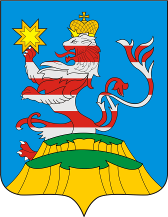 ПОСАДСКИЙВЕСТНИК2021апрель, 28,среда,№ 19Чăваш РеспубликинчиСĕнтĕрвăрри хула поселенийĕн администрацийĕЙЫШАНУ№Сĕнтĕрвăрри хулиЧувашская РеспубликаАдминистрацияМариинско-Посадскогогородского поселенияПОСТАНОВЛЕНИЕ12.04.2021г. № 71город Мариинский ПосадЧăваш РеспубликинчиСĕнтĕрвăрри хула поселенийĕн администрацийĕЙЫШАНУ№Сĕнтĕрвăрри хулиЧувашская РеспубликаАдминистрацияМариинско-Посадскогогородского поселенияПОСТАНОВЛЕНИЕ 12.04.2021г. № 72город Мариинский ПосадО внесении изменений в постановление администрации Мариинско-Посадского городского поселения Мариинско-Посадского района Чувашской Республики № 133 от 03.05.2017г. «Об утверждении Порядка формирования и ведения реестра источников доходов бюджета Мариинско-Посадского городского поселения Мариинско-Посадского района Чувашской Республики» О внесении изменений в постановление администрации Мариинско-Посадского городского поселения Мариинско-Посадского района Чувашской Республики № 133 от 03.05.2017г. «Об утверждении Порядка формирования и ведения реестра источников доходов бюджета Мариинско-Посадского городского поселения Мариинско-Посадского района Чувашской Республики» О внесении изменений в постановление администрации Мариинско-Посадского городского поселения Мариинско-Посадского района Чувашской Республики № 133 от 03.05.2017г. «Об утверждении Порядка формирования и ведения реестра источников доходов бюджета Мариинско-Посадского городского поселения Мариинско-Посадского района Чувашской Республики» Чăваш РеспубликинчиСĕнтĕрвăрри хула поселенийĕн администрацийĕЙЫШАНУ№Сĕнтĕрвăрри хулиЧувашская РеспубликаАдминистрацияМариинско-Посадскогогородского поселенияПОСТАНОВЛЕНИЕ12.04.2021г. № 70город Мариинский ПосадЧĂВАШ РЕСПУБЛИКИСĔнтĔрвĂрри РАЙОНĚУРХАС КУШКĂ ЯЛ ПОСЕЛЕНИЙĚНАДМИНИСТРАЦИЙĔЙЫШАНУ2021 04.22. 19 № Урхас Кушка сали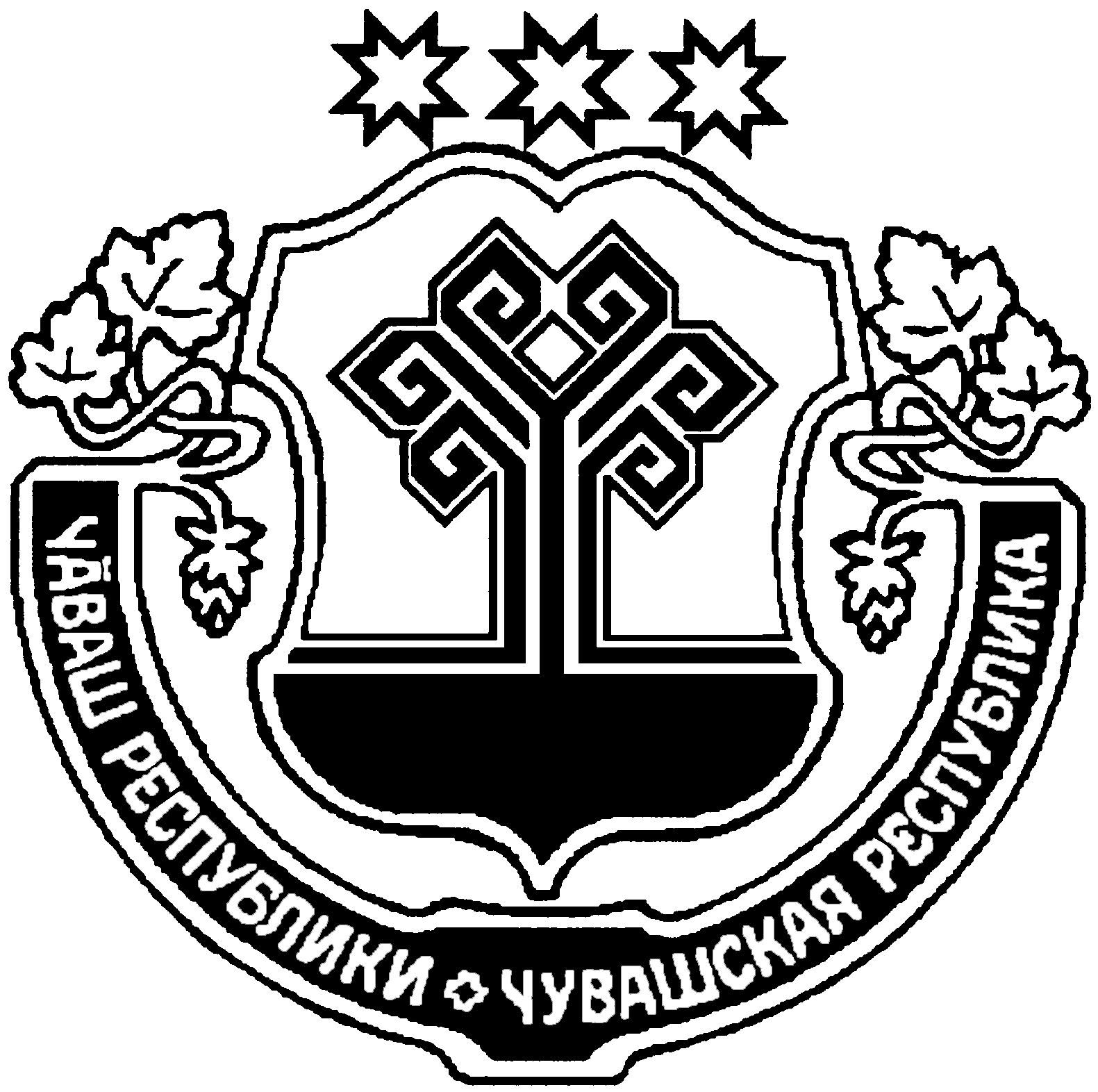 ЧУВАШСКАЯ РЕСПУБЛИКА
МАРИИНСКО-ПОСАДСКИЙ РАЙОНАДМИНИСТРАЦИЯПЕРВОЧУРАШЕВСКОГО СЕЛЬСКОГОПОСЕЛЕНИЯПОСТАНОВЛЕНИЕ22.04.2021 № 19село Первое ЧурашевоОрлов В.А- глава Первочурашевского сельского поселения – председатель комиссии;Осокина Т.Г.-участковый уполномоченный полиции ОМВД России по Мариинско-Посадскому району, подполковник полиции – заместитель председателя комиссии (по согласованию);Шорникова В.А.-Специалист-эксперт администрации Первочурашевского сельского поселения – секретарь комиссии;Члены комиссии:-Волкова Н.М.-заведующая Первочурашевским ЦСДК Тихонова И.И.-директор МБОУ "Перво-Чурашевская СОШ» (по согласованию);Терентьев А.В.-депутат Мижульского округа № 10 (по согласованию);Егоров Г.Д..-депутат Караньялского округа 12 (по согласованию) Гаврилова Г.В.-депутат Алмандаевского округа № 8 ( по согласованию) Миронов В.В.-Староста д. Ирх-Сирмы-Ронги ( по согласованию)№п/пНаименование мероприятийДата проведенияОтветственные исполнители*12341.Проведение месячника борьбы с пожарами от детской шалости с огнемапрель-май, сентябрь -октябрьМБОУ « Перво-Чурашевская СОШ» культработники Первочурашевского сельского поселения 2.Проверка противопожарного состояния по обеспечению противопожарной защиты населенных пунктов, объектов экономики, жилых домов.майГлава сельского поселения3.Обучение населения мерам пожарной безопасности по месту жительства.май-октябрьГлава сельского поселения4.Провести беседы на противопожарные темы. Организовать занятия с дружинами юных пожарныхапрель-майМБОУ «Перво-Чурашевская СОШ " культработники Первочурашевского сельского поселения 5.Взять на учет наиболее неблагополучные семьи (многодетные, психически больные, одинокие престарелые, инвалиды), организовать систематический контроль по профилактике пожаров. Организовать помощь в ремонте отопительных печейпостоянноГлава сельского поселения6.Организовать мероприятия по обеспечению населенных пунктов запасом воды для целей пожаротушения (емкости с водой, огнетушителем). постоянноГлава сельского поселения7.Организовать проведение комплексных мер противопожарной защиты (минерализованных полос, пожарных водоемов, противопожарных проездов и разворотных площадок)апрель-майГлава сельского поселения8.Вопросы обеспечения пожарной безопасности обсуждать на собраниях, встречах гражданв течение годаГлава сельского поселения9.Организовать профилактические рейды по жилым домам, направленные на предупреждение чрезвычайных ситуаций при использовании газового оборудования.на регулярной основеГлава сельского поселения, 34 ПСЧ 9 ПСО ФПС ГПС ГУ МЧС России по Чувашской Республике-Чувашии» (по согласованию)ЧĂВАШ РЕСПУБЛИКИСĚнтĚрвĂрри РАЙОНĚУРХАС КУШКĂ ЯЛ ПОСЕЛЕНИЙĚНАДМИНИСТРАЦИЙĚЙЫШĂНУ 2021.04.27 20 № Урхас Кушка сали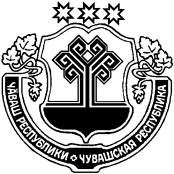 ЧУВАШСКАЯ РЕСПУБЛИКА
 МАРИИНСКО-ПОСАДСКИЙ РАЙОНАДМИНИСТРАЦИЯПЕРВОЧУРАШЕВСКОГОСЕЛЬСКОГО ПОСЕЛЕНИЯПОСТАНОВЛЕНИЕ27.04.2021 № 20село Первое ЧурашевоЧĂВАШ РЕСПУБЛИКИСĚнтĚрвĂрри РАЙОНĚУРХАС КУШКĂ ЯЛ ПОСЕЛЕНИЙĚНАДМИНИСТРАЦИЙĚЙЫШĂНУ2021.04.27 21 № Урхас Кушка салиЧУВАШСКАЯ РЕСПУБЛИКА
 МАРИИНСКО-ПОСАДСКИЙ РАЙОНАДМИНИСТРАЦИЯПЕРВОЧУРАШЕВСКОГОСЕЛЬСКОГО ПОСЕЛЕНИЯПОСТАНОВЛЕНИЕ27.04.2021 № 21село Первое ЧурашевоЧĂВАШ РЕСПУБЛИКИСĔНТĔРВĂРРИ РАЙОНĚЧУВАШСКАЯ РЕСПУБЛИКА МАРИИНСКО-ПОСАДСКИЙ РАЙОН  СĚНТĚРПУÇ ПОСЕЛЕНИЙĚН ЯЛ ХУТЛĂХĚ ЙЫШĂНУ2021.04.26 №21Сентерпус ялĕАДМИНИСТРАЦИЯБОЛЬШЕШИГАЕВСКОГО СЕЛЬСКОГО ПОСЕЛЕНИЯ ПОСТАНОВЛЕНИЕ 26.04.2021 № 21д. Большое ШигаевоЧĂВАШ РЕСПУБЛИКИСĔнтĔрвĂрри РАЙОНĚУРХАС-КУШКĂ ПОСЕЛЕНИЙĚНАДМИНИСТРАЦИЙĔЙЫШАНУ2021.04.27 22 № Урхас-кушка салиЧУВАШСКАЯ РЕСПУБЛИКА
МАРИИНСКО-ПОСАДСКИЙ РАЙОНАДМИНИСТРАЦИЯПЕРВОЧУРАШЕВСКОГО СЕЛЬСКОГОПОСЕЛЕНИЯПОСТАНОВЛЕНИЕ27.04.2021 № 22село Первое ЧурашевоЧĂВАШ РЕСПУБЛИКИСĔНТĔРВĂРРИ РАЙОНĚЧУВАШСКАЯ РЕСПУБЛИКА МАРИИНСКО-ПОСАДСКИЙ РАЙОН  СĚНТĚРПУÇ ПОСЕЛЕНИЙĚН ЯЛ ХУТЛĂХĚ ЙЫШĂНУ2021.04.26 №22Сентерпус ялĕАДМИНИСТРАЦИЯБОЛЬШЕШИГАЕВСКОГО СЕЛЬСКОГО ПОСЕЛЕНИЯ ПОСТАНОВЛЕНИЕ 26.04.2021 № 22д. Большое ШигаевоЧăваш РеспубликинСĕнтĕрвăрри районĕн администрацийĕЙ Ы Ш Ǎ Н У № Сĕнтĕрвăрри хули 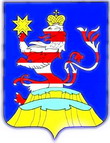 Чувашская РеспубликаАдминистрацияМариинско-ПосадскогорайонаП О С Т А Н О В Л Е Н И Е 27.04.2021 № 246г. Мариинский ПосадИ.о. главы администрации Мариинско-Посадского районаС.Г. ПрохоровОтветственный исполнитель Муниципальной программы-Отдел градостроительства и развития общественной инфраструктуры администрации Мариинско-Посадского района Чувашской РеспубликиУчастники Муниципальной программы-Сельские и городское поселения Мариинско-Посадского района Чувашской Республики (по согласованию);Подпрограммы Муниципальной программы-"Благоустройство дворовых и общественных территорий";"Обеспечение реализации Муниципальной программы Чувашской Республики "Формирование современной городской среды на территории Мариинско-Посадского района Чувашской Республики" на 2019 - 2024 годы"Цель Муниципальной программы-создание условий для системного повышения качества и комфорта городской среды на всей территории Мариинско-Посадского района Чувашской Республики путем реализации в период 2019 - 2024 годов комплекса мероприятий по благоустройству территорий муниципальных образованийЗадачи Муниципальной программы-повышение уровня благоустройства дворовых территорий муниципальных образований;повышение уровня благоустройства общественных территорий (площадей, набережных, улиц, пешеходных зон, скверов, парков, иных территорий)Целевые показатели (индикаторы) Муниципальной программы-к 2025 году будут достигнуты следующие целевые показатели (индикаторы):количество реализованных на территории Мариинско-Посадского района Чувашской Республики проектов по благоустройству, включенных в Федеральный реестр лучших реализованных практик (проектов) по благоустройству, - 21 ед.;количество представителей Мариинско-Посадского района Чувашской Республики, прошедших обучение по программе "Создание комфортной городской среды", - 56 чел.;доля городов с благоприятной городской средой - 60 процентовСрок реализации Муниципальной программы-2019 - 2024 годыОбъемы финансирования Муниципальной программы с разбивкой по годам реализации-прогнозируемые объемы финансирования мероприятий Муниципальной программы в 2019 - 2024 годах составляют 127 325,39 рублей, в том числе:в 2019 году – 11 155,46 тыс. рублей;в 2020 году – 7 547,58 тыс. рублей;в 2021 году – 88011,82 тыс. рублей;в 2022 году – 6870,17 тыс. рублей;в 2023 году – 6870,17 тыс. рублей;в 2024 году – 6870,17 тыс. рублей;из них средства:федерального бюджета – 95 846,83 тыс. рублей в том числе:в 2019 году – 11 070,18 тыс. рублей;в 2020 году – 7 472,11 тыс. рублей;в 2021 году – 56900,13 тыс. рублей;в 2022 году – 6801,47 тыс. рублей;в 2023 году – 6801,47 тыс. рублей;в 2024 году – 6801,47 тыс. рублей;республиканского бюджета Чувашской Республики – 31366,35 тыс. рублей в том числе:в 2019 году – 78,46 тыс. рублей;в 2020 году – 52,83 тыс. рублей;в 2021 году – 31090,79 тыс. рублей;в 2022 году – 48,09 тыс. рублей;в 2023 году – 48,09 тыс. рублей;в 2024 году – 48,09 тыс. рублей;местных бюджетов – 112,21 тыс. рублей, в том числе:в 2019 году – 6,82 тыс. рублей;в 2020 году – 22,64 тыс. рублей;в 2021 году – 20,91 тыс. рублей;в 2022 году – 20,61 тыс. рублей;в 2023 году – 20,61 тыс. рублей;в 2024 году – 20,61 тыс. рублей;Объемы финансирования Муниципальной программы уточняются при формировании республиканского бюджета Чувашской Республики на очередной финансовый год и плановый периодОжидаемый результат реализации Муниципальной программы-увеличение количества благоустроенных дворовых, общественных территорий и мест массового отдыха населения (городских парков).N ппЦелевой показатель (индикатор)Единица измеренияЗначения целевых показателей (индикаторов)Значения целевых показателей (индикаторов)Значения целевых показателей (индикаторов)Значения целевых показателей (индикаторов)Значения целевых показателей (индикаторов)Значения целевых показателей (индикаторов)Значения целевых показателей (индикаторов)Значения целевых показателей (индикаторов)N ппЦелевой показатель (индикатор)Единица измерения2018 год2019 год2020 год2021 год2022 год2023 год2024 год123567891011Муниципальная программа "Формирование современной городской среды на территории Мариинско-Посадского района Чувашской Республики" на 2019 - 2024 годыМуниципальная программа "Формирование современной городской среды на территории Мариинско-Посадского района Чувашской Республики" на 2019 - 2024 годыМуниципальная программа "Формирование современной городской среды на территории Мариинско-Посадского района Чувашской Республики" на 2019 - 2024 годыМуниципальная программа "Формирование современной городской среды на территории Мариинско-Посадского района Чувашской Республики" на 2019 - 2024 годыМуниципальная программа "Формирование современной городской среды на территории Мариинско-Посадского района Чувашской Республики" на 2019 - 2024 годыМуниципальная программа "Формирование современной городской среды на территории Мариинско-Посадского района Чувашской Республики" на 2019 - 2024 годыМуниципальная программа "Формирование современной городской среды на территории Мариинско-Посадского района Чувашской Республики" на 2019 - 2024 годыМуниципальная программа "Формирование современной городской среды на территории Мариинско-Посадского района Чувашской Республики" на 2019 - 2024 годыМуниципальная программа "Формирование современной городской среды на территории Мариинско-Посадского района Чувашской Республики" на 2019 - 2024 годыМуниципальная программа "Формирование современной городской среды на территории Мариинско-Посадского района Чувашской Республики" на 2019 - 2024 годыМуниципальная программа "Формирование современной городской среды на территории Мариинско-Посадского района Чувашской Республики" на 2019 - 2024 годы1.Количество реализованных на территории Мариинско-Посадского района проектов по благоустройствуед.52119222 Подпрограмма "Благоустройство дворовых и общественных территорий" Подпрограмма "Благоустройство дворовых и общественных территорий" Подпрограмма "Благоустройство дворовых и общественных территорий" Подпрограмма "Благоустройство дворовых и общественных территорий" Подпрограмма "Благоустройство дворовых и общественных территорий" Подпрограмма "Благоустройство дворовых и общественных территорий" Подпрограмма "Благоустройство дворовых и общественных территорий" Подпрограмма "Благоустройство дворовых и общественных территорий" Подпрограмма "Благоустройство дворовых и общественных территорий" Подпрограмма "Благоустройство дворовых и общественных территорий" Подпрограмма "Благоустройство дворовых и общественных территорий" 1.Количество благоустроенных дворовых территорий (оборудованных местами для проведения досуга и отдыха разными группами населения (спортивные, детские площадки и т.д.), малыми архитектурными формами)ед.41х181112.Количество благоустроенных общественных территорийед.11(1 этап)1(2 этап)11113.Количество населенных пунктов Мариинско-Посадского района, улучшивших эстетический обликед.11161114.Реализация мероприятий по благоустройству, предусмотренных Муниципальной программой (количество обустроенных общественных пространств), накопительным итогомед.12234565.Реализация мероприятий по благоустройству, предусмотренных Муниципальной программой Чувашской Республики (количество дворовых территорий), накопительным итогомед.455232425266.Доля граждан, принявших участие в решении вопросов развития городской среды, от общего количества граждан в возрасте от 14 лет, проживающих в муниципальных образованиях, на территории которых реализуются проекты по созданию комфортной городской среды%7171,771,772,072,072,072,07.Доля благоустроенных дворовых территорий в общем количестве дворовых территорий в муниципальных образованиях%х8,33,31,63518,318,315СтатусНаименование Муниципальной программы Чувашской Республики, подпрограммы Муниципальной программы Чувашской Республики (основного мероприятия)Код бюджетной классификацииКод бюджетной классификацииИсточники финансированияРасходы по годам, тыс. рублейРасходы по годам, тыс. рублейРасходы по годам, тыс. рублейРасходы по годам, тыс. рублейРасходы по годам, тыс. рублейРасходы по годам, тыс. рублейРасходы по годам, тыс. рублейСтатусНаименование Муниципальной программы Чувашской Республики, подпрограммы Муниципальной программы Чувашской Республики (основного мероприятия)главный распорядитель бюджетных средствцелевая статья расходовИсточники финансирования20192020202120222023202412345789101112Муниципальная программа "Формирование современной городской среды на территории Мариинско-Посадского района Чувашской Республики" на 2018 - 2024 годывсего11155,467547,5888011,826870,176870,176870,17Муниципальная программа "Формирование современной городской среды на территории Мариинско-Посадского района Чувашской Республики" на 2018 - 2024 годы903A500000000федеральный бюджет11070,187472,1156900,136801,476801,476801,47Муниципальная программа "Формирование современной городской среды на территории Мариинско-Посадского района Чувашской Республики" на 2018 - 2024 годы903А500000000республиканский бюджет Чувашской Республики78,4652,8331090,7948,0948,0948,09Муниципальная программа "Формирование современной городской среды на территории Мариинско-Посадского района Чувашской Республики" на 2018 - 2024 годы903А500000000местные бюджеты6,8222,6420,9120,6120,6120,61Подпрограмма 1Благоустройство дворовых и общественных территорий всего11155,477547,5888011,826870,176870,176870,17Подпрограмма 1Благоустройство дворовых и общественных территорий 903А510000000федеральный бюджет11070,187472,1156900,136801,476801,476801,47Подпрограмма 1Благоустройство дворовых и общественных территорий 903А510000000республиканский бюджет Чувашской Республики78,4652,8331090,7948,0948,0948,09Подпрограмма 1Благоустройство дворовых и общественных территорий 903А510000000местные бюджеты6,8222,6420,9120,6120,6120,61Основное мероприятие 1Реализация мероприятий регионального проекта «Формирование комфортной городской среды»всего11155,477547,5856969,826870,176870,176870,17Основное мероприятие 1Реализация мероприятий регионального проекта «Формирование комфортной городской среды»903А51F200000федеральный бюджет11070,187472,1156900,136801,476801,476801,47Основное мероприятие 1Реализация мероприятий регионального проекта «Формирование комфортной городской среды»903А51F200000республиканский бюджет Чувашской Республики78,4652,8348,7948,0948,0948,09Основное мероприятие 1Реализация мероприятий регионального проекта «Формирование комфортной городской среды»903А51F200000местные бюджеты6,8222,6420,9120,6120,6120,61Основное мероприятие 2Содействие благоустройству населенных пунктов Чувашской Республикивсего0,000,0031042,00,000,000,00Основное мероприятие 2Содействие благоустройству населенных пунктов Чувашской Республики903А510200000республиканский бюджет Чувашской Республики0,000,0031042,00,000,000,00Ответственный исполнитель подпрограммы-Отдел градостроительства и развития общественной инфраструктуры администрации Мариинско-Посадского района Чувашской РеспубликиЦель подпрограммы-повышение качества и комфорта городской среды на территории Мариинско-Посадского района Чувашской РеспубликиЗадачи подпрограммы-формирование комфортной городской среды для жителей Мариинско-Посадского района Чувашской Республики;создание механизмов развития комфортной городской среды, комплексного развития городов и других населенных пунктов с учетом индекса качества городской среды;повышение вовлеченности заинтересованных граждан, организаций в реализацию мероприятий по благоустройству территорий муниципальных образованийЦелевые показатели (индикаторы) подпрограммы-к 2025 году будут достигнуты следующие целевые показатели (индикаторы):доля финансового участия граждан, организаций в выполнении мероприятий по благоустройству дворовых территорий - не менее 2 процентов;реализация мероприятий по благоустройству, предусмотренных Муниципальной программой Мариинско-Посадского района Чувашской Республики формирования современной городской среды (количество дворовых территорий), - не менее 60 единиц;доля граждан, принявших участие в решении вопросов развития городской среды, от общего количества граждан в возрасте от 14 лет, проживающих в муниципальных образованиях, на территории которых реализуются проекты по созданию комфортной городской среды, - не менее 72,0 процентов;количество населенных пунктов Мариинско-Посадского района, улучшивших эстетический облик, к 2022 году - не менее 12 единиц;доля благоустроенных дворовых территорий в общем количестве дворовых территорий в муниципальных образованиях к 2020 году - не менее 15 процентовСрок реализации подпрограммы-2019 - 2024 годыОбъемы финансирования подпрограммы с разбивкой по годам реализации-общий объем финансирования подпрограммы в 2019 - 2024 годах составляет 127 325,39 рублей, в том числе:в 2019 году – 11 155,46 тыс. рублей;в 2020 году – 7 547,58 тыс. рублей;в 2021 году – 88011,82 тыс. рублей;в 2022 году – 6870,17 тыс. рублей;в 2023 году – 6870,17 тыс. рублей;в 2024 году – 6870,17 тыс. рублей;из них средства:федерального бюджета – 95 846,83 тыс. рублей в том числе:в 2019 году – 11 070,18 тыс. рублей;в 2020 году – 7 472,11 тыс. рублей;в 2021 году – 56900,13 тыс. рублей;в 2022 году – 6801,47 тыс. рублей;в 2023 году – 6801,47 тыс. рублей;в 2024 году – 6801,47 тыс. рублей;республиканского бюджета Чувашской Республики – 31366,35 тыс. рублей в том числе:в 2019 году – 78,46 тыс. рублей;в 2020 году – 52,83 тыс. рублей;в 2021 году – 31090,79 тыс. рублей;в 2022 году – 48,09 тыс. рублей;в 2023 году – 48,09 тыс. рублей;в 2024 году – 48,09 тыс. рублей;местных бюджетов – 112,21 тыс. рублей, в том числе:в 2019 году – 6,82 тыс. рублей;в 2020 году – 22,64 тыс. рублей;в 2021 году – 20,91 тыс. рублей;в 2022 году – 20,61 тыс. рублей;в 2023 году – 20,61 тыс. рублей;в 2024 году – 20,61 тыс. рублей;Объемы финансирования подпрограммы уточняются при формировании бюджета Мариинско-Посадского района Чувашской Республики на очередной финансовый год и плановый периодОжидаемые результаты реализации подпрограммы-улучшение условий жизни граждан в муниципальных образованиях за счет создания качественных и современных общественных пространств, формирования новых возможностей для отдыха, занятия спортом, самореализации людей;вовлечение граждан в решение вопросов развития муниципальных образований.СтатусНаименование муниципальной подпрограммы (основного мероприятия, мероприятия)Наименование муниципальной подпрограммы (основного мероприятия, мероприятия)Задача муниципальной подпрограммы Ответственный исполнитель, участникиКод бюджетной классификацииКод бюджетной классификацииКод бюджетной классификацииКод бюджетной классификацииИсточники финансированияРасходы по годам, тыс. рублейРасходы по годам, тыс. рублейРасходы по годам, тыс. рублейРасходы по годам, тыс. рублейРасходы по годам, тыс. рублейРасходы по годам, тыс. рублейРасходы по годам, тыс. рублейСтатусНаименование муниципальной подпрограммы (основного мероприятия, мероприятия)Наименование муниципальной подпрограммы (основного мероприятия, мероприятия)Задача муниципальной подпрограммы Ответственный исполнитель, участникиглавный распорядитель бюджетных средствраздел, подразделцелевая статья расходовгруппа (подгруппа) вида расходовИсточники финансирования2019202020212022202320241223456789111213141516Подпрограмма"Благоустройство дворовых и общественных территорий""Благоустройство дворовых и общественных территорий"ответственный исполнитель - органы местного самоуправления*xxxxвсего11155,467547,5888011,826870,176870,176870,17Подпрограмма"Благоустройство дворовых и общественных территорий""Благоустройство дворовых и общественных территорий"ответственный исполнитель - органы местного самоуправления*9030503, 0505A51F255550, А51F254240xфедеральный бюджет11070,187472,1156900,136801,476801,476801,47Подпрограмма"Благоустройство дворовых и общественных территорий""Благоустройство дворовых и общественных территорий"ответственный исполнитель - органы местного самоуправления*9030503А51F255550, А5102S0851xреспубликанский бюджет Чувашской Республики78,4652,8331090,7948,0948,0948,09Подпрограмма"Благоустройство дворовых и общественных территорий""Благоустройство дворовых и общественных территорий"ответственный исполнитель - органы местного самоуправления*9030503А51F255550xместные бюджеты6,8222,6420,9120,6120,6120,61Цель "Повышение качества и комфорта городской среды на территории Чувашской Республики"Цель "Повышение качества и комфорта городской среды на территории Чувашской Республики"Цель "Повышение качества и комфорта городской среды на территории Чувашской Республики"Цель "Повышение качества и комфорта городской среды на территории Чувашской Республики"Цель "Повышение качества и комфорта городской среды на территории Чувашской Республики"Цель "Повышение качества и комфорта городской среды на территории Чувашской Республики"Цель "Повышение качества и комфорта городской среды на территории Чувашской Республики"Цель "Повышение качества и комфорта городской среды на территории Чувашской Республики"Цель "Повышение качества и комфорта городской среды на территории Чувашской Республики"Цель "Повышение качества и комфорта городской среды на территории Чувашской Республики"Цель "Повышение качества и комфорта городской среды на территории Чувашской Республики"Цель "Повышение качества и комфорта городской среды на территории Чувашской Республики"Цель "Повышение качества и комфорта городской среды на территории Чувашской Республики"Цель "Повышение качества и комфорта городской среды на территории Чувашской Республики"Цель "Повышение качества и комфорта городской среды на территории Чувашской Республики"Цель "Повышение качества и комфорта городской среды на территории Чувашской Республики"Цель "Повышение качества и комфорта городской среды на территории Чувашской Республики"Основное мероприятие 1Основное мероприятие 1Реализация мероприятий регионального проекта «Формирование комфортной городской среды»Благоустройство дворовых и общественных территорий муниципальных образованийответственный исполнитель - органы местного самоуправления*xxxxвсего11155,467547,5856969,826870,176870,176870,17Основное мероприятие 1Основное мероприятие 1Реализация мероприятий регионального проекта «Формирование комфортной городской среды»Благоустройство дворовых и общественных территорий муниципальных образованийответственный исполнитель - органы местного самоуправления*9030503, 0505A51F255550, А51F254240xфедеральный бюджет11070,187472,1156900,136801,476801,476801,47,Основное мероприятие 1Основное мероприятие 1Реализация мероприятий регионального проекта «Формирование комфортной городской среды»Благоустройство дворовых и общественных территорий муниципальных образованийответственный исполнитель - органы местного самоуправления*9030503A51F255550хреспубликанский бюджет Чувашской Республики78,4652,8348,7948,0948,0948,09Основное мероприятие 1Основное мероприятие 1Реализация мероприятий регионального проекта «Формирование комфортной городской среды»Благоустройство дворовых и общественных территорий муниципальных образованийответственный исполнитель - органы местного самоуправления*9030503A51F255550xместные бюджеты6,8222,6420,9120,6120,6120,61Основное мероприятие 2Основное мероприятие 2Содействие благоустройству населенных пунктов Чувашской РеспубликиРеализация комплекса мероприятий по благоустройству улиц населенных пунктов, дворовых территорий многоквартирных домов, тротуаров… ответственный исполнитель - органы местного самоуправленияхвсего0,000,0031042,000,000,000,00Основное мероприятие 2Основное мероприятие 2Содействие благоустройству населенных пунктов Чувашской РеспубликиРеализация комплекса мероприятий по благоустройству улиц населенных пунктов, дворовых территорий многоквартирных домов, тротуаров… ответственный исполнитель - органы местного самоуправления9030503А5102S0851республиканский бюджет Чувашской Республики0,000,0031042,000,000,000,00N ппНаименование населенного пунктаАдрес дворовой территории123201920192019Мариинско-Посадский районМариинско-Посадский районМариинско-Посадский район3.г. Мариинский Посадул. Лазо, д. 78, 80, 82 (2 этап)202120212021Мариинско-Посадский районМариинско-Посадский районМариинско-Посадский район4.г. Мариинский Посадул.Николаева, д.592022-20242022-20242022-2024Мариинско-Посадский районМариинско-Посадский районМариинско-Посадский район5.г. Мариинский Посадул. Лазо, д. 66, 68, 69, 69А,6.г. Мариинский Посадул. Ломоносова, д. 8А/1, 8А/27.г. Мариинский Посадул. Николаева, д. 89/1, 89/28.г. Мариинский Посадул. Школьная, д. 69.г. Мариинский Посадул. Ленинская, д. 2310.г. Мариинский Посадул. Ломоносова, д. 4, 611.г. Мариинский Посадул. Чкалова, д. 67, 6912.г. Мариинский Посадул. Котовского, д. 41/1, 41/213.г. Мариинский Посадул. Дзержинского, д. 21/114.г. Мариинский Посадул. Советская, д. 1615.г. Мариинский Посадул. Николаева, д. 72/1, 72/5, 72/716.г. Мариинский Посадул. Котовского, д. 3117.г. Мариинский Посадул. Котовского, д. 35, 3818.г. Мариинский Посадул. Котовского, д. 3719.г. Мариинский Посадул. Курчатова, д. 8, 920.г. Мариинский Посадул. Курчатова, д. 10, 1421.г. Мариинский Посадул. Курчатова, д. 1222.г. Мариинский Посадул. Ломоносова, д. 123.г. Мариинский Посадул. Ломоносова, д. 724.г. Мариинский Посадул. Ломоносова, д. 1125.г. Мариинский Посадул. Ломоносова, д. 15, 17, 1926.г. Мариинский Посадул. Лескова, д. 527.г. Мариинский Посадул. Чкалова, д. 19а, 21, 38, 3628.г. Мариинский Посадул. Лесная, д. 1, 329.г. Мариинский Посадул. Курчатова, д. 1330.г. Мариинский Посадул. Курчатова, д. 1631.г. Мариинский Посадул. Котовского, д. 2832.г. Мариинский Посадул. Курчатова, д. 1833.г. Мариинский Посадул. Николаева, д. 7334.г. Мариинский Посадул. Курчатова, д. 17N ппНаименование населенного пунктаАдрес общественной территории1.23201920192019Мариинско-Посадский районМариинско-Посадский районМариинско-Посадский район2.г. Мариинский Посадпарк по ул. Горького (I этап)202020202020Мариинско-Посадский районМариинско-Посадский районМариинско-Посадский район2.г. Мариинский Посадпарк по ул. Горького (II этап)2021-20242021-20242021-2024Мариинско-Посадский районМариинско-Посадский районМариинско-Посадский район3.г. Мариинский Посадпарк по ул.Чкалова (возле Спиртзавода)4.г. Мариинский Посадпарк Успенский по ул. Июльская5.г. Мариинский Посадпляж по ул. Набережная6г. Мариинский Посадул.Николаева, д.891.Сутчевское сельское поселениед.Сутчево ул.Новая д.18, 18Б2.Сутчевское сельское поселениед.Сутчево ул.Новая д.2,33.Сутчевское сельское поселениед.Юрьевка ул.Луговая4.Сутчевское сельское поселениед.Ящерино ул. Кооперативная5.Сутчевское сельское поселениес.Малое Маклашкино6.Мариинско-Посадского городского поселениег.Мариинский Посад ул.Чкалова д.61,63,657.Мариинско-Посадского городского поселениег.Мариинский Посад ул.Советская д.3, ул. Октябрьская д.68.Мариинско-Посадского городского поселениег.Мариинский Посад ул.Николаева д.599.Большешигаевское сельское поселениед.Большое Шигаево ул.Набережная д.3410.Большешигаевское сельское поселениед.Большое Шигаево ул.Центральная д.111.Большешигаевское сельское поселениед.Большое Шигаево ул.Набережная ул.Школьная д.112.Октябрьское сельское поселениес.Октябрьское ул.Советская д.1013.Октябрьское сельское поселениес.Октябрьское ул.Кушниково д.14 14.Октябрьское сельское поселениес.Октябрьское ул.Полевая д.215.Первочурашевское сельское поселениес.Первое Чурашево ул.Школьная д.9б16.Первочурашевское сельское поселениес.Первое Чурашево ул.Школьная д.7а и 8а17.Шоршелское сельское поселениес. Шоршелы ул.30 лет Победы, д.518.Шоршелское сельское поселениед.Малое Камаево ул.Лесная д.1 и д.219.Эльбарусовское сельское поселениед.Эльбарусово ул. Центральная, д. 4а20.Эльбарусовское сельское поселениед.Эльбарусово ул. Центральная, д. 421.Эльбарусовское сельское поселениед.Эльбарусово ул. Центральная, д. 5,6N ппНаименование населенного пунктаАдрес общественной территории1.231г. Мариинский ПосадПроект «Вяков связующая нить» Чăваш РеспубликинСĕнтĕрвăрри районĕн администрацийĕЙ Ы Ш Ǎ Н У № Сĕнтĕрвăрри хулиЧувашская РеспубликаАдминистрацияМариинско-ПосадскогорайонаП О С Т А Н О В Л Е Н И Е28.047.2021 № 248г. Мариинский ПосадЧувашская РеспубликаАдминистрацияМариинско-ПосадскогорайонаП О С Т А Н О В Л Е Н И Е28.047.2021 № 248г. Мариинский ПосадИ.о. главы администрации Мариинско-Посадского районаС.Г.ПрохоровЧĂВАШ РЕСПУБЛИКИСĔнтĔрвĂрри РАЙОНĚКУКАШНИ ЯЛ ПОСЕЛЕНИЙĚНАДМИНИСТРАЦИЙĚЙЫШĂНУ2021.04.26 33 №Кукашни ялě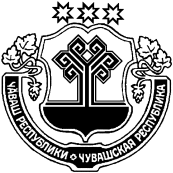 ЧУВАШСКАЯ РЕСПУБЛИКА
МАРИИНСКО-ПОСАДСКИЙ РАЙОНАДМИНИСТРАЦИЯСУТЧЕВСКОГО СЕЛЬСКОГОПОСЕЛЕНИЯПОСТАНОВЛЕНИЕ26.04.2021 № 33 деревня СутчевоОтветственный исполнитель:Администрация Сутчевского сельского поселения Мариинско-Посадского района Чувашской РеспубликиДата составления проекта Муниципальной программы:18 марта 2021 годаНепосредственный исполнитель Муниципальной программы:Глава Сутчевского сельского поселения Мариинско-Посадского района Чувашской Республики (тел. 32-2-33)Наименование программы Программа комплексного развития систем коммунальной инфраструктуры Сутчевского сельского поселения на 2021-2025 годыЗаказчик программыАдминистрация Сутчевского сельского поселенияОсновные разработчикипрограммыАдминистрация Сутчевского сельского поселенияИсполнителимероприятий программыАдминистрация Сутчевского сельского поселенияЦели программыповышение надежности работы систем водоснабжения и водоотведения, обеспечение санитарного благополучия, промышленной и экологической безопасности; повышение качества очистки питьевой воды и сточных вод, увеличение пропускной способности сетей водоснабжения и водоотведения;внедрение мероприятий по повышению эффективности использования энергоресурсов и ежегодное снижение затрат бюджетной сферы на оплату топливно-энергетических ресурсов.Задачи программы реконструкция существующих объектов водоснабжения и водоотведения; сокращение эксплуатационных затрат на отпуск питьевой воды и оказание услуг водоотведениясокращение потерь по воде на 8%; надежная и безопасная эксплуатация систем теплоснабжения поселения.Сроки реализации программы2021-2025 годыОсновные мероприятий - реконструкция систем водоснабжения, установка станций управления, установка приборов учета воды. - газификация индивидуальных жилых домов.Источники финансирования программы - плата за подключение к сетям инженерно-технического обеспечения; - внебюджетные инвестиции; - софинансирование средств республиканского бюджета и местного бюджета  - средства федерального бюджета.Ожидаемые результаты выполнения программыобеспечение требуемого уровня надежности работы водозаборных сооружений;обеспечение требуемого уровня надежности работы напорных коллекторов;обеспечение надежности очистки питьевой и сточной воды;обеспечение надежности утилизации осадка с очистных сооружений водоснабжения;создание требуемого резерва по сооружениям водопровода;обеспечение санитарного благополучия населения, промышленной и экологической безопасности;модернизация источников тепла, эффективное использование энергоресурсов, уменьшение количества тепловых потерь, повышение уровня жизнеобеспечения объектов социальной сферы обеспечение населения Сутчевского сельского поселения природным газом. Контроль за ходом реализации программы Контроль за исполнением программы осуществляет Администрация Сутчевского сельского поселения Мариинско-Посадского района Чувашской Республики№п/пМероприятияЭтапы реализацииЭтапы реализацииЭтапы реализацииЭтапы реализацииЭтапы реализации№п/пМероприятия202120222023202420251.реконструкция канализационной системы в деревне Сутчево + №п/пМероприятияЭтапы реализацииЭтапы реализацииЭтапы реализацииЭтапы реализацииЭтапы реализации №п/пМероприятия202120222023202420251.Обследование существующей системы 
 водоснабжения+++++2.Реконструкция системы водоснабжения д. Большое Маклашкино протяженностью 2,799 км;+3.Реконструкция канализационной системы протяженностью 2,0 км.+4.Капитальный ремонт водонапорной башни в д. Малое Маклашкино+ЧĂВАШ РЕСПУБЛИКИСĔнтĔрвĂрри РАЙОНĚКУКАШНИ ЯЛ ПОСЕЛЕНИЙĚНАДМИНИСТРАЦИЙĚЙЫШĂНУ2021.04.26 34 №Кукашни ялěЧУВАШСКАЯ РЕСПУБЛИКА
МАРИИНСКО-ПОСАДСКИЙ РАЙОНАДМИНИСТРАЦИЯСУТЧЕВСКОГО СЕЛЬСКОГОПОСЕЛЕНИЯПОСТАНОВЛЕНИЕ26.04.2021 № 34деревня СутчевоЧĂВАШ РЕСПУБЛИКИСĔнтĔрвĂрри РАЙОНĚШĚНЕРПУÇ ПОСЕЛЕНИЙĚНДЕПУТАТСЕН ПУХĂВĚ ЙЫШĂНУ2021 04.24. С - 12/10 № Шĕнерпуç ялěЧУВАШСКАЯ РЕСПУБЛИКА МАРИИНСКО- ПОСАДСКИЙ РАЙОН СОБРАНИЕ ДЕПУТАТОВ БИЧУРИНСКОГО СЕЛЬСКОГО ПОСЕЛЕНИЯ РЕШЕНИЕ24.04.2021 № С - 12/10с.БичуриноЧĂВАШ РЕСПУБЛИКИСентерварри РАЙОНĚЧУВАШСКАЯ РЕСПУБЛИКА МАРИИНСКО-ПОСАДСКИЙ РАЙОНЧАНКАССИ ПОСЕЛЕНИЙĚНАДМИНИСТРАЦИЙĚЙЫШĂНУ«26» апрель 2021 с. № 16Чанкасси ялěАДМИНИСТРАЦИЯКУГЕЕВСКОГО СЕЛЬСКОГОПОСЕЛЕНИЯПОСТАНОВЛЕНИЕ«26» апреля 2021 г. № 17деревня КугеевоЧĂВАШ РЕСПУБЛИКИСентерварри РАЙОНĚЧУВАШСКАЯ РЕСПУБЛИКА МАРИИНСКО-ПОСАДСКИЙ РАЙОНЧАНКАССИ ПОСЕЛЕНИЙĚНАДМИНИСТРАЦИЙĚЙЫШĂНУ«26» апрель 2021 с. № 17Чанкасси ялěАДМИНИСТРАЦИЯКУГЕЕВСКОГО СЕЛЬСКОГОПОСЕЛЕНИЯПОСТАНОВЛЕНИЕ«26» апреля 2021 г. № 17деревня КугеевоЧĂВАШ РЕСПУБЛИКИСентерварри РАЙОНĚЧУВАШСКАЯ РЕСПУБЛИКА МАРИИНСКО-ПОСАДСКИЙ РАЙОНЧАНКАССИ ПОСЕЛЕНИЙĚНАДМИНИСТРАЦИЙĚЙЫШĂНУ«26» апрель 2021 с. № 18Чанкасси ялěАДМИНИСТРАЦИЯКУГЕЕВСКОГО СЕЛЬСКОГОПОСЕЛЕНИЯПОСТАНОВЛЕНИЕ«26» апреля 2021 г. № 18деревня Кугеево№п/пНаименование мероприятийДата проведенияОтветственные исполнители*Отметка о выполнении123451.Проведение месячника борьбы с пожарами от детской шалости с огнемапрель-май, сентябрь -октябрьМБОУ « Кугеевская ООШ» ( по согласованию), культработники Кугеевского сельского поселения (по согласованию). 2.Проверка противопожарного состояния по обеспечению противопожарной защиты населенных пунктов, объектов экономики, жилых домов.майГлава сельского поселения3.Обучение населения мерам пожарной безопасности по месту жительства.май-октябрьГлава сельского поселения4.Провести беседы на противопожарные темы. Организовать занятия с дружинами юных пожарныхапрель-майМБОУ «Кугеевская ООШ» (по согласованию), культработники Кугеевского сельского поселения (по согласованию).5.Обновить, где устарели, на стенах жилых домов граждан таблички с изображением подручных противопожарных средств, с которыми жильцы этих домов должны прибыть на тушение пожаров (ведра, топор, лопата, багор, лестница)майГлава сельского поселения6.Установить ночной дозор в населенных пунктах, поочередное дежурство граждан.постоянноГлава сельского поселения7.Взять на учет наиболее неблагополучные семьи (многодетные, психически больные, одинокие престарелые, инвалиды), организовать систематический контроль по профилактике пожаров. Организовать помощь в ремонте отопительных печейпостоянноГлава сельского поселения8.Организовать мероприятия по обеспечению населенных пунктов средствами звуковой сигнализации для оповещения людей на случай пожара, запасом воды для целей пожаротушения (емкости с водой, огнетушителем). постоянноГлава сельского поселения9.Организовать проведение комплексных мер противопожарной защиты (минерализованных полос, пожарных водоемов, противопожарных проездов и разворотных площадок)апрель-майГлава сельского поселения10.Вопросы обеспечения пожарной безопасности обсуждать на собраниях, встречах гражданв течение годаГлава сельского поселения11Организовать профилактические рейды по жилым домам, направленные на предупреждение чрезвычайных ситуаций при использовании газового оборудования.на регулярной основеГлава сельского поселения, 34 ПСЧ 9 ПСО ФПС ГПС ГУ МЧС России по Чувашской Республике-Чувашии» (по согласованию)Мельникова Мария Викентьевна- глава Кугеевского сельского поселения – председатель комиссии;Петров Алексей Юрьевич- участковый уполномоченный полиции ОМВД России по Мариинско-Посадскому району, старший лейтенант полиции – заместитель председателя комиссии (по согласованию);Ярухина Надежда Георгиевна - ведущий специалист – эксперт администрации Кугеевского сельского поселения – секретарь комиссии;Члены комиссии:Члены комиссии:Сивова Галина Леонидовна- заведующая Кугеевским ЦСДК МАУК «Централизованная клубная система» Мариинско-Посадского района;Мельникова Любовь Алексеевна- директор МБОУ "Кугеевского ООШ» (по согласованию);Давыдов Сергей Михайлович- староста деревни Кугеево (по согласованию)Борисов Борис Петрович- староста деревни Новое Байгулово (по согласованию)Иванов Георгий Ионович- староста деревни Шанары (по согласованию) ЧĂВАШ РЕСПУБЛИКИ СĚНТĚРВĂРРИ РАЙОНĚ ЧУВАШСКАЯ РЕСПУБЛИКА МАРИИНСКО-ПОСАДСКИЙ РАЙОН ЧĂНКАССИ ЯЛ ПОСЕЛЕНИЙĚН  ДЕПУТАТСЕН ПУХĂВĚ ЙЫШĂНУ2021.04.26 31 № Чăнкасси яле СОБРАНИЕ ДЕПУТАТОВ КУГЕЕВСКОГО СЕЛЬСКОГО ПОСЕЛЕНИЯ РЕШЕНИЕ26.04.2021 №31деревня Кугеево ЧĂВАШ РЕСПУБЛИКИ СĚНТĚРВĂРРИ РАЙОНĚ ЧУВАШСКАЯ РЕСПУБЛИКА МАРИИНСКО-ПОСАДСКИЙ РАЙОН ЧĂНКАССИ ЯЛ ПОСЕЛЕНИЙĚН  ДЕПУТАТСЕН ПУХĂВĚ ЙЫШĂНУ2021.04.26 32 № Чăнкасси яле СОБРАНИЕ ДЕПУТАТОВ КУГЕЕВСКОГО СЕЛЬСКОГО ПОСЕЛЕНИЯ РЕШЕНИЕ26.04.2021 №32деревня КугеевоАдминистрацияАдминистрация Кугеевского сельского поселения Мариинско-Посадского района Чувашской Республики Место нахождения:__________________________________________________________________Банковские реквизиты:ИНН/КПП ________________________л/с _____________________________Отделение _______________________р/с _____________________________БИК _____________________________ОКТМО ___________________________Код администратора дохода: _______________________________________Глава Кугеевского сельского поселения Мариинско-Посадского района Чувашской Республики_______________________/__________ (Ф.И.О.)М.П. Получатель Администрация Мариинско-Посадского района Чувашской РеспубликиМесто нахождения:__________________________________________________________________Банковские реквизиты:ИНН/КПП _________________________л/с _____________________________Отделение _______________________р/с _____________________________БИК _____________________________ОКТМО ___________________________Глава администрации Мариинско-Посадского района Чувашской Республики _______________/____________________  (Ф.И.О.)М.П.Цель, наименование расходного полномочияКод бюджетной классификации расходовПоступило средствПоступило средствУтверждено бюджетных ассигнований, всегоКассовое исполнениеКассовое исполнениеНеиспользованные назначенияЦель, наименование расходного полномочияКод бюджетной классификации расходовВсегоВ отчетном периодеУтверждено бюджетных ассигнований, всегоВсегоВ отчетном периодеНеиспользованные назначенияИтогоЧĂВАШ РЕСПУБЛИКИСĔНТĔРВĂРРИ РАЙОНĚЧУВАШСКАЯ РЕСПУБЛИКАМАРИИНСКО-ПОСАДСКИЙ РАЙОНОКТЯБРЬСКИ ПОСЕЛЕНИЙĚН ДЕПУТАТСЕН ПУХĂВĚ ЙЫШĂНУ« 26 » апреля 2021 № С-14/1 Октябрьски салиСОБРАНИЕ ДЕПУТАТОВОКТЯБРЬСКОГО СЕЛЬСКОГО ПОСЕЛЕНИЯРЕШЕНИЕ« 26 » апреля 2021 № С-14/1село ОктябрьскоеЧĂВАШ РЕСПУБЛИКИСĔНТĔРВĂРРИ РАЙОНĚЧУВАШСКАЯ РЕСПУБЛИКАМАРИИНСКО-ПОСАДСКИЙ РАЙОНОКТЯБРЬСКИ ПОСЕЛЕНИЙĚН ДЕПУТАТСЕН ПУХĂВĚ ЙЫШĂНУ« 26 » апреля 2021 С-14/2Октябрьски салиСОБРАНИЕ ДЕПУТАТОВОКТЯБРЬСКОГО СЕЛЬСКОГО ПОСЕЛЕНИЯРЕШЕНИЕ« 26 » апреля 2021 № С-14/2село ОктябрьскоеГлава Октябрьского сельского поселенияВ.Ф.КураковАдминистрацияАдминистрация Октябрьского сельского поселения Мариинско-Посадского района Чувашской Республики Место нахождения:__________________________________________________________________Банковские реквизиты:ИНН/КПП ________________________л/с _____________________________Отделение _______________________р/с _____________________________БИК _____________________________ОКТМО ___________________________Код администратора дохода: _______________________________________Глава Октябрьского сельского поселения Мариинско-Посадского района Чувашской Республики_______________________/__________ (Ф.И.О.)М.П. Получатель Администрация Мариинско-Посадского района Чувашской РеспубликиМесто нахождения:__________________________________________________________________Банковские реквизиты:ИНН/КПП _________________________л/с _____________________________Отделение _______________________р/с _____________________________БИК _____________________________ОКТМО ___________________________Глава администрации Мариинско-Посадского района Чувашской Республики _______________/____________________  (Ф.И.О.)М.П.Цель, наименование расходного полномочияКод бюджетной классификации расходовПоступило средствПоступило средствУтверждено бюджетных ассигнований, всегоКассовое исполнениеКассовое исполнениеНеиспользованные назначенияЦель, наименование расходного полномочияКод бюджетной классификации расходовВсегоВ отчетном периодеУтверждено бюджетных ассигнований, всегоВсегоВ отчетном периодеНеиспользованные назначенияИтогоЧăваш Республикин СěнтĕрвăррирайонĕнчиШуршāл ял поселенийěнадминистрацийё № 24 ЙЫШĂНУ Апрель уйахён 15 - мěшě, 2021 ç.ШУРШĂЛ ялěЧувашская РеспубликаМариинско-Посадский районАдминистрацияШоршелского сельскогопоселенияПОСТАНОВЛЕНИЕ«15» апреля 2021 г. № 24 село ШоршелыЧĂВАШ РЕСПУБЛИКИСĔнтĔрвĂрри РАЙОНĚХУРАКАССИ ПОСЕЛЕНИЙĚНЯЛ ХУТЛĂХĚЙЫШĂНУ28 ака 2021ҫ №25 Хуракасси ялĕ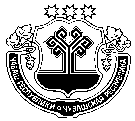 ЧУВАШСКАЯ РЕСПУБЛИКАМАРИИНСКО-ПОСАДСКИЙ РАЙОНАДМИНИСТРАЦИЯЭЛЬБАРУСОВСКОГО СЕЛЬСКОГО ПОСЕЛЕНИЯПОСТАНОВЛЕНИЕ28 апреля 2021 №25 деревня ЭльбарусовопОбозначение зоныНаименование территориальной зоныЖилые зоны1Ж-1Зона застройки индивидуальными жилыми домамиЗоны транспортной и инженерной инфраструктуры2ИЗона инженерной инфраструктуры3ТЗона транспортной инфраструктурыЗоны сельскохозяйственного использования 4СХ-2Зона сельскохозяйственного использования 5 СХ-3Зона садоводства и огородничестваЗоны специального назначения6СПЗона специального назначения, связанная с захоронениями7П-1Зона производственных объектовРекреационные зоны8РЗона рекреационного назначенияЗоны, для которых градостроительные регламенты не устанавливаются9СХ-1Зона сельскохозяйственных угодий10ЛЛесной фонд11ВЗона земель, покрытых поверхностными водами№П№/пКод (числовое обозначение) в соответствии с КлассификаторомВид разрешенного использования земельного участка (в соответствии с Классификатором видов разрешенного использования земельных участков утвержденным уполномоченным федеральным органом исполнительной власти)Параметры разрешенного строительства, реконструкции объектов капстроительстваПараметры разрешенного строительства, реконструкции объектов капстроительстваПараметры разрешенного строительства, реконструкции объектов капстроительстваПараметры разрешенного строительства, реконструкции объектов капстроительства№П№/пКод (числовое обозначение) в соответствии с КлассификаторомВид разрешенного использования земельного участка (в соответствии с Классификатором видов разрешенного использования земельных участков утвержденным уполномоченным федеральным органом исполнительной власти)Предельная этажность зданий, строений, сооружений, этажПредельные размеры земельных участков (мин.-макс.), кв.мМаксимальный процент застройки, %Минимальные отступы от границ земельного участка (м)Основные виды и параметры разрешенного использования земельных участков и объектов капитального строительстваОсновные виды и параметры разрешенного использования земельных участков и объектов капитального строительстваОсновные виды и параметры разрешенного использования земельных участков и объектов капитального строительстваОсновные виды и параметры разрешенного использования земельных участков и объектов капитального строительстваОсновные виды и параметры разрешенного использования земельных участков и объектов капитального строительстваОсновные виды и параметры разрешенного использования земельных участков и объектов капитального строительстваОсновные виды и параметры разрешенного использования земельных участков и объектов капитального строительства12.1Для индивидуального жилищного строительства3400-150050322.2Для ведения личного подсобного хозяйства (приусадебный земельный участок)31000-1000030333.4.1Амбулаторно-поликлиническое обслуживание2100-500060343.5.1Дошкольное, начальное и среднее общее образование21000-5000030353.8.1Государственное управление2100-5000603613.1Ведение огородничества0100-30000072.1.1Малоэтажная многоквартирная жилая застройка4200-300050382.7.1Хранение автотранспорта1Минимум 1580292.3Блокированная жилая застройка3100-3000403103.2.3Оказание услуг связи2100-6000603113.6.1Объекты культурно-досуговой деятельности2100-5000703123.10.1Амбулаторное ветеринарное обслуживание2100-5000603134.1Деловое управление2100-5000603144.5Банковская и страховая деятельность2100-5000603154.9Служебные гаражи2100-60008031611.3Гидротехнические сооруженияНе устанавливаютсяНе устанавливаютсяНе устанавливаютсяНе устанавливаются1712.0.1Улично-дорожная сетьНе устанавливаютсяНе устанавливаютсяНе устанавливаютсяНе устанавливаются1812.0.2Благоустройство территорииНе устанавливаютсяНе устанавливаютсяНе устанавливаютсяНе устанавливаются1913.2Ведение садоводства0300-100000203.1.1Предоставление коммунальных услугНе устанавливаютсяНе устанавливаютсяНе устанавливаютсяНе устанавливаются213.1.2Административные здания организаций, обеспечивающих предоставление коммунальных услугНе устанавливаютсяНе устанавливаютсяНе устанавливаютсяНе устанавливаются223.1Коммунальное обслуживаниеНе устанавливаютсяНе устанавливаютсяНе устанавливаютсяНе устанавливаются232.7Обслуживание жилой застройки2мин.1080см. примечание243.2.4Общежития4200-3000503259.3Историко-культурная деятельностьНе устанавливаютсяНе устанавливаютсяНе устанавливаютсяНе устанавливаютсяУсловно разрешенные виды и параметры использования земельных участков и объектов капитального строительстваУсловно разрешенные виды и параметры использования земельных участков и объектов капитального строительстваУсловно разрешенные виды и параметры использования земельных участков и объектов капитального строительстваУсловно разрешенные виды и параметры использования земельных участков и объектов капитального строительстваУсловно разрешенные виды и параметры использования земельных участков и объектов капитального строительстваУсловно разрешенные виды и параметры использования земельных участков и объектов капитального строительстваУсловно разрешенные виды и параметры использования земельных участков и объектов капитального строительства263.3Бытовое обслуживание2100-5000753273.2.2Оказание социальной помощи населению2100-5000753283.7.1Осуществление религиозных обрядов2100-5000803294.3Рынки2100-1000803304.4Магазины225-5000601314.6Общественное питание230-5000601324.8.1Развлекательные мероприятия125-500801334.9.1.1Заправка транспортных средств125-5000801344.9.1.2Обеспечение дорожного отдыха125-5000801354.9.1.3Автомобильные мойки125-5000801364.9.1.4Ремонт автомобилей125-5000801375.1.1Обеспечение спортивно-зрелищных мероприятий2100-20000803385.1.3Площадки для занятий спортомНе устанавливаютсяНе устанавливаютсяНе устанавливаютсяНе устанавливаются396.8Связьh:10-70мМин.2080406.9Склады125-5000801414.0Предпринимательство2Мин.208014211.2Специальное пользование водными объектами0Мин.100004311.3Гидротехнические сооружения0Мин.100004411.1Общее пользование водными объектамиНе устанавливаютсяНе устанавливаютсяНе устанавливаютсяНе устанавливаются№П№/пКод (числовое обозначение) в соответствии с КлассификаторомВид разрешенного использования земельного участка (в соответствии с Классификатором видов разрешенного использования земельных участков утвержденным уполномоченным федеральным органом исполнительной власти)Параметры разрешенного строительства, реконструкции объектов капстроительстваПараметры разрешенного строительства, реконструкции объектов капстроительстваПараметры разрешенного строительства, реконструкции объектов капстроительстваПараметры разрешенного строительства, реконструкции объектов капстроительстваПараметры разрешенного строительства, реконструкции объектов капстроительства№П№/пКод (числовое обозначение) в соответствии с КлассификаторомВид разрешенного использования земельного участка (в соответствии с Классификатором видов разрешенного использования земельных участков утвержденным уполномоченным федеральным органом исполнительной власти)Предельная этажность зданий, строений, сооружений, этажПредельные размеры земельных участков (мин.-макс.), кв.мМаксимальный процент застройки, %Максимальный процент застройки, %Минимальные отступы от границ земельного участка (м)Основные виды и параметры разрешенного использования земельных участков и объектов капитального строительстваОсновные виды и параметры разрешенного использования земельных участков и объектов капитального строительстваОсновные виды и параметры разрешенного использования земельных участков и объектов капитального строительстваОсновные виды и параметры разрешенного использования земельных участков и объектов капитального строительстваОсновные виды и параметры разрешенного использования земельных участков и объектов капитального строительстваОсновные виды и параметры разрешенного использования земельных участков и объектов капитального строительстваОсновные виды и параметры разрешенного использования земельных участков и объектов капитального строительстваОсновные виды и параметры разрешенного использования земельных участков и объектов капитального строительства11.7Животноводство1Минимум 5006060321.8Скотоводство1Минимум 5006060331.10Птицеводство1Минимум 5008080341.11Свиноводство1Минимум 5008080351.9Звероводство1Минимум 5008080161.15Хранение и переработка сельскохозяйственной продукции1Минимум 5008080173.1Коммунальное обслуживаниеНе устанавливаютсяНе устанавливаютсяНе устанавливаютсяНе устанавливаютсяНе устанавливаются81.18Обеспечение сельскохозяйственного производства1Минимум 5006060191.12Пчеловодство1Минимум 50010101101.13Рыбоводство1Минимум 50010101111.17Питомники1 Минимум 50010111211.3Гидротехнические сооруженияНе устанавливаютсяНе устанавливаютсяНе устанавливаютсяНе устанавливаютсяНе устанавливаются133.10.1Амбулаторное ветеринарное обслуживание1300-500060601146.8Связьh:10-70м50-500080803153.1.1Предоставление коммунальных услуг120-500080801161.19Сенокошение0Минимум 500000171.2Выращивание зерновых и иных сельскохозяйственных культур0500-100000000181.3Овощеводство0Минимум 500000191.5Садоводство0500-5000000201.20Выпас сельскохозяйственных животных0Минимум 500000211.1РастениеводствоНе устанавливаютсяНе устанавливаютсяНе устанавливаютсяНе устанавливаютсяНе устанавливаютсяВспомогательные виды и параметры использования земельных участков и объектов капитального строительстваВспомогательные виды и параметры использования земельных участков и объектов капитального строительстваВспомогательные виды и параметры использования земельных участков и объектов капитального строительстваВспомогательные виды и параметры использования земельных участков и объектов капитального строительстваВспомогательные виды и параметры использования земельных участков и объектов капитального строительстваВспомогательные виды и параметры использования земельных участков и объектов капитального строительстваВспомогательные виды и параметры использования земельных участков и объектов капитального строительстваВспомогательные виды и параметры использования земельных участков и объектов капитального строительства224.4Магазины2Минимум 2080801234.6Общественное питание1Минимум 20080803244.9Служебные гаражи2Минимум 10080800№П№/пКод (числовое обозначение) в соответствии с КлассификаторомВид разрешенного использования земельного участка (в соответствии с Классификатором видов разрешенного использования земельных участков утвержденным уполномоченным федеральным органом исполнительной власти)Параметры разрешенного строительства, реконструкции объектов капстроительстваПараметры разрешенного строительства, реконструкции объектов капстроительстваПараметры разрешенного строительства, реконструкции объектов капстроительстваПараметры разрешенного строительства, реконструкции объектов капстроительства№П№/пКод (числовое обозначение) в соответствии с КлассификаторомВид разрешенного использования земельного участка (в соответствии с Классификатором видов разрешенного использования земельных участков утвержденным уполномоченным федеральным органом исполнительной власти)Предельная этажность зданий, строений, сооружений, этажПредельные размеры земельных участков (мин.-макс.), кв.мМаксимальный процент застройки, %Минимальные отступы от границ земельного участка (м)Основные виды и параметры разрешенного использования земельных участков и объектов капитального строительстваОсновные виды и параметры разрешенного использования земельных участков и объектов капитального строительстваОсновные виды и параметры разрешенного использования земельных участков и объектов капитального строительстваОсновные виды и параметры разрешенного использования земельных участков и объектов капитального строительстваОсновные виды и параметры разрешенного использования земельных участков и объектов капитального строительстваОсновные виды и параметры разрешенного использования земельных участков и объектов капитального строительстваОсновные виды и параметры разрешенного использования земельных участков и объектов капитального строительства112.1Ритуальная деятельность130-10000050123.1Коммунальное обслуживаниеНе устанавливаютсяНе устанавливаютсяНе устанавливаютсяНе устанавливаются33.1.1Предоставление коммунальных услугНе устанавливаютсяНе устанавливаютсяНе устанавливаютсяНе устанавливаются412.2Специальная деятельность2100-100000501Условно разрешенные виды и параметры использования земельных участков и объектов капитального строительстваУсловно разрешенные виды и параметры использования земельных участков и объектов капитального строительстваУсловно разрешенные виды и параметры использования земельных участков и объектов капитального строительстваУсловно разрешенные виды и параметры использования земельных участков и объектов капитального строительстваУсловно разрешенные виды и параметры использования земельных участков и объектов капитального строительстваУсловно разрешенные виды и параметры использования земельных участков и объектов капитального строительстваУсловно разрешенные виды и параметры использования земельных участков и объектов капитального строительства54.4Магазины130-500060366.9Склады1100-5000751№п/пКод (числовое обозначение) в соответствии с КлассификаторомВид разрешенного использования земельного участка (в соответствии с Классификатором видов разрешенного использования земельных участков, утвержденным уполномоченным федеральным органом исполнительной власти)Параметры разрешенного строительства, реконструкции объектов капитального строительстваПараметры разрешенного строительства, реконструкции объектов капитального строительстваПараметры разрешенного строительства, реконструкции объектов капитального строительстваПараметры разрешенного строительства, реконструкции объектов капитального строительства№п/пКод (числовое обозначение) в соответствии с КлассификаторомВид разрешенного использования земельного участка (в соответствии с Классификатором видов разрешенного использования земельных участков, утвержденным уполномоченным федеральным органом исполнительной власти)Предельная этажность зданий, строений, сооружений, этажПредельные размеры земельных участков (мин.-макс.), кВ.м.Максимальный процент застройки, %Минимальные отступы от границ земельного участка1234567Основные виды и параметры разрешенного использования земельных участков и объектов капитального строительстваОсновные виды и параметры разрешенного использования земельных участков и объектов капитального строительстваОсновные виды и параметры разрешенного использования земельных участков и объектов капитального строительстваОсновные виды и параметры разрешенного использования земельных участков и объектов капитального строительстваОсновные виды и параметры разрешенного использования земельных участков и объектов капитального строительстваОсновные виды и параметры разрешенного использования земельных участков и объектов капитального строительстваОсновные виды и параметры разрешенного использования земельных участков и объектов капитального строительства13.1.1Предоставление коммунальных услугНе устанавливаютсяНе устанавливаютсяНе устанавливаютсяНе устанавливаются26.7Энергетика (за исключением объектов энергетики, размещение которых предусмотрено кодом 3.1)Не устанавливаютсяНе устанавливаютсяНе устанавливаютсяНе устанавливаются36.8Связь (за исключением объектов связи, размещение которых предусмотрено кодом 3.1)Не устанавливаютсяНе устанавливаютсяНе устанавливаютсяНе устанавливаютсяУсловно разрешенные виды и параметры использования земельных участков и объектов капитального строительстваУсловно разрешенные виды и параметры использования земельных участков и объектов капитального строительстваУсловно разрешенные виды и параметры использования земельных участков и объектов капитального строительстваУсловно разрешенные виды и параметры использования земельных участков и объектов капитального строительстваУсловно разрешенные виды и параметры использования земельных участков и объектов капитального строительстваУсловно разрешенные виды и параметры использования земельных участков и объектов капитального строительстваУсловно разрешенные виды и параметры использования земельных участков и объектов капитального строительства44.1Деловое управление150-5000603№п/пКод (числовое обозначение) в соответствии с КлассификаторомВид разрешенного использования земельного участка (в соответствии с Классификатором видов разрешенного использования земельных участков, утвержденным уполномоченным федеральным органом исполнительной власти)Вид разрешенного использования земельного участка (в соответствии с Классификатором видов разрешенного использования земельных участков, утвержденным уполномоченным федеральным органом исполнительной власти)Параметры разрешенного строительства, реконструкции объектов капстроительстваПараметры разрешенного строительства, реконструкции объектов капстроительстваПараметры разрешенного строительства, реконструкции объектов капстроительстваПараметры разрешенного строительства, реконструкции объектов капстроительстваПараметры разрешенного строительства, реконструкции объектов капстроительстваПараметры разрешенного строительства, реконструкции объектов капстроительстваПараметры разрешенного строительства, реконструкции объектов капстроительства№п/пКод (числовое обозначение) в соответствии с КлассификаторомВид разрешенного использования земельного участка (в соответствии с Классификатором видов разрешенного использования земельных участков, утвержденным уполномоченным федеральным органом исполнительной власти)Вид разрешенного использования земельного участка (в соответствии с Классификатором видов разрешенного использования земельных участков, утвержденным уполномоченным федеральным органом исполнительной власти)Предельная этажность зданий, строений, сооружений, этажПредельная этажность зданий, строений, сооружений, этажПредельная этажность зданий, строений, сооружений, этажПредельные размеры земельных участков (мин.-макс.), кВ.м.Максимальный процент застройки, %Минимальные отступы от границ земельного участкаМинимальные отступы от границ земельного участка12234455667Основные виды и параметры разрешенного использования земельных участков и объектов капитального строительстваОсновные виды и параметры разрешенного использования земельных участков и объектов капитального строительстваОсновные виды и параметры разрешенного использования земельных участков и объектов капитального строительстваОсновные виды и параметры разрешенного использования земельных участков и объектов капитального строительстваОсновные виды и параметры разрешенного использования земельных участков и объектов капитального строительстваОсновные виды и параметры разрешенного использования земельных участков и объектов капитального строительстваОсновные виды и параметры разрешенного использования земельных участков и объектов капитального строительстваОсновные виды и параметры разрешенного использования земельных участков и объектов капитального строительстваОсновные виды и параметры разрешенного использования земельных участков и объектов капитального строительстваОсновные виды и параметры разрешенного использования земельных участков и объектов капитального строительстваОсновные виды и параметры разрешенного использования земельных участков и объектов капитального строительства14.9.1.14.9.1.1Заправка транспортных средствЗаправка транспортных средств1Минимум 100Минимум 1008080124.9.1.24.9.1.2Обеспечение дорожного отдыхаОбеспечение дорожного отдыха2Минимум 100Минимум 1008080134.9.1.34.9.1.3Автомобильные мойкиАвтомобильные мойки1Минимум 100Минимум 1008080144.9.1.44.9.1.4Ремонт автомобилейРемонт автомобилей1Минимум 100Минимум 1008080157.2.17.2.1Размещение автомобильных дорогРазмещение автомобильных дорогНе устанавливаютсяНе устанавливаютсяНе устанавливаютсяНе устанавливаютсяНе устанавливаютсяНе устанавливаются67.2.27.2.2Обслуживание перевозок пассажировОбслуживание перевозок пассажировНе устанавливаютсяНе устанавливаютсяНе устанавливаютсяНе устанавливаютсяНе устанавливаютсяНе устанавливаются77.2.37.2.3Стоянкитранспорта общего пользованияСтоянкитранспорта общего пользованияНе устанавливаютсяНе устанавливаютсяНе устанавливаютсяНе устанавливаютсяНе устанавливаютсяНе устанавливаются86.86.8Связь (за исключением объектов связи, размещение которых предусмотрено кодом 3.1)Связь (за исключением объектов связи, размещение которых предусмотрено кодом 3.1)Не устанавливаютсяНе устанавливаютсяНе устанавливаютсяНе устанавливаютсяНе устанавливаютсяНе устанавливаются97.57.5Трубопроводный транспортТрубопроводный транспортНе устанавливаютсяНе устанавливаютсяНе устанавливаютсяНе устанавливаютсяНе устанавливаютсяНе устанавливаются107.37.3Водный транспортВодный транспортНе устанавливаютсяНе устанавливаютсяНе устанавливаютсяНе устанавливаютсяНе устанавливаютсяНе устанавливаются113.13.1Коммунальное обслуживаниеКоммунальное обслуживаниеНе устанавливаютсяНе устанавливаютсяНе устанавливаютсяНе устанавливаютсяНе устанавливаютсяНе устанавливаютсяУсловно разрешенные виды и параметры использования земельных участков и объектов капитального строительстваУсловно разрешенные виды и параметры использования земельных участков и объектов капитального строительстваУсловно разрешенные виды и параметры использования земельных участков и объектов капитального строительстваУсловно разрешенные виды и параметры использования земельных участков и объектов капитального строительстваУсловно разрешенные виды и параметры использования земельных участков и объектов капитального строительстваУсловно разрешенные виды и параметры использования земельных участков и объектов капитального строительстваУсловно разрешенные виды и параметры использования земельных участков и объектов капитального строительстваУсловно разрешенные виды и параметры использования земельных участков и объектов капитального строительстваУсловно разрешенные виды и параметры использования земельных участков и объектов капитального строительстваУсловно разрешенные виды и параметры использования земельных участков и объектов капитального строительстваУсловно разрешенные виды и параметры использования земельных участков и объектов капитального строительства126.96.9СкладыСклады11Минимум 10075751136.76.7ЭнергетикаЭнергетикаНе устанавливаютсяНе устанавливаютсяНе устанавливаютсяНе устанавливаютсяНе устанавливаютсяНе устанавливаются144.74.7Гостиничное обслуживаниеГостиничное обслуживание22Минимум 10080801154.64.6Общественное питаниеОбщественное питание22Минимум 10080801164.14.1Деловое управлениеДеловое управление22100-30080803174.44.4МагазиныМагазины2225-5000808011811.211.2Специальное пользование водными объектамиСпециальное пользование водными объектами00Мин.1000001911.311.3Гидротехнические сооруженияГидротехнические сооружения00Мин.1000002011.111.1Общее пользование водными объектамиОбщее пользование водными объектамиНе устанавливаютсяНе устанавливаютсяНе устанавливаютсяНе устанавливаютсяНе устанавливаютсяНе устанавливаются№п/пКод (числовое обозначение) и в соответствии с КлассификаторомВид разрешенного использования земельного участка (в соответствии с Классификатором видов разрешенного использования земельных участков, утвержденным уполномоченным федеральным органом исполнительной власти)Параметры разрешенного строительства, реконструкции объектов капстроительстваПараметры разрешенного строительства, реконструкции объектов капстроительстваПараметры разрешенного строительства, реконструкции объектов капстроительстваПараметры разрешенного строительства, реконструкции объектов капстроительстваПараметры разрешенного строительства, реконструкции объектов капстроительстваПараметры разрешенного строительства, реконструкции объектов капстроительстваПараметры разрешенного строительства, реконструкции объектов капстроительства№п/пКод (числовое обозначение) и в соответствии с КлассификаторомВид разрешенного использования земельного участка (в соответствии с Классификатором видов разрешенного использования земельных участков, утвержденным уполномоченным федеральным органом исполнительной власти)Предельная этажность зданий, строений, сооружений, этажПредельная этажность зданий, строений, сооружений, этажПредельные размеры земельных участков (мин.-макс.), кВ.м.Максимальный процент застройки, %Максимальный процент застройки, %Минимальные отступы от границ земельного участкаМинимальные отступы от границ земельного участка1234455566Основные виды и параметры разрешенного использования земельных участков и объектов капитального строительстваОсновные виды и параметры разрешенного использования земельных участков и объектов капитального строительстваОсновные виды и параметры разрешенного использования земельных участков и объектов капитального строительстваОсновные виды и параметры разрешенного использования земельных участков и объектов капитального строительстваОсновные виды и параметры разрешенного использования земельных участков и объектов капитального строительстваОсновные виды и параметры разрешенного использования земельных участков и объектов капитального строительстваОсновные виды и параметры разрешенного использования земельных участков и объектов капитального строительстваОсновные виды и параметры разрешенного использования земельных участков и объектов капитального строительстваОсновные виды и параметры разрешенного использования земельных участков и объектов капитального строительстваОсновные виды и параметры разрешенного использования земельных участков и объектов капитального строительства113.1Ведение огородничества0100-1500100-1500100-1500000213.2Ведение садоводства0300-1000300-1000300-1000000313.0Земельные участки общего пользованияНе устанавливаютсяНе устанавливаютсяНе устанавливаютсяНе устанавливаютсяНе устанавливаютсяНе устанавливаютсяНе устанавливаются43.1Коммунальное обслуживаниеНе устанавливаютсяНе устанавливаютсяНе устанавливаютсяНе устанавливаютсяНе устанавливаютсяНе устанавливаютсяНе устанавливаютсяУсловно разрешенные виды и параметры использования земельных участков и объектов капитального строительстваУсловно разрешенные виды и параметры использования земельных участков и объектов капитального строительстваУсловно разрешенные виды и параметры использования земельных участков и объектов капитального строительстваУсловно разрешенные виды и параметры использования земельных участков и объектов капитального строительстваУсловно разрешенные виды и параметры использования земельных участков и объектов капитального строительстваУсловно разрешенные виды и параметры использования земельных участков и объектов капитального строительстваУсловно разрешенные виды и параметры использования земельных участков и объектов капитального строительстваУсловно разрешенные виды и параметры использования земельных участков и объектов капитального строительстваУсловно разрешенные виды и параметры использования земельных участков и объектов капитального строительстваУсловно разрешенные виды и параметры использования земельных участков и объектов капитального строительства56.8Связьh:10-70м50-500050-500050-50008080364.4Магазины125-50025-50025-50060601№п/пКод вида разрешенного использованияВид разрешённого использования земельного участка Параметры разрешённого строительства, реконструкции объектов капстроительстваПараметры разрешённого строительства, реконструкции объектов капстроительстваПараметры разрешённого строительства, реконструкции объектов капстроительстваПараметры разрешённого строительства, реконструкции объектов капстроительстваПараметры разрешённого строительства, реконструкции объектов капстроительстваПараметры разрешённого строительства, реконструкции объектов капстроительстваПараметры разрешённого строительства, реконструкции объектов капстроительства№п/пКод вида разрешенного использованияВид разрешённого использования земельного участка Предельное количество этажей или высота зданий, строений, сооруженийПредельные размеры земельных участков (мин.-макс.), кв.м.Предельные размеры земельных участков (мин.-макс.), кв.м.Предельные размеры земельных участков (мин.-макс.), кв.м.Максимальный процент застройки в границах земельного участкаМаксимальный процент застройки в границах земельного участкаМинимальные отступы до границ земельных участков1234555667Основные виды и параметры разрешённого использования земельных участков и объектов капитального строительстваОсновные виды и параметры разрешённого использования земельных участков и объектов капитального строительстваОсновные виды и параметры разрешённого использования земельных участков и объектов капитального строительстваОсновные виды и параметры разрешённого использования земельных участков и объектов капитального строительстваОсновные виды и параметры разрешённого использования земельных участков и объектов капитального строительстваОсновные виды и параметры разрешённого использования земельных участков и объектов капитального строительстваОсновные виды и параметры разрешённого использования земельных участков и объектов капитального строительстваОсновные виды и параметры разрешённого использования земельных участков и объектов капитального строительстваОсновные виды и параметры разрешённого использования земельных участков и объектов капитального строительстваОсновные виды и параметры разрешённого использования земельных участков и объектов капитального строительства11.15Хранение и переработка сельскохозяйственной продукции11Минимум 200Минимум 200Минимум 20080121.18Обеспечение сельскохозяйственного производства11Минимум 200Минимум 200Минимум 20060132.7.1Хранение автотранспорта11Минимум 200Минимум 200Минимум 20080143.1.1Предоставление коммунальных услугНе устанавливаютсяНе устанавливаютсяНе устанавливаютсяНе устанавливаютсяНе устанавливаютсяНе устанавливаютсяНе устанавливаются54.4Магазины222Минимум 258080164.9Служебные гаражи222100-60008080374.9.1.1Заправка транспортных средств222Минимум 15008080384.9.1.3Автомобильные мойки222Минимум 1008080394.9.1.4Ремонт автомобилей222Минимум 10080803106.0Производственная деятельность222Минимум 10075753116.3Легкая промышленность222Минимум 10075753126.6Строительная промышленность222Минимум 10075753136.8Связьh:10-70мh:10-70мh:10-70м50-500080803146.9Склады222Минимум 50757531512.0.1Улично-дорожная сетьне подлежит установлениюне подлежит установлениюне подлежит установлениюне подлежит установлениюне подлежит установлениюне подлежит установлениюне подлежит установлению1612.0.2Благоустройство территориине подлежит установлениюне подлежит установлениюне подлежит установлениюне подлежит установлениюне подлежит установлениюне подлежит установлениюне подлежит установлениюУсловно разрешённые виды и параметры использования земельных участков и объектов капитального строительстваУсловно разрешённые виды и параметры использования земельных участков и объектов капитального строительстваУсловно разрешённые виды и параметры использования земельных участков и объектов капитального строительстваУсловно разрешённые виды и параметры использования земельных участков и объектов капитального строительстваУсловно разрешённые виды и параметры использования земельных участков и объектов капитального строительстваУсловно разрешённые виды и параметры использования земельных участков и объектов капитального строительстваУсловно разрешённые виды и параметры использования земельных участков и объектов капитального строительстваУсловно разрешённые виды и параметры использования земельных участков и объектов капитального строительстваУсловно разрешённые виды и параметры использования земельных участков и объектов капитального строительстваУсловно разрешённые виды и параметры использования земельных участков и объектов капитального строительства176.1Недропользованиене подлежат установлениюне подлежат установлениюне подлежат установлениюне подлежат установлениюне подлежат установлениюне подлежат установлениюне подлежат установлению186.4Пищевая промышленность222Минимум 10075753Вспомогательные виды и параметры использования земельных участков и объектов капитального строительстваВспомогательные виды и параметры использования земельных участков и объектов капитального строительстваВспомогательные виды и параметры использования земельных участков и объектов капитального строительстваВспомогательные виды и параметры использования земельных участков и объектов капитального строительстваВспомогательные виды и параметры использования земельных участков и объектов капитального строительстваВспомогательные виды и параметры использования земельных участков и объектов капитального строительстваВспомогательные виды и параметры использования земельных участков и объектов капитального строительстваВспомогательные виды и параметры использования земельных участков и объектов капитального строительстваВспомогательные виды и параметры использования земельных участков и объектов капитального строительстваВспомогательные виды и параметры использования земельных участков и объектов капитального строительства194.6Общественное питание222Минимум 10080801204.1Деловое управление222100-30080803216.9.1Складские площадкине подлежит установлениюне подлежит установлениюне подлежит установлениюне подлежит установлениюне подлежит установлениюне подлежит установлениюне подлежит установлению226.9Склады111Минимум 10080801№п/пКод вида разрешенного использованияВид разрешённого использования земельного участка Параметры разрешённого строительства, реконструкции объектов капстроительстваПараметры разрешённого строительства, реконструкции объектов капстроительстваПараметры разрешённого строительства, реконструкции объектов капстроительстваПараметры разрешённого строительства, реконструкции объектов капстроительства№п/пКод вида разрешенного использованияВид разрешённого использования земельного участка Предельное количество этажей или высота зданий, строений, сооруженийПредельные размеры земельных участков (мин.-макс.), кв.м.Максимальный процент застройки в границах земельного участкаМинимальные отступы до границ земельных участков1234567Основные виды и параметры разрешённого использования земельных участков и объектов капитального строительстваОсновные виды и параметры разрешённого использования земельных участков и объектов капитального строительстваОсновные виды и параметры разрешённого использования земельных участков и объектов капитального строительстваОсновные виды и параметры разрешённого использования земельных участков и объектов капитального строительстваОсновные виды и параметры разрешённого использования земельных участков и объектов капитального строительстваОсновные виды и параметры разрешённого использования земельных участков и объектов капитального строительстваОсновные виды и параметры разрешённого использования земельных участков и объектов капитального строительства15.0Отдых (рекреация)не подлежит установлениюне подлежит установлениюне подлежит установлениюне подлежит установлению23.1.1Предоставление коммунальных услугне подлежит установлениюне подлежит установлениюне подлежит установлениюне подлежит установлению39.1Охрана природных территорийне подлежит установлениюне подлежит установлениюне подлежит установлениюне подлежит установлению410.4Резервные лесане подлежит установлениюне подлежит установлениюне подлежит установлениюне подлежит установлению510.2Лесные плантациине подлежит установлениюне подлежит установлениюне подлежит установлениюне подлежит установлениюЧăваш Республикин СěнтĕрвăррирайонĕнчиШуршāл ял поселенийěнадминистрацийё № 25 ЙЫШĂНУ Апрель уйахён 19 - мěшě, 2021 ç.ШУРШĂЛ ялěЧувашская РеспубликаМариинско-Посадский районАдминистрацияШоршелского сельскогопоселенияПОСТАНОВЛЕНИЕ«19» апреля 2021 г. № 25 село ШоршелыЧёваш РеспубликинС.нт.рвёрри район.н администраций. Й Ы Ш Ё Н У № С.нт.рвёрри хули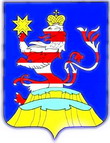 Чувашская РеспубликаАдминистрацияМариинско-Посадского районаП О С Т А Н О В Л Е Н И Е № г. Мариинский ПосадО проведении открытого аукциона по продаже права на заключение договора аренды земельного участка, находящегося в государственной неразграниченной собственностиО проведении открытого аукциона по продаже права на заключение договора аренды земельного участка, находящегося в государственной неразграниченной собственностиО проведении открытого аукциона по продаже права на заключение договора аренды земельного участка, находящегося в государственной неразграниченной собственностиЧĂВАШ РЕСПУБЛИКИСĔнтĔрвĂрри РАЙОНĚПРИВОЛЖСКИ ПОСЕЛЕНИЙĚНДЕПУТАТСЕН ПУХĂВĚЙЫШĂНУ28 апреля 2021 г. № С-9/4Нерядово ялě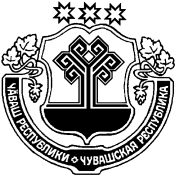 ЧУВАШСКАЯ РЕСПУБЛИКАМАРИИНСКО-ПОСАДСКИЙ РАЙОНСОБРАНИЕ ДЕПУТАТОВПРИВОЛЖСКОГО СЕЛЬСКОГО ПОСЕЛЕНИЯРЕШЕНИЕ28 апреля 2021 г. № С-9/4деревня НерядовоГлава Приволжского сельского поселения Э.В.ЧерновАдминистрацияАдминистрация Приволжского сельского поселения Мариинско-Посадского района Чувашской Республики Место нахождения:__________________________________________________________________Банковские реквизиты:ИНН/КПП ________________________л/с _____________________________Отделение _______________________р/с _____________________________БИК _____________________________ОКТМО ___________________________Код администратора дохода: _______________________________________Глава Приволжского сельского поселения Мариинско-Посадского района Чувашской Республики_______________________/__________ (Ф.И.О.)М.П. Получатель Администрация Мариинско-Посадского района Чувашской РеспубликиМесто нахождения:__________________________________________________________________Банковские реквизиты:ИНН/КПП _________________________л/с _____________________________Отделение _______________________р/с _____________________________БИК _____________________________ОКТМО ___________________________Глава администрации Мариинско-Посадского района Чувашской Республики _______________/____________________  (Ф.И.О.)М.П.Цель, наименование расходного полномочияКод бюджетной классификации расходовПоступило средствПоступило средствУтверждено бюджетных ассигнований, всегоКассовое исполнениеКассовое исполнениеНеиспользованные назначенияЦель, наименование расходного полномочияКод бюджетной классификации расходовВсегоВ отчетном периодеУтверждено бюджетных ассигнований, всегоВсегоВ отчетном периодеНеиспользованные назначенияИтогоЧĂВАШ РЕСПУБЛИКИСĔнтĔрвĂрри РАЙОНĚПРИВОЛЖСКИ ПОСЕЛЕНИЙĚНДЕПУТАТСЕН ПУХĂВĚЙЫШĂНУ28 апреля 2021 г. № С-9/1Нерядово ялě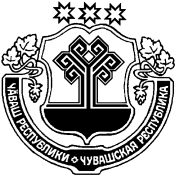 ЧУВАШСКАЯ РЕСПУБЛИКАМАРИИНСКО-ПОСАДСКИЙ РАЙОНСОБРАНИЕ ДЕПУТАТОВПРИВОЛЖСКОГО СЕЛЬСКОГО ПОСЕЛЕНИЯРЕШЕНИЕ28 апреля 2021 г. № С-9/1деревня НерядовоПриложение 1 к решению Собрания депутатов Приволжского сельского поселения Мариинско-Посадского района от 28 апреля 2021 г. № С-9/1Приложение 1 к решению Собрания депутатов Приволжского сельского поселения Мариинско-Посадского района от 28 апреля 2021 г. № С-9/1ДОХОДЫДОХОДЫДОХОДЫДОХОДЫбюджета Приволжского сельского поселения Мариинско-Посадского районабюджета Приволжского сельского поселения Мариинско-Посадского районабюджета Приволжского сельского поселения Мариинско-Посадского районабюджета Приволжского сельского поселения Мариинско-Посадского районаЧувашской Республики по кодам классификации доходов бюджета за 2020 годЧувашской Республики по кодам классификации доходов бюджета за 2020 годЧувашской Республики по кодам классификации доходов бюджета за 2020 годЧувашской Республики по кодам классификации доходов бюджета за 2020 год(тыс.рублей)Наименование показателяКод бюджетной классификацииКод бюджетной классификацииКассовое исполнениеНаименование показателяадминистратор поступленийдоходов республиканского бюджета Чувашской РеспубликиКассовое исполнениеДОХОДЫ, ВСЕГО8 670,1Федеральное казначейство100938,8Доходы от уплаты акцизов на дизельное топливо, подлежащие распределению между бюджетами субъектов Российской Федерации и местными бюджетами с учетом установленных дифференцированных нормативов отчислений в местные бюджеты100 103 02231 01 0000 110433,0Доходы от уплаты акцизов на моторные масла для дизельных и (или) карбюраторных (инжекторных) двигателей, подлежащие распределению между бюджетами субъектов Российской Федерации и местными бюджетами с учетом установленных дифференцированных нормативов отчислений в местные бюджеты100 103 02241 01 0000 1103,1Доходы от уплаты акцизов на автомобильный бензин, подлежащие распределению между бюджетами субъектов Российской Федерации и местными бюджетами с учетом установленных дифференцированных нормативов отчислений в местные бюджеты100 103 02251 01 0000 110582,5Доходы от уплаты акцизов на прямогонный бензин, подлежащие распределению между бюджетами субъектов Российской Федерации и местными бюджетами с учетом установленных дифференцированных нормативов отчислений в местные бюджеты100 103 02261 01 0000 110-79,8 Федеральная налоговая служба1821 151,5НДФЛ с доходов, источником которых является налоговый агент, за исключением доходов, в отношении которых исчисление и уплата налога осуществляются в соответствии со статьями 227, 227.1 и 228 Налогового кодекса Российской Федераци (сумма платежа)182 101 02010 01 1000 11016,3Налог на доходы физических лиц с доходов, полученных физическими лицами в соответствии со статьей 228 Налогового Кодекса Российской Федерации(сумма платежа)182 101 02030 01 1000 1102,2Налог на доходы физических лиц с доходов, полученных физическими лицами в соответствии со статьей 228 Налогового Кодекса Российской Федерации(пени)182 101 02030 01 2100 1100,1Налог на имущество физических лиц, взимаемый по ставкам, применяемым к объектам налогообложения, расположенным в границах сельских поселений (сумма платежа)182 106 01030 10 1000 11064,0Налог на имущество физических лиц, взимаемый по ставкам, применяемым к объектам налогообложения, расположенным в границах сельских поселений (пени)182 106 01030 10 2100 1101,4Земельный налог с организаций, обладающих земельным участком, расположенным в границах сельских поселений (сумма платежа)182 106 06033 10 1000 110131,4Земельный налог с организаций, обладающих земельным участком, расположенным в границах сельских поселений (пени)182 106 06033 10 2100 1101,6Земельный налог с физических лиц, обладающих земельным участком, расположенным в границах сельских поселений (сумма платежа)182 106 06043 10 1000 110920,1Земельный налог с физических лиц, обладающих земельным участком, расположенным в границах сельских поселений (пени)182 106 06043 10 2100 11014,4Администрация Приволжского сельского поселения Мариинско-Посадского района Чувашской Республики9936 579,8Государственная пошлина за совершение нотариальных действий должностными лицами органов местного самоуправления, уполномоченными в соответствии с законодательными актами Российской Федерации на совершение нотариальных действий993 108 04020 01 1000 1101,0Доходы, получаемые в виде арендной платы, а также средства от продажи права на заключение договоров аренды за земли, находящиеся в собственности поселений (за исключением земельных участков муниципальных автономных учреждений, а также земельных участков муниципальных унитарных предприятий, в том числе казенных)993 111 05025 10 0000 120364,7Плата по соглашениям об установлении сервитута, заключенным органами местного самоуправления сельских поселений, государственными или муниципальными предприятиями либо государственными или муниципальными учреждениями в отношении земельных участков, наход993 111 05325 10 0000 12014,8Прочие доходы от компенсации затрат бюджетов поселений993 113 02995 10 0000 13042,4Иные штрафы, неустойки, пени, уплаченные в соответствии с законом или договором в случае неисполнения или ненадлежащего исполнения обязательств перед муниципальным органом, (муниципальным казенным учреждением) сельского поселения993 116 07090 10 0000 1403,4Дотации бюджетам сельских поселений на выравнивание бюджетной обеспеченности993 202 15001 10 0000 150337,7Субсидии бюджетам сельских поселений на осуществление дорожной деятельности в отношении автомобильных дорог общего пользования, а также капитального ремонта и ремонта дворовых территорий многоквартирных домов993 202 20216 10 0000 150836,2Прочие субсидии бюджетам сельских поселений993 202 29999 10 0000 1502 348,8Субвенции бюджетам сельских поселений на осуществление первичного воинского учета на территориях, где отсутствуют военные комиссариаты993 202 35118 10 0000 150106,4Прочие межбюджетные трансферты, передаваемые бюджетам сельских поселений993 202 49999 10 0000 1502 077,0Прочие безвозмездные поступления в бюджеты сельских поселений993 207 05030 10 0000 150447,4Приложение 2Приложение 2Приложение 2Приложение 2Приложение 2к решению Собрания депутатовк решению Собрания депутатовк решению Собрания депутатовк решению Собрания депутатовк решению Собрания депутатовПриволжского сельского поселенияПриволжского сельского поселенияПриволжского сельского поселенияПриволжского сельского поселенияПриволжского сельского поселенияМариинско-Посадского районаМариинско-Посадского районаМариинско-Посадского районаМариинско-Посадского районаМариинско-Посадского районаот 28 апреля 2021 г. № С-9/1от 28 апреля 2021 г. № С-9/1от 28 апреля 2021 г. № С-9/1от 28 апреля 2021 г. № С-9/1от 28 апреля 2021 г. № С-9/1РАСХОДЫРАСХОДЫРАСХОДЫРАСХОДЫРАСХОДЫРАСХОДЫРАСХОДЫбюджета Приволжского сельского поселения Мариинско-Посадского бюджета Приволжского сельского поселения Мариинско-Посадского бюджета Приволжского сельского поселения Мариинско-Посадского бюджета Приволжского сельского поселения Мариинско-Посадского бюджета Приволжского сельского поселения Мариинско-Посадского бюджета Приволжского сельского поселения Мариинско-Посадского бюджета Приволжского сельского поселения Мариинско-Посадского района Чувашской Республики по ведомственной структуре расходов района Чувашской Республики по ведомственной структуре расходов района Чувашской Республики по ведомственной структуре расходов района Чувашской Республики по ведомственной структуре расходов района Чувашской Республики по ведомственной структуре расходов района Чувашской Республики по ведомственной структуре расходов района Чувашской Республики по ведомственной структуре расходов бюджета за 2020 годбюджета за 2020 годбюджета за 2020 годбюджета за 2020 годбюджета за 2020 годбюджета за 2020 годбюджета за 2020 год(тыс.рублей)(тыс.рублей)НаименованиеГлавный распорядительРазделПодразделЦелевая статья (государственные программы и непрограммные направления деятельности)Группа(группа и подгруппа вида расхода)Сумма1234567РАСХОДЫ, ВСЕГО8 704,8АДМИНИСТРАЦИЯ ПРИВОЛЖСКОГО СЕЛЬСКОГО ПОСЕЛЕНИЯ9938 704,8ОБЩЕГОСУДАРСТВЕННЫЕ ВОПРОСЫ993012 181,4Функционирование Правительства Российской Федерации, высших исполнительных органов государственной власти субъектов Российской Федерации, местных администраций99301042 143,8Муниципальная программа "Комплексное развитие сельских территорий Чувашской Республики"9930104A600000000877,4Подпрограмма "Создание и развитие инфраструктуры на сельских территориях" муниципальной программы "Комплексное развитие сельских территорий Чувашской Республики"9930104A620000000877,4Основное мероприятие "Реализация проектов, направленных на благоустройство и развитие территорий населенных пунктов Чувашской Республики"9930104A620300000877,4Реализация проектов, направленных на поощрение и популяризацию достижений сельских и городских поселений в сфере развития сельских территорий, в том числе приобретение автотранспортных средств9930104A620300830877,4Закупка товаров, работ и услуг для обеспечения государственных (муниципальных) нужд9930104A620300830200877,4Иные закупки товаров, работ и услуг для обеспечения государственных (муниципальных) нужд9930104A620300830240877,4Муниципальная программа "Развитие потенциала муниципального управления"9930104Ч5000000001 266,4Обеспечение реализации государственной программы Чувашской Республики "Развитие потенциала государственного управления" на 2012 - 2020 годы9930104Ч5Э00000001 266,4Основное мероприятие "Общепрограммные расходы"9930104Ч5Э01000001 266,4Обеспечение функций муниципальных органов9930104Ч5Э01002001 266,4Расходы на выплаты персоналу в целях обеспечения выполнения функций государственными (муниципальными) органами, казенными учреждениями, органами управления государственными внебюджетными фондами9930104Ч5Э01002001001 152,1Расходы на выплаты персоналу государственных (муниципальных) органов9930104Ч5Э01002001201 152,1Закупка товаров, работ и услуг для обеспечения государственных (муниципальных) нужд9930104Ч5Э0100200200101,0Иные закупки товаров, работ и услуг для обеспечения государственных (муниципальных) нужд9930104Ч5Э0100200240101,0Иные бюджетные ассигнования9930104Ч5Э010020080013,3Уплата налогов, сборов и иных платежей9930104Ч5Э010020085013,3Обеспечения проведения выборов и референдумов993010735,5Муниципальная программа "Развитие потенциала муниципального управления"9930107Ч50000000035,5Обеспечение реализации государственной программы Чувашской Республики "Развитие потенциала государственного управления" на 2012 - 2020 годы9930107Ч5Э000000035,5Основное мероприятие "Общепрограммные расходы"9930107Ч5Э010000035,5Организация и проведение выборов в законодательные (представительные) органы муниципального образования9930107Ч5Э017379035,5Иные бюджетные ассигнования9930107Ч5Э017379080035,5Специальные расходы9930107Ч5Э017379088035,5Другие общегосударственные вопросы99301132,1Муниципальная программа "Развитие потенциала муниципального управления"9930113Ч5000000002,1Обеспечение реализации государственной программы Чувашской Республики "Развитие потенциала государственного управления" на 2012 - 2020 годы9930113Ч5Э00000002,1Основное мероприятие "Общепрограммные расходы"9930113Ч5Э01000002,1Выполнение других обязательств муниципального образования Чувашской Республики9930113Ч5Э01737702,1Иные бюджетные ассигнования9930113Ч5Э01737708002,1Уплата налогов, сборов и иных платежей9930113Ч5Э01737708502,1НАЦИОНАЛЬНАЯ ОБОРОНА99302106,4Мобилизационная и вневойсковая подготовка9930203106,4Муниципальная программа "Управление общественными финансами и муниципальным долгом"9930203Ч400000000106,4Подпрограмма "Совершенствование бюджетной политики и эффективное использование бюджетного потенциала" муниципальной программы "Управление общественными финансами и муниципальным долгом"9930203Ч410000000106,4Основное мероприятие "Осуществление мер финансовой поддержки бюджетов муниципальных районов, городских округов и поселений, направленных на обеспечение их сбалансированности и повышение уровня бюджетной обеспеченности"9930203Ч410400000106,4Осуществление первичного воинского учета на территориях, где отсутствуют военные комиссариаты, за счет субвенции, предоставляемой из федерального бюджета9930203Ч410451180106,4Расходы на выплаты персоналу в целях обеспечения выполнения функций государственными (муниципальными) органами, казенными учреждениями, органами управления государственными внебюджетными фондами9930203Ч410451180100106,4Расходы на выплаты персоналу государственных (муниципальных) органов9930203Ч410451180120106,4НАЦИОНАЛЬНАЯ ЭКОНОМИКА993044 078,4Дорожное хозяйство (дорожные фонды)99304094 077,9Муниципальная программа "Комплексное развитие сельских территорий Чувашской Республики"9930409A6000000002 520,0Подпрограмма "Создание и развитие инфраструктуры на сельских территориях" муниципальной программы "Комплексное развитие сельских территорий Чувашской Республики"9930409A6200000002 520,0Основное мероприятие "Комплексное обустройство населенных пунктов, расположенных в сельской местности, объектами социальной и инженерной инфраструктуры, а также строительство и реконструкция автомобильных дорог"9930409A6201000002 520,0Реализация проектов развития общественной инфраструктуры, основанных на местных инициативах9930409A6201S65702 520,0Закупка товаров, работ и услуг для обеспечения государственных (муниципальных) нужд9930409A6201S65702002 520,0Иные закупки товаров, работ и услуг для обеспечения государственных (муниципальных) нужд9930409A6201S65702402 520,0Муниципальная программа "Развитие транспортной системы"9930409Ч2000000001 557,9Подпрограмма "Автомобильные дороги" муниципальной программы "Развитие транспортной системы"9930409Ч2100000001 557,9Основное мероприятие "Мероприятия, реализуемые с привлечением межбюджетных трансфертов бюджетам другого уровня"9930409Ч2103000001 557,9Осуществление дорожной деятельности, кроме деятельности по строительству, в отношении автомобильных дорог местного значения в границах населенных пунктов поселения9930409Ч21037419033,1Закупка товаров, работ и услуг для обеспечения государственных (муниципальных) нужд9930409Ч21037419020033,1Иные закупки товаров, работ и услуг для обеспечения государственных (муниципальных) нужд9930409Ч21037419024033,1Капитальный ремонт и ремонт автомобильных дорог общего пользования местного значения в границах населенных пунктов поселения9930409Ч2103S4191880,2Закупка товаров, работ и услуг для обеспечения государственных (муниципальных) нужд9930409Ч2103S4191200880,2Иные закупки товаров, работ и услуг для обеспечения государственных (муниципальных) нужд9930409Ч2103S4191240880,2Содержание автомобильных дорог общего пользования местного значения в границах населенных пунктов поселения9930409Ч2103S4192644,6Закупка товаров, работ и услуг для обеспечения государственных (муниципальных) нужд9930409Ч2103S4192200644,6Иные закупки товаров, работ и услуг для обеспечения государственных (муниципальных) нужд9930409Ч2103S4192240644,6Другие вопросы в области национальной экономики99304120,5Муниципальная программа "Развитие земельных и имущественных отношений"9930412A4000000000,5Подпрограмма "Управление муниципальным имуществом" муниципальной программы "Развитие земельных и имущественных отношений"9930412А4100000000,5Основное мероприятие "Создание условий для максимального вовлечения в хозяйственный оборот муниципального имущества, в том числе земельных участков"9930412А4102000000,5Проведение землеустроительных (кадастровых) работ по земельным участкам, находящимся в собственности муниципального образования, и внесение сведений в кадастр недвижимости9930412А4102775900,5Закупка товаров, работ и услуг для обеспечения государственных (муниципальных) нужд9930412А4102775902000,5Иные закупки товаров, работ и услуг для обеспечения государственных (муниципальных) нужд9930412А4102775902400,5ЖИЛИЩНО-КОММУНАЛЬНОЕ ХОЗЯЙСТВО993051 994,6Жилищное хозяйство993050116,1Муниципальная программа "Обеспечение граждан в Чувашской Республике доступным и комфортным жильем"9930501A20000000016,1Подпрограмма "Поддержка строительства жилья в Чувашской Республике" муниципальной программы "Обеспечение граждан в Чувашской Республике доступным и комфортным жильем"9930501A21000000016,1Основное мероприятие "Обеспечение граждан доступным жильем"9930501A21030000016,1Обеспечение жилыми помещениями по договорам социального найма категорий граждан, указанных в пунктах 3 и 6 части 1 статьи 11 Закона Чувашской Республики от 17 октября 2005 года № 42 "О регулировании жилищных отношений" и состоящих на учете в качестве нуждающихся в жилых помещениях9930501A21031294016,1Капитальные вложения в объекты государственной (муниципальной) собственности9930501Ч5Э017377040016,1Бюджетные инвестиции9930501Ч5Э017377041016,1Благоустройство99305031 978,5Муниципальная программа "Формирование современной городской среды на территории Чувашской Республики"9930503А500000000403,1Подпрограмма "Благоустройство дворовых и общественных территорий" муниципальной программы "Формирование современной городской среды на территории Чувашской Республики"9930503А510000000403,1Основное мероприятие "Содействие благоустройству населенных пунктов Чувашской Республики"9930503А510200000403,1Уличное освещение9930503А510277400204,5Закупка товаров, работ и услуг для обеспечения государственных (муниципальных) нужд9930503А510277400200204,5Иные закупки товаров, работ и услуг для обеспечения государственных (муниципальных) нужд9930503А510277400240204,5Реализация мероприятий по благоустройству территории9930503А510277420198,6Закупка товаров, работ и услуг для обеспечения государственных (муниципальных) нужд9930503А510277420200198,6Иные закупки товаров, работ и услуг для обеспечения государственных (муниципальных) нужд9930503А510277420240198,6Муниципальная программа "Комплексное развитие сельских территорий Чувашской Республики"9930503A6000000001 575,4Подпрограмма "Создание и развитие инфраструктуры на сельских территориях" муниципальной программы "Комплексное развитие сельских территорий Чувашской Республики"9930503A6000000001 575,4Основное мероприятие "Комплексное обустройство населенных пунктов, расположенных в сельской местности, объектами социальной и инженерной инфраструктуры, а также строительство и реконструкция автомобильных дорог"9930503A620100000375,7Реализация проектов развития общественной инфраструктуры, основанных на местных инициативах9930503A6201S6570375,7Закупка товаров, работ и услуг для обеспечения государственных (муниципальных) нужд9930503A6201S6570200375,7Иные закупки товаров, работ и услуг для обеспечения государственных (муниципальных) нужд9930503A6201S6570240375,7Основное мероприятие "Реализация проектов, направленных на благоустройство и развитие территорий населенных пунктов Чувашской Республики"9930503A6203000001 199,7Реализация проектов, направленных на благоустройство и развитие территорий населенных пунктов Чувашской Республики, за счет дотации на поддержку мер по обеспечению сбалансированности бюджетов за счет средств резервного фонда Правительства Российской Федерации9930503A62035002F1 199,7Закупка товаров, работ и услуг для обеспечения государственных (муниципальных) нужд9930503A62035002F2001 199,7Иные закупки товаров, работ и услуг для обеспечения государственных (муниципальных) нужд9930503A62035002F2401 199,7ОХРАНА ОКРУЖАЮЩЕЙ СРЕДЫ993063,3Охрана объектов растительного и животного мира и среды их обитания99306033,3Муниципальная программа "Развитие потенциала природно-сырьевых ресурсов и повышение экологической безопасности"9930603Ч3000000003,3Подпрограмма "Повышение экологической безопасности в Чувашской Республике" муниципальной программы "Развитие потенциала природно-сырьевых ресурсов и повышение экологической безопасности"9930603Ч3200000003,3Основное мероприятие "Развитие и совершенствование системы государственного экологического мониторинга (государственного мониторинга окружающей среды)"9930603Ч3208000003,3Развитие и совершенствование системы мониторинга окружающей среды9930603Ч3208731803,3Закупка товаров, работ и услуг для обеспечения государственных (муниципальных) нужд9930603Ч3208731802003,3Иные закупки товаров, работ и услуг для обеспечения государственных (муниципальных) нужд9930603Ч3208731802403,3КУЛЬТУРА, КИНЕМАТОГРАФИЯ99308340,7Культура9930801340,7Муниципальная программа "Развитие культуры и туризма"9930801Ц400000000340,7Подпрограмма "Развитие культуры в Чувашской Республике" муниципальной программы "Развитие культуры и туризма"9930801Ц410000000340,7Основное мероприятие "Сохранение и развитие народного творчества"9930801Ц410700000340,7Обеспечение деятельности учреждений в сфере культурно-досугового обслуживания населения9930801Ц410740390340,7Межбюджетные трансферты9930801Ц410740390500340,7Иные межбюджетные трансферты9930801Ц410740390540340,7Приложение 3Приложение 3Приложение 3Приложение 3к решению Собрания депутатовк решению Собрания депутатовк решению Собрания депутатовк решению Собрания депутатовПриволжского сельского поселенияПриволжского сельского поселенияПриволжского сельского поселенияПриволжского сельского поселенияМариинско-Посадского районаМариинско-Посадского районаМариинско-Посадского районаМариинско-Посадского районаот 28 апреля 2021 г. № С-9/1от 28 апреля 2021 г. № С-9/1от 28 апреля 2021 г. № С-9/1от 28 апреля 2021 г. № С-9/1РАСХОДЫРАСХОДЫРАСХОДЫРАСХОДЫбюджета Приволжского сельского поселения Мариинско-Посадского бюджета Приволжского сельского поселения Мариинско-Посадского бюджета Приволжского сельского поселения Мариинско-Посадского бюджета Приволжского сельского поселения Мариинско-Посадского района Чувашской Республики по разделам и подразделам классификации района Чувашской Республики по разделам и подразделам классификации района Чувашской Республики по разделам и подразделам классификации района Чувашской Республики по разделам и подразделам классификации расходов бюджета за 2020 годрасходов бюджета за 2020 годрасходов бюджета за 2020 годрасходов бюджета за 2020 годНаименованиеКод бюджетной классификацииКод бюджетной классификацииСуммаНаименованиеРазделПодразделСумма1347РАСХОДЫ, ВСЕГО8 704,8ОБЩЕГОСУДАРСТВЕННЫЕ ВОПРОСЫ012 181,4Функционирование Правительства Российской Федерации, высших исполнительных органов государственной власти субъектов Российской Федерации, местных администраций01042 143,8Обеспечение проведения выборов и референдумов010735,5Другие общегосударственные вопросы01132,1НАЦИОНАЛЬНАЯ ОБОРОНА02106,4Мобилизационная и вневойсковая подготовка0203106,4НАЦИОНАЛЬНАЯ ЭКОНОМИКА044 078,4Сельское хозяйство и рыболовство04050,0Дорожное хозяйство (дорожные фонды)04094 077,9Другие вопросы в области национальной экономики04120,5ЖИЛИЩНО-КОММУНАЛЬНОЕ ХОЗЯЙСТВО051 994,6Жилищное хозяйство050116,1Коммунальное хозяйство05020,0Благоустройство05031 978,5ОХРАНА ОКРУЖАЮЩЕЙ СРЕДЫ063,3Охрана объектов растительного и животного мира и среды их обитания06033,3КУЛЬТУРА, КИНЕМАТОГРАФИЯ08340,7Культура0801340,7Приложение 4Приложение 4к решению Собрания депутатовк решению Собрания депутатовПриволжского сельского поселенияПриволжского сельского поселенияМариинско-Посадского районаМариинско-Посадского районаот 28 апреля 2021 г. № С-9/1от 28 апреля 2021 г. № С-9/1Источники финансирования дефицитаИсточники финансирования дефицитаИсточники финансирования дефицитаИсточники финансирования дефицитабюджета Приволжского сельского поселения Мариинско-Посадскогобюджета Приволжского сельского поселения Мариинско-Посадскогобюджета Приволжского сельского поселения Мариинско-Посадскогобюджета Приволжского сельского поселения Мариинско-Посадскогорайона Чувашской Республики по кодам классификации источниковрайона Чувашской Республики по кодам классификации источниковрайона Чувашской Республики по кодам классификации источниковрайона Чувашской Республики по кодам классификации источниковфинансирования дефицита бюджета за 2020финансирования дефицита бюджета за 2020финансирования дефицита бюджета за 2020финансирования дефицита бюджета за 2020(тыс.рублей)Наименование показателяКод бюджетной классификацииКод бюджетной классификацииКассовое исполнениеНаименование показателяадминистратора источника финансированияисточника финансированияКассовое исполнение1234Источники финансирования дефицита (профицита) бюджета Приволжского сельского поселения Мариинско-Посадского района Чувашской Республики - всего34,7в том числе:Источники внутреннего финансирования бюджета-из них:Изменение остатков средств на счетах по учёту средств бюджета0000100 0000 00 0000 00034,7Увеличение прочих остатков денежных средств бюджетов сельских поселений 0000105 0201 10 0000 510-8 673,7Уменьшение прочих остатков денежных средств бюджетов сельских поселений0000105 0201 10 0000 6108 708,4ЧĂВАШ РЕСПУБЛИКИСĔнтĔрвĂрри РАЙОНĚПРИВОЛЖСКИ ПОСЕЛЕНИЙĚНДЕПУТАТСЕН ПУХĂВĚЙЫШĂНУ28 апреля 2021 г. № С-9/2Нерядово ялěЧУВАШСКАЯ РЕСПУБЛИКАМАРИИНСКО-ПОСАДСКИЙ РАЙОНСОБРАНИЕ ДЕПУТАТОВПРИВОЛЖСКОГО СЕЛЬСКОГО ПОСЕЛЕНИЯРЕШЕНИЕ28 апреля 2021 г. № С-9/2деревня НерядовоЧĂВАШ РЕСПУБЛИКИСĔНТĔРВĂРРИ РАЙОНĚЧУВАШСКАЯ РЕСПУБЛИКАМАРИИНСКО-ПОСАДСКИЙ РАЙОНУРХАС-КУШКĂ ПОСЕЛЕНИЙĚН ДЕПУТАТСЕН ПУХĂВĚ ЙЫШĂНУ 2021.04.26 12/1 № Урхас-кушкă салиСОБРАНИЕ ДЕПУТАТОВПЕРВОЧУРАШЕВСКОГО СЕЛЬСКОГО ПОСЕЛЕНИЯРЕШЕНИЕ26.04.2021 № 12/1село Первое ЧурашевоПриложение 1 к решению Собрания депутатов Первочурашевского сельского поселения Мариинско-Посадского района от 26.04.2021 № 12/1Приложение 1 к решению Собрания депутатов Первочурашевского сельского поселения Мариинско-Посадского района от 26.04.2021 № 12/1Приложение 1 к решению Собрания депутатов Первочурашевского сельского поселения Мариинско-Посадского района от 26.04.2021 № 12/1ДОХОДЫДОХОДЫДОХОДЫДОХОДЫДОХОДЫДОХОДЫДОХОДЫбюджета Первочурашевского сельского поселения Мариинско-Посадского районабюджета Первочурашевского сельского поселения Мариинско-Посадского районабюджета Первочурашевского сельского поселения Мариинско-Посадского районабюджета Первочурашевского сельского поселения Мариинско-Посадского районабюджета Первочурашевского сельского поселения Мариинско-Посадского районабюджета Первочурашевского сельского поселения Мариинско-Посадского районабюджета Первочурашевского сельского поселения Мариинско-Посадского районаЧувашской Республики по кодам классификации доходов бюджета за 2020 годЧувашской Республики по кодам классификации доходов бюджета за 2020 годЧувашской Республики по кодам классификации доходов бюджета за 2020 годЧувашской Республики по кодам классификации доходов бюджета за 2020 годЧувашской Республики по кодам классификации доходов бюджета за 2020 годЧувашской Республики по кодам классификации доходов бюджета за 2020 годЧувашской Республики по кодам классификации доходов бюджета за 2020 год(тыс.рублей)Наименование показателяКод бюджетной классификацииКод бюджетной классификацииКод бюджетной классификацииКод бюджетной классификацииКод бюджетной классификацииКассовое исполнениеНаименование показателяадминистратор поступленийдоходов республиканского бюджета Чувашской Республикидоходов республиканского бюджета Чувашской Республикидоходов республиканского бюджета Чувашской Республикидоходов республиканского бюджета Чувашской РеспубликиКассовое исполнениеДОХОДЫ, ВСЕГО15 219,6Федеральное казначейство100820,5Доходы от уплаты акцизов на дизельное топливо, подлежащие распределению между бюджетами субъектов Российской Федерации и местными бюджетами с учетом установленных дифференцированных нормативов отчислений в местные бюджеты100 103 02231 01 0000 110 103 02231 01 0000 110 103 02231 01 0000 110 103 02231 01 0000 110378,5Доходы от уплаты акцизов на моторные масла для дизельных и (или) карбюраторных (инжекторных) двигателей, подлежащие распределению между бюджетами субъектов Российской Федерации и местными бюджетами с учетом установленных дифференцированных нормативов отчислений в местные бюджеты100 103 02241 01 0000 110 103 02241 01 0000 110 103 02241 01 0000 110 103 02241 01 0000 1102,7Доходы от уплаты акцизов на автомобильный бензин, подлежащие распределению между бюджетами субъектов Российской Федерации и местными бюджетами с учетом установленных дифференцированных нормативов отчислений в местные бюджеты100 103 02251 01 0000 110 103 02251 01 0000 110 103 02251 01 0000 110 103 02251 01 0000 110509,1Доходы от уплаты акцизов на прямогонный бензин, подлежащие распределению между бюджетами субъектов Российской Федерации и местными бюджетами с учетом установленных дифференцированных нормативов отчислений в местные бюджеты100 103 02261 01 0000 110 103 02261 01 0000 110 103 02261 01 0000 110 103 02261 01 0000 110-69,8 Федеральная налоговая служба182849,6НДФЛ с доходов, источником которых является налоговый агент, за исключением доходов, в отношении которых исчисление и уплата налога осуществляются в соответствии со статьями 227, 227.1 и 228 Налогового кодекса Российской Федераци (сумма платежа)182 101 02010 01 1000 110 101 02010 01 1000 110 101 02010 01 1000 110 101 02010 01 1000 11048,1НДФЛ с доходов, источником которых является налоговый агент, за исключением доходов, в отношении которых исчисление и уплата налога осуществляются в соответствии со статьями 227, 227.1 и 228 Налогового кодекса Российской Федераци (пени)182 101 02010 01 2100 110 101 02010 01 2100 110 101 02010 01 2100 110 101 02010 01 2100 1100,1Налог на доходы физических лиц с доходов, полученных от осуществления деятельности физических лиц, зарегистрированных в качестве индивидуальных предпринимателей, нотариусов, занимающихся частной практикой, адвокатов,учредивших адвокатские кабинеты и др.лиц,занимающихся частной практикой в соответствии со статьей 227 Налогового Кодекса Российской Федерации (сумма платежа)182  101 02020 01 1000 110 101 02020 01 1000 110 101 02020 01 1000 110 101 02020 01 1000 1100,3Налог на доходы физических лиц с доходов, полученных физическими лицами в соответствии со статьей 228 Налогового Кодекса Российской Федерации(сумма платежа)182 101 02030 01 1000 110 101 02030 01 1000 110 101 02030 01 1000 110 101 02030 01 1000 1100,2Единый сельскохозяйственный налог (сумма платежа)182 105 03010 01 1000 110 105 03010 01 1000 110 105 03010 01 1000 110 105 03010 01 1000 1109,2Налог на имущество физических лиц, взимаемый по ставкам, применяемым к объектам налогообложения, расположенным в границах сельских поселений (сумма платежа)182 106 01030 10 1000 110 106 01030 10 1000 110 106 01030 10 1000 110 106 01030 10 1000 110145,8Налог на имущество физических лиц, взимаемый по ставкам, применяемым к объектам налогообложения, расположенным в границах сельских поселений (пени)182 106 01030 10 2100 110 106 01030 10 2100 110 106 01030 10 2100 110 106 01030 10 2100 1101,7Земельный налог с организаций, обладающих земельным участком, расположенным в границах сельских поселений (сумма платежа)182 106 06033 10 1000 110 106 06033 10 1000 110 106 06033 10 1000 110 106 06033 10 1000 11088,5Земельный налог с организаций, обладающих земельным участком, расположенным в границах сельских поселений (пени)182 106 06033 10 2100 110 106 06033 10 2100 110 106 06033 10 2100 110 106 06033 10 2100 1103,4Земельный налог с физических лиц, обладающих земельным участком, расположенным в границах сельских поселений (сумма платежа)182 106 06043 10 1000 110 106 06043 10 1000 110 106 06043 10 1000 110 106 06043 10 1000 110536,0Земельный налог с физических лиц, обладающих земельным участком, расположенным в границах сельских поселений (пени)182 106 06043 10 2100 110 106 06043 10 2100 110 106 06043 10 2100 110 106 06043 10 2100 1106,3Доходы от денежных взысканий (штрафов), поступающие в счет погашения задолженности, образовавшейся до 1 января 2020 года, подлежащие зачислению в бюджет муниципального образования по нормативам, действовавшим в 2019 году182 116 10123 01 0101 140 116 10123 01 0101 140 116 10123 01 0101 140 116 10123 01 0101 14010,0Администрация Первочурашевского сельского поселения Мариинско-Посадского района Чувашской Республики99313 549,5Государственная пошлина за совершение нотариальных действий должностными лицами органов местного самоуправления, уполномоченными в соответствии с законодательными актами Российской Федерации на совершение нотариальных действий993 108 04020 01 1000 110 108 04020 01 1000 110 108 04020 01 1000 110 108 04020 01 1000 1103,0Доходы, получаемые в виде арендной платы, а также средства от продажи права на заключение договоров аренды за земли, находящиеся в собственности поселений (за исключением земельных участков муниципальных автономных учреждений, а также земельных участков муниципальных унитарных предприятий, в том числе казенных)993 111 05025 10 0000 120 111 05025 10 0000 120 111 05025 10 0000 120 111 05025 10 0000 120426,7Доходы от сдачи а аренду имущества, находящегося в оперативном управлении орагнов управления поселений и созданных ими учреждений и в хозяйственном ведении муниципальных унитарных предприятий993 111 05035 10 0000 120 111 05035 10 0000 120 111 05035 10 0000 120 111 05035 10 0000 1208,1Дотации бюджетам сельских поселений на выравнивание бюджетной обеспеченности993 202 15001 10 0000 150 202 15001 10 0000 150 202 15001 10 0000 150 202 15001 10 0000 1501 807,1Субсидии бюджетам сельских поселений на осуществление дорожной деятельности в отношении автомобильных дорог общего пользования, а также капитального ремонта и ремонта дворовых территорий многоквартирных домов993 202 20216 10 0000 150 202 20216 10 0000 150 202 20216 10 0000 150 202 20216 10 0000 150689,8Субсидии бюджетам сельских поселений на софинансирование капитальных вложений в объекты муниципальной собственности993 202 29999 10 0000 150 202 29999 10 0000 150 202 29999 10 0000 150 202 29999 10 0000 1506 725,2Субвенции бюджетам сельских поселений на выполнение передаваемых полномочий субъектов Российской Федерации993 202 30024 10 0000 150 202 30024 10 0000 150 202 30024 10 0000 150 202 30024 10 0000 1502 212,6Субвенции бюджетам сельских поселений на осуществление первичного воинского учета на территориях, где отсутствуют военные комиссариаты993 202 35118 10 0000 150 202 35118 10 0000 150 202 35118 10 0000 150 202 35118 10 0000 150179,2Прочие межбюджетные трансферты, передаваемые бюджетам сельских поселений993 202 49999 10 0000 150 202 49999 10 0000 150 202 49999 10 0000 150 202 49999 10 0000 1501 397,0Прочие безвозмездные поступления в бюджеты сельских поселений993 207 05030 10 0000 150 207 05030 10 0000 150 207 05030 10 0000 150 207 05030 10 0000 150100,8Приложение 2Приложение 2Приложение 2Приложение 2Приложение 2к решению Собрания депутатовк решению Собрания депутатовк решению Собрания депутатовк решению Собрания депутатовк решению Собрания депутатовПервочурашевского сельского поселенияПервочурашевского сельского поселенияПервочурашевского сельского поселенияПервочурашевского сельского поселенияПервочурашевского сельского поселенияМариинско-Посадского районаМариинско-Посадского районаМариинско-Посадского районаМариинско-Посадского районаМариинско-Посадского районаот 26.04.2021 № 12/1от 26.04.2021 № 12/1от 26.04.2021 № 12/1от 26.04.2021 № 12/1от 26.04.2021 № 12/1РАСХОДЫРАСХОДЫРАСХОДЫРАСХОДЫРАСХОДЫРАСХОДЫРАСХОДЫбюджета Первочурашевского сельского поселения Мариинско-Посадского бюджета Первочурашевского сельского поселения Мариинско-Посадского бюджета Первочурашевского сельского поселения Мариинско-Посадского бюджета Первочурашевского сельского поселения Мариинско-Посадского бюджета Первочурашевского сельского поселения Мариинско-Посадского бюджета Первочурашевского сельского поселения Мариинско-Посадского бюджета Первочурашевского сельского поселения Мариинско-Посадского района Чувашской Республики по ведомственной структуре расходов района Чувашской Республики по ведомственной структуре расходов района Чувашской Республики по ведомственной структуре расходов района Чувашской Республики по ведомственной структуре расходов района Чувашской Республики по ведомственной структуре расходов района Чувашской Республики по ведомственной структуре расходов района Чувашской Республики по ведомственной структуре расходов бюджета за 2020 годбюджета за 2020 годбюджета за 2020 годбюджета за 2020 годбюджета за 2020 годбюджета за 2020 годбюджета за 2020 год(тыс.рублей)(тыс.рублей)НаименованиеГлавный распорядительРазделПодразделЦелевая статья (государственные программы и непрограммные направления деятельности)Группа(группа и подгруппа вида расхода)Сумма1234567РАСХОДЫ, ВСЕГО11 021,3АДМИНИСТРАЦИЯ ПЕРВОЧУРАШЕВСКОГО СЕЛЬСКОГО ПОСЕЛЕНИЯ99311 021,3ОБЩЕГОСУДАРСТВЕННЫЕ ВОПРОСЫ993011 191,1Функционирование Правительства Российской Федерации, высших исполнительных органов государственной власти субъектов Российской Федерации, местных администраций99301041 114,7Муниципальная программа "Развитие потенциала муниципального управления"9930104Ч5000000001 114,7Обеспечение реализации государственной программы Чувашской Республики "Развитие потенциала государственного управления" на 2012 - 2020 годы9930104Ч5Э00000001 114,7Основное мероприятие "Общепрограммные расходы"9930104Ч5Э01000001 114,7Обеспечение функций муниципальных органов9930104Ч5Э01002001 114,7Расходы на выплаты персоналу в целях обеспечения выполнения функций государственными (муниципальными) органами, казенными учреждениями, органами управления государственными внебюджетными фондами9930104Ч5Э01002001001 018,5Расходы на выплаты персоналу государственных (муниципальных) органов9930104Ч5Э01002001201 018,5Закупка товаров, работ и услуг для обеспечения государственных (муниципальных) нужд9930104Ч5Э010020020092,9Иные закупки товаров, работ и услуг для обеспечения государственных (муниципальных) нужд9930104Ч5Э010020024092,9Иные бюджетные ассигнования9930104Ч5Э01002008003,3Уплата налогов, сборов и иных платежей9930104Ч5Э01002008503,3Обеспечение проведения выборов и референдумов993010772,4Муниципальная программа "Развитие потенциала муниципального управления"9930107Ч50000000072,4Обеспечение реализации государственной программы Чувашской Республики "Развитие потенциала государственного управления" на 2012 - 2020 годы9930107Ч5Э000000072,4Основное мероприятие "Общепрограммные расходы"9930107Ч5Э010000072,4Организация и проведение выборов в законодательные (представительные) органы муниципального образования9930107Ч5Э017379072,4Иные бюджетные ассигнования9930107Ч5Э017379080072,4Специальные расходы9930107Ч5Э017379088072,4Другие общегосударственные вопросы99301134,0Муниципальная программа "Развитие потенциала муниципального управления"9930113Ч5000000004,0Обеспечение реализации государственной программы Чувашской Республики "Развитие потенциала государственного управления" на 2012 - 2020 годы9930113Ч5Э00000004,0Основное мероприятие "Общепрограммные расходы"9930113Ч5Э01000004,0Выполнение других обязательств муниципального образования Чувашской Республики9930113Ч5Э01737704,0Иные бюджетные ассигнования9930113Ч5Э01737708004,0Уплата налогов, сборов и иных платежей9930113Ч5Э01737708804,0НАЦИОНАЛЬНАЯ ОБОРОНА99302179,2Мобилизационная и вневойсковая подготовка9930203179,2Муниципальная программа "Управление общественными финансами и муниципальным долгом"9930203Ч400000000179,2Подпрограмма "Совершенствование бюджетной политики и эффективное использование бюджетного потенциала" муниципальной программы "Управление общественными финансами и муниципальным долгом"9930203Ч410000000179,2Основное мероприятие "Осуществление мер финансовой поддержки бюджетов муниципальных районов, городских округов и поселений, направленных на обеспечение их сбалансированности и повышение уровня бюджетной обеспеченности"9930203Ч410400000179,2Осуществление первичного воинского учета на территориях, где отсутствуют военные комиссариаты, за счет субвенции, предоставляемой из федерального бюджета9930203Ч410451180179,2Расходы на выплаты персоналу в целях обеспечения выполнения функций государственными (муниципальными) органами, казенными учреждениями, органами управления государственными внебюджетными фондами9930203Ч410451180100168,7Расходы на выплаты персоналу государственных (муниципальных) органов9930203Ч410451180120168,7Закупка товаров, работ и услуг для обеспечения государственных (муниципальных) нужд9930203Ч41045118020010,5Иные закупки товаров, работ и услуг для обеспечения государственных (муниципальных) нужд9930203Ч41045118024010,5НАЦИОНАЛЬНАЯ ЭКОНОМИКА993042 287,4Дорожное хозяйство (дорожные фонды)99304092 276,4Муниципальная программа "Комплексное развитие сельских территорий Чувашской Республики"9930409A600000000486,0Подпрограмма "Создание и развитие инфраструктуры на сельских территориях" муниципальной программы "Комплексное развитие сельских территорий Чувашской Республики"9930409A620000000486,0Основное мероприятие "Комплексное обустройство населенных пунктов, расположенных в сельской местности, объектами социальной и инженерной инфраструктуры, а также строительство и реконструкция автомобильных дорог"9930409A620100000486,0Реализация проектов развития общественной инфраструктуры, основанных на местных инициативах9930409A6201S6570486,0Закупка товаров, работ и услуг для обеспечения государственных (муниципальных) нужд9930409A6201S6570200486,0Иные закупки товаров, работ и услуг для обеспечения государственных (муниципальных) нужд9930409A6201S6570240486,0Муниципальная программа "Развитие транспортной системы"9930409Ч2000000001 790,4Подпрограмма "Автомобильные дороги" муниципальной программы "Развитие транспортной системы"9930409Ч2100000001 790,4Основное мероприятие "Мероприятия, реализуемые с привлечением межбюджетных трансфертов бюджетам другого уровня"9930409Ч2103000001 790,4Осуществление дорожной деятельности, кроме деятельности по строительству, в отношении автомобильных дорог местного значения в границах населенных пунктов поселения9930409Ч210374190501,6Закупка товаров, работ и услуг для обеспечения государственных (муниципальных) нужд9930409Ч210374190200501,6Иные закупки товаров, работ и услуг для обеспечения государственных (муниципальных) нужд9930409Ч210374190240501,6Капитальный ремонт и ремонт автомобильных дорог общего пользования местного значения в границах населенных пунктов поселения9930409Ч2103S4191726,1Закупка товаров, работ и услуг для обеспечения государственных (муниципальных) нужд9930409Ч2103S4191200726,1Иные закупки товаров, работ и услуг для обеспечения государственных (муниципальных) нужд9930409Ч2103S4191240726,1Содержание автомобильных дорог общего пользования местного значения в границах населенных пунктов поселения9930409Ч2103S4192562,7Закупка товаров, работ и услуг для обеспечения государственных (муниципальных) нужд9930409Ч2103S4192200562,7Иные закупки товаров, работ и услуг для обеспечения государственных (муниципальных) нужд9930409Ч2103S4192240562,7Другие вопросы в области национальной экономики993041211,0Муниципальная программа "Развитие земельных и имущественных отношений"9930412A40000000011,0Подпрограмма "Управление муниципальным имуществом" муниципальной программы "Развитие земельных и имущественных отношений"9930412А41000000011,0Основное мероприятие "Создание условий для максимального вовлечения в хозяйственный оборот муниципального имущества, в том числе земельных участков"9930412А41020000011,0Обеспечение реализации полномочий по техническому учету, технической инвентаризации и определению кадастровой стоимости объектов недвижимости, а также мониторингу и обработке данных рынка недвижимости9930412А4102761208,0Закупка товаров, работ и услуг для обеспечения государственных (муниципальных) нужд9930412А4102761202008,0Иные закупки товаров, работ и услуг для обеспечения государственных (муниципальных) нужд9930412А4102761202408,0Проведение землеустроительных (кадастровых) работ по земельным участкам, находящимся в собственности муниципального образования, и внесение сведений в кадастр недвижимости9930412А4102775903,0Закупка товаров, работ и услуг для обеспечения государственных (муниципальных) нужд9930412А4102775902003,0Иные закупки товаров, работ и услуг для обеспечения государственных (муниципальных) нужд9930412А4102775902403,0ЖИЛИЩНО-КОММУНАЛЬНОЕ ХОЗЯЙСТВО993056 293,1Жилищное хозяйство99305012 212,6Муниципальная программа "Обеспечение граждан в Чувашской Республике доступным и комфортным жильем"9930501А2000000002 212,6Подпрограмма "Поддержка строительства жилья в Чувашской Республике" муниципальной программы "Обеспечение граждан в Чувашской Республике доступным и комфортным жильем"9930501А2100000002 212,6Основное мероприятие "Обеспечение граждан доступным жильем"9930501А2103000002 212,6Обеспечение жилыми помещениями по договорам социального найма категорий граждан, указанных в пунктах 3 и 6 части 1 статьи 11 Закона Чувашской Республики от 17 октября 2005 года № 42 "О регулировании жилищных отношений" и состоящих на учете в качестве нуждающихся в жилых помещениях9930501А2103129402 212,6Закупка товаров, работ и услуг для обеспечения государственных (муниципальных) нужд9930501А2103129402002 212,6Иные закупки товаров, работ и услуг для обеспечения государственных (муниципальных) нужд9930501А2103129402402 212,6Коммунальное хозяйство99305021 429,9Муниципальная программа "Модернизация и развитие сферы жилищно-коммунального хозяйства"9930502A1000000001 429,9Подпрограмма "Модернизация коммунальной инфраструктуры на территории Чувашской Республики" государственной программы Чувашской Республики "Модернизация и развитие сферы жилищно-коммунального хозяйства"9930502A1100000008,0Основное мероприятие "Обеспечение качества жилищно-коммунальных услуг"9930502A1101000008,0Осуществление функций по использованию объектов коммунального хозяйства муниципальных образований, содержание объектов коммунального хозяйства9930502A1101702308,0Иные бюджетные ассигнования9930502A1101702308008,0Уплата налогов, сборов и иных платежей9930502A1101702308508,0Подпрограмма "Развитие систем коммунальной инфраструктуры и объектов, используемых для очистки сточных вод" муниципальной программы "Модернизация и развитие сферы жилищно-коммунального хозяйства"9930502A1200000001 421,9Основное мероприятие "Водоотведение и очистка бытовых сточных вод"9930502A1202000001 421,9Капитальный ремонт источников водоснабжения (водонапорных башен и водозаборных скважин) в населенных пунктах9930502A1201SA0101 421,9Закупка товаров, работ и услуг для обеспечения государственных (муниципальных) нужд9930502A1201SA0102001 421,9Иные закупки товаров, работ и услуг для обеспечения государственных (муниципальных) нужд9930502A1201SA0102401 421,9Благоустройство99305032 650,6Муниципальная программа "Формирование современной городской среды на территории Чувашской Республики"9930503А5000000001 109,6Подпрограмма "Благоустройство дворовых и общественных территорий" муниципальной программы "Формирование современной городской среды на территории Чувашской Республики"9930503А5100000001 109,6Основное мероприятие "Содействие благоустройству населенных пунктов Чувашской Республики"9930503А5102000001 109,6Уличное освещение9930503А510277400332,2Закупка товаров, работ и услуг для обеспечения государственных (муниципальных) нужд9930503А510277400200332,2Иные закупки товаров, работ и услуг для обеспечения государственных (муниципальных) нужд9930503А510277400240332,2Реализация мероприятий по благоустройству территории9930503А510277420777,4Закупка товаров, работ и услуг для обеспечения государственных (муниципальных) нужд9930503А510277420200777,4Иные закупки товаров, работ и услуг для обеспечения государственных (муниципальных) нужд9930503А510277420240777,4Муниципальная программа "Комплексное развитие сельских территорий Чувашской Республики"9930503A6000000001 541,0Подпрограмма "Создание и развитие инфраструктуры на сельских территориях" муниципальной программы "Комплексное развитие сельских территорий Чувашской Республики"9930503A620000000144,0Основное мероприятие "Комплексное обустройство населенных пунктов, расположенных в сельской местности, объектами социальной и инженерной инфраструктуры, а также строительство и реконструкция автомобильных дорог"9930503A620100000144,0Реализация проектов развития общественной инфраструктуры, основанных на местных инициативах9930503A6201S6475144,0Закупка товаров, работ и услуг для обеспечения государственных (муниципальных) нужд9930503A6201S6475200144,0Иные закупки товаров, работ и услуг для обеспечения государственных (муниципальных) нужд9930503A6201S6475240144,0Основное мероприятие "Реализация проектов, направленных на благоустройство и развитие территорий населенных пунктов Чувашской Республики"9930503A6203000001 397,0Реализация проектов, направленных на благоустройство и развитие территорий населенных пунктов Чувашской Республики, за счет дотации на поддержку мер по обеспечению сбалансированности бюджетов за счет средств резервного фонда Правительства Российской Федерации9930503A62035002F1 397,0Закупка товаров, работ и услуг для обеспечения государственных (муниципальных) нужд9930503A62035002F2001 397,0Иные закупки товаров, работ и услуг для обеспечения государственных (муниципальных) нужд9930503A62035002F2401 397,0ОХРАНА ОКРУЖАЮЩЕЙ СРЕДЫ993069,8Охрана объектов растительного и животного мира и среды их обитания99306039,8Муниципальная программа "Развитие потенциала природно-сырьевых ресурсов и повышение экологической безопасности"9930603Ч3000000009,8Подпрограмма "Повышение экологической безопасности в Чувашской Республике" муниципальной программы "Развитие потенциала природно-сырьевых ресурсов и повышение экологической безопасности"9930603Ч3200000009,8Основное мероприятие "Развитие и совершенствование системы государственного экологического мониторинга (государственного мониторинга окружающей среды)"9930603Ч3208000009,8Развитие и совершенствование системы мониторинга окружающей среды9930603Ч3208731809,8Закупка товаров, работ и услуг для обеспечения государственных (муниципальных) нужд9930603Ч3208731802009,8Иные закупки товаров, работ и услуг для обеспечения государственных (муниципальных) нужд9930603Ч3208731802409,8КУЛЬТУРА, КИНЕМАТОГРАФИЯ993081 055,7Культура99308011 030,0Муниципальная программа "Развитие культуры и туризма"9930801Ц4000000001 030,0Подпрограмма "Развитие культуры в Чувашской Республике" муниципальной программы "Развитие культуры и туризма"9930801Ц4100000001 030,0Основное мероприятие "Сохранение и развитие народного творчества"9930801Ц4107000001 030,0Обеспечение деятельности учреждений в сфере культурно-досугового обслуживания населения9930801Ц4107403901 030,0Межбюджетные трансферты9930801Ц4107403905001 030,0Иные межбюджетные трансферты9930801Ц4107403905401 030,0Другие вопросы в области культуры, кинематографии993080425,7Муниципальная программа "Развитие культуры и туризма"9930804Ц40000000025,7Подпрограмма "Развитие культуры в Чувашской Республике" муниципальной программы "Развитие культуры и туризма"9930804Ц41000000025,7Основное мероприятие "Бухгалтерское, финансовое и хозяйственно-эксплуатационное обслуживание государственных учреждений "9930804Ц41080000025,7Обеспечение деятельности централизованных бухгалтерий, учреждений (центров) финансового-производственного обеспечения, служб инженерно-хозяйственного сопровождения муниципальных образований9930804Ц41084070025,7Межбюджетные трансферты9930804Ц41084070050025,7Иные межбюджетные трансферты9930804Ц41084070054025,7ФИЗИЧЕСКАЯ КУЛЬТУРА И СПОРТ993115,0Физическая культура99311015,0Муниципальная программа "Развитие физической культуры и спорта"9931101Ц5000000005,0Подпрограмма "Развитие физической культуры и массового спорта" муниципальной программы "Развитие физической культуры и спорта"9931101Ц5100000005,0Основное мероприятие "Физкультурно-оздоровительная и спортивно-массовая работа с населением"9931101Ц5101000005,0Пропаганда физической культуры и спорта9931101Ц5101714705,0Закупка товаров, работ и услуг для обеспечения государственных (муниципальных) нужд9931101Ц5101714702005,0Иные закупки товаров, работ и услуг для обеспечения государственных (муниципальных) нужд9931101Ц5101714702405,0Приложение 3Приложение 3Приложение 3Приложение 3к решению Собрания депутатовк решению Собрания депутатовк решению Собрания депутатовк решению Собрания депутатовПервочурашевского сельского поселенияПервочурашевского сельского поселенияПервочурашевского сельского поселенияПервочурашевского сельского поселенияМариинско-Посадского районаМариинско-Посадского районаМариинско-Посадского районаМариинско-Посадского районаот 26.04.2021 № 12/1от 26.04.2021 № 12/1от 26.04.2021 № 12/1от 26.04.2021 № 12/1РАСХОДЫРАСХОДЫРАСХОДЫРАСХОДЫбюджета Первочурашевского сельского поселения Мариинско-Посадского бюджета Первочурашевского сельского поселения Мариинско-Посадского бюджета Первочурашевского сельского поселения Мариинско-Посадского бюджета Первочурашевского сельского поселения Мариинско-Посадского района Чувашской Республики по разделам и подразделам классификации района Чувашской Республики по разделам и подразделам классификации района Чувашской Республики по разделам и подразделам классификации района Чувашской Республики по разделам и подразделам классификации расходов бюджета за 2020 годрасходов бюджета за 2020 годрасходов бюджета за 2020 годрасходов бюджета за 2020 годНаименованиеКод бюджетной классификацииКод бюджетной классификацииСуммаНаименованиеРазделПодразделСумма1347РАСХОДЫ, ВСЕГО11 021,3ОБЩЕГОСУДАРСТВЕННЫЕ ВОПРОСЫ011 191,1Функционирование Правительства Российской Федерации, высших исполнительных органов государственной власти субъектов Российской Федерации, местных администраций01041 114,7Обеспечение проведения выборов и референдумов010772,4Другие общегосударственные вопросы01134,0НАЦИОНАЛЬНАЯ ОБОРОНА02179,2Мобилизационная и вневойсковая подготовка0203179,2НАЦИОНАЛЬНАЯ ЭКОНОМИКА042 287,4Сельское хозяйство и рыболовство04050,0Дорожное хозяйство (дорожные фонды)04092 276,4Другие вопросы в области национальной экономики041211,0ЖИЛИЩНО-КОММУНАЛЬНОЕ ХОЗЯЙСТВО056 293,1Жилищное хозяйство05012 212,6Коммунальное хозяйство05021 429,9Благоустройство02032 650,6ОХРАНА ОКРУЖАЮЩЕЙ СРЕДЫ069,8Охрана объектов растительного и животного мира и среды их обитания06039,8КУЛЬТУРА, КИНЕМАТОГРАФИЯ081 055,7Культура08011 030,0Другие вопросы в области культуры, кинематографии080425,7ФИЗИЧЕСКАЯ КУЛЬТУРА И СПОРТ115,0Физическая культура11015,0Приложение 4Приложение 4к решению Собрания депутатовк решению Собрания депутатовПервочурашевского сельского поселенияПервочурашевского сельского поселенияМариинско-Посадского районаМариинско-Посадского районаот 26.04.2021 № 12/1от 26.04.2021 № 12/1Источники финансирования дефицитаИсточники финансирования дефицитаИсточники финансирования дефицитаИсточники финансирования дефицитабюджета Первочурашевского сельского поселения Мариинско-Посадскогобюджета Первочурашевского сельского поселения Мариинско-Посадскогобюджета Первочурашевского сельского поселения Мариинско-Посадскогобюджета Первочурашевского сельского поселения Мариинско-Посадскогорайона Чувашской Республики по кодам классификации источниковрайона Чувашской Республики по кодам классификации источниковрайона Чувашской Республики по кодам классификации источниковрайона Чувашской Республики по кодам классификации источниковфинансирования дефицита бюджета за 2020финансирования дефицита бюджета за 2020финансирования дефицита бюджета за 2020финансирования дефицита бюджета за 2020(тыс.рублей)Наименование показателяКод бюджетной классификацииКод бюджетной классификацииКассовое исполнениеНаименование показателяадминистратора источника финансированияисточника финансированияКассовое исполнение1234Источники финансирования дефицита (профицита) бюджета Первочурашевского сельского поселения Мариинско-Посадского района Чувашской Республики - всего-4 198,3в том числе:Источники внутреннего финансирования бюджета-из них:Изменение остатков средств на счетах по учёту средств бюджета0000100 0000 00 0000 000-4 198,3Увеличение прочих остатков денежных средств бюджетов сельских поселений 0000105 0201 10 0000 510-15 225,3Уменьшение прочих остатков денежных средств бюджетов сельских поселений0000105 0201 10 0000 61011 027,0ЧĂВАШ РЕСПУБЛИКИСĔНТĔРВĂРРИ РАЙОНĚЧУВАШСКАЯ РЕСПУБЛИКАМАРИИНСКО-ПОСАДСКИЙ РАЙОНУРХАС-КУШКĂ ПОСЕЛЕНИЙĚН ДЕПУТАТСЕН ПУХĂВĚ ЙЫШĂНУ 2021.04.26 12/2 № Урхас-кушкă салиСОБРАНИЕ ДЕПУТАТОВПЕРВОЧУРАШЕВСКОГО СЕЛЬСКОГО ПОСЕЛЕНИЯРЕШЕНИЕ26.04.2021 № 12/2село Первое ЧурашевоЧĂВАШ РЕСПУБЛИКИСĔНТĔРВĂРРИ РАЙОНĚЧУВАШСКАЯ РЕСПУБЛИКАМАРИИНСКО-ПОСАДСКИЙ РАЙОНУРХАС-КУШКĂ ПОСЕЛЕНИЙĚН ДЕПУТАТСЕН ПУХĂВĚ ЙЫШĂНУ 2021.04.26 12/3 № Урхас-кушкă салиСОБРАНИЕ ДЕПУТАТОВПЕРВОЧУРАШЕВСКОГО СЕЛЬСКОГО ПОСЕЛЕНИЯРЕШЕНИЕ26.04.2021 № 12/3село Первое ЧурашевоЧĂВАШ РЕСПУБЛИКИСĚнтĚрвĂрри РАЙОНĚУРХАС-КУШКĂ ПОСЕЛЕНИЙĚН ДЕПУТАТСЕН ПУХĂВĚ ЙЫШĂНУ  2021.04.26 12/4 № Урхас Кушка сали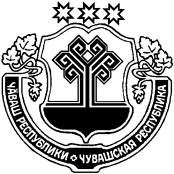 ЧУВАШСКАЯ РЕСПУБЛИКА
 МАРИИНСКО-ПОСАДСКИЙ РАЙОНСОБРАНИЕ ДЕПУТАТОВПЕРВОЧУРАШЕВСКОГО СЕЛЬСКОГО ПОСЕЛЕНИЯРЕШЕНИЕ26.04.2021 № 12/4село Первое ЧурашевоЧĂВАШ РЕСПУБЛИКИСĚнтĚрвĂрри РАЙОНĚУРХАС-КУШКĂ ПОСЕЛЕНИЙĚН ДЕПУТАТСЕН ПУХĂВĚ ЙЫШĂНУ  2021.04.26 12/5 № Урхас Кушка салиЧУВАШСКАЯ РЕСПУБЛИКА
 МАРИИНСКО-ПОСАДСКИЙ РАЙОНСОБРАНИЕ ДЕПУТАТОВПЕРВОЧУРАШЕВСКОГО СЕЛЬСКОГО ПОСЕЛЕНИЯРЕШЕНИЕ26.04.2021 № 12/5село Первое ЧурашевоГлава Первочурашевского сельского поселения В.А.Орлов АдминистрацияАдминистрация Первочурашевского сельского поселения Мариинско-Посадского района Чувашской Республики Место нахождения:__________________________________________________________________Банковские реквизиты:ИНН/КПП ________________________л/с _____________________________Отделение _______________________р/с _____________________________БИК _____________________________ОКТМО ___________________________Код администратора дохода: _______________________________________Глава Первочурашевского сельского поселения Мариинско-Посадского района Чувашской Республики_______________________/__________ (Ф.И.О.)М.П. Получатель Администрация Мариинско-Посадского района Чувашской РеспубликиМесто нахождения:__________________________________________________________________Банковские реквизиты:ИНН/КПП _________________________л/с _____________________________Отделение _______________________р/с _____________________________БИК _____________________________ОКТМО ___________________________Глава администрации Мариинско-Посадского района Чувашской Республики _______________/____________________  (Ф.И.О.)М.П.Цель, наименование расходного полномочияКод бюджетной классификации расходовПоступило средствПоступило средствУтверждено бюджетных ассигнований, всегоКассовое исполнениеКассовое исполнениеНеиспользованные назначенияЦель, наименование расходного полномочияКод бюджетной классификации расходовВсегоВ отчетном периодеУтверждено бюджетных ассигнований, всегоВсегоВ отчетном периодеНеиспользованные назначенияИтогоЧĂВАШ РЕСПУБЛИКИСĔнтĔрвĂрри РАЙОНĚПРИВОЛЖСКИ ПОСЕЛЕНИЙĚНДЕПУТАТСЕН ПУХĂВĚЙЫШĂНУ28 апреля 2021 г. № С-9/3Нерядово ялěЧУВАШСКАЯ РЕСПУБЛИКАМАРИИНСКО-ПОСАДСКИЙ РАЙОНСОБРАНИЕ ДЕПУТАТОВПРИВОЛЖСКОГО СЕЛЬСКОГО ПОСЕЛЕНИЯРЕШЕНИЕ28 апреля 2021 г. № С-9/3деревня НерядовоЧĂВАШ РЕСПУБЛИКИСĔнтĔрвĂрри РАЙОНĚПРИВОЛЖСКИ ПОСЕЛЕНИЙĚНДЕПУТАТСЕН ПУХĂВĚЙЫШĂНУ28 апреля 2021 г. № С-9/5Нерядово ялěЧУВАШСКАЯ РЕСПУБЛИКАМАРИИНСКО-ПОСАДСКИЙ РАЙОНСОБРАНИЕ ДЕПУТАТОВПРИВОЛЖСКОГО СЕЛЬСКОГО ПОСЕЛЕНИЯРЕШЕНИЕ28 апреля 2021 г. № С-9/5деревня НерядовоГлаваМариинско-Посадского района Чувашской Республики_________________ В.В. ПетровГлава Приволжского сельского поселения Мариинско-Посадского района Чувашской Республики_______________ Э.В. ЧерновПредседатель Контрольно-счетного органа Мариинско-Посадского района Чувашской Республики _________________ Г.Н.ЩербаковаМуниципальная газета «Посадский вестник»Адрес редакции и издателя:429570, г. Мариинский Посад, ул. Николаева, 47E-mail: marpos@cap.ruУчредители – муниципальные образования Мариинско-Посадского районаГлавный редактор: Л.Н. ХлебноваВерстка: А.В. МаксимоваТираж 30 экз. Формат А3